03/18/2022 NEWS    - Shushan Purim is today 	מלכה - מרב ברנר   Merav Brenner - Queenhttps://www.youtube.com/watch?v=6dfHzrFQ96Y  Read the Prophets & PRAY WITHOUT CEASING!That is the only hope for this nation!Exodus 12:1And the LORD spoke unto Moses and Aaron in the land of Egypt, saying: 2'This month shall be unto you the beginning of months; it shall be the first month of the year to you. 3Speak ye unto all the congregation of Israel, saying: In the tenth day of this month they shall take to them every man a lamb, according to their fathers' houses, a lamb for a household; 4and if the household be too little for a lamb, then shall he and his neighbour next unto his house take one according to the number of the souls; according to every man's eating ye shall make your count for the lamb.‘People emerging alive’ from Mariupol theater rubble, amid ongoing Russian strikesRescuers work to extract hundreds trapped in basement in Ukrainian city; no word yet on casualties; Russian bombardment kills at least 53 civilians in ChernihivBy Agencies and TOI staff Today, 5:59 pm 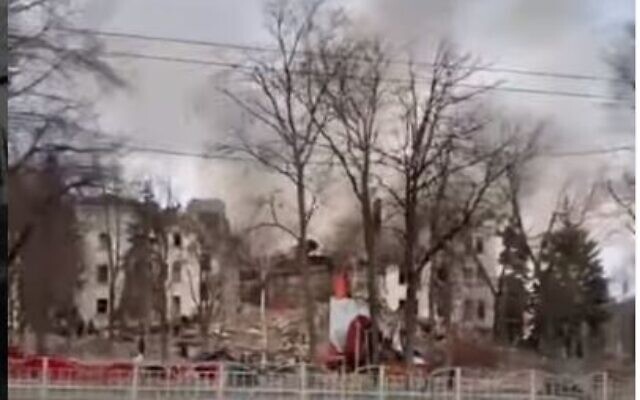 The bombed Mariupol theater in Ukraine on March 16, 2022. (Screen capture: @Mariupolnow)	Survivors began to emerge Thursday as authorities worked to rescue hundreds of civilians trapped in the basement of a theater blasted by Russian airstrikes in the besieged city of Mariupol, while ferocious Russian bombardment killed dozens in another city over the past day, the local governor said.	The strikes the previous evening had left a large section of the grand, three-story theater building in the center of Mariupol collapsed in a smoking ruin, according to photos released by the city council. Inside, hundreds of men, women and children — up to 1,000 according to some officials — had taken shelter in the basement, seeking safety amid Russia’s strangulating three-week siege of the strategic southern port city.	Rescuers worked to clear rubble that had blocked the entrance to the basement, despite new strikes reported elsewhere in the city Thursday. Miraculously, the shelter stood firm, officials said. “The building withstood the impact of a high-powered air bomb and protected the lives of people hiding in the bomb shelter,” Ukraine’s ombudswoman Ludmyla Denisova said on the Telegram messaging app Thursday. [So actually the bomb shelter did as it was supposed to do and protected them from a bomb. – rdb]	She and Ukrainian parliament member Sergiy Taruta said some survivors had emerged. “People are coming out alive,” Taruta wrote on Facebook, though he did not say how many.	It was not known if there were injuries or deaths among those inside. Another lawmaker, Lesia Vasylenko, who was in London in a delegation visiting Parliament Thursday, said there were reports of injuries but no deaths.	At least as recently as Monday, huge white letters on the pavement in front of and behind the theater spelled out “CHILDREN” in Russian to alert warplanes of those inside, according to images released by the Maxar space technology company. The Russian defense ministry denied bombing the theater or anywhere else in Mariupol on Wednesday.	The strike against the theater was part of a furious bombardment of civilian targets in multiple cities over past day. Also struck in Mariupol on Wednesday was a municipal pool where pregnant women and women with children were taking shelter, according to Pavlo Kyrylenko, head of the Donetsk regional administration. Hours later, there was no word on casualties in that strike.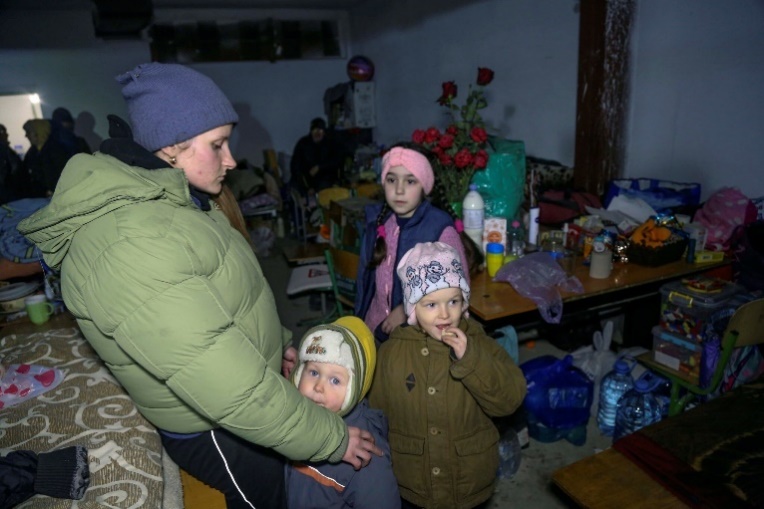 A woman and children take cover in a school bomb shelter in Sartana village, 17 km ( 11 miles) northeast of Mariupol in eastern Ukraine, which is controlled by the Government of the Donetsk People’s Republic, March 16, 2022. (AP Photo/Alexei Alexandrov)	To the north, at least 53 people were brought to morgues over the past 24 hours in the city of Chernihiv, killed amid heavy Russian airtrikes, artillery bombardment and ground fire, the local governor Viacheslav Chaus told Ukrainian TV on Thursday. Ten people were killed while lining up for bread in the city, the Ukrainian General Prosecutor’s Office said Wednesday. Russia has denied involvement.	Chaus said civilians were hiding in basements and shelters without access to utilities in the city of 280,000 people.	“The city has never known such nightmarish, colossal losses and destruction,” he said.	Chernihiv, which is near the borders with Belarus and Russia, was among the first Ukrainian cities to come under attack from Russian forces when the invasion began three weeks ago.	The UK defense ministry said Russia’s invasion “has largely stalled on all fronts.”	“Russian forces have made minimal progress on land, sea or air in recent days and they continue to suffer heavy losses,” the ministry said. On Wednesday, the ministry said Russian troops were resorting to more crude, less accurate weapons that would likely kill more civilians, as the delayed offensive depleted supplies.	It also said Ukrainian resistance “remains staunch and well-coordinated” and that “the vast majority” of the country remains under Ukraine’s control, “including all major cities.”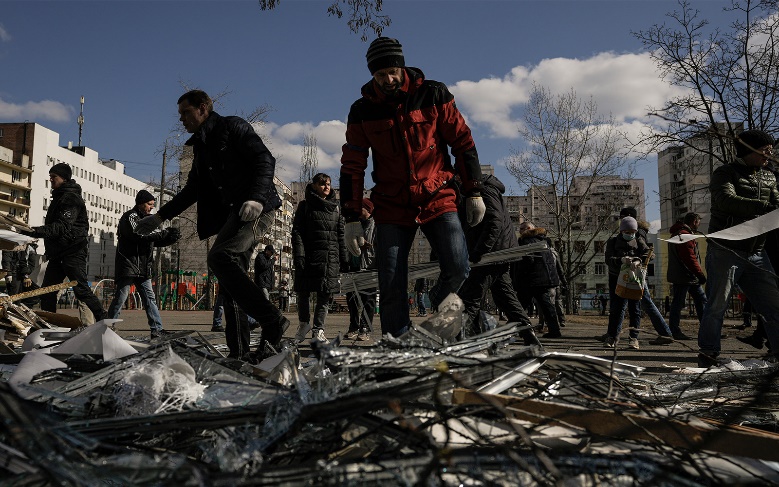 People clear debris outside a medical center damaged after parts of a Russian missile, shot down by Ukrainian air defense, landed on a nearby apartment block, according to authorities, in Kyiv, Ukraine, March 17, 2022. (AP Photo/Vadim Ghirda)	Ukrainian President Volodymyr Zelensky called for more help for his country in a video address to German lawmakers, saying thousands of people have been killed so far, including at least 108 children.	He also referred to the dire situation in Mariupol. “Everything is a target for them,” he said, including “a theater where hundreds of people found shelter that was flattened yesterday.”	The address began with a delay because of a technical problem caused by “an attack in the immediate vicinity” of where Zelensky was speaking from, Bundestag deputy speaker Katrin Goering-Eckardt said.	Zelensky’s address to the Bundestag came a day after he delivered a speech via video to the US Congress that garnered several ovations as he called for more help.	Zelensky’s office said Russia carried out further airstrikes on Mariupol early Thursday, as well as artillery and airstrikes around the country overnight, including in the Kalynivka and Brovary suburbs of the capital, Kyiv. There was no immediate word on casualties.	In Kyiv, where residents have been huddling in homes and shelters, emergency services said a fire broke out in an apartment building hit by remnants of a downed Russian rocket early Thursday, killing one person and injuring at least three. Firefighters evacuated 30 people from the top floors of the 16-story building and extinguished the blaze within an hour.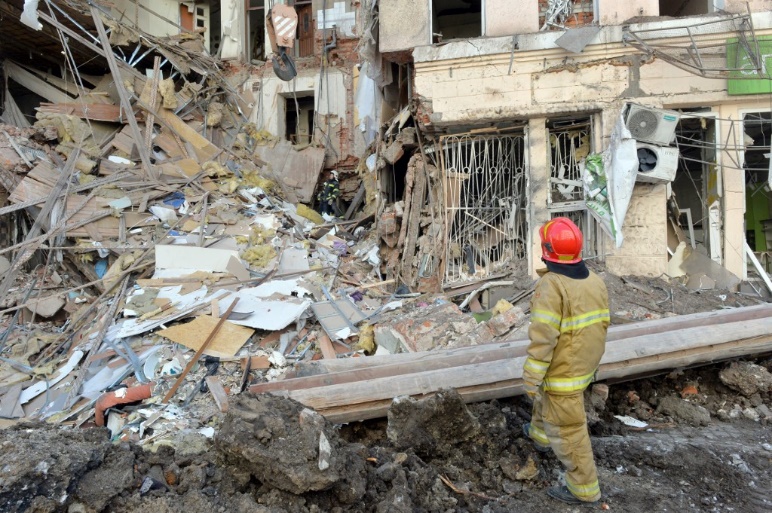 Rescuers remove debris from a building damaged by shelling in central Kharkiv on March 16, 2022, amid the ongoing Russia’s invasion of Ukraine. (Sergey Bobok/AFP)	Kyiv residents emerged from a 35-hour curfew to the new destruction in their city. Beneath a Kyiv apartment block damaged by a downed rocket, AFP journalists saw a distraught man crouched over a body draped in a bloodstained cloth, after the latest in a series of early-morning attacks.At least 21 people were killed and 25 were injured when Russian forces shelled the town of Merefa in eastern Ukraine, local prosecutors said.	Artillery fire hit a school and a cultural center in the town of outside the city of Kharkiv, regional prosecutors. Of the wounded, 10 people are in serious condition. 	The Kharkiv region has seen heavy bombardment as stalled Russian forces try to advance in the area.	The UN Security Council is to meet Thursday at the request of six Western nations that sought an open session on Ukraine ahead of an expected vote on a Russian humanitarian resolution that they have sharply criticized for making no mention of Moscow’s war against its smaller neighbor.	“Russia is committing war crimes and targeting civilians,” Britain’s UN Mission tweeted, announcing the call for the meeting that was joined by the US, France and others. “Russia’s illegal war on Ukraine is a threat to us all.”	Russian President Vladimir Putin went on television Wednesday to excoriate Russians who don’t back him.	Russians “will always be able to distinguish true patriots from scum and traitors and will simply spit them out like a gnat that accidentally flew into their mouths,” he said. “I am convinced that such a natural and necessary self-purification of society will only strengthen our country.”	He said the West is using a “fifth column” of traitorous Russians to create civil unrest.	“And there is only one goal, I have already spoken about it — the destruction of Russia,” he said.	The speech appeared to be a warning that his authoritarian rule, which had already grown tighter since the invasion began on February 24, shutting down Russian news outlets and arresting protesters, could grow even more repressive.	In a sign of that, Russian law enforcement announced the first known criminal cases under a new law that allows for 15-year prison terms for posting what is deemed to be “false information” about the Ukraine war. Among those charged was Veronika Belotserkovskaya, a Russian-language cookbook author and blogger living abroad.	Both Ukraine and Russia this week have reported some progress in negotiations. Kremlin spokesman Dmitry Peskov said talks should continue on Thursday in some form. Some negotiators were breaking into working groups, “but there should be contacts today,” he said during his daily conference call with reporters.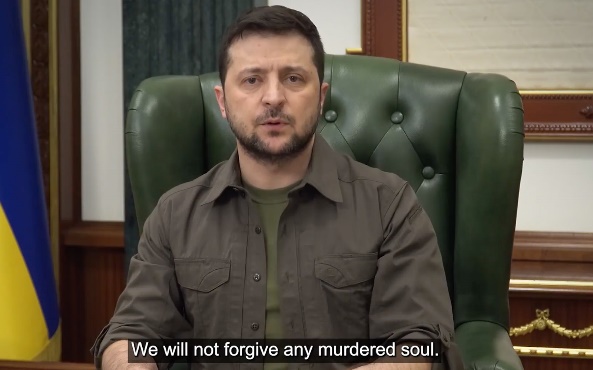 Ukrainian President Volodymyr Zelensky delivers a nightly video address, March 17, 2022. (Screenshot)	He also said Moscow “can’t take into account” an International Court of Justice ruling ordering Russia to halt its operation in Ukraine, noting that both sides need to agree on implementing the ruling, and on Russia’s side “there can be no consent.”	Talks held by video Wednesday appeared to wade deeply into technicalities.	Zelensky adviser Mikhailo Podolyak said Ukraine demanded a ceasefire, the withdrawal of Russian troops and security guarantees for Ukraine from several countries.	An official in Zelensky’s office told The Associated Press that the main subject under discussion was whether Russian troops would remain in separatist regions in eastern Ukraine after the war and where the borders would be.	The official, speaking on condition of anonymity to discuss the sensitive talks, said Ukraine was insisting on the inclusion of one or more Western nuclear powers in the negotiations and on a legally binding document with security guarantees for Ukraine. In exchange, the official said, Ukraine was ready to discuss a neutral military status.	Ukrainian presidential adviser Oleksiy Arestovych said Kyiv will not compromise on its 1991 borders in negotiations, meaning it will not give up on territory in the east occupied by Russia and pro-Russia separatists, including Crimea.	Russia has demanded that NATO pledge never to admit Ukraine to the alliance or station forces there.The fighting has led more than 3 million people to flee Ukraine, the UN estimates. The death toll remains unknown, though Ukraine has said thousands of civilians have died. https://www.timesofisrael.com/people-emerging-alive-from-mariupol-theater-rubble-amid-ongoing-russian-strikes/ Smell of death, bodies in the streets: Fleeing Ukrainians recount ‘hell’ in MariupolRefugees from besieged city say Russians are strangling the life out of it, with corpses lying outside for days and freezing residents forced to melt snow for water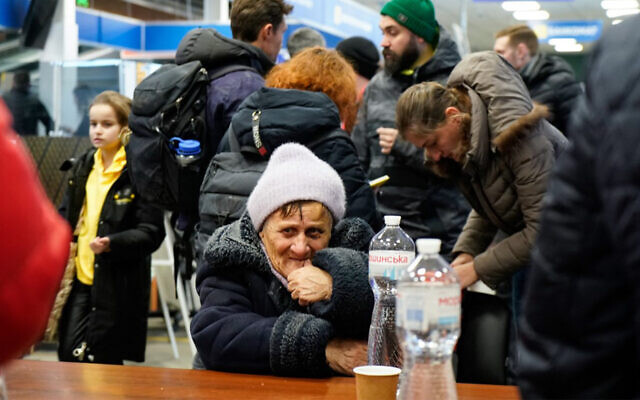 By Liz Cookman Today, 6:05 pm Evacuees from Mariupol at a shopping center on the outskirts of the city of Zaporizhzhia, which is now a registration centre for displaced people, on March 16, 2022. (Emre Caylak/AFP)	AFP — Fleeing Ukrainian families have described the “hell” they left behind in the besieged city of Mariupol, of seeing corpses in the streets and of sleeping in sub-zero temperatures, hiding in cellars.
	Shelled relentlessly by Russian forces, they said they were forced to melt snow for drinking water and cook food scraps on open fires with food, water, and power supplies cut off.
	“They fire so many rockets,” Tamara Kavunenko, 58, told AFP, one of more than 4,300 Mariupol residents who escaped to Ukraine’s central city of Zaporizhzhia this week.
	“In the streets, there are the bodies of many dead civilians,” she said.
	“When the snow came, we collected it and melted it for water. When it didn’t, we boiled water from the river to drink,” Kavunenko added.
	“It’s not Mariupol anymore. It is hell.”
	Ukraine says more than 2,000 people have died so far in the city, a key strategic target for Moscow, potentially linking Russian forces in Crimea to the west and the Donbas to the east, while cutting off Ukrainian access to the Sea of Azov.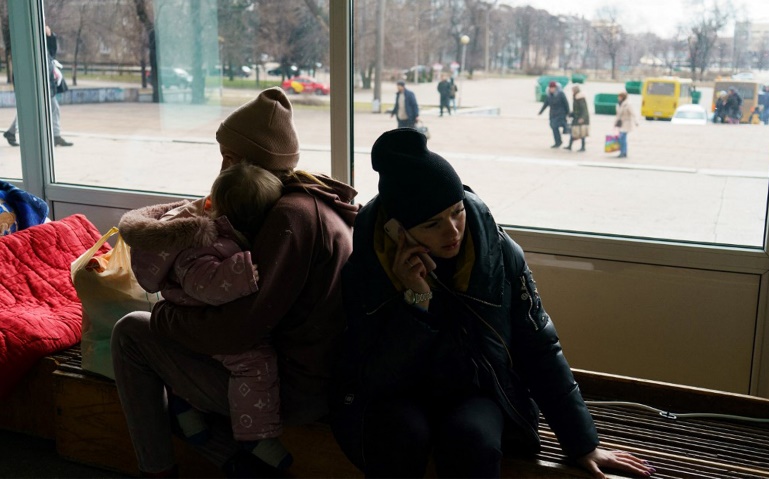 Evacuees from Mariupol wait at the Zaporizhzhya State Circus for transportation to other locations in the city of Zaporizhzhia, on March 16, 2022. (Emre Caylak/AFP)	On Thursday, Ukraine accused Russia of bombing a theater in the port city where hundreds were taking shelter, despite a sign saying “DETI” — or children in Russian — etched out in the ground in huge letters on either side of the building.	Around 6,500 cars left over the last two days, Mariupol mayor Vadim Boychenko said on Telegram overnight Wednesday to Thursday.	Many of them escaped by chance amid a communications blackout.	In the building of a Soviet-era circus in Zaporizhzhia, Red Cross volunteers wait for evacuees. Piles of children’s shoes and blankets are stacked on the floor.	Dima, his nails overgrown and hands black with dirt, told AFP he had not washed in two weeks. He looted shops for food to feed his children and grandparents, he said.	“We lived underground and if it was minus four degrees celsius it was a good temperature,” he said, lifting his leg to show that he is wearing three pairs of trousers for warmth.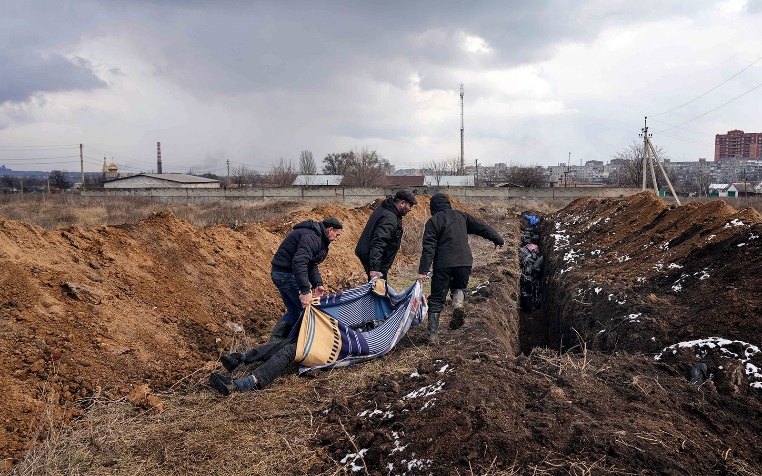 Dead bodies are put into a mass grave on the outskirts of Mariupol, Ukraine, on March 9, 2022, as people cannot bury their loved ones because of the heavy shelling by Russian forces. (AP Photo/Evgeniy Maloletka)	“Sometimes bodies are in the street for three days,” he said. “The smell is in the air and you don’t want your children to smell it.”	He arrived in Zaporizhzhia with his wife and two young children on Tuesday, he told AFP, on what he said was his third attempt to leave.	Daria, another civilian who fled, said she lived in the cellar of her building with her baby daughter for 10 days.	“Every day, it got worse and worse,” she said, cradling her baby on her lap.	“We were left without light, without water, without gas, without means to exist. It was impossible to buy anything anywhere,” she added.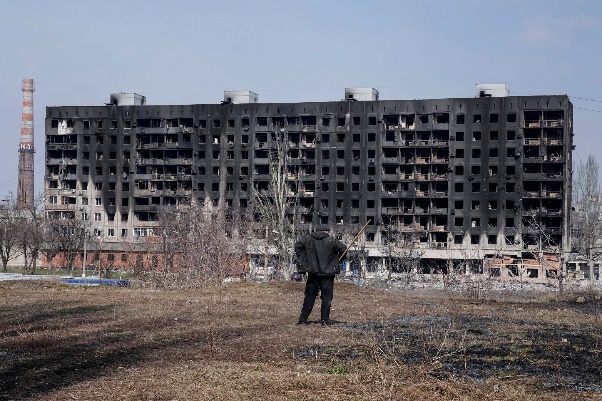 	Marina, a Red Cross volunteer in Zaporizhzhia, said the fleeing residents arrived in a terrible state.	“They [were] tired, sick, in tears,” she said. The shopping center offers them shelter and the possibility of a shower.A man looks at a burned apartment building that was damaged by shelling in Mariupol, Ukraine, on Sunday, March 13, 2022. (AP/Evgeniy Maloletka)	“We take care of them,” she said. “Everything is provided for them.”	The only escape route is by private car. Many said they were unable to leave shelters due to sustained attacks and, with no phone or internet connection, found safe passage by chance.	For some, the drive to Zaporizhzhia — which usually takes around three to four hours — took a day and a half.	One father of two said he had turned the radio on and managed to find a weak connection, where he heard news of the corridor.	Clutching his young son, Dmitry said they spent “nine or 10 days” hiding in the theater — that Ukraine later said was destroyed by Russian forces — after their house collapsed. https://www.timesofisrael.com/smell-of-death-bodies-in-the-streets-fleeing-ukrainians-recount-hell-in-mariupol/ Jews in war-torn Ukraine celebrate Purim under Russian bombingDespite the raging war and constant shelling, Ukraine's remaining Jews celebrate the colorful festival with charity work and sweets, trying to find some solace in their faith amid tribulations Alexandra Lukash, Itamar Eichner, Edward Doks |  Published: 03.17.22, 19:54 	With ballons in the colors of the Ukrainian national flag and just moments before a nighttime curfew takes effect, Ukraine's remaining Jews celebrated Purim under incessant Russian shelling.	Chief Rabbi of Odesa and Chabad emissary in the city Rabbi Abraham Wolf told Ynet that "we will certainly celebrate Purim with the people that are left here, despite the war."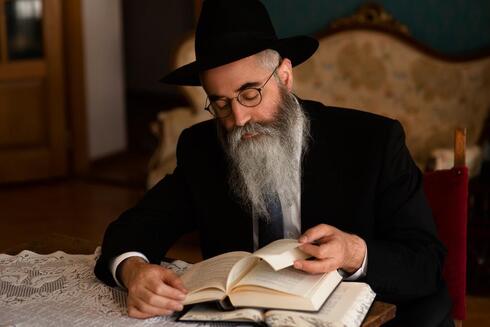 Chief Rabbi of Odesa and Chabad emissary in the city Rabbi Abraham Wolf (Photo: Courtesy of Abraham Wolf)	"The people that remained here are entitled and should celebrate the holiday, and we will do it in the best way possible. The curfew was pushed from 7pm to 8pm so we could read the Esther Scroll. The synagogue is decorated with balloons in the colors of the Ukrainian flag, blue and yellow, we will make sure everyone will be happy as we celebrate Purim," Wolf said.	According to Rabbi Wolf, a large part of the city's Jewish community, including orphans, has already fled to Berlin where they will celebrate the holiday with his wife.	"All those who wished to evacuate already left Odesa. As of right now, we continue to help people evacuate, and most of them are locals, all the Israelis are already gone by now.	Most of the time, our feelings shift between anxiety and fear as we hear alarms and explosions constantly. But we are holding up, and strengthening the community. We are preparing the masks for the holiday, and getting ready for the Purim feast." [In about 1920 Odesa was the Paris of the East. A rich cultural and artistic center and one of the most desirable places to live. Not so much now. – rdb]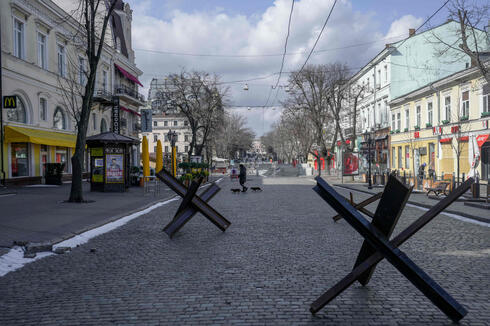 The streets of Odesa littered with anti-tank obstacles  (Photo: AFP)	Some 600 kilometers (372 miles) north of Odesa, in the heavily bombarded Kharkiv, the remaining Jewish community tries to gather what's left. On Wednesday, their yeshiva building took a direct hit from a missile that completely decimated its premises. 	"We were bombed since the beginning of the war, and all the windows at our synagogue and school broke," said Rabbi Miriam Moskowitz. "Our old synagogue which we received 32 years ago when we just arrived also suffered a direct hit from a missile, and everything was destoryed.""When the missile hit the building, luckily only the guard was inside because no one has studied there since fighting broke. In our synagogue, we prepare food for the needy, and we have cars with very brave drivers who drive during shellings to provide food. We also made hamantaschen and shalach manos [a holiday parcel filled with sweets] for the holiday, but it is very difficult."	Moskowitz's husband, Rabbi Moshe Moskowitz, a Chabad emissary and the chief rabbi of Kharkiv, said that he found it difficult to witness the unfolding events.	"Every Jewish establishment in Ukraine is a symbol of liberty, a symbol for the future, and suddenly you see a missile that falls in the yeshiva building, a place in which rabbis grew, studied, from where they were sent to all the region's countries. It's so hard, but God willing, we will come back and rebuild and even better than before."	In Kyiv, Chabad emissary Rabbi Moshe Azman said that some 100 refugees from the northern part of the city who fled the warzone arrived at their doorstep.	"We saved them, gave them a place to stay, and they are still here because Kyiv has been under curfew for two days now. Together we will celebrate Purim, in the hope to lift their spirits, and hoping everything will end soon."	Rabbi Azman also invited over any Jews nearby who wish to celebrate the holiday with them once the curfew is lifted.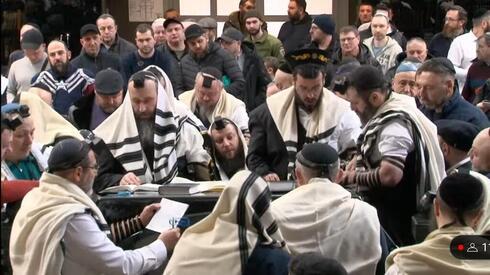 Esther Scroll reading in Dnipro 	"We have a massive synagogue, so there is a lot of space. The curfew is set to be lifted in the morning and we will hand out shalach manos to hundreds of old people who are grounded at home. There's a real humanitarian catastrophe here. We help with what we can, we have cars and we travel all over town to provide food and medicine."	Other Ukrainian cities such as Zaporizhzhia, Uzhhorod, Kryvyi Rih, Zhytomyr, and cities in the West of the country, which is currently quiet, will also celebrate Purim.	In the western city of Lviv, parishioners will read the holiday's Scroll of Esther and hold Purim parties in several locations, including synagogues and a shelter hosting Hebrew-speaking refugees and journalists from Israel. https://www.ynetnews.com/article/bjv00wtgm5 [Purim is a holiday celebrating redemption by God’s unseen hand. His name is not mentioned in the book but He superintended everything to keep his people from extinction. – rdb]Ukraine embassy: While Russia commits genocide, Israel nitpicking over each refugeeKyiv’s mission to Israel calls for more compassion and openness toward Ukrainians fleeing war, says it has made proposals to Interior Minister ShakedBy TOI staff Today, 7:40 pm 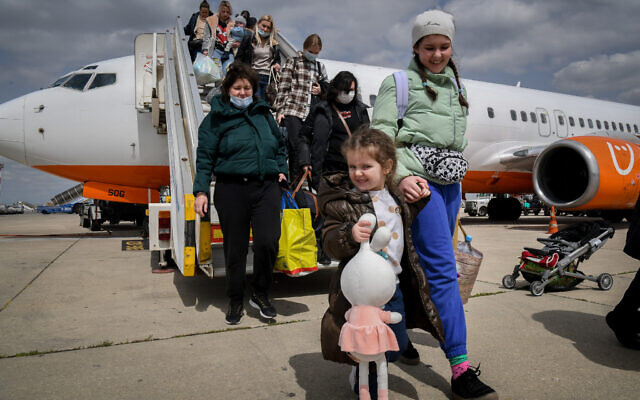 Ukrainian Jews who fled war zones in Ukraine arriving on a rescue flight at Ben Gurion airport, March 17, 2022. (Yossi Zeliger/Flash90)	Ukraine’s embassy in Israel on Thursday intensified its criticism of Jerusalem’s policy toward refugees fleeing the Russian invasion, days after Israel said it had eased its restrictions to allow more asylum-seekers into the country.	The treatment of Ukrainians who flee to Israeli soil “is not covering the main challenges for non-Jewish refugees from Ukraine,” the embassy said in a statement posted online.	“Russia is committing genocide of Ukrainians, killing thousands of civilians, while the Israeli government inspects each and every refugee from Ukraine with a fine-toothed comb,” the statement said. [Pretty soon the constant complaining of their bureaucrats will get old. Israel is one of the smallest of countries and is actually quite a distance from the Ukraine. Perhaps the fellow should learn to give thanks for everything they are getting and stop kvetching over not having enough. It is unfortunate that there is a problem but Israel didn’t cause it and there are multiple other countries near Ukraine that are also working to help. These countries are larger and more accessible than Israel. – rdb]	The government has come under heavy fire for its response to the influx of refugees — particularly those who are not eligible for Israeli citizenship under the Law of Return due to Jewish ancestry — and its handling of the issue has been marred by unclear policies, backtracking, and occasional infighting.
	The embassy called on Israeli policymakers to show more compassion and relax entry requirements. It said Israel should cancel a cap on the number of refugees allowed in and halt other “artificial obstacles toward women and children fleeing war-torn Ukraine.” [They did relax entry requirements already. Rdb]
	The embassy said Israel should allow in any Ukrainian who has a family member legally residing in Israel, let them stay until the war ends with no prior approval needed, and not count this group in any quotas.
	People in Israel should also be able to host their Ukrainian friends through a legal mechanism, the embassy said, and Ukrainians in Israel should also be allowed to work.
	The statement asserted that any refugees coming to Israel are likely doing so because they have family or friends in Israel who are willing to host them.
	The embassy said the suggestions have been presented to Interior Minister Ayelet Shaked. Shaked has played a central role in the ongoing tumult over Israel’s refugee policy.
	“We hope that the government, whose nation experienced the refugee life throughout its existence, will embrace those who are saving their own lives and lives of their children — looking for a temporary shelter from horrors of war,” the embassy said.
	Since the start of fighting when Russia invaded Ukraine on February 24, over 10,000 Ukrainians have arrived in Israel. Of those, some 2,800 are eligible to immigrate under Israel’s Law of Return or have already, according to Immigration and Absorption Ministry figures. Another 944 of them have left Israel.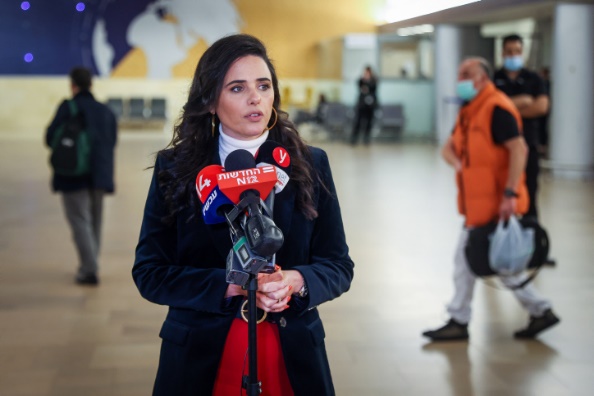 Interior Minister Ayelet Shaked holds a press conference at Ben Gurion International Airport, announcing new criteria for refugee admissions, on  March 13, 2022. (Roy Alima/Flash90)	In total, over the past three weeks, some 6,500 Ukrainians have arrived in Israel who have not immigrated and are not eligible to do so.	Israel’s handling of arrivals previously caused outrage, with some would-be entrants kept waiting for hours and even days at the airport, before Shaked last week arranged for them to be accommodated at a hotel.	Shaked first announced last week that Israel was preparing to take in 100,000 refugees who are eligible for citizenship under the Law of Return, meaning people with at least one Jewish grandparent.	Meanwhile, she capped the number of refugees ineligible for citizenship to be admitted at 5,000 (in addition to 20,000 who were in the country before war erupted). Amid a public outcry, however, she later announced that any relatives of Israelis will also be granted entry without a cap.	However, it remained unclear what proximity of relatives exactly would be acceptable.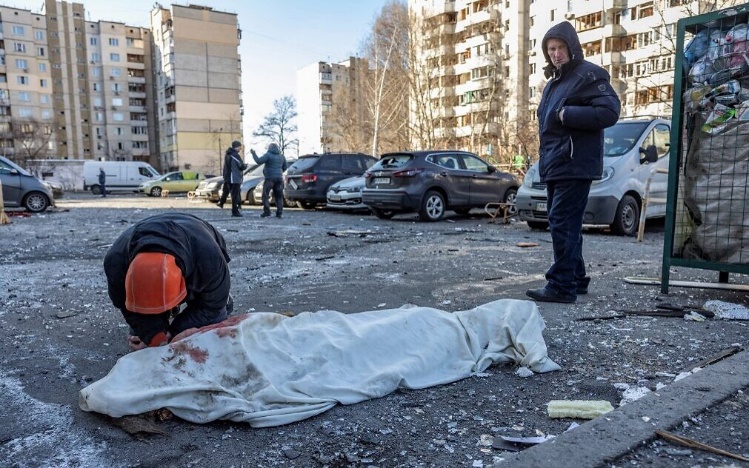 A person mourns next to a covered body near a residential building that was hit by the debris from a downed rocket in Kyiv on March 17, 2022. (Fadel Senna/AFP)		On Wednesday, ministers decided that the Social Welfare Ministry would be responsible for dealing with Ukrainian refugees who are not eligible for immigration.	According to Kan, the government is to budget NIS 15 million ($4.6 million) for those displaced peoples, who will be given humanitarian assistance for three months. If the fighting goes on for longer, or they are granted formal refugee status, state services will be extended.		An inter-ministerial administration will be established to oversee the program.	The Welfare Ministry will also provide the refugees with temporary housing at hostels, food assistance, health insurance via insurance companies, and emotional support. They will also be provided with clothing, access to daycare and the education system for children, as well as care homes for the elderly.v[That sounds like a pretty generous offer for people to my thinking. – rdb]	Dozens of Ukrainian and Russian-speaking social workers will be hired to attend to the arrivals.	The Immigration and Absorption Ministry announced on Thursday that over 5,000 new immigrants from Ukraine “and its environs” have arrived in Israel since the start of the war.	According to the ministry, some 60-65 percent of the 5,070 immigrants — around 3,000 people — that arrived in Israel as of Thursday afternoon were from Ukraine. The rest were said to be from Russia and Belarus.	According to the United Nations, over 3 million Ukrainians have now fled their homes since the Russian invasion, with millions more thought to be internally displaced within the country. https://www.timesofisrael.com/ukraine-criticizes-israel-for-inspecting-every-refugee-with-a-fine-toothed-comb/ Dozens of Jewish families manage to flee besieged city of Mariupol‘Mariupol looks like Chernobyl,’ says Vika Korotkova, who spent 2 weeks in shelters with husband, daughter; Viktoria Smyrnova makes contact after two weeks without internet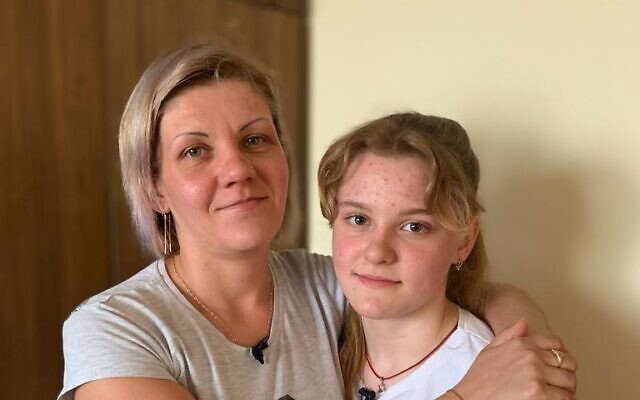 By Sue Surkes Today, 7:59 pm Vika and Ksiusha Korotkova in Mariupol, Ukraine in September 2021, on the day Ksiusha left for Israel. (Courtesy: Alina Gryadchenko)	Several dozen Jewish families have managed to flee Russian-besieged Mariupol and the surrounding area, with one telling The Times of Israel that “Mariupol looks like Chernobyl.”	Vika Korotkova, her husband Sasha, and daughter Sofia were among those who managed to get out on Wednesday, reaching the city of Zaporizhzhia.	On Thursday, they were heading for Dnipro, some 300 kilometers (185 miles) to the northwest of Mariupol, where Sasha has two aunts.	The Korotkova’s elder daughter, Ksiusha, flew to Israel in September within the framework of the Jewish Agency’s Naale program for high school students from the former Soviet Union and elsewhere. Ksiusha, 14, is studying at a religious school in Jerusalem.	On March 8, Vika risked her life to drive to a location where there was still telephone reception to get a message to Ksiusha saying the family was still alive.	A second message from Vika, conveyed several days later and far more macabre, said the family’s food would run out in two days, and that Ksiusha should always remember that she had a little sister.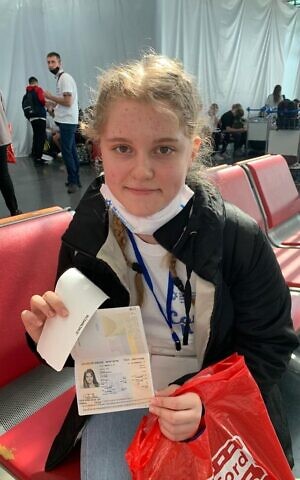 Ksiusha Korotkova shows the new Israeli passport given to her on arrival at Ben Gurion Airport in September 2021. (Courtesy: Alina Gryadchenko)	Some 400,000 people are currently trapped in Mariupol, located in southeastern Ukraine. Under a brutal Russian siege, with ongoing air attacks and shelling, many are without water, food, electricity, or heating.
	At least 2,500 residents have been killed, according to the local authorities — likely an underestimate.
		On Tuesday, some 20,000 people managed to leave the encircled city through a 	humanitarian corridor agreed with Russian forces.
	On Wednesday, the Korotkovas, who have been moving between basements for the past two weeks, spontaneously decided to visit Vika’s mother and brother in the city and were amazed to discover that the roads were relatively quiet.
		As Vika Korotkova explained to The Times of Israel by telephone, they decided on the spot to flee Mariupol, although her brother was too frightened to go with them, and so Vika’s mother decided to stay behind with him, in her home’s basement.
		Vika, Sasha, and Sophia made it through Mariupol, amidst the sounds of gunshots in the distance, entering districts controlled by Russian forces, where there was electricity and Russians were giving out food and candies. They managed to leave the city safely.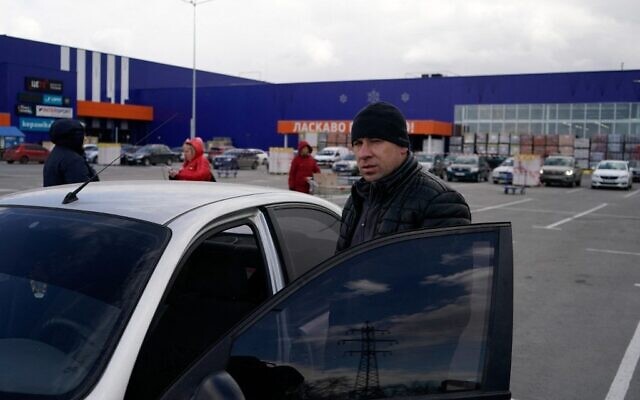 Evacuees from Mariupol arrive at the car park of a shopping center on the outskirts of the city of Zaporizhzhia, which is now a registration center for displaced people, on March 16, 2022. Exhausted, shivering evacuees speak of harrowing escape journeys and rotting corpses littering the streets. (Emre Caylak/AFP)	Vika, who is Jewish, said the family wants to emigrate to Israel, but needs to check how long it would take before Sasha, who is not Jewish, would be allowed to go too. Until the war, non-Jews could immigrate to Israel if they had been married to a Jew for at least a year. With Aliyah in mind even before the war, Vika and Sasha had officially wed in December.	“Mariupol looks like Chernobyl,” Vika said. “Only five percent of the buildings are left, at most.”
	Asked about the family’s health, Vika said that Sophia and Sasha were fine and that when the family’s food had started to run out, they had located supplies in the Mariupol synagogue.
	Vika herself is unwell, however. Before the war, she was receiving hospital treatment for a medical condition, but that stopped after the Russians attacked.
	Elsewhere, Viktoria Smirnova, who spoke with The Times of Israel during the tense period that led up to Russia’s invasion of Ukraine on February 24, contacted this reporter by Whatsapp on Thursday to say that she was still in a village near Mariupol.
	Electricity and water had just been restored after two weeks without either, she said.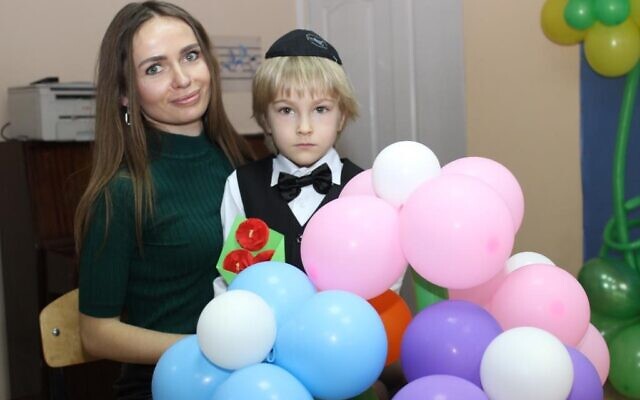 Viktoria Smyrnova and son Mark. (Courtesy)	“I’ve had no internet,” said Viktoria, who in 2014 fled to Mariupol from Donetsk in eastern Ukraine after Russian-backed separatists declared independence from Ukraine.“Every day, we hear the warplanes flying overhead and the sounds of bombs exploding in residential areas,” she wrote. “Eighty percent of Mariupol has already been ruined, yet they [the Russians] continue to bomb and their warships in the Azov Sea are shooting in all directions.”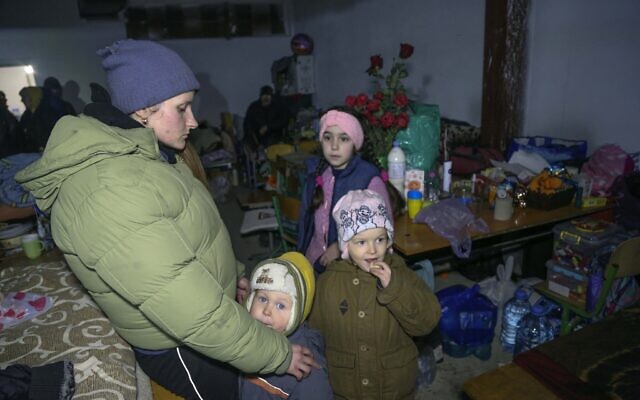 A woman and children take cover in a school bomb shelter in Sartana village, 17 kilometers (11 miles) northeast of Mariupol in eastern Ukraine, which is controlled by the Government of the Donetsk People’s Republic, on March 16, 2022. (AP Photo/Alexei Alexandrov)	The Azov Sea is an internal sea connected to the Black Sea by a strait running through the border between the Crimean peninsula and Russia.	Smirnova, 37, has a son, Mark, and a husband, Ivan. Ivan would not be allowed to leave Ukraine because all men aged 18 to 60 need to remain in case they are needed for the war effort.	She said that Mariupol’s Chabad Rabbi Mendel Cohen, who is currently in Israel, was sending food and financial help to the Jewish community and arranging free shelter for those driving out to safer cities.Cohen, who has also been in touch with the Korotkovas, was relieved Thursday to hear of that family’s escape.“Thank God,” he said by phone from Israel. “They’ve managed to get out of hell.” https://www.timesofisrael.com/dozens-of-jewish-families-manage-to-flee-besieged-city-of-mariupol/ Israel moves forward on laser-based rocket defense, will begin initial procurementWhile PM Bennett previously said system would be deployed in trial on Gaza border within the year, officials say such a step is at least a few years off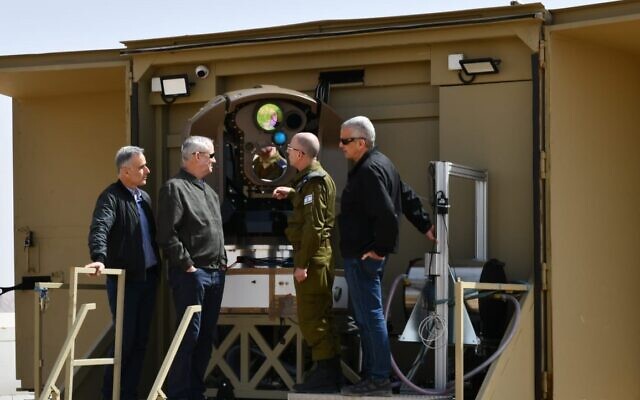 By Emanuel Fabian Today, 5:07 pm Defense Minister Benny Gantz (second from left) is shown a new laser-based air-defense system at a Rafael weapons manufacturer complex in Israel, March 17, 2022. (Defense Ministry)	Defense Minister Benny Gantz said Thursday his office would be signing a contract in the coming days to begin procurement of a laser air defense system to protect Israel against rockets and UAVs.	“We are at the start of the journey. It will take time, it isn’t a short process, but we will get it done in the shortest amount of time possible,” Gantz told reporters.	His comments poured cold water on Prime Minister Naftali Bennett’s announcement last month that Israel would deploy the system within the year.
	The ministry has been testing the laser-based defense system for several years, shooting down a drone with it last year. Its research and development department initially planned to deploy the anti-missile system by 2024, but the military has pushed for an earlier deployment.
	This was apparently driven by concerns that in a future conflict, the military would not have sufficient interceptor missiles for the Iron Dome and other air defense systems to shoot down incoming rockets, missiles and drones.
	According to the head of the ministry’s research and development team, Brig. Gen. (res.) Yaniv Rotem, the ground-based system will be ready within a “single-digit” number of years.
	“We are completely ready to make the order… and begin full-scale development, which means finishing development and initial procurement,” Rotem said.
	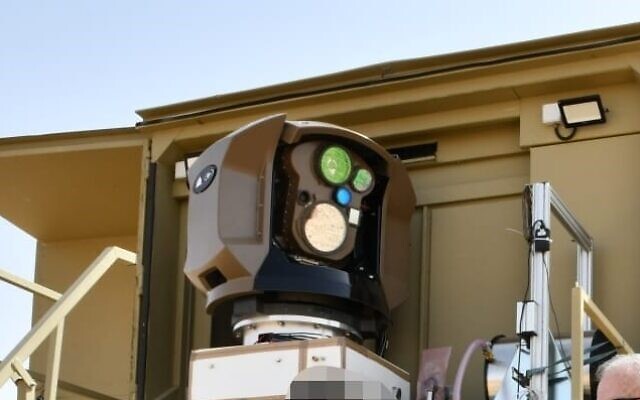 A new laser-based air-defense system is seen at a Rafael weapons manufacturer complex in Israel, March 17, 2022. (Defense Ministry)	Gantz said hundreds of millions of shekels would be allocated to the final development stages and trial phase, in which the system will be placed on the border with the Gaza Strip, and hundreds of millions more shekels at the next stage, subject to progress in the trial.	The ground-based laser system — dubbed Iron Beam — which is being developed with the Rafael weapons manufacturer, is not meant to replace the Iron Dome or Israel’s other air defense systems, but to supplement and complement them, shooting down smaller projectiles and leaving larger ones for the more robust missile-based batteries, Rotem said.
	Since development began, the high-power laser has proven more powerful than the ministry’s team initially aimed for, Rotem said, without detailing the exact number of kilowatts of electricity it operates on.
	According to the Defense Ministry, so long as there is a constant source of energy for the laser, there is no risk of ever running out of ammunition.
	The downside of a laser system is that it does not function well in times of low visibility, when there is heavy cloud cover and other inclement weather. For that reason, the ministry intends to also mount the system on an airplane, which would help get around this limitation by putting the system above the clouds, though that is still a few more years off, ministry officials have said.
	“The powerful laser system is the first of its kind in the world,” said Rafael Advanced Defense Systems director-general Yoav Har-Even.
	“After many years of research and development, we see this strategic plan as a significant milestone in upgrading Israel’s air defense capabilities,” he added.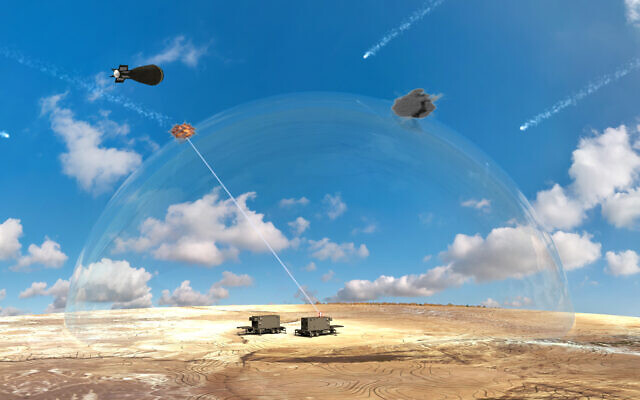 A computer-generated mockup of a proposed laser-based air defense system being developed by Israel’s Defense Ministry, on January 8, 2020. (Defense Ministry)		“Today we are taking a dramatic and important step towards a change in the battlefield, and an upgrade in the security of Israeli residents amid the growing threats on our border from Gaza, Lebanon, and Syria, under the auspices of Iran and terror organizations,” Gantz said.
		The Lebanese Hezbollah terror group is believed to maintain an arsenal of some 130,000 rockets, missiles and mortar shells, which the military believes would be used against Israel in a future war. The two largest terror groups in the Gaza Strip, Hamas and the Palestinian Islamic Jihad, are also each believed to possess thousands of rockets and mortar shells, even after firing upwards of 4,000 projectiles at Israel during last year’s 11-day war.
	Israeli military officials have also said they have seen a growing trend in Iranian use of drone attacks in recent years, dubbing it Iran’s “UAV terror.”
	Against these and other threats, Israel operates a multi-tiered air defense array, made up of the short-range Iron Dome, the medium-range David’s Sling and the long-range Arrow and Patriot systems. https://www.timesofisrael.com/israel-moves-forward-on-laser-based-rocket-defense-will-begin-initial-procurement/ Iran defies Western powers with enriched uranium work it was warned not to doUN atomic agency report said to find that uranium was converted from one form to another, making it harder to dilute and transport out of country, as planned in emerging dealBy TOI staff and AFP Today, 8:59 am 	Iran has defied Western countries by carrying out work on near-weapons grade enriched uranium that will make it harder to implement the terms of any revived nuclear deal with world powers, Reuters reported Wednesday.	The work carried out earlier this month was to convert the uranium into a type that is less easily recovered and diluted so that it can then be removed from the country, according to an International Atomic Energy Agency report issued to member states last Thursday and seen by Reuters.	It came as negotiations continue in Vienna to save the so-called Joint Comprehensive Plan of Action, a pact that aimed to prevent Iran from developing nuclear weapons but has been in tatters after the US pulled out in 2018. Since then, Iran has dropped some of its own commitments, enriching uranium to levels beyond those in the deal and that the IAEA says are only used by states seeking a weapon.
	Converting uranium into a different form in the manner Iran has done way will make it harder to implement any agreement for it to return to lower limits of enriched uranium laid out in the JCPOA.
	Diplomats say that the emerging agreement will require Iran to dispose of its uranium enriched above 3.67%. Iran’s most enriched uranium is at 60%, a short technical step from 90% weapons grade, and it has about 33 kg of the material. [If the dolts in DC can’t figure out that Iran has a very precise and consistent plan to get their nuclear weapon capability no matter what they want Iran to agree to they are much to evil or stupid to be in their positions. Iran has mutilated every aspect of the agreement to the point that it has no meaning or value. – rdb]
	Until the recent work, it was all in the form of uranium hexafluoride, which can be easily diluted and transported, something that has been under discussion for months at the Vienna talks, Reuters reported.
	However, between March 6-9, Iran transformed 2.1 kg of up to 60% uranium from one form into 1.7 kg of another form. The process produced molybdenum 99, and another a medical radioisotope. However, the enriched uranium then requires processing to recover it from the resulting materials.
	In a joint statement last week, the Britain, France, and Germany specifically warned Iran against carrying out the work, saying that doing so would have consequences for returning to the terms of the JCPOA. [They don’t want an agreement and that should be obvious. – rdb]
	“We strongly urge Iran to avoid undertaking any new escalations and in particular, call upon Iran to immediately cease all activity related to conversion of highly enriched uranium, which will have practical implications for returning to JCPOA limits,” they said at the time.
Deal close
	Washington said Wednesday it was “close” to a deal with Iran on reviving the 2015 pact that saw Western powers provide sanctions relief in exchange for curbs on Tehran’s nuclear program, the latest sign of advancement following prolonged deadlock.  MORE - https://www.timesofisrael.com/iran-defies-western-powers-with-enriched-uranium-work-it-was-warned-not-to-do/ Cheerleader of NATO wars spotted in Ukraine Bernard-Henri Levy’s presence in Odessa should give pause to those who still believe NATO is not involved in Ukraine Rachel Marsden is a columnist, political strategist and host of an independently produced French-language program that airs on Sputnik France.    17 Mar, 2022 16:17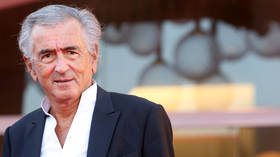 Bernard-Henri Lévy. © Getty Images / Franco Origlia 	French intellectual and philosopher, Bernard-Henri Lévy (commonly referred to as “BHL”), has an odd propensity for appearing alongside western proxy fighters in war zones. And new reports now place him on the ground amid the conflict in Ukraine. 	The day after the February 24 launch of Russia’s attack on Ukraine, France 2, the main state-owned television network, hosted a debate featuring, on one side, former prime minister Dominique de Villepin, perhaps best known worldwide for his role during the run up to the Iraq war in 2003. Back then, he served as the foreign minister and represented France’s opposition to the American efforts under then president Jacques Chirac at the United Nations Security Council. 	After then US Secretary of State Colin Powell made his now infamous speech imploring the international community to back an invasion of Iraq to prevent Saddam Hussein’s use of weapons of mass destruction, De Villepin argued in favor of inspections. “Given this context, the use of force is not justified at this time. There is an alternative to war: Disarming Iraq via inspections. Moreover, premature recourse to the military option would be fraught with risks,” he said. 	History has now proven him correct in his assessment. 	De Villepin’s call for prudence and avoidance of military escalation in Ukraine was loaded with historical lessons learned. “Military interventions never yield the expected results,” recalled the former French prime minister. “History has taught us this in Libya, Iraq and the Sahel.”	On the other side of the France 2 debate table was BHL, who has a rather interesting relationship to some of the conflicts evoked by De Villepin. “[Russian President Vladimir Putin] launched this crazy war, without reason, against a people who had done nothing to him,” replied the philosopher. 🗣 « Il a lancé cette guerre folle, sans raison, contre un peuple qui ne lui avait rien fait »👤 @BHL, écrivain et philosophe, s’exprime sur l’invasion russe de l’Ukraine #SpécialeUkraineFrance2pic.twitter.com/L3IQ1DOM0O— Info France 2 (@infofrance2) February 24, 2022	It seems that in BHL’s world, wars start like magic with a need to protect completely innocent parties that just happen to be on NATO’s side, and not because of covert shenanigans that predate them — something that BHL should certainly know about. 	During the NATO-backed war in Yugoslavia — the war in Europe that those commenting on the current situation in Ukraine seem to forget — BHL, who just happened to be hanging out in the region, overtly backed the NATO proxy, then Bosnian president Alija Izetbegović, who, his opponents believed, was a Muslim fundmentalist. Izetbegović was allegedly used by western forces to helm Islamist fighters against Serbia and ultimately carve out a zone of influence and military control in the Balkans. Later, in a 2019 tweet, BHL referred to the al-Qaeda-linked Izetbegović as “one of the great, luminous figures of the 20th century.”Cette image, je l’ai découverte au musée #Izetbegovic de #Sarajevo. Alija Izetbegović, président de la Bosnie, musulman et tolérant, contraint à la guerre et la gagnant, fut une des grandes figures, lumineuses, du XXeme siècle. Salut à lui. Hommage à lui. Honneur à sa mémoire. pic.twitter.com/QoD4tzgMO4— Bernard-Henri Lévy (@BHL) May 14, 2019	Then, in March 2011, ahead of the NATO invasion of Libya, which led to an overthrow of Muammar Gaddafi that October, BHL was spotted in Libya meeting with “Libyan rebels,” footage of which can be seen in BHL’s documentary, “The Oath of Tobruk.” It would be easy to chalk up Levy’s presence among the western-backed proxy fighters ahead of Gaddafi’s ultimate demise at their hands as just journalistic interest or intellectual curiosity. But that theory is betrayed by French reports of an activist role at the highest level of the French government. 	BHL succeeded in bringing three members of the future Libyan government in waiting to meet with then French President Nicolas Sarkozy at the Elysée Palace on March 10, 2011 — seven months before Gaddafi’s demise, according to Le Figaro. The newspaper also reported that BHL, who met with then US Secretary of State, Hillary Rodham Clinton, at a Paris hotel and noted an American disinterest in military intervention, subsequently took to French airwaves to pressure Sarkozy into having the French take the lead in the invasion by telling the French audience that, “If Gaddafi takes Benghazi, the huge French flag flying on the Corniche will literally be spattered with the blood of the massacred Libyans.” Four days after the media appearance, NATO began its military intervention in Libya. 	In 2012, as the NATO-led invasion of yet another country, Syria, raged in an (ultimately unsuccessful) attempt to overthrow President Bashar al-Assad with “Syrian rebels” backed by CIA and Pentagon covert programs, BHL took to the red carpet at the Cannes Film Festival with both Libyan and Syrian rebels, to symbolize “the passing of the torch of Liberty,” according to Le Point magazine. Just a few months later, BHL was calling for France to also send weapons to the western’s proxy “rebels” to fight the Syrian army, specifically, “cannons, anti-aircraft missiles, defensive weapons, for Aleppo, Homs and the rest of Free Syria.” 	Then, in February 2013, BHL wrote on his blog, “La Règle du Jeu,” praising then French president Francois Hollande for launching French military operations in Mali, which were ultimately an unsurprising result of the destabilization of Libya caused by the earlier French-led, NATO-backed invasion cheered by BHL himself. “For the first time, in Mali and Libya, force was put at the explicit service of freedom and justice; for the first time – since Valmy!  – there is a desired link … between the exercise by France of its power and the defense of values that go beyond it.” In defense of the “values” of leaving countries in tatters for years after hopelessly destabilizing them because their leaders refuse to kowtow to the agenda of Washington and its allies, apparently.	And now, BHL — symbolic of a certain caviar leftist that sells wars and invasions of benefit to the military industrial complex from the lofty perch of humanitarianism — wants action in Ukraine. And after calling for it prominently via French mainstream media, he is hanging out in Odessa — coincidentally, just in time for the launch of the new “Ukraine fighters”, once again doing NATO’s dirty work, but this time comprised of foreign and domestic western-armed warriors, both regular troops and irregular combatants, cheered from the sidelines by the west against Russian troops.Yes, I am in #Odessa. How could I not be here, with my #Ukrainian friends and heroes, fighting for our freedom? For me, it was a question of principle. For my actions to match my words. #SlavaUkraini#StandWithUkrainepic.twitter.com/GaK1fdDGI2— Bernard-Henri Lévy (@BHL) March 16, 2022Random BHL sighting! (In Odessa…) pic.twitter.com/bIEWKGMmxa— Mark MacKinnon (@markmackinnon) March 14, 2022	A regular and welcome fixture all over English and foreign western establishment media from America to Europe, BHL tends to show up wherever there’s armed conflict between interests of the western establishment intent on clinging to the current unipolar world order, against those more representative of a more competitive multipolar alternative. His very presence in Odessa should give pause to anyone who still honestly believes that NATO isn’t a directly involved player, using Ukraine as a platform for its ongoing fight against an new and emerging world order over which it risks losing control. https://www.rt.com/news/552168-french-bhl-odessa-ukraine-nato/ [It would be interesting to see if these fellow has any relationship to Schwab or Soros, or perhaps the deep state in the US. – rdb]Russia presents new evidence from US-funded Ukraine biolabs Pentagon-backed facilities made “biological weapons components” and tried to cover it up, Russian military says 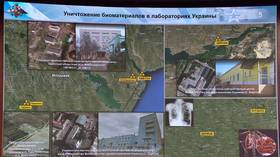 Materials relating to the military biological activities of the United States in Ukraine which were presented by Lieutenant General Igor Kirillov are seen on a screen during a briefing in Moscow, Russia. March 17, 2022 ©  Sputnik/Russian Defense Ministry17 Mar, 2022 19:30 	Moscow believes that laboratories in Ukraine funded by the US military were making biological weapons components, but that local staff was being kept in the dark about their research, a senior Russian general said on Thursday. 
	Lieutenant-General Igor Kirillov, who commands the Nuclear, Biological and Chemical Protection Forces of Russia, presented documents and imagery showing why the military has come to such a conclusion.
	“We believe that components of biological weapons were being made on the territory of Ukraine,” said Kirillov. 
	He noted that the documents he was presenting “have the signatures of real officials and are certified by the seals of organizations,” for those journalists and experts in the West doubting their veracity. 
	One document, dated March 6, 2015 confirms the “direct participation of the Pentagon in the financing of military biological projects in Ukraine,” Kirillov said. The US officially funded the projects through the Ukrainian Ministry of Health, according to the Agreement on Joint Biological Activities. However, the evidence shows that the real recipients of some $32 million in funds were Ukrainian Defense Ministry laboratories in Kiev, Odessa, Lvov and Kharkov.
	These facilities were chosen by the US Department of Defense’s Threat Reduction Administration (DTRA), and the contractor Black and Veatch, to carry out the U-P-8 project, aimed at studying the pathogens of Crimea-Congo hemorrhagic fever, leptospirosis, and hantaviruses, Kirillov said, pointing to a slide with the Pentagon’s request. 
	“From our point of view, the interest of US military biologists is due to the fact that these pathogens have natural foci both in Ukraine and in Russia, and their use can be disguised as natural disease outbreaks,” the general said.
	According to the evidence, the labs isolated three bacterial pathogens (causing plague, brucellosis and leptospirosis) and six families of viruses, including coronaviruses, all of which were drug-resistant and spread rapidly from animals to humans. A number of documents confirmed the samples taken in Ukraine to other countries – Georgia, Germany, and the UK.
	Kirillov showed official documents confirming the transfer of 5,000 samples of blood serum taken from Ukrainian citizens to the Pentagon-backed Richard Lugar center in Tbilisi, Georgia. Another 773 biological assays were transferred to the UK, while an agreement was signed for the transfer of “unlimited quantities” of infectious materials to the Friedrich Loeffler Institute, Germany’s leading center for animal diseases.
	However, the analysis of the obtained evidence suggests that Ukrainian specialists were not aware of the potential risks of transferring these materials, and may have been kept in the dark about the true goal of the ongoing research, Kirillov noted.
	Documents from Project P-781, a study of ways of transmitting diseases to humans through bats, showed it was carried out by the Kharkov laboratory and the Lugar Center in Georgia, but Ukraine received most of the $1.6 million grant for the project. Kirillov said that “systematic” research in this area has been carried out since 2009, under the supervision of US specialists – referencing projects P-382, P-444 and P-568.
	As one of the key people involved, Kirillov named the head of the DTRA office at the US Embassy in Kiev, Joanna Wintrol.
	“Maybe she’s worth talking to, journalists?” he said.
	Wintrol left Kiev in August 2020. In her parting interview, she insisted no US scientists worked in Ukrainian biolabs and accused Russia of spreading “false information” about the program. 
	Kirillov pointed to mass outbreaks of avian flu in Russia and the EU in 2021, causing billions in damages, while the Kharkov Institute of Veterinary Medicine was studying wild birds as transmission vectors and assessing conditions under which the spread could cause economic damage and food insecurity. Evidence now shows the institute collected strains of avian flu capable of jumping species, Kirillov said, calling for an international investigation into the matter.
	Some of the documents at the Kherson laboratory appear to be missing and may have been destroyed, Kirillov said, suggesting it was related to the 2018 outbreak of a mosquito-borne parasitic disease in that region, and a possible cover-up.
	Four cases of dirofilariasis were detected in February that year, which is not typical for mosquito life cycles, the general said. Pentagon representatives visited the local hospitals in April, collecting medical records and getting briefed on the epidemiological investigation. However, “no documentary evidence regarding this outbreak has been found in the Kherson laboratory,” leading the Russian military to believe that “the urgency of destroying such documentary evidence is explained by the desire to prevent access to them by Russian specialists.”
	There was also an outbreak of drug-resistant tuberculosis in 2018, among the citizens of the Donetsk and Lugansk People’s Republics, with 70 cases detected around the village of Pesky – on the frontline with Ukrainian troops – alone.
	“This may indicate a deliberate infection, or an accidental leakage of the pathogen from one of the biological laboratories located on the territory of Ukraine,” Kirillov said.
	The Russian general brought up the long history of US conducting banned biological research in other countries, noting as an example that in 2010 Washington apologized for syphilis experiments in Guatemala. https://www.rt.com/russia/552177-ukraine-biolabs-weapons-military/ South African president blames NATO for Ukraine President Cyril Ramaphosa says the bloodshed could have been averted if US-led bloc hadn’t increased instability 17 Mar, 2022 23:36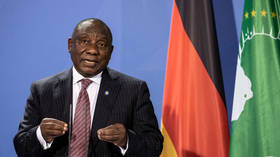 South African President Cyril Ramaphosa is shown speaking to reporters at a conference last August in Berlin. © Getty Images / Maja Hitij	South African President Cyril Ramaphosa, a potential mediator in the Russia-Ukraine conflict, has faulted NATO for triggering war in the former Soviet republic by expanding eastward onto Moscow’s doorstep.	“The war could have been avoided if NATO had heeded the warnings from amongst its own leaders and officials over the years that its eastward expansion would lead to greater, not less, instability in the region,” Ramaphosa told South African lawmakers on Thursday.	Rather than reaping an expected peace dividend after the Cold War ended in 1991, NATO expanded, adding former Warsaw Pact nations and ex-Soviet republics to its fold, starting with Poland, Hungary and the Czech Republic in 1999. Another wave came on board in 2004, including Bulgaria, Estonia, Latvia, Lithuania, Romania, Slovakia and Slovenia. Albania and Croatia followed in 2009; then came Montenegro in 2017 and North Macedonia in 2020. Ukraine and Georgia have asked to join the bloc.	Moscow has vehemently opposed NATO’s presence close to its borders, and embarked on a mission to obtain security guarantees that would halt the US-led military bloc’s expansion and bar Kiev from joining its ranks. However, the West ignored Russia’s concerns.	President Vladimir Putin announced a “special military operation” on February 24, with a stated goal to “demilitarize and denazify” the government in Kiev, ensuring that it no longer poses a threat to either Russia or the newly recognized Donbass republics, which have suffered seven years of grueling siege. The US and its NATO allies have accused Russia of starting an “unprovoked” war to gobble up Ukraine.	South Africa abstained from backing the United Nations General Assembly resolution that condemned Russia's military action in Ukraine, and chose to stay neutral alongside 34 other countries, including China, India and Pakistan.	The South African president said it’s important to understand the causes of the crisis, but that doesn’t mean agreeing with the Russian invasion.	“We cannot condone the use of force or violation of international law,” said Ramaphosa. 	The president's latest comments came after he revealed last week that he had been asked to help mediate the negotiations between Moscow and Kiev. Ramaphosa said on Thursday that he has already spoken to Putin, who indicated that he’s eager to end the fighting, and hoped to talk soon with Ukrainian President Volodymyr Zelensky.	“There are those who are insisting that we should take a very adversarial stance and position against Russia,” the South African leader noted on Thursday, without identifying the countries that have pressured him. “The approach that we have chosen to take, which is appreciated by many, is that we are insisting that there should be dialogue. Screaming and shouting is not going to bring an end to this conflict.”	By remaining neutral, Ramaphosa argued, South Africa can make its voice heard, “not only publicly but also to the parties that are involved in the conflict.”	“War, violence never really solves any problems," he added. “It is for this reason that we say that we would prefer and insist that there should be mediation, there should be dialogue and there should be negotiation.” https://www.rt.com/news/552191-south-africa-nato-ukraine/ Leftists demand halt to oil drilling on federal land, insist there's climate 'emergency'Claim banning fossil fuels will lead to 'affordable' energyBy WND News Services   Published March 17, 2022 at 2:27pm  By Thomas Catenacci  Daily Caller News Foundation
	The Congressional Progressive Caucus (CPC), a group of 97 left wing lawmakers, urged President Joe Biden to declare a “climate emergency” and issue a series of bans on federal oil and gas leasing. [This is total and complete garbage. The idea of a climate emergency is purely a political boondoggle which should be shot down immediately. The legislators need to hit this with a sledgehammer. – rdb]
	The requests were part of the CPC’s proposed agenda for executive action released Thursday that it would like to see the White House pursue moving forward. Democratic Washington Rep. Pramila Jayapal is the caucus’ chair and Sen. Bernie Sanders is its sole member from the Senate.
	“There is no people-centered agenda that doesn’t include aggressive, bold climate action and reducing our reliance on fossil fuels,” the caucus said in a fact sheet released along with the agenda. “While the executive branch has made progress, there is more to do to meet this moment and lower costs by transitioning to clean energy.”
	In addition to declaring a climate emergency, the CPC urged Biden to mobilize domestic renewable energy manufacturing via the Defense Production Act, reinstate a crude oil export ban and build large-scale renewable energy systems nationwide. The Democrats also asked Biden to ban all new federal oil and gas leases.
	The CPC agenda also said the White House should move to end all existing fossil fuel subsidies. There are approximately $20 billion in subsidies allocated to the fossil fuel industry every year, according to a 2019 Environmental and Energy Study Institute report.
	Biden should finally order the executive branch — including the State Department, Treasury Department and U.S. Export-Import Bank — to phase out all financing for domestic and international fossil fuel projects and reallocate that money toward clean energy projects, the CPC said.
	Bottom of Form“In order to secure clean air and safe drinking water, healthy communities, energy independence, and a livable climate for all of us, President Biden can and must use every tool available,” Sierra Club legislative director Melinda Pierce said in a statement. “The Biden administration also must leverage the government’s vast purchasing power and rulemaking authority to further expedite the transition from fossil fuel dependence to affordable and secure sources of clean energy.”
	Sunrise Movement advocacy director Lauren Maunus added that Biden must “use the full powers of the presidency” to stop climate change and not alienate “his own base.”
	However, the CPC’s agenda didn’t address the critical mineral supply chain or increased domestic mining, topics that experts and international energy groups have stressed. The U.S. has fallen behind on mineral production which is important for renewable energy technology.
	China controlled about 55% of the world’s mining capacity and 85% of global mineral refining in 2020, a White House supply chain report from June concluded.
	Energy Information Administration data also showed that the U.S. government subsidized the renewable energy industry far more than it did the fossil fuel industry, according to the Columbia Climate School. Fossil fuel industry groups have also argued that an oil export ban would shock the global market and benefit hostile actors such as Russia which would fill the gap. https://www.wnd.com/2022/03/leftists-demand-halt-oil-drilling-federal-land-insist-climate-emergency/ These dolts can’t think any further than the end of their noses. – rdb]Poll: Nearly 80% of Americans want Biden to boost oil production'Nobody believes the preposterous claims that green energy can fix this disaster'By Bob Unruh Published March 16, 2022 at 5:29pm 
	When Joe Biden was elected he immediately attacked the American energy industry.
	He canceled the Keystone pipeline project, that was being developed to bring millions of barrels of oil to the U.S. He made it harder to develop natural gas resources. He had a go at making the oil permitting and well drilling processes much harder – or even impossible.
	The result was a surge in gasoline prices that contributed to an inflation rate measured at 7.5% for consumers.
	Then Russia invaded Ukraine, further destabilizing the world's energy industries, and pushing that inflation rate in America up to 7.9%.
	Voters are fed up.
	A new poll from Convention of States Action, in partnership with the Trafalgar Group, one of the most accurate pollsters over recent years, shows that 77.3% of the respondents say in the wake of Russia's attacks on Ukraine, Biden "should make increasing American energy production a priority."
	Only 9.3% said no.
	The results are from a poll March 7-11 of more than 1,000 likely 2022 election voters.
	Bottom of Form"We can see in these numbers that Americans of all political stripes are being heavily impacted at the gas pump and want to see decisive action to ease our inflation-plagued economy. But this is not only about lowering prices, it’s also obvious to everyone that buying oil from our enemies threatens both America’s national security and our economy," said Mark Meckler, president of Convention of States Action.
	In fact, the average price for a gallon of gas in the United States now is well above $4, the highest price in history.
	In some locations, those prices are stretching into the $6 and $7 range.
	"Voters want Americans to benefit from American-produced energy, Meckler added, "Nobody believes the administration's preposterous claims that so-called green, alternative energy sources can help us fix this growing disaster, and leaders in both parties would be wise to take immediate steps to change our current energy trajectory."
	The poll showed that even 67% of Democrats want Biden to make boosting American energy production a priority.
	For Republicans, it was an overwhelming 88.6% in that category, and for independents, it was 77.6%.
	The poll actually was leaning toward Democrats, as 39.3% of the respondents were in that party. Only 35.6% were in the GOP and 25.1% were independents. https://www.wnd.com/2022/03/poll-nearly-80-americans-want-biden-boost-oil-production/ Smart devices are watching you everywhere, violating your privacy, computer scientists warnTechnology is inside televisions, cars, offices, even refrigeratorsBy WND News Services Published March 17, 2022 at 2:52pm 
	(STUDY FINDS) – Do you ever get the creepy feeling you’re being watched? According to two computer scientists, you’re probably right, only it’s not someone watching you, it’s something — and that thing is smart technology.
	In a paper by University of Maryland, Baltimore County’s Roberto Yus and Penn State’s Primal Pappachan, the team warns that billions of digital devices are scanning and sensing your movements every day. Some of them are sitting right in front of you — inside televisions, cars, offices, and even your refrigerator.
	In 2007, few people could have imagined the countless apps which society now uses on their smartphones each day. However, Yus and Pappachan say this technological revolution has come with a high price to our privacy as internet connectivity now reaches people in more places than ever before. MORE - https://www.wnd.com/2022/03/smart-devices-watching-everywhere-violating-privacy-computer-scientists-warn/ Commentary:10 Realities of Ukraine
Victor Davis Hanson Posted: Mar 17, 2022 12:01 AM
	One -- Reassuring an enemy what one will not do ensures that the enemy will do just that and more. Unpredictability and occasional enigmatic silence bolster deterrence. But President Joe Biden's predictable reassurance to Russian President Vladimir Putin that he will show restraint means Putin likely will not.
	Two -- No-fly zones don't work in a big-power, symmetrical standoff. In a cost-benefit analysis, they are not worth the risk of shooting down the planes of a nuclear power. They usually do little to stop planes outside of such zones shooting missiles into them. Sending long-range, high-altitude anti-aircraft batteries to Ukraine to deny Russian air superiority is a far better way of regaining air parity.
	Three -- Europe, NATO members, and Germany in particular have de facto admitted that their past decades of shutting down nuclear plants, coal mines, and oil and gas fields have left Europe at the mercy of Russia. They are promising to rearm and meet their promised military contributions. By their actions, they are admitting that their critics, the United States in particular, were right, and they were dangerously wrong in empowering Putin.
	Four -- China is now pro-Russian. Beijing wants Russian natural resources at a discount. Russia will pay for overpriced access to Chinese finance, commerce, and markets. Yet if Russia loses the Ukraine war, goes broke, and as an international pariah is ostracized, then China will likely cut the smelly Russian albatross from its neck  - in fear of new Western financial, cultural, and commercial clout.
	Five -- Americans are finally digesting just how destructive the humiliating flight from Afghanistan was. The catastrophe signaled to Russia, China, North Korea, and Iran that Western deterrence had died.
	No surprise that Russia sent missiles into a Ukrainian base near the Polish-NATO border. North Korea in January launched more missiles than in any month in its history. Iran sent missiles into Kurdistan. China announces daily it is just a matter of time until it absorbs Taiwan. The tens of billions of dollars of sophisticated weaponry sent to Ukraine by the West are still far less than what the U.S. military handed over to the terrorist Taliban.
	Six -- The Ukraine war did not cause inflation and record gas prices. Both were already spiking by early February 2022.
	The cause was the Biden Administration's year-long radical expansion of the money supply at a time of post-COVID, pent-up consumer demand. It foolishly continued de facto zero-interest rates. Its generous COVID subsidies for the unemployed discouraged a return to work, while slashing U.S. oil and gas production and pipelines.
	Prior to Putin's invasion, Biden was quite publicly blaming greedy corporations, oil companies, COVID, and former President Donald Trump for the inflation he had birthed in 2021. And he was claiming undeniable high prices were only temporary or mostly an obsession of the elite.
	Seven -- Putin did not invade during the Trump tenure, although he had been more aggressive under previous American leadership with his prior attacks on Georgia, Ukraine, and Crimea. Russia stayed still when oil prices were low, fuel supplies in the West were plentiful, and the United States was confident. When the U.S. was neither bogged down in optional military interventions nor led by a president predictably accommodating to Russian aggressions, Russia stayed quiet.
	Putin took note of increased NATO and U.S. defense spending. He feared low global oil prices and record American oil and gas production. He was wary after unpredictable American strikes against enemies like ISIS, Abu al-Baghdadi, and the Iranian General Qasem Soleimani.
	Eight -- It is not "escalation" to send arms to Ukraine. The Russians far more aggressively supplied the North Koreans and North Vietnamese in their wars against America, without spreading the war globally. Pakistan, Syria, and Iran sent deadly weapons -- many in turn supplied to them by Russia, North Korea, and China -- to kill thousands of Americans during the Afghanistan and Iraq wars.
	Nine -- Putin may never fully absorb Ukraine as long as it can easily be supplied across its borders by four NATO countries. The U.S. deadlocked in the Korean War, lost the Vietnam War, was stalled in Iraq, and fled Afghanistan in part because its enemies were easily supplied by nearby border friends on the assumption the U.S. could not strike such abettors.
	Ten -- It is not "un-American" to point out that prior American appeasement under the Obama and the Biden Administrations explains not why Putin wished to go into Ukraine, but why he felt he could. It is not "treasonous" to say Ukraine and the United States previously should have stayed out of each other's domestic affairs and politics -- but still do not excuse Putin's savage aggression. It is not traitorous to admit that Russia for centuries relied on buffer states between Europe -- lost when its Warsaw Pact satellite members joined NATO after its defeat in the Cold War. But that reality also does not justify Putin's savage attack.
	We should not rehash the past but learn from it -- and thereby ensure Putin is defeated now and deterred in the future. https://townhall.com/columnists/victordavishanson/2022/03/17/10-realities-of-ukraine-n2604674 
The Endless Ages of Purim Daniel Greenfield March 17, 2022 	Tonight the celebration of the holiday of Purim begins. Purim is a Jewish holiday often neglected outside the more religious communities in America and Israel because it commemorates an attempt to exterminate the Jews. 
	And we all know that stopped being a problem long ago.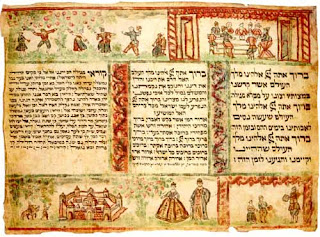 	If Purim had concluded with a lesson on tolerance, liberal Jews might be more inclined to celebrate it. Unfortunately it ends with a genocidal madman being hung from a tree and the Jews fighting for their lives, winning and slaughtering their enemies.
	And instead of feeling guilty about it, their descendants eat pastries, dress up in costumes and get drunk. At least those of their descendants who believe in survival instead of surrender.
	Leftist Jews complain about the difference of values they have with Israeli Jews who insist on survival instead of surrender. They have an even bigger difference of values with the Jews of the Bible. And with Jews throughout history. 	Not to mention with the religion of the Jewish people.
	The more liberal a Jew is, the less likely he is to celebrate the substance of his people's holidays as they conflict with his worldview and virtues. Moshe, the Maccabees and Mordechai don't seem like role models, not even if you rebrand them as community organizers and claim that they were fighting prejudice. 	That's why Jewish leftists have made Vashti, the wicked queen who oppressed the Jews and forced them to violate the Sabbath, into their heroine in Esther's place.	There is something relentlessly bloody-minded about those Jews of the Bible. They care very little about a sustainable environment or LGBT rights, and instead walk through the corpses of their enemies with no regrets or apologetic winces. They stand up for their own people in a regrettable show of tribalism that perpetuates the cycle of violence instead of preaching about Tikkun Olam.
	The story of the Megillah, the Scroll of Esther, is the story of how Mordechai, the descendant of the first Jewish king of Israel, snubbed the Grand Vizier of a multicultural empire by refusing to bow to him. The obstinate Benjaminite so infuriated the Vizier that he plotted to kill all the Jews.
	The smart thing to do would have been to bow to Haman. To invite him to AIPAC and let him give a pre-written speech and then give him a standing ovation. Then the important official might have been willing to help out the struggling Jews of the Second Commonwealth in Israel. Instead the narrow-minded fanatic offended Haman. And the angry Agagite decides to strangle the newly reborn Second Commonwealth of Israel and all the other Jews throughout the Persian Empire.
	By refusing to bow to Haman, Mordechai had turned the formerly moderate Haman into an extremist. He had radicalized him. Jewish leaders hurried to reassure Haman that this fanatic was in no way representative of their values of tolerance and appeasement. Hadn't they attended the feast where the sacred vessels of their own people were used to serve wine and spirits to the mob? Rather than anticipating the return to their land at the end of the prophesied 70 year period of exile, they had cheered the brutish tyrant and made Sushan, his capital, into their new holy city.
	A few tens of thousands had gone back to Israel, which the empire had repopulated with other peoples. There they struggled to survive, building half the day and keeping watch with their spears from the time the stars came out until the sun rose. Most Jews however had remained behind in the Persian Empire. The struggling settlements of the Jews under the last of the prophets seemed like a futile proposition. The future belonged to empires, to Babylon, Persia and Rome. 
	There was no room anymore for the sort of pride displayed by Mordechai. This was Haman's hour. Israel was gone and would never return. Rebuilding the Temple was a fool's dream. Why go off to some place your ancestors had come from, to slave in the hot sun, to choke on dust and sleep with a spear by your side expecting an attack from the nomads that had settled in the land?
	In Sushan, the wine is plentiful, the bazaars are never closed and the empire will never fall. There is no room for ancient dreams in the new empire. No room for old fables about slavery and freedom. Perhaps in ancient times some deity had liberated them from Egypt, but here in the modern present, it was the fall of the Babylonian Empire which had raised them up out of slavery and given them a place among the subject peoples of a new empire. They bowed to Haman and to the new order. They gave up their dreams and their religion and drank headily of the wine at the festival of the king. On their couches, they dreamed they saw a new world opening before them.
	But Mordechai, narrow-minded fanatic that he was, only saw an old world. And he was determined to fight for it. He wasn't willing to let the old dreams die. To bow to Haman and to imagine, as so many Jewish leaders have done, that some accommodation with evil could be made on mutually beneficial terms. Mordechai was not a man of the Empire. He was an Ish Yehudi. A Jew.
	He saw through the illusion of empires and new ages. He saw what his first ancestor had seen when he looked at the sky. He saw that the only true permanence was G-d. Nations would fall, empires would perish and even the stars would burn out. Only G-d would endure.
	And so he did not bow. And Haman understood what his refusal meant.
	Had Mordechai refused to bow out of personal pride, Haman might have had him and his family killed. But Mordechai refused to bow to Haman because he was a Jew. Haman sensed that the old man had seen through him. The emperor was naked. The old man in rags at the gates did not worship power. He might rule, but had no appetite for it. He worshiped only G-d.
	Was it personal conviction? Haman investigated and learned that Mordechai was a member of an obscure people. A people who do not worship the empire, but worship G-d.
	And so they all had to die. The king was bribed. The letters were sealed and sent. The decree was death. It was all over.
	But Mordechai had seen more than the nakedness of Haman, the crawling, insecure lackey, filled with hatred for the Persian ruler, flattering him and craving the ultimate power he could not have. He had seen the nakedness of the empire and the age. His eyes had seen past the horses and palaces, the ranks of scribes penning decrees, the harems, bureaucracies and armies.
	Mordechai knew that all this would pass away. He had seen through the illusion that every age brings with it the end of history, a new age whose achievements break with the past and usher in a boundless future. The shadow crosses the sundial, the walls come crashing down and the new era of history ends up buried under the rubble of time.
	Exile divides the Jewish people into Jews and New Age Jews. Jews wander on their meandering course through history concerning themselves with a past that modern people dismiss as myth and legend, more ancient than that story about Troy, and even more dubious.
	The New Age Jews always see the coming of a new era of history, a bright and shining plateau that makes all those old moldy beliefs completely irrelevant. History ends and now a new age of human progress begins. The age of Alexandria, the age of Sushan, the age of Berlin. How, in such a new age, could they be expected to take a few bygone fairy tales retold by barbarians seriously? Such things weren't for enlightened people who were witnessing the peak of human civilization.
	The old Jews know what the New Age Jews do not, that history has not ended, that the past is still with us and that it has sharp teeth. They know that Man has not changed, that his sophistication is still only a shell and that sooner or later the shell cracks. If it does not crack from within, then it is cracked from without. 
	Those who feel time in their bones know the patterns of history, reading ages like constellations, can never lose themselves in one age or fall into the fallacy of a new era. They know that there is nothing new under the sun. Machines may come and go, but the world is a broken place because the hearts of men have not turned from their ways. And so they remember that every age carries within it the seeds of its ruin. They witness the ruin, climb out of the ashes and move on.
	Liberal pieties embrace the new age, fixate on a final transformative era of history at the hands of messiahs who promise hope and change, who will uplift us and inspire us to make the world into a better place. But history never ends. That is the lesson of the Holocaust, of Purim and of countless other horrifying intrusions of the old into the new. The shining new era that begins with grand public spectacles and displays of the power and might of an empire, ends with corpses and men and women fighting and running for their lives.
	Jews like Mordechai understand this. New Age Jews do not.
	The confrontation between Mordechai and Haman was a collision between two different conceptions of history. It was a contest for the Jewish soul.
	Mordechai defied Haman to remind the Jews, who had abandoned religion and nation for the new age of the Persian Empire, of the ugly and bloody truths under the hollow glories of that new age.
	In every age, the Jewish soul is nearly lost and then redeemed. The people seem on the verge of vanishing, but then survive. Mordechai understood that the future of the Jews did not depend on the Persian Empire. It depended on their willingness to remember who they were. And so he defied Haman and brought on a Holocaust. And at the end of it, the Jews fought for their survival.
	Purim, a holiday preceded by a fast kept by the men going into battle and their loved ones, is not about forgiving your enemies, progressive taxation or coming out of the closet. It is about survival. Not mere survival, but the skin of the teeth sense of how close we came, that moment of revelation which pulls back the curtains of the material world and reminds us of the impossibility of our survival under all the ordinary rules of the world that new ages are found on. It reminds us that behind the scenes of the brick and mortar, steel and steam world, is something else entirely. A force that breaks apart the towers of history, that saves us when we should have died, that has entrusted us with a mission. It reminds us of what the world is and reminds us of Itself and of what we are.
	When you stand on the edge of death, life is a revelation. It is not our deaths under the Egyptian sun, the blades and bullets of a thousand empires and kingdoms, or the ovens of Dachau that we are obsessed with. It is that moment of survival. The revelation that even amid the horrors of all that we have witnessed and the terrible things that we had to do to survive, we have risen out of the ground, watched the flesh cover our bones and stood alive again upon the earth. Every time we survive, we are reminded of the fragility of the world and of our enemies who wielding every power and trick, have failed to destroy us. Each time we rise, we transcend the world, in confronting our dead, we confront our immortality.
	It is not a purely joyous experience. The day of Purim is preceded by a day of fasting. Before the celebration comes a day of battle as the struggle to survive, the long decline into the abyss, the final desperate hours, suddenly give way to the upheaval of an impossible salvation. We remember the pain, the sense of the grave closing over us, the bodies lying everywhere, the certainty that we will be next. We accept the hopelessness of our situation and then we walk out of the grave and praising G-d, sit down to the feast.
	This is Jewish history. It is an alien one to the New Age Jew who clings tightly to the new era and its rules, to its pieties and its mores, who scowls at the old ones for refusing to come and join the imperial festivities where the vessels of the temple are used to serve drinks and the mob toasts that the 70 years have come and gone, and still there is no chance of the Jews returning to their Jerusalem and reclaiming the lost history. "The past is the past," says the New Age Jew. "The past is the present is the future," says the Jew.
	The feast of the New Age is the celebration of the end of history, a golden time when there is an unlimited bounty for all, where the wine and the free health care will never run out, where everyone will live together under one government in perfect brotherhood for all time. Many Jews are drawn to this feast, its golden vessels, its vast bounty and its glorious ideals. But then enters the Grand Vizier and some of them begin to frown for though he wears rich garments and speaks soothing words, he is a monster. They don't always know how they know it, but it is a nagging feeling that creeps into them that there is something rotten at the heart of this new age.
	Most of them still bow to him, touching their heads to the floor, some even embrace him and celebrate his vision. They assure others that he is our friend, the only man who can realize the promise of this age, a wise and noble leader whose vision of change brings new hope. But one or two stay away from the feast and refuse to bow to him. Instead they look to Jerusalem, to where the battle between good and evil was once fought, and where it will be fought again. They know him for what he is.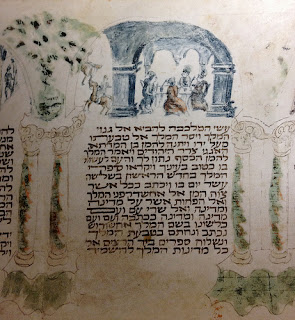 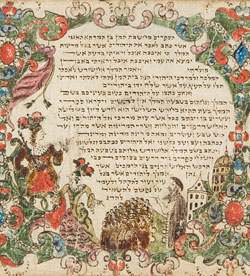 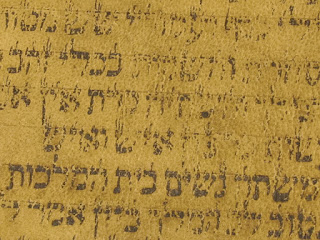 	The Grand Vizier knows that he must destroy them, must destroy them all, because they have seen through what he is, and they have seen through the shallow trappings of the golden age of fools. They know that there is more to the world than the might of men and the cornucopias of kings. They know that he is not all-powerful and when he looks at them, a scowl wrinkles his face, because he knows it too.
	So he casts a lot, random chance in a random world where chance is supreme and the whim of every ruler outweighs the weight of history. The bills are signed, the laws are passed, the decrees go out, the officers from the vast imperial bureaucracy are assigned to inform every citizen that their new age will be inaugurated with blood. A people who are not a proper part of the multicultural empire of laws must be wiped out in a properly democratic fashion. Crowd-sourced genocide.
	And then the Grand Vizier ends up dangling from a rope, the tanks break through to Berlin, the chariots fall into the sea, the mustachioed dictator dies in a bedroom in Moscow his clothes soaked in his own urine-- and everything has gone completely wrong.
	It's an old story and a new story. We tell it over and over again because it is always happening. It is our story and the story of the world. It is the story we have accepted from our parents and it is the story that we will pass on to our children. It is the story of the blood sacrifice of the New Age that goes wrong. The sacrifice survives, bloodied and scarred, the New Age goes down to ruin.
	Purim exists because Queen Esther asked the Jews of Israel to write of her for generations. The Persian Empire she had become a part of, the sacrifice she made by leaving the physical stream of Jewish history to be repaid by becoming a vital part of its spiritual history, would fall. Not in her time, but it would. The memory would be carried on by the Jews. Purim is that memory.
	Jewish holidays celebrate the interconnection of Jewish survival and productivity with G-d. The Second Commonwealth fell. Israel may fall. A thousand years from now, the world may little resemble anything we can imagine. And yet, somewhere, Jewish children will celebrate Purim as they have for thousands of years. They may even celebrate other holidays, still unimagined, other memories of salvation from horrors yet to come and remembrances of tragedies yet to be experienced. And if we look through history, as Mordechai did through Haman and the Persian Empire, we may be able to see them on the other side, the descendants of those who survived the whips of Egypt, the slave markets of Babylon, the armies of Rome, the sword and the flame, the concentration camp and the suicide bomber, celebrating a million holidays yet to come.  https://www.danielgreenfield.org/2022/03/the-endless-ages-of-purim.html What Impacts the Price of Gas?By Lex Greene|March 17th, 2022
	In the swampy cesspool of politics, mass propaganda and the blame game are fundamental weapons of the most corrupt trade on earth. No political figure ever wants to take responsibility for what they did wrong, but every politician is quick to take credit for things that in most cases, they had nothing to do with.
	The correct issue isn’t really WHO is right or wrong, but rather WHAT is right or wrong. The WHO is a secondary matter. When the price of gas rises, the price of literally everything rises with it. So, it’s no small matter to understand what affects the price of gas at the pump. (All data herein is based upon a gallon of regular gas, for each $1.00 spent at the pump)
	On October 5, 2020, the average price of a gallon of gas in the USA was $2.18just ahead of the 2020 elections. The national gas price average was at the cheapest for the month of since 2016, when Donald Trump was elected President. That average was nearly 50 cents cheaper than in 2015. These are simply recorded facts. We’ll decide what to make of these facts at the end of this report.
	In contrast, the average price of a gallon of gas was $3.69 at the end of Barack Obama’s first term, as he headed into the November 2012 elections. At the end of Obama’s second term, the average gas price in the USA was $2.23 in October 2016. Did Obama take credit for reducing the price of gas from $3.69 at the end of his first term, to $2.23 at the end of his second term? You bet!
	Looking back a little farther, a gallon of gas cost an average of $1.46 in 2001 before the 9/11/01 terror attack, followed by the beginning of the war in Afghanistan, peaking at $3.27 a gallon on the “great real estate recession” of 2007-2008. But by the end of the second George W. Bush term, that price was falling from a high of $3.27 a gallon to $2.35 a gallon as Obama entered office.
	Prior to 2021 and the Biden Administration, the highest gas price in history was in 2012 under Obama, at $3.64 per gallon of regular at the pump. Today, this price just hit a new all-time average high at $4.54 a gallon, with prices as high as $8.00 per gallon in several democrat controlled states, California being the worst, of course.
	Now fundamentally, the basic cost of gas at the pump is broken down into only four categories. The percentages indicated are based upon each $1.00 spent on a gallon of gas at the pump.
	The price of crude oil – 65% of the pump price
	The cost of refining – 14% of the pump price
	Taxes – 13% of the pump price
	Distribution – 8% of the pump price
	So, distribution of the product at 8%, the companies that make sure there is gas at your local filling station, is the least profitable with the smallest impact on prices at the pump. Taxes are almost double the distribution costs at 13%, followed by refining at 14%.
	But clearly, the single biggest factor affecting the price of gas at the pump is the price of crude oil at a whopping 65% of every dollar spent at the pump. To make sure you understand these numbers, for each dollar you spend at the pump, on average, it looks like this in dollars instead of percentages…(if the gas price was $1.00 per gallon)
	The price of crude oil – $0.65 of the pump price
	The cost of refining – $0.14 of the pump price
	Taxes – $0.13 of the pump price
	Distribution – $0.08 of the pump price.
	To understand why our current gas price average is $4.54 per gallon, look no further than the cost of crude oil at any given time in history, first.(65% of that price is the cost of crude oil, or $2.95 per gallon at present)
	When Barack Obama took office in 2009, the average price for a barrel of crude oil was $61.95. By the beginning of Obama’s second term in 2013, that price had peaked at $97.98 per barrel, up 58.2% during Obama’s first term.
	In contrast, when Trump took office in 2017, that average cost of crude was $50.80 a barrel. By the end of Trump’s first term, the crude price was down to $39.68 a barrel, and America was 100% energy independent for the first time in decades.
	Now, since January 20, 2021, and the beginning of the alleged Biden administration, the price of crude has skyrocketed from Trump’s $39.68 a barrel to $98.00 per barrel, projected by Biden to reach more than $103.01 per barrel in 2022,which does not yet consider any adjustment for what’s currently happening in Russia and Ukraine! International crude producers are projecting crude will reach more than $200 a barrel before end of year 2022.
	As of today, this is a record increase in crude prices of 131.6% in just the first 12-months of the Biden administration, before any impact from the Russia-Ukraine conflict. During the same time frame, the price of a gallon of gas at the pump has already increased 108.3%, and they are just getting started.
	That explains why Biden’s economic advisers are predicting that Biden’s record inflation rate will continue to rise every month for the foreseeable future, because the price of crude drives the price of gasoline, and the price of gasoline drives the price of everything else.
	Allow me to bring this into bright focus…
	GASOLINE AT THE PUMP             CRUDE COST
	$1.00                                                          $0.65
	$2.18                                                          $1.42
	$4.54                                                          $2.95
	FOUR COST SECTORS at $4.54 per gallon
	Crude Cost – $2.95 per gallon
	Refining Cost – $0.63 per gallon
	Taxes – $0.59 per gallon
	Distribution – $0.36 per gallon
	It’s the price of crude that is most responsible for the price of gas at the pump. So, what causes the price of crude to go up at least 131.6% just since Joe Biden took office on January 20, 2021?
	When Trump was president, crude was down at $39.68 a barrel and the price at the pump was $2.18 per gallon. Today, the price of crude is up 131.6% since January 2021, and the price at the pump is an average of $4.54 per gallon as a result. As I write, the price of crude is averaging $98.00 a barrel. It has more than doubled since Biden took office just a year ago, and so has the price at the pump, without entering events in Ukraine into the equation.
	Only two things have changed impacting gas prices since January 20, 2021… a) Biden is president now instead of Trump, when gas was much more affordable, and the USA was 100% energy independent. b) Biden’s energy policies are 180-degrees opposite those of Donald Trump.
	Before Joe Biden went to bed on the evening of his inauguration, 1/20/21, he signed no less than fifteen “Green New Deal” Executive Orders essentially reversing all of Trump’s policies that brought the cost of crude down to $39.68 a barrel and gas prices at the pump down to $2.18 a gallon.
	Between January 2021 and October 2021, crude prices more than doubled from $39 a barrel to $90 a barrel. As a direct result, gas prices skyrocketed from $2.18 per gallon before Biden took office, to break over $3.00 a gallon by May 2021 and is now, $4.54 a gallon just one year after Biden changed the USA energy policies by way of Executive Orders.
	In closing, the price of crude has more than doubled as a direct result of Biden’s energy policy that started on 1/20/21, and as a direct result, so have your prices at the pump.
	Making matters much worse soon, Biden foreign policies responsible for the war in Ukraine and his suicidal sanctions against Russian oil, which he made the USA dependent upon again in January of 2021, will shorten supply even more, which will drive gas prices up even higher. Soon, truckers may not be able to afford the fuel in their trucks to deliver the fuel to your fueling stations. Citizens won’t be able to afford to put gas in their tanks in order to get to work.
	All of your home heating fuel and food costs are skyrocketing too, all as a result of crude prices and intentional supply chain shortages also cause by the Biden administration.
	Biden just signed another $1.5 trillion in taxpayer spending, none of which is earmarked to deal with this issue. But the package did include a 21% raise for all members of Congress. All members of Congress were bribed with this raise, to pass the $1.5 trillion spending spree.
	Vladimir Putin has nothing to do with the current prices at the pump. Joe Biden and his Green New Deal is 100% responsible for what you are paying at the pump today, and what it will cost you tomorrow. Follow crude prices and they will track entirely to what you pay at the pump. To bring gas prices down, we have no choice but to bring crude prices down, which will require Biden to reinstate Trump energy policies. There is no other fix!
	The only question remaining is, what are we going to do about it? Where are we in the cycle below? https://newswithviews.com/what-impacts-the-price-of-gas/ 
	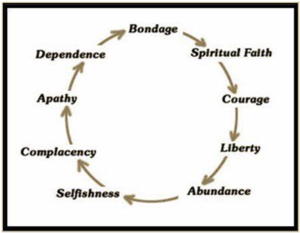 ARUTZ SHEVATrump rules out choosing Pence as 2024 running mate Trump rules out Pence as his running mate if he decides to take another shot at a second White House term in 2024. Dan Verbin 17.03.22 20:48Donald Trump Reuters	Former President Donald Trump has ruled out choosing former Vice President Mike Pence as his running mate if he decides to take another shot at a second White House term in 2024.	In an interview with the Washington Examiner on Tuesday, Trump said, “I don’t think people would accept it.”	Trump went on to say that tension over the 2020 election, in which Trump contested and wanted Pence to overturn results of the certification of President Joe Biden’s electoral collage win, would make a Trump-Pence ticket an impossibility.	Calling Pence a “really fine person,” Trump implied their relationship was beyond repair due to differences over the election.	“Mike and I had a great relationship except for the very important factor that took place at the end. We had a very good relationship,” Trump said.	He added that he hasn’t spoken to Pence in a “long time,” saying in the interview that he was disappointed in him for not going along with his plan to dispute the electoral results.	“Mike thought he was going to be a human conveyor belt, that no matter how fraudulent the votes, you have to send them up to the Old Crow,” Trump said, in reference to Senate Minority Leader Mitch McConnell (R-KY).https://www.israelnationalnews.com/news/324159 03/17/2022 NEWS    -Purim today 	The Story of Purim || Mayim Bialikhttps://www.youtube.com/watch?v=cbKfB5E6sAADON’T MISS Shorashim Insights  Link - https://madmimi.com/p/9509a31?pact=111040-167007873-1683292940-67bc96bfeb43efcc96f29c93f5e4f8920bb60d1b Read the Prophets & PRAY WITHOUT CEASING!That is the only hope for this nation!Exodus 11:7But against any of the children of Israel shall not a dog whet his tongue, against man or beast; that ye may know how that the LORD doth put a difference between the Egyptians and Israel.  8And all these thy servants shall come down unto me, and bow down unto me, saying: Get thee out, and all the people that follow thee; and after that I will go out.' And he went out from Pharaoh in hot anger. 9And the LORD said unto Moses: 'Pharaoh will not hearken unto you; that My wonders may be multiplied in the land of Egypt.' 10And Moses and Aaron did all these wonders before Pharaoh; and the LORD hardened Pharaoh's heart, and he did not let the children of Israel go out of his land.As talk grows of potential for Ukraine ceasefire, country’s neutrality said on tableBoth sides show optimism, but divides remain deep as Russian assaults continue; Ukrainian negotiator insists country needs strong defense guaranteesBy Agencies and TOI staff Today, 9:50 pm 	KYIV, Ukraine — Both Russia and Ukraine projected optimism ahead of another scheduled round of talks Wednesday, even as Moscow’s forces rained fire on Kyiv and other major cities in a bid to crush the resistance that has frustrated Kremlin hopes for a lightning victory.	With Moscow’s ground advance on the Ukrainian capital stalled, Russian Foreign Minister Sergey Lavrov said a neutral military status for Ukraine was being “seriously discussed” by the two sides, while Ukrainian President Volodymyr Zelensky said Russia’s demands for ending the war were becoming “more realistic.”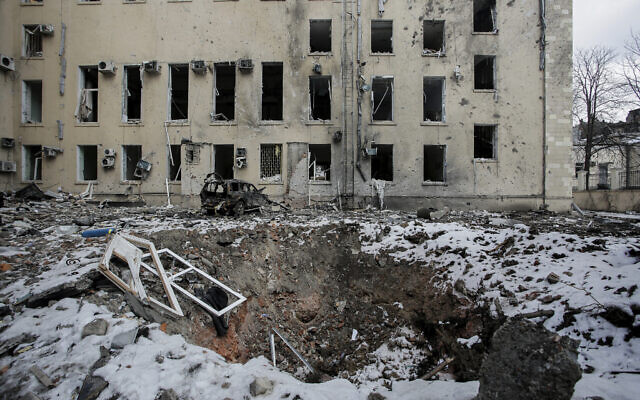 A view of a bomb crater after Russian shelling in the central of Kharkiv, Ukraine, on March 16, 2022. (Pavel Dorogoy/AP)	The UK’s Financial Times reported that there has been progress on a 15-point unsettled plan that will include a ceasefire and Russian withdrawal, if Kyiv commits to neutrality along with unspecified limitations on its armed forces. It cited three people involved in the talks as sources for the information.	According to the paper, the deal, discussed in full for the first time between the sides on Monday, could see Kyiv abandon hopes enshrined in its constitution of joining NATO and agree to not host foreign military bases or weapons on its soil. In return, it will receive certain guarantees of protection from Western allies.	However, such guarantees from NATO countries could be a major obstacle, as is the fate of Crimea — which Russia invaded and seized from Ukraine in 2014 — and the pro-Moscow Donbas region, which has been taken over by pro-Russian forces, the report said.	Ukrainian presidential adviser and top negotiator Mykhailo Podolyak denied on Wednesday Russian claims that Ukraine was open to adopting a model of neutrality comparable to Sweden’s or Austria’s. Podolyak said on Telegram that Ukraine needed powerful allies and “clearly defined security guarantees” to keep it safe.	He called for a legally binding security agreement, signed by international partners, who would “not stand aside in the event of an attack on Ukraine, as they do today.”	Speaking to the FT, Podolyak expressed doubts in relying on security commitments from other countries, saying “there is no effective system of European security now, which would be moderated by NATO. As soon as a serious war began in Europe, NATO quickly stepped aside.”	He said that under any agreement Ukraine would “definitely retain its own army,” and noted that banning foreign military bases in his country is forbidden under national laws.	Yet Podolyak indicated there could be a compromise on the territories occupied by Russia and its allies in 2014.	“Disputed and conflict territories [are] in a separate case,” he said. “So far, we are talking about a guaranteed withdrawal from the territories that have been occupied since the start of the military operation on February 24.”	Ukrainian officials still doubt that Russian President Vladimir Putin is sincere in seeking peace, and are concerned he is using the talks to buy time while he regroups his forces to press on with the offensive, the report said.Later, Podolyak tweeted that the FT report contains only the Russian position, and not Ukraine’s counter-proposal.	He said that the only matters he can say are under discussion are a ceasefire, Russian troops leaving Ukraine, and security guarantees.	The Kremlin earlier Wednesday said that a Ukraine neutral to NATO, along the lines of Sweden or Austria, was being discussed at the talks.	Hopes for diplomatic progress to end the war rose after Zelensky acknowledged Tuesday in the most explicit terms yet that Ukraine is unlikely to realize its goal of joining NATO. Putin has long depicted Ukraine’s NATO aspirations as a threat to Russia.Theater bombed	Meanwhile, the fighting continued as Russia stepped up its attacks on areas where it had met fierce resistance from Ukrainian forces.	In the encircled seaport of Mariupol, a Russian airstrike destroyed a theater building where hundreds of people were sheltering, the city council said. There was no immediate word on deaths or injuries.	Ukrainian Foreign Minister Dmytro Kuleba confirmed that Russian forces dropped a large bomb on Mariupol’s theater.	“Russians could not have not known this was a civilian shelter,” he said.	Inna Sovsun, a member of Ukraine’s parliament, told CNN “thousands” were sheltering in the palatial building, and it’s not known how many survived.Another horrendous war crime in Mariupol. Massive Russian attack on the Drama Theater where hundreds of innocent civilians were hiding. The building is now fully ruined. Russians could not have not known this was a civilian shelter. Save Mariupol! Stop Russian war criminals! pic.twitter.com/bIQLxe7mli— Dmytro Kuleba (@DmytroKuleba) March 16, 2022	Nowhere has suffered more than Mariupol, on the Sea of Azov. Local officials say missile strikes and shelling have killed more than 2,300 people. 	Nearly 30,000 people managed to escape the city on Tuesday in thousands of vehicles by way of a humanitarian corridor, city officials said.	Ukraine officials said at least three people were killed in a Russian attack on a market in Kharkiv, another city besieged and attacked by Russia.The State Emergency Service said another five people were injured in the shelling. It published pictures showing the outdoor market being engulfed in flames.	Ten people were killed when Russian forces opened fire on a line of people waiting for bread in Chernihiv, the Ukrainian General Prosecutor’s Office said.	Video from the scene showed what appeared to be at least 10 bodies on the ground as people rushed to provide aid.WARNING GRAPHIC CONTENT 
In Chernihiv Russian launched missile hit civilian people standing in line at the shop.#Ukraine #UkraineUnderAttack #UkraineRussiaWar #Putin #PutinsWarCrimes pic.twitter.com/3BnVdE289d— Ukraine in Action (@ukraineinaction) March 16, 2022	In the capital Kyiv, residents huddled in homes and shelters amid a citywide curfew that runs until Thursday morning, as Russia shelled areas in and around the city. A 12-story apartment building in central Kyiv erupted in flames after being hit by shrapnel. Moscow pressured, Putin defiant	International pressure against Moscow mounted and its isolation grew as the 47-nation Council of Europe, the continent’s foremost human rights body, expelled Russia. And the International Court of Justice, also known as the World Court, ordered it to stop attacking Ukraine, though there was little hope it would comply.	Speaking to a government meeting, Putin said the operation in Ukraine was unfolding “successfully, in strict accordance with pre-approved plans,” and decried Western sanctions against Moscow. 	He accused the West of trying to “squeeze us, to put pressure on us, to turn us into a weak, dependent country.”	He also claimed that troops bombarding Kyiv and other cities have no plans to take over the country, in comments carried by Russian state media.According to analysts in Ukraine and the West, Russia’s invasion has been dogged by logistical problems and a Ukrainian resistance fiercer than expected.	Struggling to advance, Russian forces have bombed apartment buildings and appear to be targeting civilians, killing hundreds of non-combatants. Troops have been accused of taking people hostage as human shields and of other war crimes.	However, Putin said that the military’s tactics “fully justifies itself.”Biden sends more weapons	Zelensky went before the US Congress in a video call saying that Russia “has turned the Ukrainian sky into a source of death for thousands of people.”	US President Joe Biden has resisted Zelensky’s requests to send warplanes to Ukraine or establish a no-fly zone over the country because of the danger of triggering a war between the US and Russia.	But hours after Zelensky addressed Congress, Biden said the US is sending more anti-aircraft, anti-armor weapons, and drones to Ukraine to assist in its defense against Russia.	The president’s comments came as he formally announced his administration was sending an additional $800 million in military assistance to Ukraine, making a total of $2 billion in aid sent to Kyiv since Biden took office more than a year ago. About $1 billion in aid has been sent in just the last week.	“We’re going to give Ukraine the arms to fight and defend themselves through all the difficult days ahead,” Biden said.	The White House is also considering giving Ukraine access to US-made Switchblade drones that can fly and strike Russian targets, according to a separate person familiar with the matter who was not authorized to speak publicly.NATO staying out	NATO chief Jens Stoltenberg said the alliance was looking to substantially bolster forces on its eastern flank after Russia’s invasion of Ukraine, but would not send troops to the war-torn country.	NATO member Poland on Tuesday suggested the alliance deploy an armed “peace mission” in Ukraine to provide humanitarian aid in the face of Moscow’s devastating onslaught.	“We support peace efforts, we call on Russia, on President [Vladimir] Putin to withdraw its forces, but we have no plans of deploying NATO troops on the ground in Ukraine,” Stoltenberg told journalists after a meeting of NATO defense ministers.	NATO has already rebuffed pleas from non-member state Ukraine to intervene in the conflict, including by imposing a no-fly zone to help halt Russian bombings.The US-led alliance says its direct involvement could spark a confrontation with Russia that may spill over into nuclear war.	NATO allies have instead been sending weapons to help Ukrainian forces to defend their country, especially vital portable anti-tank and anti-aircraft missile systems.Moscow has warned that any deliveries are legitimate targets for its military to strike.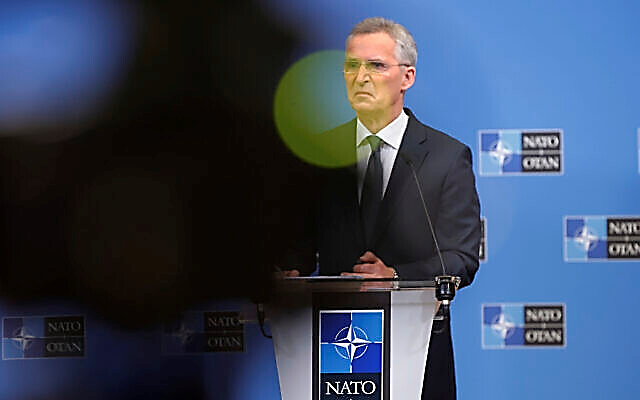 NATO Secretary-General Jens Stoltenberg speaks during a media conference after an extraordinary meeting of NATO defense ministers at NATO headquarters in Brussels, on March 16, 2022. (Olivier Matthys/AP)	NATO leaders are set to hold an emergency summit next week in Brussels on the Ukraine war and their response to Russia’s assault.Stoltenberg said it was up to the Ukrainians “to decide whether they aspire for NATO membership or not.”	The fighting has sent more than 3 million people fleeing Ukraine, by the UN’s estimate. The UN reported that over 700 civilians have been confirmed as killed, but that the real number is higher. https://www.timesofisrael.com/as-talk-grows-of-potential-for-ukraine-ceasefire-countrys-neutrality-said-on-table/ [So who is being hurt the most? The Ukrainian civilians and those in Russia and Europe who pay the price to the idological battles their governments seek after. Shall I continue my money laundering with the USA or shall I accede to Russia’s demands of no NATO and no US “off shore” involvement. – rdb]10 people killed waiting in bread line in Ukraine; US embassy demands accountabilityLocal official tells CNN victims died when shell exploded on Chernihiv street, under attack by Russian forces; drone footage shows surrendering man with hands over head shot deadBy TOI staff and Agencies Today, 7:05 pm 	Ten people were killed by Russian fire Wednesday as they waited in line for bread in the northern Ukrainian city of Chernihiv, the US embassy in Kyiv said, demanding there be accountability for “atrocity crimes.”	Russian forces that invaded Ukraine last month have faced repeated accusations of war crimes as they shell cities and civilian areas.	The US Embassy in Kyiv tweeted, “Today, Russian forces shot and killed 10 people standing in line for bread in Chernihiv.”	“Such horrific attacks must stop. We are considering all available options to ensure accountability for any atrocity crimes in Ukraine,” the embassy wrote.	Footage purportedly showing the aftermath of the incident was published by the Ukrainian website Public, the Daily Mail reported, and showed the bodies of ten people lying in the street.	Another person was seen being helped into a vehicle, although it was not clear what condition they were in.	Head of the regional administration, Vyacheslav Chaus, told Ukrainian television that the people were killed by a Russian shell in a bombardment of the city, CNN reported.WARNING GRAPHIC CONTENT 
In Chernihiv Russian launched missile hit civilian people standing in line at the shop.#Ukraine #UkraineUnderAttack #UkraineRussiaWar #Putin #PutinsWarCrimes pic.twitter.com/3BnVdE289d— Ukraine in Action (@ukraineinaction) March 16, 2022	Earlier in the day, drone footage emerged that allegedly showed Russian soldiers killing a Ukrainian civilian as he held his hands up in surrender on a road west of Kyiv last week. 	Video published by German broadcaster ZDF and filmed on March 7, showed a car driving along the E40 European highway west of Kyiv. The vehicle was heading towards the capital, but as it approached a Russian tank at the side of the road, the driver quickly turned around before bringing the car to a stop.	The driver got out of the car and raised his hands in the air, but moments later was shot dead. Soldiers could then be seen dragging the body into nearby trees.	A woman and child who were also in the car were led into the forest, ZDF reported, but the video did not show what happened to them. The station said it manage to track down the drone operator who recorded the video and he is a member of the Ukrainian territorial defenses who had been ordered to use the drone, a commercially available Mavic 3, to watch Russian tank activities. He said the car was towed away and burned.⚡⚡????"CIVILIAN SURRENDERED, SHOT DEAD"Video showing how Russian soldiers shoot a civilian who raised his hands up. The man tried to evacuate from #Kyiv by car, but was shot dead.#UkraineWar #Russia #Russian #UkraineRussiaWar #Ukraine pic.twitter.com/Ncv4rtt3S6— UKRAINE NOW ???????? (@UKRAINE__WAR) March 16, 2022	On Wednesday the UN’s highest court ordered Russia to stop hostilities in Ukraine, granting measures requested by Kyiv although many are skeptical that Russia will comply. 	“The Russian Federation shall immediately suspend the special military operations it commenced on 24 February 2022,” the court’s president, US judge Joan E. Donoghue, said. Countries that refuse to abide by court orders can be referred to the UN Security Council, where Russia holds veto power.	Still, Ukraine President Volodymyr Zelensky hailed it as a major victory.	“Ukraine gained a complete victory in its case against Russia at the International Court of Justice,” he wrote on Twitter. “The ICJ ordered to immediately stop the invasion. The order is binding under international law. Russia must comply immediately. Ignoring the order will isolate Russia even further.”	It came as International Criminal Court chief prosecutor Karim Khan visited Ukraine Wednesday, where he held a video call with Zelensky, the court said.	The pair met virtually, the Hague-based court tweeted.	“We agreed all efforts are needed to ensure international humanitarian law is respected and to protect the civilian population,” Khan said in a statement.???? Prosecutor #KarimAAKhanQC was in #Ukraine earlier today. In meeting w/ Prosecutor General Iryna Venediktova, discussions focused on strengthening #cooperation in support of the Office's independent investigations: “This investigation requires cooperation with all actors.” ⚖️ pic.twitter.com/OMXcPhXyzD— Int'l Criminal Court (@IntlCrimCourt) March 16, 2022	Zelensky posted a video clip from the meeting on Telegram. 	Khan also held face-to-face talks in the capital with Ukrainian Foreign Minister Dmytro Kuleba and Prosecutor General Iryna Venediktova.	Khan on Friday urged parties to Ukraine’s conflict not to use heavy, high-explosive weapons in populated areas as the Russian military continued its bombardments of homes and civilian infrastructure.	The prosecutor opened a war crimes investigation into the situation in Ukraine on March 3, after getting the green light from more than 40 ICC states.	Two weeks ago, Ukraine asked the International Court of Justice — also known as the World Court — to intervene, arguing Russia violated the 1948 Genocide Convention by falsely accusing Ukraine of committing genocide and using that as a pretext for the ongoing invasion.	Based in The Hague, the ICC opened its doors in 2002 to try individuals for genocide, war crimes, crimes against humanity, and crimes of aggression in some cases.	Ukraine has not signed the Rome Statute, the ICC’s founding treaty, but in 2014 it formally recognized the court’s jurisdiction over crimes committed on its territory.	Moscow withdrew its signature from the Rome Statute in 2016, which means that the ICC will only be able to prosecute Russians if they are arrested on the territory of a state that respects its jurisdiction. https://www.timesofisrael.com/10-people-killed-waiting-in-bread-line-in-ukraine-us-embassy-demands-accountability/ Zelensky invokes 9/11, Pearl Harbor in plea to US Congress for no-fly zoneUkrainian president urges boosted air protection for defense against Russia: ‘We need you right now’; tells Biden, ‘Being the leader of the world means to be the leader of peace’By Agencies and TOI staff Today, 4:07 pm 	WASHINGTON — Ukrainian President Volodymyr Zelensky cited Pearl Harbor and the terror attacks of September 11, 2001, on Wednesday as he appealed to US Congress to do more to help Ukraine’s fight against Russia, but he acknowledged the no-fly zone he has sought to “close the sky” over his country may not happen.	Livestreamed into the Capitol complex, Zelensky said the US must sanction Russian lawmakers and block imports, and he showed a packed auditorium of lawmakers an emotional video of the destruction and devastation his country has suffered in the war.	“We need you right now,” Zelensky said, adding, “I call on you to do more.”In urging a steeper economic hit to the Russians, he said: “Peace is more important than income.”	Lawmakers gave him a standing ovation, before and after his short remarks, which Zelensky began in Ukrainian through an interpreter but then switched to English in a heartfelt appeal to help end the bloodshed.	“I see no sense in life if it cannot stop the deaths,” he told them.	Zelensky’s livestreamed address to the US Capitol was among the most important elements in a very public strategy in which he has invoked Winston Churchill, Hamlet and the power of world opinion in his fight to stop Russia.	“Slava Ukraina,” or glory to Ukraine, House Speaker Nancy Pelosi said, as lawmakers gathered in a joint session stood and clapped enthusiastically for Zelensky, appearing by videolink from the besieged capital Kyiv.	The president opened his speech by invoking painful moments in US history to reflect his country’s current struggle against Russia.	“Remember Pearl Harbor, the terrible morning of December 7, 1941, when your sky was black from the planes attacking you,” he said, recalling the air raid that brought the United States into World War II.	“Remember September the 11th, a terrible day in 2001 when evil tried to turn your cities, independent territories, into battlefields. Our country experienced the same every day,” he said.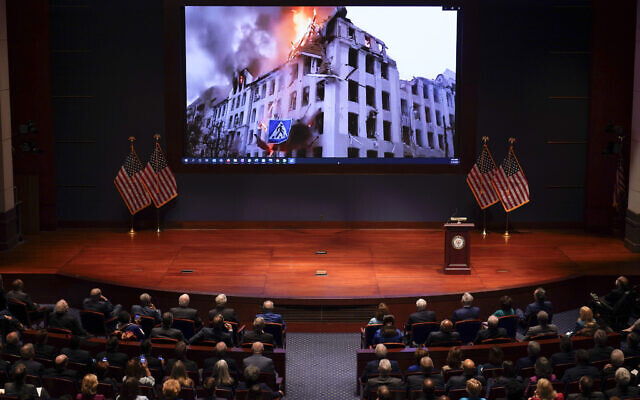 Footage of the war in Ukraine is displayed as Ukrainian President Volodymyr Zelensky speaks to the US Congress by video to plead for support as his country is besieged by Russian forces, at the Capitol in Washington, Wednesday, March 16, 2022. (AP/J. Scott Applewhite, Pool)	After quoting Martin Luther King’s famous “I had a dream,” he said: “I have a need, the need to protect our sky. I need your decision, your help.”“Is this too much to ask, to create a no fly zone over Ukraine?” he asked, answering his own question. “If this is too much to ask, we offer an alternative,” calling for weapons systems that would help fight Russian aircraft.	“You know what kind of defense systems we need, you know how much depends on the battlefield, on the ability to use powerful strong aviation to protect our people our freedom our land,” he said.	“Aircraft that can help Ukraine, help Europe,” he went on. “And you know that they exist and you have them, but they are on earth and not in the Ukrainian sky.	The Biden administration has sent Ukraine more than 600 Stinger missiles, 2,600 Javelin anti-armor systems, unmanned aerial system tracking radars; grenade launchers, 200 shotguns, 200 machine guns and nearly 40 million rounds of small arms ammunition, along with helicopters, patrol boats, satellite imagery and body armor, helmets, and other tactical gear.	US lawmakers were then shown a moving video of the destruction caused by Russia’s invasion of Ukraine.	As somber music played in the background, the short video showed ruined buildings and injured civilians including children, with the final frame showing the words “close the sky” in an appeal for a no-fly zone.	“I am addressing President Biden. You are the leader of the nation, of your great nation. I wish you to be the leader of the world. Being the leader of the world means to be the leader of peace,” Zelensky said, switching to English for the final passage of his speech.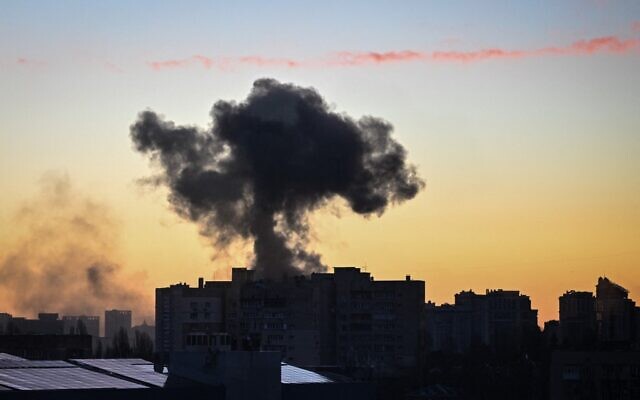 This photograph taken on March 16, 2022 shows smoke rising after an explosion in Kyiv (Aris Messinis / AFP)	“Peace for your country no longer depends just on your country, it also depends on those next to you,” Zelensky continued. “Today the Ukrainian people are not only defending Ukraine, we are fighting for the values of Europe.”	“Biden, you are the leader of your great nation. I wish for you to be the leader of the world, which means to be the leader of peace,” he added.	Nearing the three-week mark in an ever-escalating war, Zelensky has used his campaign to implore allied leaders to “close the sky” to prevent the Russian airstrikes that are devastating his country. It has also put Zelensky at odds with US President Joe Biden, whose administration has stopped short of providing a no-fly zone or the transfer of military jets from neighboring Poland as the US seeks to avoid a direct confrontation with Russia.	Western leaders have explained that if a no-fly zone were declared, militaries would be obliged to engage Russians in combat for violating it, which could quickly deteriorate into all-out war between Russia and multiple nations.	Biden was to deliver his own address following Zelensky’s speech, in which he was expected to announce an additional $800 million in security assistance to Ukraine, according to a White House official. 	That would bring the total announced in the last week alone to $1 billion. It includes money for anti-armor and air-defense weapons, according to the official, who was not authorized to comment publicly and spoke on the condition of anonymity.	Appearing in his now-trademark army green T-shirt as he appeals to world leaders, Zelensky has emerged as a heroic figure at the center of what many view as the biggest security threat to Europe since World War II. Three million refugees have fled Ukraine, the fastest exodus in modern times.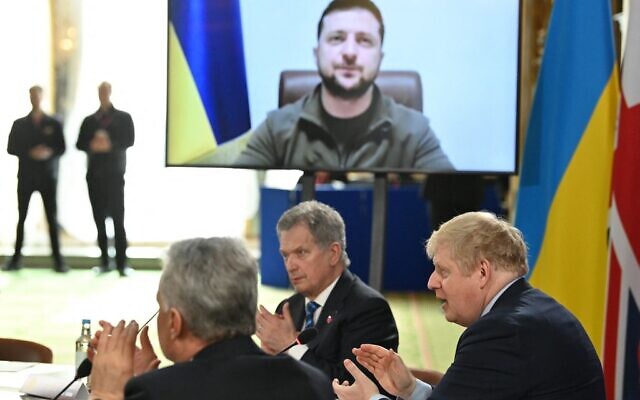 Britain’s Prime Minister Boris Johnson and attendees applaud after Ukraine’s President Volodymyr Zelensky addressed them by video link during a meeting of the leaders of the the Joint Expeditionary Force (JEF), a coalition of 10 states focused on security in northern Europe, at Lancaster House, in London on March 15, 2022. (JUSTIN TALLIS / POOL / AFP)	The Ukrainian president is no stranger to Congress, having played a central role in Donald Trump’s first impeachment. As president, Trump was accused of withholding security aid to Ukraine as he pressured Zelensky to dig up dirt on political rival Biden. Zelensky will be speaking to many of the same Republican lawmakers who declined to impeach or convict Trump, but are among the bipartisan groundswell in Congress now clamoring for military aid to Ukraine.	Invoking Shakespeare’s hero last week, Zelensky asked the British House of Commons whether Ukraine is “to be or not to be.” On Tuesday, he appealed to “Dear Justin” as he addressed the Canadian Parliament and Prime Minister Justin Trudeau. Zelensky called on European Union leaders at the start of the war to do the politically unthinkable and fast-track Ukraine’s membership — and he has continued to push for more help to save his young democracy than world leaders have so far pledged to do.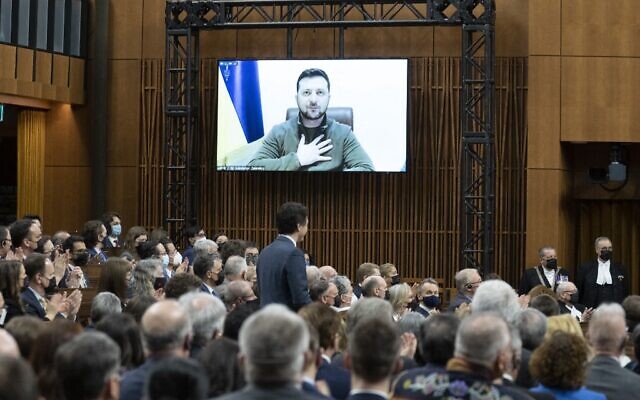 Ukrainian President Volodymyr Zelensky listens to Canadian Prime Minister Justin Trudeau deliver opening remarks before virtually addressing the Canadian Parliament, on March 15, 2022 in Ottawa. (Adrian Wyld / POOL / AFP)	Biden has insisted there will be no US troops on the ground in Ukraine and has resisted Zelensky’s relentless pleas for warplanes as too risky, potentially escalating into a direct confrontation with nuclear-armed Russia.	“Direct conflict between NATO and Russia is World War III,” Biden has said.	US defense officials say they are puzzled by Zelensky’s demand for more warplanes. They say Ukraine isn’t often flying the planes it has now, while making good use of other weapons the West is providing, including Stinger missiles for shooting down helicopters and other aircraft.	While officials are anticipating that Zelensky may again call on the US and the West for fighter jets or help establishing a no-fly zone, the Biden administration is looking to send Ukraine “more of what’s been working well,” according to an official who was not authorized to comment publicly and spoke on the condition of anonymity. MORE - https://www.timesofisrael.com/zelensky-invokes-9-11-pearl-harbor-in-plea-to-us-congress-for-no-fly-zone/ Putting diplomacy aside, Israeli envoys helm humanitarian push on Ukraine’s bordersWith diplomats deployed from Poland to Moldova, distributing aid and helping refugees find shelter, the Foreign Ministry is handily taking on one of its largest challenges everBy Tal Schneider Today, 3:12 pm 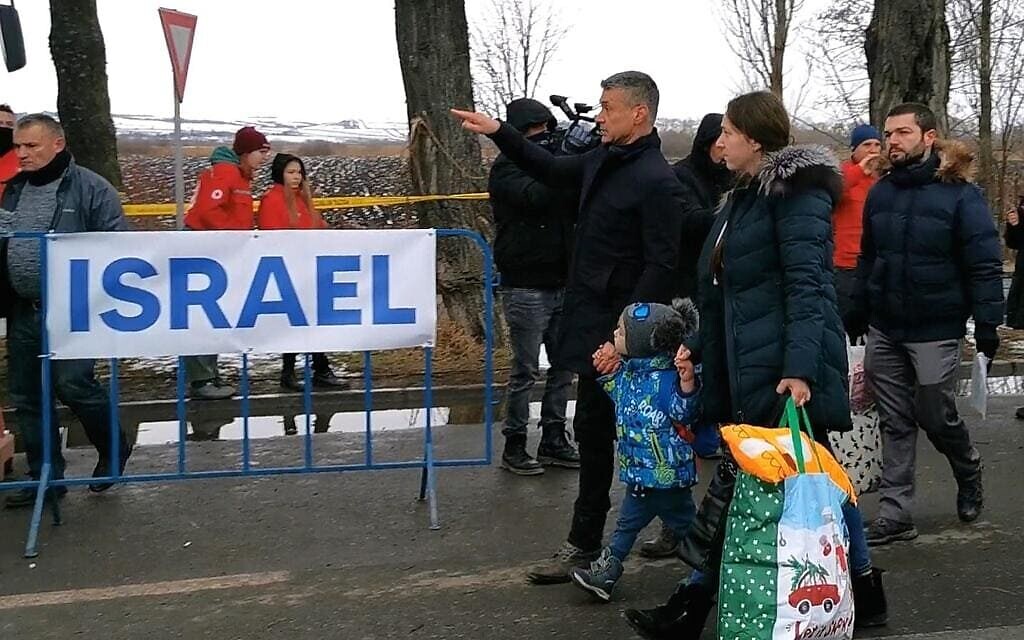 Israel's ambassador in Romania David Saranga (center) seen in the border town of Siret escorting sick Ukrainian children who will be airlifted to Israel to receive life-saving healthcare on March 8, 2022 (Courtesy)Just a few weeks ago, David Saranga was living the typical life of a diplomat stationed abroad. As Israel’s ambassador to Romania, one of Jerusalem’s friendlier allies, he was busy cultivating ties with the local Jewish community, promoting commercial collaborations between Romanian and Israeli businesses, and handling the trickle of consular affairs for Israelis visiting the East European country.	But in the past month, Saranga has left his cushy office for the border between Romania and Ukraine, where he is witness to the harrowing sights of an unfolding humanitarian crisis as hundreds of thousands of people flee Russia’s aggression against their homeland.
	There, Saranga is on the front lines of Israel’s efforts to provide aid to refugees, Jewish and otherwise, stretching from Moldova to Romania to Poland.
	As of March 15, over 3 million people had fled Ukraine, according to the United Nations, including some 459,000 people who have gone to Romania. At least 2 million more Ukrainians have been internally displaced.
	In Siret, a normally sleepy town near the border that has become bloated with tens of thousands of refugees in the last few weeks, Saranga has been shuttling between various aid stations, refugee centers and bureaucratic offices that now dot the landscape.
	There he does what he can for Israelis, Jews and anyone else he can offer aid to.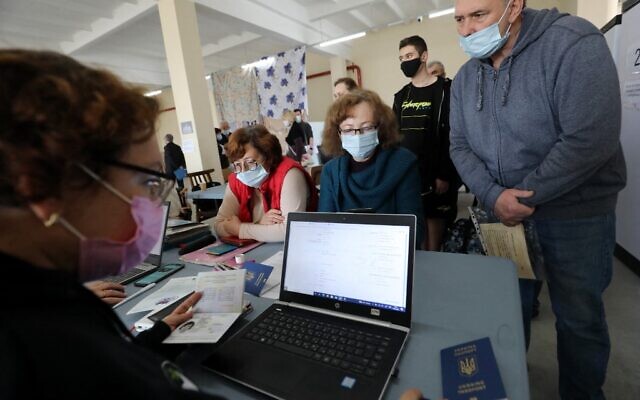 Israeli consulate workers register Ukrainian Jewish refugees who fled the war in their country at a hangar complex in Moldova’s capital Chisinau on March 15, 2022, before they head to the airport to board a plane to Israel. (GIL COHEN-MAGEN / AFP)	The work of Saranga and other diplomats on the border has been a rare bright spot in Israel’s efforts to deal with the Russian invasion of Ukraine, which began February 24. Other government bodies have been criticized for fumbling their way through the crisis: the Interior Ministry’s flipflopping policies on granting Ukrainian refugees shelter, and Jerusalem’s attempts to walk a tightrope between Moscow and the West have been consistent sources of scandal and handwringing.	But efforts by the Foreign Ministry and other bodies to provide aid at the borders have proven mostly successful; on Monday, the government approved plans to ramp up the mission with the construction of a field hospital somewhere inside Ukraine.	Earlier this week, Foreign Minister Yair Lapid visited Siret, offering his appreciation for Saranga and his team for the work they have done in handling what is becoming one of the biggest challenges the ministry has faced in decades.Today, I visited the Siret border crossing. We won't close our gates & our hearts to people who've lost their whole world. We have a moral obligation to be part of the international effort to help refugees from Ukraine find a warm home & a bed to sleep in. 
????: Shlomi Amsalem/GPO pic.twitter.com/0CWjKZDHCX— יאיר לפיד – Yair Lapid???? (@yairlapid) March 13, 2022	One of Saranga’s main tasks has been arranging flights and documents for Israeli citizens caught in the war as well as trying to help anyone else, regardless of ethnicity or nationality, with humanitarian aid. 	Last week, he helped extricate 10 children in need of life-saving treatment from Ukraine and arranged for them to travel to Israel for care. Some needed cancer treatment, others dialysis.	“We won’t close our gates and our hearts to those who lost everything,” Lapid said during his visit to the Siret border crossing on Sunday. “It’s our obligation not only to be good Jews but to be good people.”Their finest hour	The Foreign Ministry began preparing for a possible Russian invasion into Ukraine several weeks before Russian President Vladimir Putin officially dispatched troops and missiles into the country on February 24.	For two weeks prior to the invasion, the ministry urged Israelis residing in Ukraine to return to Israel immediately, with the diplomatic staff in Ukraine arranging expedited travel plans to all Israeli citizens requiring it. The warnings to leave intensified as war drums grew louder — but not all Israelis heeded the call.	When the war broke out, the Foreign Ministry focused on extricating Israelis from Ukraine to nearby countries, primarily Poland, and from there back to Israel. In total, the ministry says, about 11,000 Israeli citizens left Ukraine, 6,500 of them after the war began. According to the ministry, 1,500 Israeli citizens are still in Ukraine and do not wish to leave.	The focus of the ministry has since shifted to assisting non-Israeli or Jewish Ukrainian refugees, including those trying to reach Israel.	On Sunday, the Interior Ministry said the government would begin vetting people seeking refuge in Israel before they board flights to Tel Aviv in order to avoid distressing scenes of Ukrainian families stuck in Ben Gurion Airport or at far-off hotels. The task was instead handed to the Foreign Ministry.	Israel has agreed to take in thousands of Ukrainians who are not Jewish or eligible for citizenship under the Law of Return, though it has struggled to formulate clear policies and has changed them several times.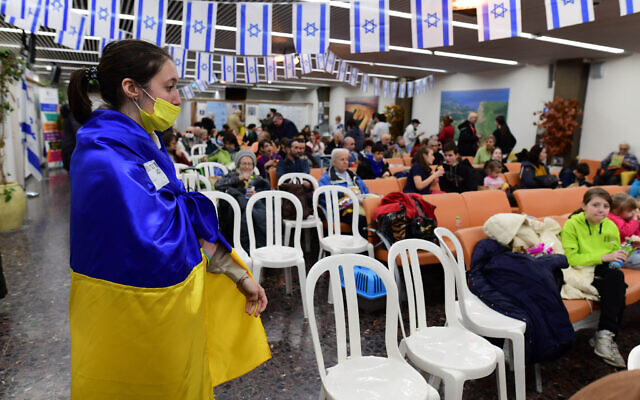 Immigrants fleeing Ukraine arrive at the Israeli Immigration and Absorption Ministry offices at the Ben Gurion Airport near Tel Aviv, on March 15, 2022. (Tomer Neuberg/Flash90)	Since Sunday, the Foreign Ministry has processed 910 applications of Ukrainians while they wait in Europe, Eyal Siso, who heads the ministry’s consular affairs unit, told a Knesset panel Tuesday. He said 30 diplomats in Israel and Europe were dealing with some 1,500 applications submitted thus far.	According to Siso, 800 applicants were approved. Israel rejected 110 of the requests largely because applicants had been in Israel illegally in the past, he added.	The ministry is also spearheading efforts to collect and distribute aid pouring in from Israel for refugees who have made it to Poland, Moldova and Romania and other locations in Europe.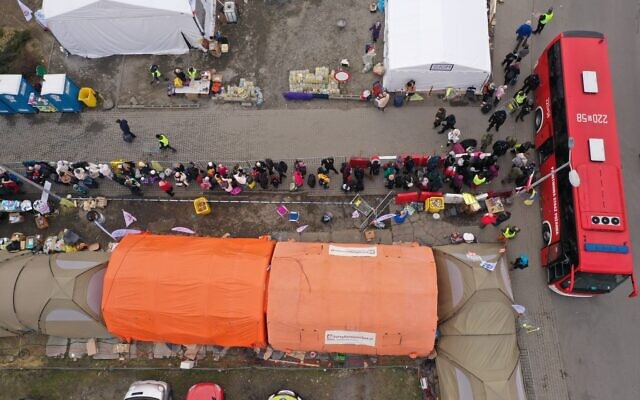 An aerial view of Ukrainian refugees waiting for transport at the border crossing at Medyka, Poland, March 13, 2022. (AP Photo)	A makeshift situation room was set up to coordinate the donations, led by former ambassador to the Czech Republic Daniel Miron.	Earlier this month, Israel’s government sent 100 tons of humanitarian aid, including medical supplies, water purification systems, winter coats, sleeping bags and other items.	Prime Minister Naftali Bennett has pointed to the aid as proof of Israel’s commitment to helping Ukraine, after his government was criticized for its reluctance to fully align with Ukraine and its Western allies in condemning and confronting Putin.	In Poland, where the vast majority of refugees fled in the first two weeks of the war, a diplomatic rift between Jerusalem and Warsaw has been put on the backburner by the war.	Six months after downgrading ties over a Holocaust restitution law, Lapid has dispatched veteran envoy Yakov Livne to be ambassador to Poland.	The move was made in order to “enhance assistance to Israeli citizens crossing the border from Ukraine to Poland, and in view of the importance of events and the central role Poland is playing in them,” the foreign ministry said.Doctors across borders	The Foreign Ministry is also playing a leading role in what is expected to be among Israel’s largest contributions to alleviating the crisis: a field hospital to be set up inside Ukraine. On Monday, the government approved operation Kochav Meir, named after Israel’s Ukraine-born prime minister Golda Meir.	The operation, the government said in a statement, will be led by the foreign and health ministries and operated by medical staff from Sheba Medical Center, Schneider Children’s Medical Center and other healthcare system personnel.	According to the statement, the hospital will include an ER, a delivery room, an X-ray machine and other medical services for men, women and children, including options for remote treatment from doctors in Israel.	It is expected to cost NIS 21 million ($6.5 million), which will come from the government, the Schusterman Family Foundation and the Joint Distribution Committee.	In total, over 100 staff members are expected to work in the field hospital, which is slated to be active for about a month.	A team of foreign ministry and health ministry staff is already in place in Ukraine, handling preliminary logistics. Diplomats say securing the site will be a major challenge, with fears that expensive equipment and medicines could be stolen by Ukrainians facing an increasingly desperate situation.	Officials emphasize that the Israel Defense Forces, which normally takes the lead in setting up field hospitals following natural disasters abroad, will have no public role in this effort, in order to avoid even a whiff of military meddling.	The ministry has refused to say where the hospital will be situated other than in a school parking lot about 11 kilometers inside Ukraine.שמחות קטנות בים החדשות הקשות מאוקראינה. שיירת הגנרטורים העצומים שנשלחו מ-#שגרירות_ישראל_ברומא לעיר לביב, הגיעה לגבול סלובקיה-אוקראינה ונכנסת כעת פנימה.נקווה שבמהרה יחוברו בתי החולים בלביב לחשמל רציף. "…כאילו הציל עולם מלא".ותודה למש"ב ולקונסול חנוך.@IsraelinItaly@IsraelHebrew pic.twitter.com/jNVQiTE7b2— Amb. Dror Eydar דרור אֵידָר (@droreydar) March 14, 2022	Israel has also purchased six giant electricity generators for Lviv’s main hospital Each generator weighs seven tons and transporting them has been a slow affair. Israel’s ambassador in Rome, Dror Eydar, purchased the generators in Italy and got spots for them on trucks into Ukraine on Thursday. On Monday, the trucks crossed into Ukraine from Slovakia.  “We hope they’ll quickly be connected to provide hospitals in Lviv with constant power,” Eydar tweeted, referencing an ancient Jewish teaching about the importance of saving a single life, “… it’s as if you saved the whole world.” https://www.timesofisrael.com/putting-diplomacy-aside-israeli-envoys-helm-humanitarian-push-on-ukraines-borders/ On Moldovan border, Christian groups help Ukrainians flee to IsraelTwo evangelical organizations, Christians for Israel and Ezra International, are providing transportation and accommodation for refugees bound for the Jewish stateBy Sue Surkes Today, 10:40 am 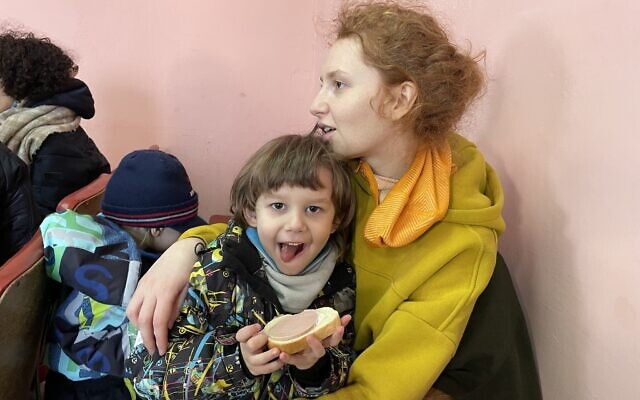 Yanna Chernega and Leonid, 4, at the reception center in Otaci, Moldova, run by Christians for Israel, March 15, 2022. (Sue Surkes/Times of Israel)	OTACI, Moldova — It is one of history’s ironies that the northern Moldovan town of Otaci, emptied of its Jews during World War II, is now an entry point for fleeing Ukrainians who are on their way to Israel.	Today Otaci, separated from the western Ukrainian city of Mohyliv-Podilskyi by the Dniester River, is a hodgepodge of single-story homes — small homes once owned by the former shtetl’s Jews alongside garish, palatial houses built by the area’s nouveau riche.	It is here that Christians for Israel, a Netherlands-based organization, has rented a reception building for refugees from all over war-torn Ukraine.	C4I, as it is known, which encourages Jews to emigrate to Israel and provides aid to needy Jews throughout Ukraine, puts those who qualify to emigrate to Israel up in rented rooms in Vinnytsia, Ukraine, some 120 kilometers (75 miles) from Moldova. It then drives them to Mohyliv-Podilskyi and shepherds them over the bridge that demarcates the border.	Some 2,000 Ukrainians with Jewish connections have crossed this frontier over the past week alone, according to C4I’s Ukraine director, Koen Carlier.	On Tuesday, around 50 of them made it to Otaci, exhausted, many of them disoriented, their entire lives squeezed into a suitcase each.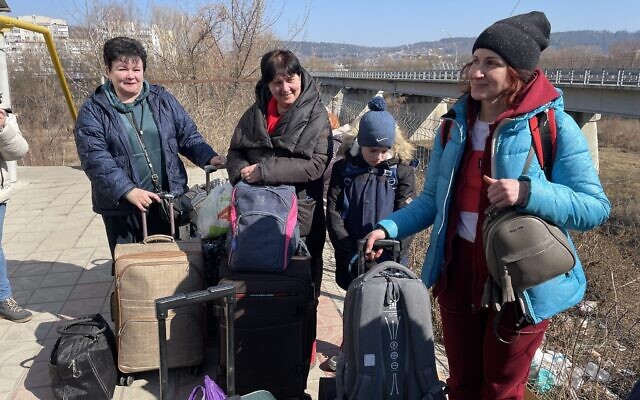 Ukrainians fleeing from the war enter Moldova at Otaci, en route to Israel, March 15, 2022. (Sue Surkes/Times of Israel)	Most were women and children. Ukrainian men aged 18 to 60 have to stay behind to fight for their country. Two young fathers managed to obtain exemptions, one because he has more than two children, the other because his young child is sick.	At the reception center, Christian volunteers working in shifts gave everyone food and hot drinks and a place for a short rest.	Then it was onto a bus for a nearly six-hour journey along potholed roads (many of them lined with walnut trees, an initiative of the late Soviet leader Leonid Brezhnev) to a summer camp facility 60 kilometers (37 miles) south of the Moldovan capital, Chișinău. This has been rented for Israel-bound refugees by the Christian organization Ezra International, with funds from the Joint Distribution Committee.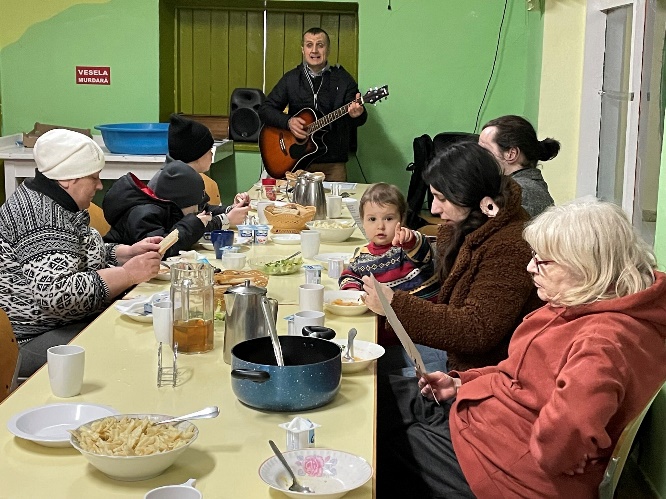 A Moldovan volunteer sings Hebrew songs to raise the spirits of Ukrainian refugees at a transit camp south of Kishinev on March 15, 2022. (Sue Surkes/Times of Israel)	The diverse group of people included Irina Malinovska from Kyiv, a member of the Ukrainian Academy of Sciences, who studies the philosophy of linguistics, and Mikhail Zelenskyi (no relation to the Ukrainian president), who built turbines for ships in Mykolaiv (or Nikolaev) close to the Black Sea until the factory was partially destroyed by Russian-fired Grad missiles on February 26.	Two women who had been cooks at the Jewish School in Vinnytsia were fleeing with their children, as were Andrei and Yanna Chernega from Odesa, she an actress and masseuse and he a physical therapist. Andrei has a grown-up daughter in the US and two small children with Yanna  — Leonid, 4, and Solomon, 2.	By the end of a long and tiring day, these people and more gathered around tables to eat dinner prepared by local volunteers, all united by the desire to escape the war.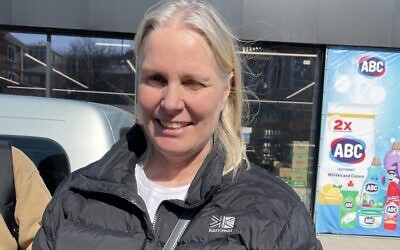 Danish evangelical Christian, Charlotte. (Sue Surkes/ Times of Israel)	“These are not people fleeing from poverty,” Charlotte, a Moldova-based Danish evangelical Christian, who is also sheltering refugees, told this reporter in the morning. “Ukraine was really improving. People had nice houses with gardens in nice streets. They didn’t want to go to the West.”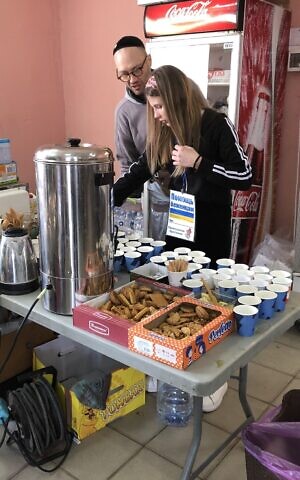 	The Chernegas, who had been on the road for two days, had certainly had a good life. They had planned to emigrate to Israel sometime in the future, said Yanna, but the stress of the sirens and constant explosions convinced them to bring the move forward.	Yanna’s brother is fighting the Russians in Kyiv and their mother refused to leave Ukraine until he comes home. Andrei left much of his family behind too.	“It’s only now that you really appreciate what Odesa was before the war, ” Yanna said. “It was so full of culture. There was a weekly festival on our street.”Andrei Chernega organizes a cup of tea at the Christians for Israel reception center in Otaci, Moldova, March 15, 2022. (Sue Surkes/Times of Israel)	When the war broke out last month, the couple joined a meditation group on the Telegram instant messaging service. There, they got to know a woman living in Kiryat Yam, north of Haifa, and decided to head there when they get to Israel.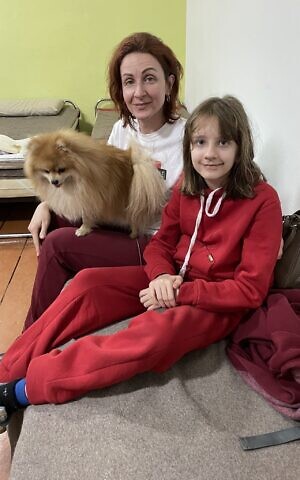 	Ira Niepojenko and her daughter Elizabeth, 11, also from Odesa, who came clutching their furry little dog, Cake, had no idea where they would be going. Ira, who worked in the personnel department of the cosmetics firm Yves Rocher, had to leave her husband Yigor behind, along with a city apartment and a weekend home (dacha) in the countryside.Ira and Elizabeth Niepojenko and Cake from Odesa, at a transit center south of Kishinev, Moldova, on March 15, 2022. (Sue Surkes/Times of Israel)	Ira isn’t Jewish but is eligible to live in Israel because Yigor is. His family somehow survived World War II in the Ukrainian city of Sumy. “Yigor always wanted to make aliyah,” she said. “We had slowly been preparing the documents over the past three years. It was his decision to send us now, and he’s hoping to join us.”	Few people on the bus spoke either Hebrew or English or were Jewish according to Jewish religious law. They were eligible to immigrate because they or their spouse had at least one Jewish grandparent.	In Michael Zelenskyi’s case, it was his late father, Jacob, who was Jewish. Zelenskyi, whose wife died a year ago, was on his way to join his daughter, who lives in the northern city of Haifa. His son lives in Ashkelon, in the south.	Mykolaiv, located between Odesa, Ukraine’s biggest port, and Mariupol, under days of Russian siege, has sustained heavy bombing, although according to Zelenskyi, Ukrainian forces have managed to keep the Russians some distance from the city.	Not that that has stopped precision attacks on infrastructure from the sky, or the firing of notoriously imprecise Grad missiles, several of which landed on the factory where Zelenskyi worked, causing substantial damage.Zelenskyi, 64, noted how the tables had turned. In the past, he had worried about Hamas bombs falling in Ashkelon. Now, it was his children’s turn to worry about him. He pulled a note out from his passport containing the address and telephone number of his daughter. “If something had happened to me, I wanted to be sure she would be informed,” he said. “After all, eight people went shopping in Mykolaiv and were killed by a bomb.”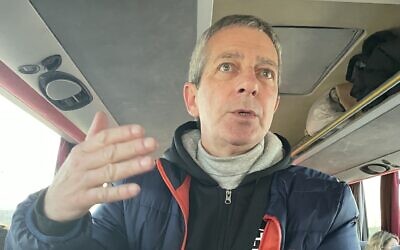 Michael Zelenskyi on the bus to Kishinev, March 15, 2022. (Sue Surkes/Times of Israel)On Tuesday, nobody seemed sure whether Nativ, the Israeli body that checks the eligibility of people from the former Soviet Union to emigrate to Israel, would be doing its vetting at the camp or would allow everyone to fly to Israel and be processed there, in line with a government decision announced on Sunday. The plan is that those who are allowed will fly from Chisinau to Tel Aviv on planes organized by the International Fellowship of Christians and Jews.“This war brings out the good in so many people,” Yanna Chernega observed. “The war is too hard. From now on, I only want good.” https://www.timesofisrael.com/on-moldovan-border-christian-groups-help-ukrainians-flee-to-israel/ With Zelensky to address Knesset, Russian envoy asks to brief MKs beforehandIn tense meeting with Knesset speaker, Anatoly Viktorov reportedly insists lawmakers should hear Russian perspective before they listen to Ukraine’s leaderBy TOI staff Today, 8:33 pm 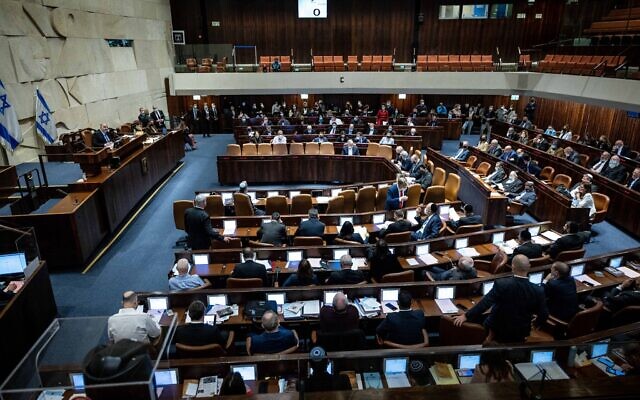 A plenum session in the assembly hall of the Knesset in Jerusalem, on January 5, 2022. (Yonatan Sindel/Flash90)Israeli and Ukrainian officials on Wednesday confirmed that Ukraine’s President Volodymyr Zelensky will address the Knesset and government ministers on Sunday at 6 p.m.At the same time, Russian Ambassador to Israel Anatoly Viktorov was reportedly seeking to brief lawmakers ahead of the speech, in an attempt to present Moscow’s “perspective.”Kan news reported that Viktorov reached out to Knesset Speaker Mickey Levy, asking him to allow Russian lawmakers to brief their Israeli counterparts before Zelensky’s speech.Viktorov told Levy that Knesset members should first receive “the Russian perspective, and [the Russian] take on current events,” Kan reported.It did not say how the speaker responded, though an affirmative response would likely bring intense criticism from Ukraine, and potentially other countries.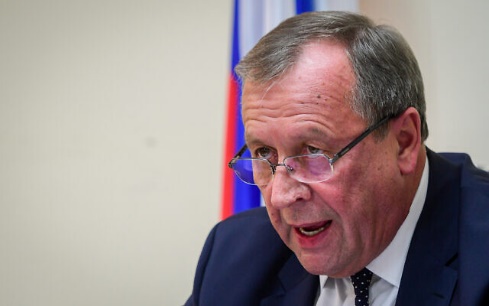 Army Radio cited a source present at the meeting who described the interaction as tense, but clarified that there was no attempt by the Russian envoy to prevent Zelensky from speaking to the Knesset.Russian Ambassador to Israel Anatoly Viktorov gives a statement to the media at the Russian Consulate in Tel Aviv, on March 3, 2022. (Avshalom Sassoni‎‏/Flash90)Levy said Wednesday: “It will be an honor for me and the Knesset to host President Zelensky’s address… at this difficult time facing the Ukrainian people.”Zelensky had initially sought to give a more formal virtual address before the Knesset plenum, but the request was denied by Levy, who explained that the parliament would not be able to hold such a session while in recess.
	Critics said Jerusalem’s decision was motivated by an unwillingness to be seen siding too closely with Ukraine as it seeks to maintain working ties with Russia.
	Israel is reliant on coordination with Russia to carry out military strikes in Syria against Iranian proxies there, and while it has criticized Russia’s invasion, it has attempted to avoid taking a clear side.
	Zelensky has given several addresses to parliaments around the world since the start of the Russian invasion on February 24, and on Wednesday spoke to hundreds of US lawmakers from both houses.
	Israel has attempted to balance relations since Russia invaded Ukraine, caught between its close ally Washington and Russian President Vladimir Putin in Moscow, which has forces in neighboring Syria.
	Prime Minister Naftali Bennett has attempted to mediate between Putin and Zelensky. Bennett spoke with both leaders by phone on Monday, and flew to Moscow to meet Putin earlier this month.
	Earlier Wednesday, Ukrainian MP Olga Vasilevskaya-Smaglyuk said that during his Knesset address, Zelensky will invoke his Jewishness, as well as liken his country’s struggle to fight off Russia’s invasion to World War II and Nazi Germany.
	Both sides in the conflict have accused the other of Nazism, with Putin justifying his February 24 invasion by saying he wanted to “denazify” areas of Ukraine where he claimed there was a “genocide” being committed against Russian-speaking citizens. Western governments and Ukraine itself have dismissed the claims as a baseless justification for the invasion. https://www.timesofisrael.com/with-zelensky-to-address-knesset-russian-envoy-asks-to-brief-mks-beforehand/ Israel to offer healthcare, temporary housing to Ukrainian refugeesWelfare Ministry says priority will go to at-risk populations, as it seeks to address needs of thousands entering the countryBy Judah Ari Gross Today, 5:32 pm 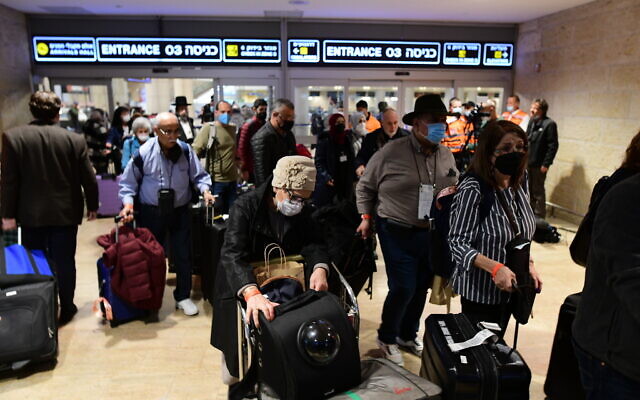 Israeli and Ukrainian refugees arriving from Ukraine on a rescue flight are welcomed at Ben Gurion international airport near Tel Aviv, on March 3, 2022. (Avshalom Sassoni/Flash90)Israel will grant basic services including health care and housing assistance to the thousands of Ukrainian refugees entering the country, the Welfare Ministry announced Wednesday.Over 6,000 Ukrainian refugees who are not eligible for Israeli citizenship have entered Israel since Russia invaded their country late last month, according to Israel’s Population Authority, and roughly the same number are expected to do so in the coming days and weeks for a total of 15,000 refugees.Up until now, such refugees have been in Israel on tourist visas, which afford them no social services, like healthcare, education or housing assistance.
	Prime Minister Naftali Bennett tasked the Welfare Ministry with addressing the issue and providing basic services to asylum seekers.
	“According to the plan, the Welfare Ministry will provide the refugees with temporary housing, food assistance, material assistance, social services and other rights like health insurance and enrollment in the education system,” the ministry said.
	The basic health insurance will be issued by private insurance companies, not by state-run healthcare providers.
	The ministry allocated some NIS 15 million ($4.6 million) for its refugee assistance programs, which will work out to roughly NIS 1,000 ($306) per refugee.
	The ministry said these basic services will be granted to refugees until they receive formal recognition by the state as refugees — a process that can take several weeks — at which point they would be eligible for more benefits, notably work permits.
	“This is our moral, Jewish and Israeli responsibility, and we see great honor in this responsibility. I want to thank the prime minister for giving the Welfare Ministry and me this mission,” Welfare Minister Meir Cohen said in a statement.
	The ministry said it would also operate a special phone line for Ukrainian refugees to provide them with assistance as needed and would coordinate with local nonprofit organizations that can help with other issues that the government would not address.
	“The plan will put an emphasis on providing comprehensive assistance to elderly refugees, children, at-risk youth and people with disabilities,” the ministry said.
	The issue of Ukrainian refugees has been a highly contentious one in Israel. Interior Minister Ayelet Shaked, with the support of many right-wing lawmakers, initially severely limited the number of refugees who could enter the country and required the families of those coming in to put down large monetary deposits that would only be returned upon their exit from the country.
	In the face of a public outcry against these practices, as well as criticism from government ministers, the Interior Ministry first did away with the deposit requirement and increased the number of refugees it would allow into Israel to 5,000, then softened the rules further, allowing any Ukrainian with a family member in Israel to enter the country without limit. MORE - . https://www.timesofisrael.com/israel-to-offer-healthcare-temporary-housing-to-ukrainian-refugees/ Telegram channel leaks Mossad chief’s personal photos, documentsVideo shows flight tickets, ID, tax papers, imagery said to be of David Barnea’s home; unconfirmed reports claim Iran behind cyber attack; Israel says materials ‘old’By Emanuel Fabian Today, 8:59 pm 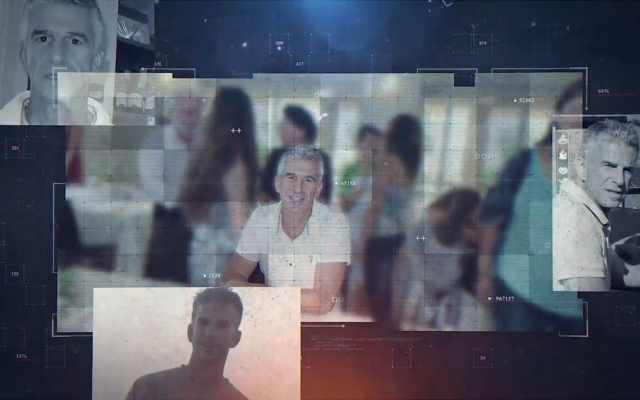 Photos of Mossad chief David Barnea are seen in a video published on an anonymous Telegram channel, March 16, 2022. (Screenshot)	An anonymous Telegram channel published a video on Wednesday that included personal photos and documents seemingly belonging to Mossad chief David Barnea.	The video published on the “Open Hands” channel — which was created on Tuesday — alleged the information it had obtained was from a lengthy intelligence operation conducted against Barnea, which began in 2014.	“We’ve got a small gift for the Mossad; ‘With LOVE for David’. Happy Purim,” a post on the channel read, referring to the Jewish holiday that begins Wednesday night.
	The video — with translations in English, Hebrew, and Arabic — showed several personal photos, flight tickets under Barnea’s name, his ID card, tax documents addressed to his wife, and satellite imagery of what it claimed to be his private home in the central city of Hod Hasharon.
	A clip of Barnea making silly faces, apparently during a private video chat, is also seen in the video.
	The group claimed it began its surveillance operation against Barnea by breaking into the database of the city’s local library. It was not immediately clear this information was used to gather the data on Barnea.
	The channel said more material on the Mossad chief would be released soon.
	The Prime Minister’s Office stated on behalf of the Mossad that Barnea’s phone was not hacked and the “materials in question are old,” without elaborating further.
	Open Hands did not say where the group was from, but some Hebrew-language media reports were quick to point the finger at Iran. Nour News, a website linked to Iran’s Revolutionary Guards, also published details of the leak.
	It was not the first time alleged Iranian hackers have published stolen personal information on targets.
	An Iranian-linked hacking group, Black Shadow, targeted an Israeli hosting company last year, temporarily shutting down a number of websites and stealing user data from “Atraf,” an Israeli LGBT dating site. It later published some of the data.
	Black Shadow also stole a vast trove of information from Israeli insurance company Shirbit in 2020, and then sold it on the dark web when the firm refused to pay a ransom.
	Israel and Iran have for years been involved in a largely quiet cyberwar, which occasionally bubbles to the surface.
	On Monday evening, Israeli government websites were downed for over an hour due to a major cyberattack, which has also been ostensibly tied to Iran by media reports.
	Israeli officials have previously accused Iran of attempting to hack Israel’s water system in 2020.https://www.timesofisrael.com/telegram-channel-leaks-mossad-chiefs-personal-photos-documents/ Israel's second-ever astronaut to carry world's smallest Bible into spaceEytan Stibbe will carry holy text's 1.2 million letters etched onto 0.5 square-millimeter silicon nanochip to the International Space Station as early as the end of March; 'It will symbolize harmony between groundbreaking technology and our heritage,' he saysYnet |  Published: 03.16.22, 22:02 	The second-ever Israeli astronaut will take with him the smallest Bible in the world to the International Space Station.Developed at the Technion – Israel Institute of Technology – the so-called “Nano Bible” is a 0.5 square-millimeter silicon nanochip on which the 1.2 million letters of the Hebrew Bible were etched with a focused beam of energetic gallium ions.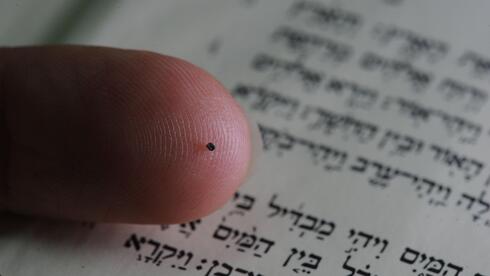 The Nano Bible  (Photo: Technion)	The Israel Museum in Jerusalem, where the Nano Bible is usually displayed alongside the historic Dead Sea Scrolls, will lend the one-of-a-kind Bible to Eytan Stibbe — who will take off to the International Space Station as early as the end of March as a member of the Ax-1 astronaut team.	“The Bible is the oldest and most important text for the Jewish people and one of the most important for the whole world. A cornerstone of human culture," said Prof. Uri Sivan, the creator of the first Nano Bible and the president of the Technion.	"The Nano Bible and its journey into space link the distance and time between the past and the future, between ancient human culture and the technological frontier."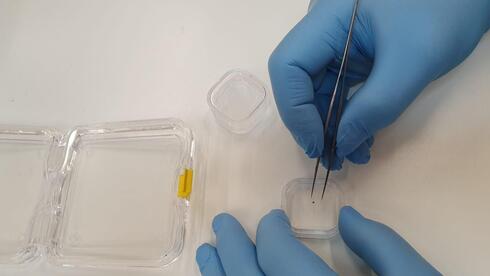 The Nano Bible being prepped for a trip to space  (Photo: Technion)	Stibbe himself echoed Sivan’s sentiment, adding that taking the Nano Bible into space “will symbolize harmony between groundbreaking technology and respect for our heritage, as humanity.”	"It is an ancient text that was written using innovative technology and allows us to look with hope to the future, as well as with a smile to the past at the same time. I look forward to the opportunity to look at this technological marvel as I hover in space."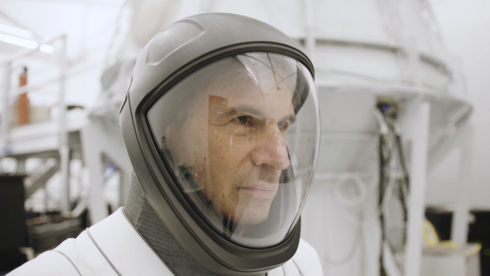 	The Nano Bible was conceptualized by Prof. Sivan and his doctoral student Ohad Zohar in 2007, as part of an educational program developed at the Technion and designed to stimulate young people's interest in nanoscience and nanotechnology.Eytan Stibbe (Photo: Uri Burg)	The copy Stibbe will carry with him to space was created by the Technion's engineers in honor of the jubilee celebrations for the Israel Museum in 2015.	Another copy was made in 2009 and presented as a technical marvel to Pope Benedict XVI by then-president Shimon Peres. https://www.ynetnews.com/business/article/r1icmtym5 Greek islands can be 'safe haven for Israelis' in case of Iranian nuclear attackIt was suggested this week that Israel purchase Greek islands in the Mediterranean as an evacuation spot in case the Iranian threat escalates.By MOSHE COHEN/MAARIV Published: MARCH 16, 2022 20:58 	Could the State of Israel purchase Greek islands in the Mediterranean? According to attorney Avri Steiner, the islands would become another Iron Dome amidst increasing ballistic threats from Iran.The Greek island of Samos.(photo credit: PIXABAY)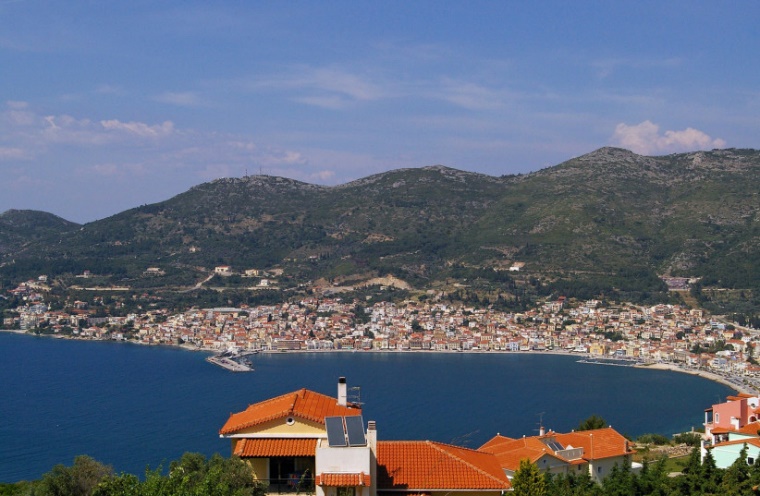 	In a board meeting for Heimanuta, a subsidiary of Keren Kayemeth LeIsrael-Jewish National Fund (KKL-JNF) that deals in the purchase of land, Steiner floated the idea as a contingency plan for the evacuation of Israelis in case of an Iranian missile attack.	The suggestion was rejected by the Heimanuta board, who ruled that buying land outside the land of Israel is "not KKl-JNF's mission."	Speaking to Maariv, the attorney, who is on Heimanuta's board, argued that the prospect of the KKL-JNF subsidiary purchasing Greek islands is a necessity for evacuating Israelis in case of a missile attack or natural disaster events.	Steiner told Maariv he felt it necessary to suggest the idea to Heimanuta's board of directors after reports on the Islamic Republic's ballistic arsenal. On Tuesday, US Central Command Gen. Kenneth McKenzie said Iran has more than 3,000 ballistic missiles, many of which can reach the State of Israel.A member of Iran's army speaks with a visitor as they stand next to the Iranian Yasser ballistic bomb during a war exhibition to commemorate the anniversary of Iran-Iraq war (1980-88), in Baharestan square near the Parliament building in southern Tehran (credit: REUTERS/MORTEZA NIKOUBAZL)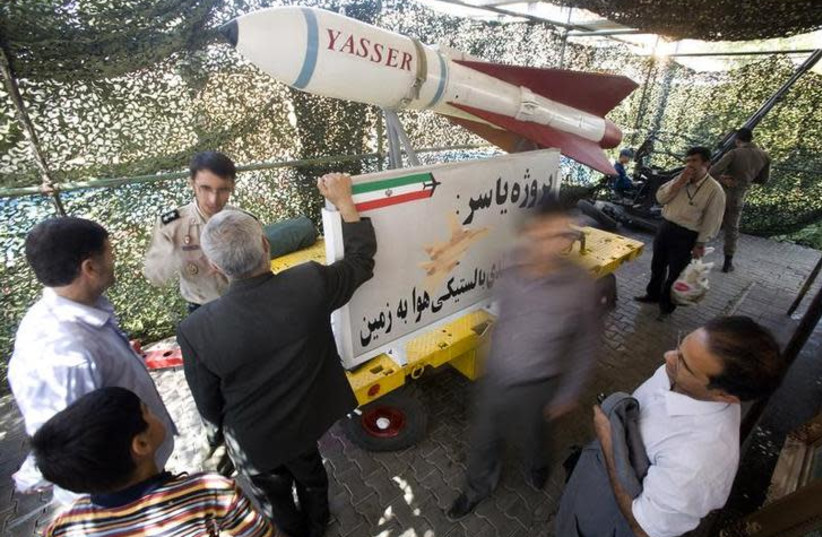 	Steiner, an active member of the World Zionist Congress, claimed it to be an opportunity to provide a safe haven in the case of an extensive threat to the Israeli population.	"I came up with the idea that the state, or an independent Zionist body, should look for unpopulated land that can be purchased and establish the infrastructure needed to evacuate citizens in times of need."	"Israel needs to have property or lease on large areas" and Greek islands, which are "largely unpopulated" according to Steiner, are perfect due to their proximity to Israel.	"It's a humanitarian purchase," Steiner argued.  https://www.jpost.com/middle-east/article-701507 Israel’s housing market: Under-supplied, over-demanded - analysisWorld events play a huge role in the expanding gap between real estate supply and demand.By ZACHY HENNESSEY Published: MARCH 16, 2022 15:23 Updated: MARCH 16, 2022 21:30 	If you’re waiting for the right time to purchase real estate in the Start-up Nation – keep waiting.	The Central Bureau of Statistics has released a slew of reports detailing the Israeli economy as of February covering a range of topics from job vacancies to teaching staff; a report on the all-powerful Consumer Price Index that illustrates an increase in the prices of fresh fruit and vegetables (5.3%) and transportation (1.9%); and a report on the housing market that shows prices are rising at an increasing rate.	The Israeli real estate market broke new ground between December and January, with a price increase of 2.1%, the steepest climb that the market has seen in the past 10 years. That increase continues to model what is beginning to take shape as a steep upward curve in housing costs since October.	The reason for such a sharp jump in real estate pricing can be attributed to a host of factors, all of which have driven demand higher than the current supply can maintain.	“At the end of the day, it’s the same as any other business, it’s supply and demand,” explained Barak Daon, owner of Daon Group Real Estate.	Daon said that the increase in demand – especially in Tel Aviv, which has seen a 2.1% price increase in and of itself – could partly be a result of international travelers who are coming for work, family, or simply “because they’re looking for a safe haven in case something happens.”	Between the ongoing corona pandemic and the onset of international war in Eastern Europe, there is certainly plenty to worry about, and for many, settling into a home in Israel just makes sense.	“Lately, people are purchasing out of fear that they won’t have where to live, out of fear that something will happen in their country,” said Daon.	On that note, the war in Ukraine is directly impactful in the situation: Ukrainians fleeing from their country and seeking asylum in other nations are expected to trigger a wave of increased demand in Israel, which has begun to take in both Jewish and non-Jewish refugees.	Typically, as real estate demand in Israel decreases so too does supply, which is made clear by housing market prices remaining reasonably stable for a decade. In this case, however, it hasn’t been as easy for builders to match that demand.
	“The whole process got pushed back by two or three years,” said Daon, and that government municipalities were reluctant to approve new constructions as a result of the pandemic. As such, only a fraction of the housing units required to meet demand has been built in recent years.
	Furthermore, while the government is doing its best to convince the country that things will soon be back on track, there are strong indications that it may just be lip service.
	“The government always talks about ‘oh, we just approved 250,000 units this year,’ but it’s wrong,” said Daon. “They’re approving the land for development. There are a lot of years between the land getting approved and construction, and we’re looking at 250,000 units needed for new families, immigrants, all that.” MORE -  https://www.jpost.com/business-and-innovation/real-estate/article-701465 Millions of People “Fully Vaccinated” for Covid Are Now Suffering From Excruciating Illnessesby Ethan Huff March 16, 2022 	A blogger who calls himself “A Midwestern Doctor” has issued a warning that Wuhan coronavirus (COVID-19) “vaccine” adverse events are far more prominent than many people realize.	Potentially millions of “fully vaccinated” people are now suffering with a range of jab-induced illnesses that may or may not be curable. And the unfortunate reality for them is that they will probably never find the answers or solutions they need.	“I’ve tried to use very neutral language to describe these events, but this has been a very difficult process for me to watch,” the doctor wrote, referring to the many stories that are pouring in from jab-damaged folks.	“Many of the people I know and have guided through the process have access to options for mitigating these injuries, something most people don’t. I’ve read through various support groups, and in general found their experiences are typically worse than what I am describing here as they are not privileged to have access to way to mitigate the harm.”	Initially, it was believed that the more serious side effects, at least, would be minimal. Only a tiny fraction of people, we were told, would even know they took the shots afterwards because their health would be just fine. This is proving to be false.	“Once the vaccine was release to the general public, I began seeing patients appear for various acute autoimmune and neurological conditions (I would classify as ‘moderate’) immediately following vaccination at a much higher rate than I had expected,” the doctor wrote.	“Each time they told me the other doctors they saw either insisted the reaction was either not linked to vaccination, or the fact they had the reaction was a really good sign, because if they ended up getting COVID the adverse event would have been much, much worse. Shortly after, I then began having friends contact me inquiring if the vaccine could cause a fatal heart attack or stroke, something I had not anticipated would occur.”COVID injections are causing “very strange effects” that doctors “cannot explain the mechanism for	As the official narrative surrounding the “safe and effective” injections continued to crumble, the doctor began compiling data to compare what is actually happening in real life to what the corporate-controlled media and the government are claiming is the case. MORE -  https://uncanceled.news/millions-of-people-fully-vaccinated-for-covid-are-now-suffering-from-excruciating-illnesses/ Report: News organization found Secret Service emails government said were missingAt least 5 dozen messages revealedBy WND Staff Published March 16, 2022 at 12:42pm 	The behavior in recent years by Joe Biden's son, Hunter Biden, has raised any number of questions about Joe Biden's connections to overseas companies, his actions involving corruption in Ukraine and more.	But two U.S. senators investigating some of the incidents involved have been told by the Secret Service the federal agency cannot find emails or other records regarding its work to arrange travel for Hunter Biden while Joe Biden was vice president for Barack Obama.	Now a news agency, Just the News, has suggested the Secret Service look in the drive for the laptop computer Hunter Biden abandoned at a repair shop.	Because that's where Just the News chief John Solomon found some of those absent emails.	It is Sens. Chuck Grassley, R-Iowa, and Ron Johnson, R-Wis., who have been trying to obtain some of that information about Hunter Biden, only to be met with a response from Secret Service Director James M. Murray that, "The Secret Service worked extensively with your committees, and agreed to search parameters provided by your office as to identify communications regarding Mr. Biden's travel. These search parameters did not yield communications for the years 2010, 2011, or 2013."	But Solomon has reported, "In fact, Just the News found about five dozen emails between Hunter Biden and his Secret Service handlers on the FBI-seized laptop for those same years, as well as other ones in other years that Senate investigators said they had not previously seen."	The report cited one from April 28, 2011, when Secret Service agent Yvonne DiCristoforo wrote to Hunter Biden, "Hunter, when you have some free time, I would like to discuss the Monterrey trip with you. I have some specific information to provide you that we received from our Mexico City office. I know you are out of the office this evening, but if you could contact me at your convenience, I would appreciate it."	The significance of the email, the report explained, is that the Secret Service claimed to be unable to find it.	The Just the News investigation also found some emails that "veered into the sort of politics or personal favors most Americans might not expect from the Secret Service."	In one case, DiCristoforo told Hunter Biden that an airline pilot, identified as "The Capt," had "wanted to pass to you that he is a Democrat. I think he is a fan."	Also, there was the "favor" Biden wanted in March 2013, the report said.	That would be to apply pressure on police to help out a friend on a security matter.	Hunter Biden told agent Charles Marino, "C- below is an email from a friend of mine in NYC. He is a part of a basketball league named in honor of a deceased friend. The league is largely Jewish and many people including the family have been receiving these (see below) disturbing messages (in NYC, Long Island and NJ). They can't get any local law enforcement attention for some reason, even though the threatening messages continue. Is there someone you know in law enforcement DA's office or police that he could speak to that would help them take action?"	A spokesman for the Secret Service and its parent agency, the Homeland Security Department, did not immediately respond to emails Tuesday from Just the News seeking comment, Just the News reported.	But the senators were not happy.	"For years, Sen. Johnson and I have been trying to get a clear picture of Hunter Biden's communications with the Secret Service when he was under their protection," Grassley said in a statement to Just the News. "The Secret Service says they don’t have records for three years during Hunter Biden's time as a protectee, but I have reason to believe they do. In fact, I suspect there was also communication between Secret Service employees and Hunter Biden even after his protection ended. The Secret Service needs to come clean, and I intend to get to the bottom of this discrepancy."	The emails are from a laptop a Delaware repair shop owner reported was abandoned by Hunter Biden in 2019. It was turned over to the FBI as part of a probe of Hunter Biden's business operations. He has confirmed he is under federal investigation, apparently over his taxes.	Among Hunter Biden's escapades was his service on the board for the Ukrainian gas company Burisma.	WND reported just weeks ago the conclusion that his presence there – at a fee reported to be tens of thousands of dollars a month, did, in fact, "undercut" U.S. foreign policy goals of fighting corruption there.	Hunter Biden's deal came while Joe Biden was vice president for Barack Obama and raised eyebrows as he had no experience in the gas industry. It was viewed by some as an attempt to buy influence through Joe Biden's position in the U.S. government.	That's because it came just as Joe Biden was handling America's Ukraine policy for Obama, and its results included Joe Biden's demand that Ukraine fire the prosecutor looking into alleged misbehavior in Burisma's operations. MORE -  https://www.wnd.com/2022/03/report-news-organization-found-secret-service-emails-government-said-missing/ Biden's Federal Reserve nominee quits after bipartisan pushbackAccused of being a 'climate warrior' who would abuse banking systemBy WND News Services Published March 16, 2022 at 12:21pm  By Thomas Catenacci Daily Caller News Foundation	Sarah Bloom Raskin, President Joe Biden’s pick for a key Federal Reserve position, withdrew her nomination Tuesday after receiving bipartisan pushback.	Raskin’s nomination faced fierce opposition by Republican lawmakers and industry groups that argued her previous positions on a range of topics including climate policy disqualified her for the job. Republicans on the Senate Banking Committee led by Ranking Member Pat Toomey have boycotted a vote to pass her nomination and four other nominations to the Senate for a floor vote since February.	“Unfortunately, Senate Republicans are more focused on amplifying these false claims and protecting special interests than taking important steps toward addressing inflation and lowering costs for the American people,” Biden said in a statement Tuesday. “I am grateful for Sarah’s service to our country and for her willingness to serve again, and I look forward to her future contributions to our country.”	Biden nominated Raskin for vice chair for supervision of the Board of Governors of the Federal Reserve System on Jan. 14.	But Democratic Sen. Joe Manchin, the chairman of the Senate Energy and Natural Resources Committee, said Monday that he wouldn’t vote for Raskin, all but ending her hopes of being confirmed. MORE -  https://www.wnd.com/2022/03/bidens-federal-reserve-nominee-quits-bipartisan-pushback/ Smartmatic lawsuit against Trump lawyer Sidney Powell dismissed1 of multiple cases still pending over 2020 electionBy Bob Unruh Published March 16, 2022 at 5:05pm 	A judge in New York has dismissed Sidney Powell, who brought multiple legal cases challenging the processes and procedures used by Democrats to defeat President Donald Trump in the 2020 election, from a lawsuit brought by one of the several voting machine companies that were offended by concerns about possible inaccuracies in the voting tabulations.	MSN reports that New York State Supreme Court Judge David B. Cohen this week dismissed Powell from the Smartmatic lawsuit, even as company officials said they'd brought similar claims against Powell in another jurisidiction.	"We've already filed a lawsuit in D.C. and asked to stay the proceedings until the New York court ruled," a company official said.	The ruling left standing Smartmatic's complaint against Rudy Giuliani, Fox News and several Fox News personalities.	Reuters explained the company alleges it was falsely accused of helping to rig the 2020 results in favor of Joe Biden.	Also dismissed as a defendant was Fox host Jeanine Pirro.	The report explained the company claims the defendants turned it into a "villain" with their allegations its technology helped Biden steal the 2020 race.	Cohen did not rule on the merits but said there was a "basis" for the complaint that the truth was disregarded by those making the claims.	Reuters said, "In a 61-page decision, Cohen said Giuliani's 'barrage' of criticism, including that Smartmatic fixed elections in Venezuela and was up to its 'old tricks' on election night, justified letting some claims against him proceed."The judge ruled he lacked any jurisdiction over the statements by Powell.  MORE -  https://www.wnd.com/2022/03/smartmatic-lawsuit-trump-lawyer-sidney-powell-dismissed/ Commentary:The TSA's Mask Mandate Is Just As Logical As All Its Other Arbitrary Impositions
Jacob Sullum Posted: Mar 16, 2022 12:01 A
	The federal rule that requires air travelers to wear face masks, which the Transportation Security Administration first imposed more than a year ago, was scheduled to expire this Friday. But the TSA extended the requirement for at least another month, for reasons that are even harder to understand than the original rationale for the mask mandate.
	That is saying a lot because the scientific justification for the TSA's rule has always been weak, given that the conditions on airplanes are not conducive to COVID-19 transmission. The ventilation systems on commercial aircraft, which mix outdoor air with air recycled through HEPA filters and limit airflow between rows, help explain why there were few outbreaks associated with commercial flights even before vaccines were available.
	"The risk of contracting COVID-19 during air travel is low," an October 2020 article in The Journal of the American Medical Association noted. "Despite substantial numbers of travelers, the number of suspected and confirmed cases of in-flight COVID-19 transmission between passengers around the world appears small."
	Sebastian Hoehl, a researcher at the Institute for Medical Virology at Goethe University Frankfurt in Germany, concurred in an interview with Scientific American the following month. "An airplane cabin is probably one of the most secure conditions you can be in," he observed.
	Southwest Airlines CEO Gary Kelly reiterated that point during a Senate hearing last December. "I think the case is very strong that masks don't add much, if anything, in the air cabin environment," he said. "It is very safe and very high quality compared to any other indoor setting."
	American Airlines CEO Doug Parker agreed. "An aircraft is the safest place you can be," he said. "It's true of all of our aircraft; they all have the same HEPA filters and air flow."
	On Feb. 25, the Centers for Disease Control and Prevention stopped recommending general indoor masking in parts of the country it rates as "low" or "medium" risk, which as of last week covered more than 98% of the U.S. population. According to the CDC, then, it is safe to dispense with masks in stores, churches, schools, bars and restaurants -- environments where the risk of virus transmission is much higher than it is on airplanes.
	Yet the TSA said it extended its mask rule "at CDC's recommendation" so the agency could develop "a revised policy framework" based on "the latest science." Mask rules for transportation are complicated, White House press secretary Jen Psaki said, because people are "moving from one zone to another" -- an explanation that makes little sense when virtually the entire country is in the same "zone" as far as the CDC's mask advice goes.
	The TSA's mask mandate has predictably led to much unpleasantness, driving a surge in disputes between travelers and flight attendants. For every obnoxious passenger who moons, berates or assaults the mandate's enforcers, there are many others who quietly resent this thinly justified imposition, especially when it compels them to force masks on recalcitrant toddlers.
	That expectation is especially difficult to justify since the risk to children from COVID-19 is infinitesimal even if they are not vaccinated -- smaller than the risk of dying in a car crash if their parents decide to avoid mask hassles by driving instead of flying. Adult travelers, meanwhile, can protect themselves by getting vaccinated and, if they are especially cautious, by wearing high-quality, well-fitting masks, regardless of what everyone else is doing.
	The Association of Flight Attendants nevertheless urged the TSA to retain the mask rule. The AFA's enthusiasm for hygiene theater is of a piece with its enthusiasm for security theater: Back in 2005, when the TSA began letting passengers carry small scissors and short screwdrivers, the union warned that "the aisles will be running with blood."
	In that case, calmer heads prevailed. But more than two decades after 9/11, U.S. travelers are still saddled with myriad nonsensical restrictions. The mask rule is just the latest example. https://townhall.com/columnists/jacobsullum/2022/03/16/the-tsas-mask-mandate-is-just-as-logical-as-all-its-other-arbitrary-impositions-the-same-agency-that-brought-us-security-theater-continues-to-enforce-a-rule-that-never-made-sense-n2604596Biden Signs Off On Heroin Sanctuary Cities Daniel Greenfield 03162022Decriminalizing drugs is already a popular movement, but sanctuary cities for heroin, like New York City, are going a step further by operating drug dens under the label “safe injection sites”.
There is nothing “safe” about shooting up heroin, but lefty politicians would like you to think so.
New York City’s government crackhouses look like libraries with free TVs and places to hang out. Users break off to go into booths like the kind that might house desktop computers or reading spaces in a library. But in government drug dens, they're places to shoot up, smoke, or do whatever they want. There's also a private "smoking room" for the bashful junkie.
	The addicts enjoy free needles and hot towels that "really bring those veins up."
	Health Commissioner Dr. Dave A. Chokshi described government funded drug dens as a "vital new service to keep New Yorkers healthy.” Nothing says keeping people healthy like letting them shoot heroin in between bouts of watching The View and The Bold and the Beautiful.
	Running a crackhouse is illegal. The Anti-Drug Abuse Act of 1986 makes it a crime to "knowingly open, lease, rent, use, or maintain any place, whether permanently or temporarily, for the purpose of manufacturing, distributing, or using any controlled substance" punishable by a fine of $2 million and as much as 20 years in prison. And people continue to lose homes, businesses, and their freedom for violating the crackhouse law.
	So why isn’t the FBI breaking down the doors of New York’s City Hall?
	The Justice Department, during that brief four year period when it was actually enforcing criminal laws again, sued Philadelphia over a similar government crackhouse. The Third Circuit Court found that the facility obviously violated federal law, but Merrick Garland's corrupt DOJ has decided to sign off on government crackhouses the way that it did on illegal aliens.
	Despite winning clear victories in court, Biden's DOJ now states that it's "evaluating supervised consumption sites, including discussions with state and local regulators about appropriate guardrails for such sites, as part of an overall approach to harm reduction and public safety."
	All of this buzzword spin means that Biden is signing off on heroin sanctuary cities.
	That’s not surprising for an administration that already funds the distribution of drug paraphernalia. The CDC’s partners include openly pro-drug groups that claim fentanyl can be safely used. The new pro-drug spin is that the only problem with doing any kind of drug is that the user might overdose and that with enough government crackhouses, that can be prevented.
	Drug treatment facilities are giving way to drug use facilities in already troubled neighborhoods.
	Heroin sanctuary cities are no longer fighting crackhouses and drug dens, they’re opening government drug dens funded by taxpayers that further devastate communities.
	The government backed drug den in Harlem is a block away from two elementary schools.
	Democrat city governments have gone from fighting to keep drug dealers out of schoolyards to setting up drug dens within a short walking distance of the neighborhood playground.
	And the Biden administration has all but announced that it will sign off on these measures.
	PayPal, which relentlessly cracks down on conservative fundraising, has allowed New York Harm Reduction Educators, one of the non-profits involved, to fundraise through its site. But then again NYHRE has already been funded by the CDC and HHS among other federal agencies and boasts corporate partners like Bank of America and Pfizer.
	Much like teaching sex to kindergartners or supporting race riots, what was formerly a fringe radical outlier far to the left is now a mainstream government and corporate approved cause.
	The government funded drug dens claim that they’re fighting overdoses even as overdoses continue to climb to shockingly high levels. The drug death rate in New York State shot up 71% from 2010 to 2015. In Manhattan they doubled, rose by 30% in Brooklyn, and 84% in the Bronx.
	In 2016, 1,300 New Yorkers died of drug overdoses. Last year it was over 2,000. In just one year, from 2019 to 2020, overdose deaths rose by around a third citywide.
	With 6 people dying a day, drugs are becoming a leading cause of deaths in New York City.
	Facilitating drug use is murder. And yet the entire leftist political program from enabling homelessness to decriminalizing crime, and in particular drugs, has created this catastrophe.
	A resolution from the New York City Board of Health claims that its endorsement of government crackhouses is grounded in its resolution wrongly declaring racism to be a "public health crisis" and implementing "anti-racism public health practices".
	Racism isn't a public health crisis, cocaine and heroin are.
	Advocates for heroin and cocaine sanctuary cities insist that the problem is that addicts use drugs unsafely because of systemic racism. There’s no safe way to use classes of drugs that are addictive and utterly destructive. An overdose is not just an accidental misuse, it’s the biochemical inevitability of drug addiction and tolerance. Having the government oversee addicts in welfare drug dens, ready to revive them if they overdose is not a plan, it’s a dystopian nightmare wrapped in Orwellian euphemisms that ends up killing the people it claims to save.
	Sanctuary cities kill. Sanctuary cities for illegal aliens have enabled crimes that killed numerous Americans. Now sanctuary cities for drugs are devastating neighborhoods and destroying lives.
	And the Biden administration is once again refusing to enforce the law and stop the dying.
	The legalization and decriminalization of drugs has run in tandem with growing drug death rates. While Biden denies that he supports defunding the police, his administration continues to endorse and promote the pro-crime policies that are destroying cities, suburbs, and rural areas.
	Even as the Biden administration seeks new ways to crack down on ordinary Americans, with new fines and new levels of surveillance, it’s refusing to enforce the law, one ratified by recent appeals decisions and Supreme Court sanction, because its own allies are the perpetrators.
	Running a crackhouse is illegal under federal law, but the law no longer applies to the Left.
	If you loved sanctuary cities where illegal aliens are free to drive drunk, rape, and kill, you’re going to love Biden’s heroin sanctuary cities where addicts converge at taxpayer-funded crackhouses and crimes are committed every day with the sanction of the party of crime. https://www.danielgreenfield.org/2022/03/biden-signs-off-on-heroin-sanctuary.html A Principled Politician
John Stossel Posted: Mar 15, 2022 10:44 PM
	I dislike politicians. I don't trust people who are so desperately eager to run others' lives.
	But Rep. Ron Paul is different. He wants government to leave us alone.
	He promoted the benefits of limited government and free markets long before I'd even thought about them.
	I first interviewed Paul in 2007. ABC News wouldn't broadcast it. They only played it online. Now everything's online. I like it better that way.
	This week I released a new, longer video with Paul.
	Paul ran for president three times, losing first as a Libertarian -- and then twice as a Republican. The second time, he won 10% of the primary vote.
	I then thought Americans were finally coming to appreciate libertarianism. The New York Times Magazine even asked, "Has the 'Libertarian Moment' Finally Arrived?"
	That was the kiss of death.
	Libertarian candidates now get fewer votes than Paul got in 2012.
	"Did you make progress?" I ask him.
	Paul says his goal was to get people to think about freedom. He's succeeded there, at least somewhat.
	Paul first got politically active in 1971, when President Richard Nixon took the U.S. dollar off the gold standard.
	"The money issue touches every aspect of liberty," says Paul. "If you're inclined to think that we're in too many wars, well, there wouldn't be -- if they couldn't just print money for it."
	Now the Federal Reserve does just print more money. When Paul first went to Congress, he says, "nobody cared about the Federal Reserve."
	His presidential campaigns brought attention to the Fed, and the liberty movement, especially from young people. In fact, Paul came in first place among young people in almost every Republican primary.
	But now Sen. Bernie Sanders is most popular among the young. I remind Paul, "young people today say they prefer socialism to capitalism."
	Paul responds, "There's more socialist professors."
	Although Paul was always anti-war, after 9/11, he joined the congressional majority and voted to send soldiers to Afghanistan. He wanted to find and punish the people responsible for the attack and get right out.
	"That did not mean (America) had the authority to occupy and try to transform Afghanistan," says Paul. Yet that's what American politicians tried to do.
	In a 2007 Republican presidential debate, the audience booed Paul when he suggested that the U.S. was attacked because "we've been bombing Iraq for 10 years ... what would happen if somebody did it to us?"
	Candidate Rudy Giuliani won applause responding, "That's really an extraordinary statement ... I don't think I've ever heard that before. And I've heard some pretty absurd explanations for Sept. 11."
	Really? Giuliani hadn't heard that explanation before?
	Then he wasn't paying attention. Osama bin Laden long complained about Westerners occupying the Middle East. "Expel them in defeat and humiliation from the holy places of Islam," he wrote.
	Posting American soldiers in other people's countries is certainly a serious provocation. I'd be mad if Chinese soldiers patrolled my street.
	Giuliani won the debate applause, but 15 months later, no delegates. Paul won 21 delegates.
	But today American politicians still want to police the world. The United States has 750 bases in 80 countries. Paul calls the military industrial complex "the most deadly PAC."
	Last month, President Joe Biden sent 3,000 soldiers to Eastern Europe saying, "As long as (Putin's) acting aggressively, we are going to make sure we can reassure our NATO allies and Eastern Europe that we're there."
	"That's garbage," Paul responds. "By what right do we go over there? There's no national security. We had troops in Saudi Arabia for national security and look at what that brought ... it has nothing to do with helping Americans, except those who might get a better paycheck."
	I push back. "President Biden would say, 'We have to go there just to deter Russia. If we don't, we're inviting them to invade other countries.'"
	We shouldn't let government scare us into going to war, says Paul. "Fear is the tool of totalitarians." Paul's anti-war arguments have shifted public opinion. Today we might be fighting in Ukraine if it were not for Ron Paul and his warnings about the risk of America policing the world. https://townhall.com/columnists/johnstossel/2022/03/15/a-principled-politician-n2604612ARUTZ SHEVAIslamic missionaries allowed to open stand in Haifa university, students outraged Students are outraged that the University of Haifa is allowing Muslim activists to market Islamic books and thought on campus. "This is missionary work for all intents and purposes." Yehonatan Gottleib 16.03.22 18:51	Students at the University of Haifa are furious after religious activists set up a stand in the middle of the campus that presents the teachings of Islam.	This is an exhibition of Islamic books operated by members of the Ahmadiyya Muslim Community based in the city of Haifa. Activists operated the stand last week for five days.	According to one of the students who spoke to Israel National News, the Islamic activists did not display their views and books in an innocent way, but chose to emphasize the parts of Islam that supposedly prove Judaism is wrong.	In the internal WhatsApp groups of students at the university, there was great anger over the fact that the university administration allowed this to happen.	"I have no problem with a stand that displays a different religion, but when signs start circulating around the university, and when books talk about 'where the Jews are wrong', this is not a display, it is preaching, and yet everything is well received by the university... I doubt they would be as accepting if there were a similar stand from the Jewish side," one of the students wrote to his friends.	Another student wrote: "The bottom line is that this is missionary work for all intents and purposes: Islamic clerics, the Koran translated to Hebrew, and translated books of the Ahmadis (even to Yiddish). It is inconceivable that a large academic institution in the State of Israel would open a missionary branch of any religious sect."	According to the same student, "It would have infuriated me just as much if there was a stand of a Christian mission, a different Muslim sect, or even of Jewish [proselytizing]. Signs like 'Islam saved Judaism,' in an academic institution where Jews study, is horrible in my opinion.	“Whoever claims that Jews proselytize (for example Chabad on campus) is wrong. I have never seen a sign in the university that tells Arabs to come and convert to Judaism."	Another student wrote: "I do not know if this is a passage from a certain book they published or a title, but in my opinion, there is a religious message here that did not come out ok at all; certainly not in a Jewish state and not in a state-run university. This is very problematic."	According to a Wikipediaarticle, the Ahmadiyya Islamic sect is a small community in Israel, mainly based in Haifa. They first arrived in Israel in the 1920s, during the British mandate. Israel is the only country in the Middle East where the Ahmadis are allowed to openly practice their faith. https://www.israelnationalnews.com/news/32409003/16/2022 NEWS    - Coming Wednesday sundown -Purim 	Purim Animatedhttps://www.youtube.com/watch?v=UG7UeaKE_dc Read the Prophets & PRAY WITHOUT CEASING!That is the only hope for this nation!Exodus 11:4And Moses said: 'Thus saith the LORD: About midnight will I go out into the midst of Egypt;  5and all the first-born in the land of Egypt shall die, from the first-born of Pharaoh that sitteth upon his throne, even unto the first-born of the maid-servant that is behind the mill; and all the first-born of cattle. 6And there shall be a great cry throughout all the land of Egypt, such as there hath been none like it, nor shall be like it any more.Iran has 3,000 ballistic missiles, many that can reach Israel - US generalIn Gen. Kenneth McKenzie's written statement, he called Iran’s missile force the greatest threat to the region’s security. By JERUSALEM POST STAFF  Published: MARCH 15, 2022 19:20 Updated: MARCH 15, 2022 20:11 	Iran has more than 3,000 ballistic missiles, many of which can reach the State of Israel, commander of the United States Central Command Gen. Kenneth McKenzie said on Tuesday. 	McKenzie, who is retiring from the military soon, was in Israel last week and held talks with Prime Minister Naftali Bennett, Defense Minister Benny Gantz and IDF Chief of Staff Lt.-Gen. Aviv Kohavi. 	“At a military level my concern is first of all that they do not have a nuclear weapon but I am also very concerned about the remarkable growth and efficiency of their ballistic missile program,” McKenzie told the Senate Armed Services Committee.	"They have over 3,000 missiles of various types, some of which can reach Tel Aviv," McKenzie said in response to a query by the senate committee. "None of them can reach Europe yet."	In Mckenzie's written statement, he called Iran’s missile force the greatest threat to the region’s security, and that Iran has developed an arsenal of nuclear-warhead capable ballistic missiles and has tested these weapon platforms multiple times. He told the committee that over the last 5-7 years Iran has invested heavily in its ballistic missile program.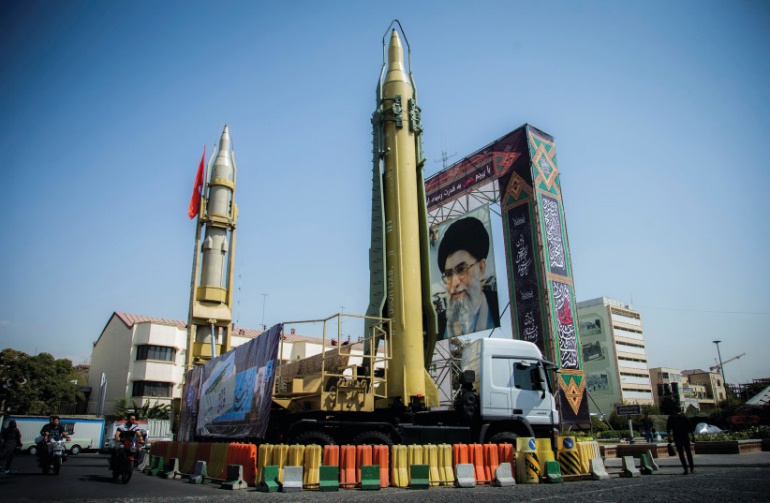 AN IRANIAN ballistic missile on display in Tehran.  (photo credit: REUTERS)	US CENTCOM assessed in the prewritten statement that Syria and Iraq will continue to be used as supply routes and hubs to forward its "campaign against Israel." This is in part to arm its proxy in Lebanon, Hezbollah. It was estimated last year that Hezbollah has 130,000-150,000 rockets that can reach deep into Israeli territory. This arms stockpile also includes Iranian ballistic missiles.	Iran has armed its proxy in Yemen, the Houthi rebels, with drones and ballistic and cruise missiles, the general wrote. The Houthis have also expressed hostility toward Israel, and have previously said that they have joined the "anti-Israel" front. They have also used these missiles and drones to attack the UAE and Saudi Arabia.	McKenzie also expressed concern about Iran's drone program. Iran's drone fleet has evolved from "commercial off-the-shelf" UAVs to drones that resemble cruise missiles in terms of increased speed, range, accuracy, resistants to electronic warfare, and warhead weight, he assessed in his statement. Iran has also been able to mass-produce the drone components, allowing them to be supplied with greater ease to the Islamic Republic's proxy network. 	Also in prepared remarks to the committee, McKenzie said that the transfer of Israel to CENTCOM two years ago “opens the doors to numerous strategic opportunities—including by enabling CENTCOM to more closely align our regional partners against common threats, such as those posed by Tehran.”	He said that the US remains steadfast in its commitment to Israel’s security and to support Israel’s right to defend itself, and “CENTCOM will continue to support the expansion of Israel’s military ties with regional counterparts through training, joint exercises, and other defense cooperation efforts.”   https://www.jpost.com/breaking-news/article-701383 [This should wake up much of the world and make them decide that the Iranian threat has to be totally neutralized and not just ‘temporarily’ to which their current plans are directed. If they renew the existing ‘accord’ within 3 years or so Iran could go totally nuclear and still be in compliance. They haven’t complied with anything from the onset because they have not substantially allowed thorough facility monitoring. Why do you suppose it would be any different? It won’t be. Time to being the Mullahs down and get a new government. – rdb]Attack said to destroy hundreds of drones near Kermanshah, prompting this week’s revenge missile fire at Iraq site alleged to have launched UAV-destroying missionBy TOI staff Today, 8:45 am 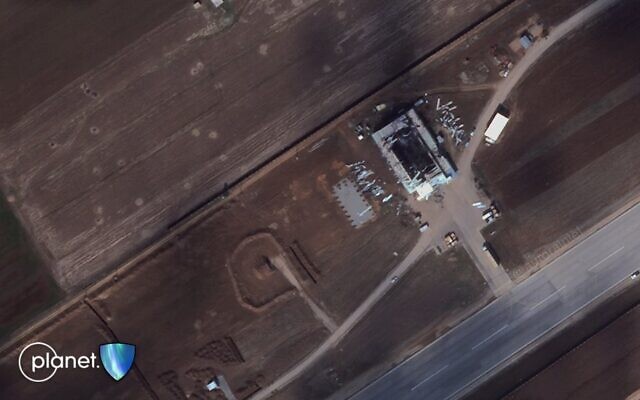 In this satellite image taken February 18, 2022, damage is seen to a site belonging to the IRGC in the Iranian province of Kermanshah. (Planet Labs PBC via Aurora Intel)	A UAV attack in the middle of February reportedly caused major damage to Iran’s drone fleet, prompting Iran to fire missiles this week at a site in Iraq that it claims was an Israeli intelligence base.	Hundreds of drones are assessed to have been destroyed in the attack on an airbase near Kermanshah, in Western Iran, Haaretz reported Tuesday, without citing sources for the extent of the damage.	While Israel has acknowledged it targets the bases of Iranian forces and allied terror groups in Syria, as well as arms shipments believed to be bound for Iran-backed groups in the region — and is believed to have carried out covert actions inside Iran — an airstrike on Iranian territory would be very unusual.	Tehran officials have blamed Israel for the attack, though neither country had made any mention of the incident until this week. Israel has not commented at all on the alleged strike.	On Sunday night, the Lebanese television station Al Mayadeen, which is linked to the Iran-back Hezbollah terror group, reported on the Kermanshah attack for the first time.	Citing “reliable sources,” it said there were six drones that took part in the raid and claimed they were launched from Iraqi Kurdistan.	The station said it was because of the drone attack that Iran fired missiles at a site near the US consulate in Erbil overnight Saturday. Iran has said the target of the missiles was a location being used by Israeli intelligence and, according to Al Mayadeen, it was from there that the February drone attack was launched.	The Lebanese report also claimed that as a result of the missile attack on Erbil, four Israeli officers were killed and seven more injured, four of whom were in a critical condition.	The US State Department has condemned the strike, which hit near a sprawling American consulate, and Kurdish authorities have denied the area was being used by Israel.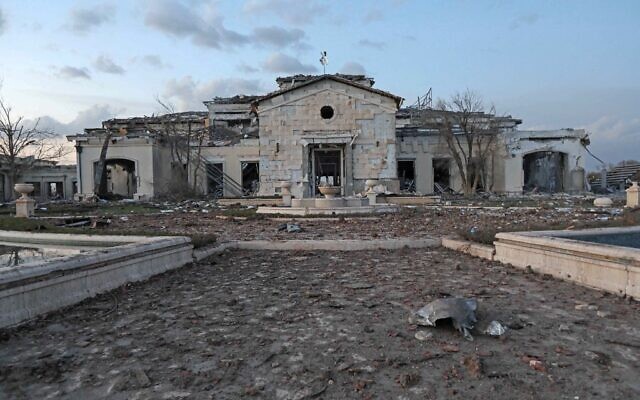 A general view shows a damaged mansion following an overnight attack in Erbil, the capital of the northern Iraqi Kurdish autonomous region, on March 13, 2022 (SAFIN HAMED / AFP)	Israel has repeatedly warned that Iranian drones are a significant threat to the region — especially as Tehran arms proxies stationed along Israel’s borders. 	Military officials said last week that Iran’s “UAV terror” is a new and global issue, accusing Tehran of directly attacking both military and civilian targets in the Middle East.	The IDF also published footage of what it said were intercepts of Iranian drones.	The timing of the IDF’s publication was thought to be related to the ongoing, and reportedly near-completed, nuclear talks in Vienna.	Negotiators on all sides have signaled in recent days that a potential agreement to revive the deal, known formally as the Joint Comprehensive Plan of Action, is close. Israel has highlighted the fact that the emerging nuclear deal does not address the drone issue.	The IDF believes Iran is attempting to arm all of its proxies in the region — in Syria, Lebanon, Iraq, and Yemen — with hundreds and even thousands of UAVs, in addition to providing military training.	Military officials say the IDF is always on full alert to protect Israel’s skies from drones. However, last month Israeli air defenses failed to down a small drone that entered the country from Lebanon, which Hezbollah claimed responsibility for launching.A series of incidents over the past few months indicate an escalation in the shadow conflict between Israel and Iran.	A cyberattack on Monday took down Israeli government websites for over an hour on Monday evening. Israeli officials did not immediately say who was behind the attack, but some media reports were quick to point the finger at Iran.	It came as Iranian state television reported that the paramilitary Revolutionary Guard arrested members of a “network” working for Israel that planned to sabotage Iran’s major underground nuclear facility at Fordo. https://www.timesofisrael.com/israel-decimated-iranian-drone-fleet-in-february-airstrike-inside-iran-report/ Russia says it received US guarantees on Iran nuclear dealDevelopment enables resumption of talks that were stalled after Moscow demanded assurances sanctions over Ukraine won’t impact its ties with TehranBy AFP and TOI staff Today, 3:13 pm 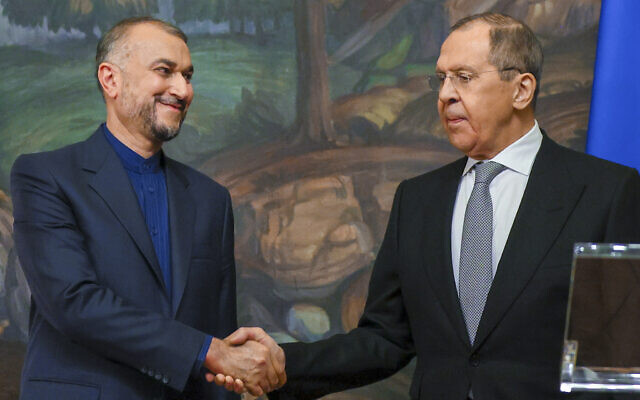 Russian Foreign Minister Sergey Lavrov, right, and Iranian Foreign Minister Hossein Amir Abdollahian shake hands after a joint news conference following their talks in Moscow, Russia, March 15, 2022. (Russian Foreign Ministry Press Service via AP)	MOSCOW, Russia — Russia’s Foreign Minister Sergey Lavrov said Tuesday that Moscow had received guarantees from the US on its ability to trade with Tehran as part of ongoing talks to salvage the Iran nuclear deal.	“We received written guarantees. They are included in the text of the agreement itself on the resumption of the Joint Comprehensive Plan of Action on the Iranian nuclear program,” Lavrov told reporters during a press conference with his Iranian counterpart in Moscow.	Iranian Foreign Minister Hossein Amir-Abdollahian was in the Russian capital days after negotiations to salvage the Iran nuclear deal stalled amid new Russian demands. [This is most interesting. The US says it is applying maximum pressure on Russia yet is still so hell bent on re-establishing this perverse and evil “plan of action’ which will never work that it is willing to allow Russia to continue trade with Iran. This make no logical sense but then whoever said the US government was logical in most any of its actions anymore. – rdb]	More than 10 months of talks in Vienna have brought major powers close to renewing the landmark 2015 deal on regulating Iran’s nuclear program.	But the negotiations were halted after Russia on March 5 demanded guarantees that Western sanctions imposed following its invasion of Ukraine would not damage its trade with Iran.	Lavrov told reporters in Moscow on Tuesday that guarantees it had received from Washington would protect Russian involvement in Iran’s sole Bushehr nuclear energy plant.	Lavrov said Moscow and Tehran share the position that Western sanctions are imposed with the aim of overriding international law and accused Washington and its partners of directing the penalties “primarily against ordinary citizens.”	On March 11, the European Union’s foreign policy chief Josep Borrell tweeted that the pause was “due to external factors,” despite the fact that “a final text is essentially ready and on the table.”	The United States then put the ball in Iran and Russia’s courts.	“We are confident that we can achieve mutual return to compliance… (if) those decisions are made in places like Tehran and Moscow,” said State Department spokesman Ned Price.	US Secretary of State Antony Blinken has dismissed as “irrelevant” the Russian demands for guarantees, saying that they “just are not in any way linked together.”	But on Monday, Iran’s foreign ministry spokesman repeated Tehran’s position that the move had to come from the US.	“The remaining issues and points between us and the United States need political decisions in Washington,” Saeed Khatibzadeh said.	“If they (the US) announce that they have made a decision, then all the delegations can return to Vienna” to finalize a deal, he said, adding that for now “we are not at the point of announcing the agreement.”Russian demands	Russia and Iran have seen relations improve in recent years, and Moscow plays a central role in enforcing the 2015 pact, in particular by receiving excess enriched uranium from Tehran. Keep in mind that Russia actually participated in the building of most of Iran’s plants. – rdb]	The JCPOA aimed to ensure Iran would not be able to develop a nuclear weapon, which it has always denied seeking.On Saturday, Britain, France and Germany warned against moves to “exploit” the JCPOA, seen as a tacit warning to Russia.	“Nobody should seek to exploit JCPOA negotiations to obtain assurances that are separate to the JCPOA,” the British, French and German foreign ministries said in a statement.	“This risks the collapse of the deal, depriving the Iranian people of sanctions lifting and the international community of the assurance needed on Iran’s nuclear program,” they added.	The deal gave Iran sanctions relief in exchange for curbs on its nuclear program.	But the US unilaterally withdrew from the accord in 2018 under then-president Donald Trump and imposed tough economic sanctions on different sectors, including oil exports. Iran responded by dropping some of its own commitments and ramping up uranium enrichment to levels that have raised concerns it is approaching the threshold for producing a nuclear bomb.	The current round of negotiations started in late November in the Austrian capital between Iran and Britain, China, France, Germany and Russia, with the US taking part indirectly. https://www.timesofisrael.com/russia-says-it-received-us-guarantees-on-iran-nuclear-deal/ [The plan was supposed to end on October of 2025 which is 3 years away. This is a ludicrous action by “Bi-Dum" but then what do you expect. – rdb]Arms sales to Europe skyrocket as tensions with Russia reach all-time highWhile global trade in major arms declined by 4.6%, according to the report, imports of major arms by European states were 19% higher between 2017-2021 than between 2012-2016.By ANNA AHRONHEIM Published: MARCH 15, 2022 09:46 Updated: MARCH 15, 2022 19:35 	Even before Russia began its devastating war on Ukraine, arms sales to Europe in the last five years jumped compared with the previous five-year period, the Stockholm Peace Research Institute (SIPRI) writes in a new report.	While global trade in major arms declined by 4.6%, according to the report, imports of major arms by European states were 19% higher from 2017 to 2021 than from 2012 to 2016, and accounted for 13% of global arms transfers.	The largest arms importers in Europe were Norway (an increase of 343%) the Netherlands (116%), and the United Kingdom (74%). Overall, the five largest arms exporters in the past five years were the United States, Russia, France, China and Germany, while the five largest arms importers were India, Saudi Arabia, Egypt, Australia and China.	“The severe deterioration in relations between most European states and Russia was an important driver of growth in European arms imports, especially for states that cannot meet all their requirements through their national arms industries,” said Pieter D. Wezeman, senior researcher with the SIPRI Arms Transfers Program. “Arms transfers also play an important role in trans-Atlantic security relationships.”	Though Ukraine has been at war with Russia since Moscow invaded and annexed Crimea in 2014, the report found that Kyiv’s imports of major arms from 2017 to 2021 were very limited.	“Deliveries of arms to Ukraine generally had more of a political than military significance, which grew in importance as the tensions between Russia and Ukraine worsened at the end of 2021,” the report read.	While Kyiv was already fighting pro-Russian rebels in the Donetsk and Luhansk regions from 2017 to 2021, “its imports of major arms remained very limited and accounted for only 0.1% of total global arms imports.”
	The Czech Republic was Ukraine’s main supplier of major arms, accounting for 41% of total imports, including 87 armored vehicles and 56 pieces of artillery. The United States was Ukraine’s second-largest supplier, accounting for 31% of all imports to the Eastern European nation, including 540 light anti-tank missiles.
	France, Lithuania and Poland also supplied arms to Ukraine, but according to SIPRI, it was Turkey that “probably” had the largest military impact after it sold 12 armed unmanned aerial vehicles to the besieged country.
	The Bayraktar drones are currently being used in the war, accounting for the destruction of dozens of Russian tanks and other military vehicles.
	Though the low level of arms transfers to Ukraine was partially explained by SIPRI as being due to the country’s limited financial resources and its own arms-production capabilities, “Until February 2022, several of the largest arms-exporting states had been restricting exports to Ukraine due to concerns that such transfers could contribute to conflict escalation.”
	With tensions continuing to remain high in the Middle East because of continued regional hostility by Iran, the report found that arms imports by Middle Eastern states were 2.8% higher from 2017 to 2021 than from 2012 to 2016. “This followed an 86% increase between 2007-2011 [over] 2012-2016,” the report said.
	Four of the top 10 arms-importing states from 2017 to 2021 included the Middle Eastern countries of Saudi Arabia, Egypt, Qatar and the United Arab Emirates. More than half (53%) of arms imports by Mideast countries came from the US, while 12% came from France and 11% from Russia.
	While Israel placed 10th overall as an arms exporter, its arms imports increased by 19% from 2012-2016 to 2017-2021, with arms from the United States accounting for 92% of all arms imports including 31 F-35i stealth fighter jets and thousands of guided bombs.
	In comparison, SIPRI found in 2020 that from 2015 to 2019, Israeli arms exports were the highest ever, accounting for 3% of the global total. The Jewish state was found to be the world’s eighth-largest arms supplier, with its weapons exports that period 77% higher than from 2010 to 2014.  https://www.jpost.com/international/article-701327 Russia-Ukraine talks resume as Kremlin announces sanctions on U.S.Zelensky says his country understands it does not have an open door to NATO but proposes a way to protect itself independently provided it receives security guarantees; U.S. imposes new sanctions on Russia, Belarus Agencies | Updated: 03.15.22, 18:21 Kyiv and Moscow resumed talks on the war in Ukraine on Tuesday after a pause on Monday, as Moscow announces sanctions against U.S. leaders.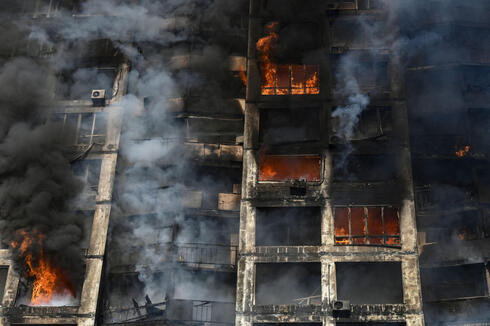 	"Consultations on the main negotiation platform renewed. General regulation matters, ceasefire, withdrawal of troops from the territory of the country," Ukrainian negotiator Mykhailo Podolyak wrote on Twitter.A Kyiv apartment building on fire after being hit by Russian shelling on Tuesday (Photo: AFP)	This is the fifth time teams from the warring sides are meeting to negotiate an end to the fighting.	Russia said on Tuesday it had put U.S. President Joe Biden, Secretary of State Antony Blinken and other top officials on a "stop list" that bars them from entering the country.	Their names, together with Defense Secretary Lloyd Austin, CIA chief William Burns, National Security Adviser Jake Sullivan and others, were included on a list of 13 individuals banned from Russia in response to sanctions imposed by Washington on Russian officials. Former Secretary of State Hillary Clinton was also named.	But the foreign ministry said it was maintaining official relations with Washington and if necessary would make sure that high-level contacts with the people on the list could take place.	As leaders from three EU countries set out to visit Kyiv, Ukraine President Volodymyr Zelensky said his country understands it does not have an open door to NATO membership and therefore proposes a way to protect itself independently provided it has security guarantees	"If we cannot enter through open doors, then we must cooperate with the associations with which we can, which will help us, protect us ... and have separate guarantees," he said in a video address.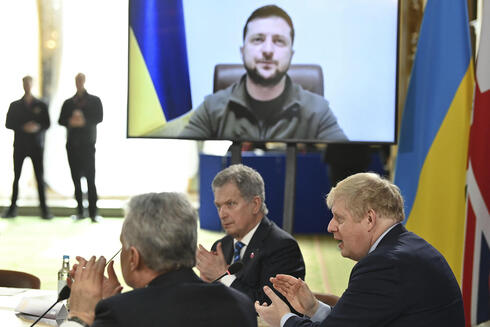 Ukraine President Volodymyr Zelensky in video address to the Joint Expeditionary Force (JEF) (Photo: AP)	NATO Secretary-General Jens Stoltenberg, meanwhile, said on Tuesday, that the alliance was concerned Russia might use chemical weapons in a "false flag" attack as part of its invasion of Ukraine.	"We are concerned Moscow could stage a false flag operation in Ukraine, possibly with chemical weapons," Stoltenberg told a press conference.	In Geneva, the Red Cross said that more than 70 buses were ready in the besieged city of Sumy in northeastern Ukraine to evacuate civilians who have gathered ahead of a "safe passage" operation which is set to start on Tuesday, a spokesperson for the organization said.	"People have assembled, we hope it will go ahead as planned," Watson, spokesperson of the International Committee of the Red Cross (ICRC), told Reuters in Geneva. "We are hoping at the very least to start this operation today."	Earlier Watson told a U.N. briefing in Geneva that the ICRC and Ukrainian Red Cross were hoping to organize the evacuation of two convoys of some 30 buses to a safe area.	Russia announced plans to spend 1 trillion rubles ($9 billion) on so-called anti-crisis measures. Prime Minister Mikhail Mishustin said on Tuesday, that the plan includes more than 100 proposals and is to be updated, to rebuild production and supply chains. 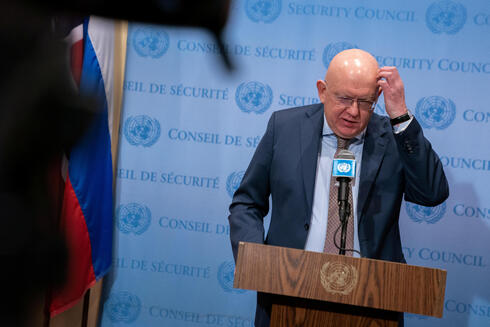 	Russia also said it would put forth its own draft of a resolution regarding humanitarian situation in Ukraine.Russia's UN envoy Vassily Nebenzia speaking to journalists on Tuesday  (Photo: Reuters)	Moscow's ambassador to the United Nations Vassily Nebenzia said in answer to a reporter's questions, that Russia will stop its invasion when the goals of its special military operation are achieved in Ukraine, including demilitarization. https://www.ynetnews.com/article/r1cjuxab5 
Tens of thousands of Syrians enlisting to fight alongside Russia in Ukraine warMore than 40,000 register to fight at Syrian recruitment centers as poverty and lack of jobs push soldiers to look for a better life; ‘from Ukraine, I plan to go to Europe’By Aya Iskandarani Today, 6:06 pm 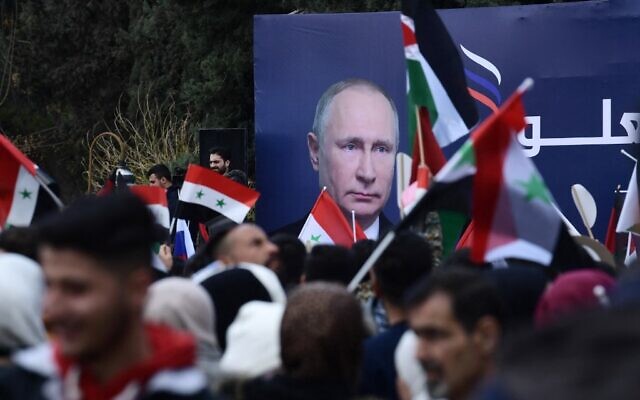 Syrian students wave the Syrian, Russian and Palestinian flags under a billboard bearing the portrait of Russian President Vladimir Putin during a demonstration in support of Russia, following the Russian invasion of Ukraine, at the Aleppo University campus in the Syrian city, March 10, 2022. (Photo by AFP)B	EIRUT, Lebanon (AFP) — Russia has drawn up lists of 40,000 fighters from the Syrian army and allied militias to be put on standby for deployment in Ukraine, a war monitor said Tuesday.	The Kremlin said last week that volunteers, including those from Syria, were welcome to fight alongside the Russian army in Ukraine.
	The Syrian Observatory for Human Rights and activists said Russian officers, in coordination with the Syrian military and allied militia, had set up registration offices in regime-held areas.
	“More than 40,000 Syrians have registered to fight alongside Russia in Ukraine so far,” said Rami Abdel Rahman, who heads the UK-based monitor.
	Moscow is recruiting Syrians who acquired combat experience during Syria’s 11-year-old civil war to bolster the invasion of Ukraine it launched on February 24.
	Russian officers deployed as part of the force Moscow sent to Syria in 2015 to support Damascus had approved 22,000 of them, Abdel Rahman said.
	Those fighters are either combatants drawn from the army or pro-regime militias who have experience in street warfare and received Russian training.
	In a country where soldiers earn between $15 and $35 per month, Russia has promised them a salary of $1,100 to fight in Ukraine, the Observatory reported.
	They are also entitled to $7,700 in compensation for injuries and their families to $16,500 if they are killed in combat.
	Another 18,000 men had registered with Syria’s ruling Baath party and would be screened by the Wagner Group, a Russian private military contractor with links to the Kremlin, the monitor said.
	Misinformation about Syrian recruits in Ukraine has been spreading online.
	Last week, pictures were shared of a Syrian soldier they said had died in Ukraine, but it later appeared he had been killed in his homeland in 2015. The MSM at its best again. There is an amazing amount of distortion concerning what is going on and much comes from MSM and both government sources. Believe very little of what you see as being absolute truth. - rdbThe official Syrian state TV broadcasted this footage of Syrian soldiers who are ready to be deployed to support the Russian army in #Ukraine.
Multiple visits in military planes occurred between Syria and Moscow in the last 10 days. pic.twitter.com/7fFfhAYx2j— Asaad Hanna (@AsaadHannaa) March 11, 2022Lack of jobsThe Observatory said it had no confirmed reports yet of any Syrian recruits leaving for Ukraine. Abdel Rahman said Russia had drawn Syrian army recruits from the 25th Special Mission Forces Division, once better known as the “Tiger Forces,” and from the Russian-run 5th Division.
	Fighters from the Palestinian Liwaa al-Quds group and the Baath party’s military branch had also enlisted.
	A Syrian government representative denied the recruitment drive.
	“Until now no names have been written down, no soldiers registered in any centers nor has anyone traveled to Russia to fight in Ukraine,” Omar Rahmoun of the National Reconciliation Committee told AFP.
	Syrian mercenaries have already fought on opposing sides of foreign conflicts, in Libya and Nagorno-Karabakh.
	More than a decade of war has pushed 90 percent of the population into poverty, a factor Syrians for Truth and Justice said was a key factor in the recruitment.
	A Syrian soldier told the activist group this month that he enlisted to fight in Ukraine because he could not find a job after his military service.	“The situation is extremely dire. There is no electricity, heating, or household gas,” he said, adding he had registered at an air force intelligence office near Damascus.
‘A few hundred dollars’
	Regime-allied forces opened recruitment centers in the eastern towns of Al-Mayadeen and Deir Ezzor, according to Omar Abu Layla, who heads the Deir Ezzor 24 media outlet.
	“Wagner started the whole thing in Deir Ezzor; only dozens have registered so far,” he said.
	“In a country that lacks basic necessities, some have no choice but to fight… for a few hundred dollars.”
	Turkey-backed rebels in northern Syria are also gearing up to send fighters on the opposing side.
	An AFP reporter in northern Syria said the factions preparing for Ukraine include the Sultan Murad, Sulaiman Shah and Hamza divisions, all of which had previously sent hundreds of fighters to fight in Libya and Azerbaijan.
	While money is the main driver for Syrian mercenaries on both sides of the conflict, rights groups said Ankara’s proxies often exploited fighters and withheld wages.
	One fighter told AFP he was promised $3,000 to join the Ukraine battlefield.
	“We are tired of the hunger… I will go and never come back. From Ukraine, I plan to go to Europe,” another said. https://www.timesofisrael.com/tens-of-thousands-of-syrians-enlisting-to-fight-alongside-russia-in-ukraine-war/ [This further demonstrates the relationship between Russia and Syria. The situation of the Syrian refuges is so bad that they no longer care about their own well being they simply want out of the horrid poverty and situation into which they have been plunged since the onset of the Syrian conflict which has essentially destroyed their homeland and their lives. Talk about wars and rumors of wars as in the Scripture – it is everywhere.. – rdb]European PMs meet Zelensky in Kyiv as Russia intensifies bombardment on capital‘It is here that freedom fights against the world of tyranny,’ Polish premier says in Kyiv; Russian forces said to take 400 hostages at Mariupol’s main hospital as 20,000 flee cityBy Agencies and TOI staff 15 March 2022, 11:00 pm 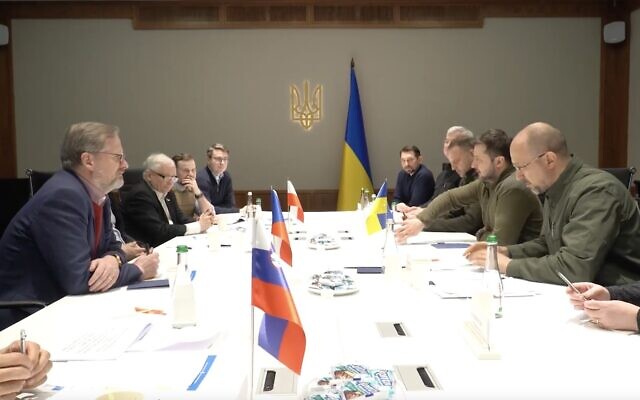 Ukrainian President Volodymyr Zelensky and Prime Minister Denys Shmyhal meet with the premiers of Poland, Slovenia and the Czech Republic in Kyiv, on March 15, 2022, amid Russia's invasion of Ukraine. (Screen capture: Facebook)	KYIV, Ukraine — The prime ministers of Poland, the Czech Republic and Slovenia traveled to the embattled Ukrainian capital of Kyiv on Tuesday in a show of support for Ukraine even as bombardment by the Russian military edged closer to the center of the city.	The three leaders went ahead with the hours-long train trip despite worries within the European Union about the security risks of traveling within a war zone.	Poland’s Prime Minister Mateusz Morawiecki said on social media in the evening that he, deputy Prime Minister Jaroslaw Kaczynski and the Czech and Slovenian leaders were in Kyiv.	“It is here, in war-torn Kyiv, that history is being made. It is here, that freedom fights against the world of tyranny. It is here that the future of us all hangs in the balance,” Morawiecki said on Twitter.	It was a strong symbol of support for Ukraine while the long journey over land from Poland to Kyiv sent another signal, too: that most of Ukraine still remains in Ukrainian hands.	“The courage of true friends of Ukraine!” commented Ukrainian Prime Minister Denys Shmyhal.	It is here, in war-torn Kyiv, that history is being made. It is here, that freedom fights against the world of tyranny. It is here that the future of us all hangs in the balance. EU supports UA, which can count on the help of its friends – we brought this message to Kyiv today. pic.twitter.com/Us7k9xTq5f— Mateusz Morawiecki (@MorawieckiM) March 15, 2022	Poland’s leaders, together with prime ministers Petr Fiala of the Czech Republic and Janez Jansa of Slovenia, said they were on an EU mission. But officials from the 27-nation bloc insisted that the trio had undertaken the trip independently. 	The three Central European nations are former communist bloc countries that now belong to both the EU and NATO. Underlining the deteriorating security situation in Kyiv, a series of strikes hit a residential neighborhood in the city again on Tuesday.Jansa described the visit as a way to send a message that Ukraine is a European country that deserves to be accepted one day into the EU. Two weeks earlier, Ukrainian President Volodymyr Zelensky made an emotional appeal to the European Parliament on that very subject.	“We are fighting also to be equal members of Europe,” Zelensky told EU lawmakers on March 1. “I believe that today we are showing everybody that is what we are.”	Jansa said the war has awoken Europeans to the idea that the bloc represents fundamental ideas that are under threat — and which Ukrainians are defending with their lives.	“Thank you for not only defending your homeland and Europe as a territory, but for defending the very core of European values and our way of life. Your fight is our fight and together we will prevail,” tweeted Jansa, a right-wing populist friendly with Hungarian Prime Minister Viktor Orban.	Morawiecki said on Facebook that the visit was agreed by the EU and that the United Nations was also informed. Yet in Brussels, officials said they had been informed of the visit but characterized it as one taken independently into a war zone.	NATO Secretary-General Jens Stoltenberg, who was asked about the visit, didn’t endorse it outright but said “I think it is important that leaders of NATO countries, of European member states, are engaging closely with President Zelensky.”	The visit had been planned for several days but was kept secret for security reasons, said Michal Dworczyk, chief of staff for Morawiecki.	The three premiers met at a round a table with their Ukrainian counterpart Shmyhal and Zelensky, who detailed the situation to them.	“They are shelling everywhere. Not only Kyiv but also the western areas,” Zelensky told them in comments translated into English, a video posted on his Telegram account showed.Голова польського уряду Матеуш Моравецький, віце-прем'єр Ярослав Качиньський, Прем'єр-міністр Чехії Петр Фіала та Прем'…Posted by Володимир Зеленський on Tuesday, March 15, 2022	Earlier Tuesday, a series of powerful explosions rocked residential districts of Kyiv early Tuesday killing two people, just hours before talks between Ukraine and Russia were set to resume. 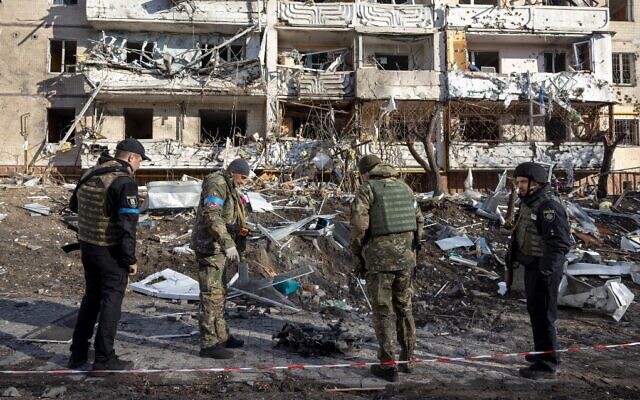 	The city is surrounded to the north and east, and authorities have set up checkpoints, while residents are stockpiling food and medicine.Ukraine soldiers inspect the rubble of a destroyed apartment building in Kyiv on March 15, 2022, after strikes on residential areas. (Fadel Senna/AFP)	Overnight shelling also caused massive damage at the airport in the eastern Ukrainian city of Dnipro, regional authorities said Tuesday.	“During the night the enemy attacked the Dnipro airport. Two strikes. The runway was destroyed. The terminal is damaged. Massive destruction,” region governor Valentin Reznichenko said.	Hours earlier, Zelensky issued a new video address sounding a note of cautious optimism about ongoing peace talks.He claimed Russia was realizing that victory would not come on the battlefield.	“They have already begun to understand that they will not achieve anything by war,” Zelensky said. He said Monday’s talks were “pretty good… but let’s see. They will continue” Tuesday.	Ukrainian negotiators say they want “peace, an immediate ceasefire and the withdrawal of Russian troops.”	Meanwhile, Russian forces reportedly took hundreds hostage at a hospital in the city of Mariupol.	Sergei Orlov, Mariupol’s mayor, told the BBC that around 400 people at the Regional Intensive Care Hospital are “hostages.”	“We received information that the Russian army captured our biggest hospital,” Orlov said.	The Russians are “using patients and doctors like hostages,” he added.	In a quote shared by the area’s governor, a hospital employee said, “It is impossible to get out of the hospital. There is a heavy shooting, we sit in the basement. Vehicles have not been able to drive to the hospital for two days. High-rise buildings are burning around.”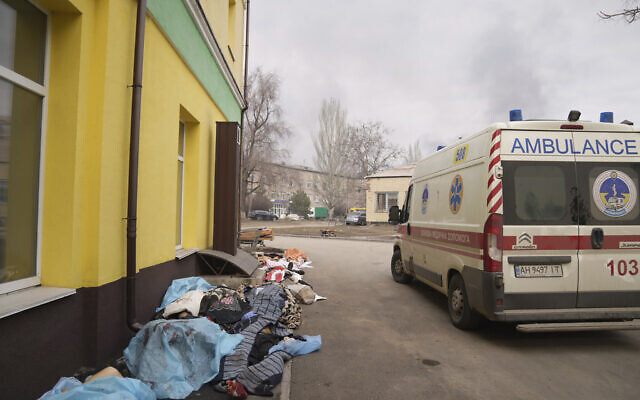 Illustrative: Bodies of people killed by shelling lay covered outside hospital number 3 in Mariupol, Ukraine, March 15, 2022. (AP Photo/Evgeniy Maloletka)	The Kyiv Independent said the area’s governor also reported the hospital hostage situation. It said the Russians took residents of neighboring homes to the hospital and won’t allow them to leave.	Other reports said patients and staff are among the hostages.One of the hospital’s employees alerted authorities to the situation, the Pravda news outlet says.	The hospital was hit by a Russian airstrike last week.	Separately, a Ukrainian presidential aide said around 20,000 people managed to leave Mariupol on Tuesday by driving along a humanitarian corridor agreed with Russian forces.	“Today around 20,000 people drove out of Mariupol in private cars along the humanitarian corridor,” Zelensky’s deputy chief of staff Kyrylo Tymoshenko said on Telegram.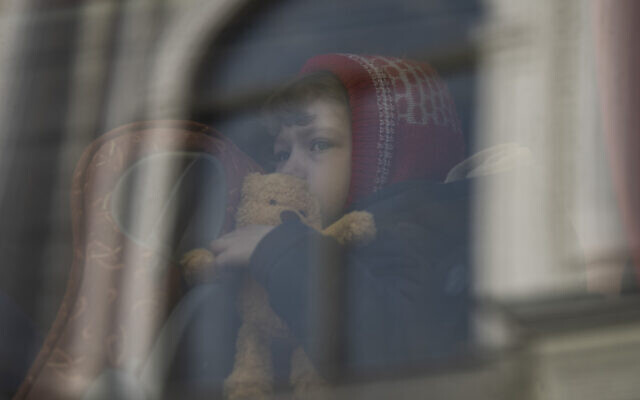 A child who fled the war in Ukraine waits in a bus after arriving to Przemysl train station in Przemysl, Poland, March 15, 2022. (AP Photo/Petros Giannakouris)	Nearly three weeks into Russia’s invasion of its pro-Western neighbor, more than three million have fled to neighboring countries, Ukrainian President Volodymyr Zelensky told Canadian lawmakers in a virtual address.	Ninety-seven Ukrainian children have died, he added.	“They’ve already killed 97 Ukrainian children,” Zelensky said in the video address, adding that Russia’s military was “destroying everything: memorial complexes, schools, hospitals, housing complexes.”	“We’re not asking for much. We’re asking for justice, for real support, which will help us to prevail, to defend [ourselves], to save lives,” he said, receiving a standing ovation from lawmakers. https://www.timesofisrael.com/polish-czech-slovenian-pms-visit-kyiv-as-russia-intensifies-bombardment-on-capital/ Humanitarian flights for Ukraine loaded with weapons, protesting airport workers claim Airport workers in Italy claim “humanitarian” cargo from Pisa was actually aimed at fuelling the conflict 15 Mar, 2022 21:20 	One of Italy’s largest trade unions has called for a protest outside the Pisa airport on Saturday, after receiving a tip from some employees that Ukraine relief flights were transporting weapons and ammunition, not food and medicine.	Several workers at the Galileo Galilei airport refused to load one of the cargo flights advertised as carrying humanitarian aid to Ukraine. The crates did not contain food and medication but weapons, ammunition and explosives instead, the Unione Sindacale di Base (USB) said in a statement on Monday evening.“We strongly denounce this outright falsification, which cynically uses ‘humanitarian’ aid as cover to fuel the war in Ukraine,” the USB said. 	The union said the workers refused to load the military supplies as that would lead to the deaths of their colleagues in Ukraine – namely, those working at the bases targeted by Russian missile strikes, where the weapons processed through US and NATO bases in Poland get delivered.	Francesca Donato, an Italian member of the European Parliament, commented on the union’s statement by calling on the government in Rome to “clarify” what is happening.	Meanwhile, dockworkers at the nearby port of Livorno joined the protest on Tuesday, praising their airport colleagues for standing up for their values.	“We stand alongside the Ukrainian peoples, the Donbass and Russia and we do not want to be complicit in this conflict,” the Porto Livorno chapter of USB said in a statement.	USB is calling for air traffic control of the Pisa airport to “immediately block these flights of death disguised as humanitarian aid.” A protest under the slogan “bridges of peace, not flights of war” is scheduled outside the airport for Saturday, March 19.	The union also called on all workers to refuse to load weapons and explosives, and for an immediate ceasefire and peace talks to end the conflict in Ukraine.	Russia sent troops into Ukraine on February 23, saying it needs to demilitarize and “denazify” the government in Kiev that sought NATO membership and nuclear weapons. The Ukrainian government has accused Russia of an unprovoked attack. NATO has pledged military and humanitarian aid to Kiev, while enacting a widespread embargo against Russia. https://www.rt.com/russia/552015-italian-flights-ukraine-weapons-aid/ Israel’s last emissaries in Ukraine rush to grant immigration visasTwo Nativ consuls and a Jewish Agency official are working around the clock in Lviv to help Jewish and qualified Ukrainians emigrate to Israel, before their clocks run outBy Carrie Keller-Lynn Today, 6:46 pm 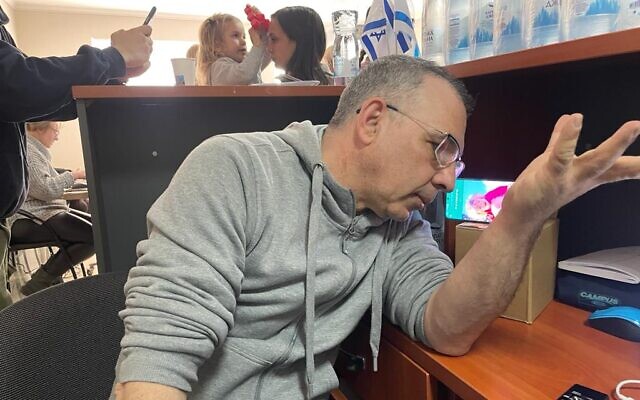 Jewish Agency emissary Rafi Heltzer manages calls and questions in his makeshift office, the front desk of Israel's honorary consulate in Lviv, Ukraine, March 15, 2022. (Carrie Keller-Lynn/The Times of Israel)LVIV, Ukraine – Sitting in a cramped office in the corner of Israel’s honorary consulate in Lviv, two Nativ consuls are working furiously to process and physically produce immigration visas for Ukrainians with the right to immigrate to Israel. One of them hits print on a file, and pulling the document from the printer, removes its sticky backing and opens a Ukrainian passport.In a fluid motion, he rolls the visa onto an empty page and presses down to smooth it. With a stamp, a new Israeli is made. From the second that this young girl – the passport’s owner – touches down in Ben Gurion Airport, she will be an Israeli citizen.Ludmila, 34, the 2-year-old’s mother, described the moment that she and her daughter received their Israeli immigration visas as a relief.
	“We meant to do this for a while, but we had a daughter and life got away from us,” said Ludmila, who declined to share her last name. While she and her husband live in the eastern Ukrainian city of Dnipro, her in-laws live in Hadera.
	Ludmila couldn’t hold back her tears when she said that her husband, as a male Ukrainian citizen of military age, is subject to an emergency order and is staying behind.
	“I can’t,” she choked out, as her daughter pulled at her shirt for attention.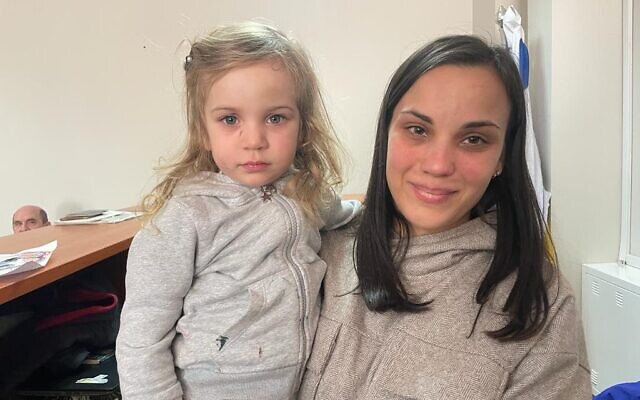 Ludmila and her daughter, from Dnipro, Ukraine, after receiving their immigration visas to Israel at the honorary Israeli consulate in Lviv, March 15, 2022. (Carrie Keller-Lynn/The Times of Israel)The two Nativ consuls, accompanied by Rafi Heltzer, a Jewish Agency for Israel emissary who is supporting the mission — and a substantial security detail — are the only Israeli government officials remaining in Ukraine.
	They arrived on Sunday for a special mission to determine, expedite and physically deliver Israeli immigration visas to Ukrainians who qualify under Israel’s Law of Return. Before they leave on Thursday, they hope to process the hundreds of Ukrainians who are expected to walk through their office doors. As of Tuesday afternoon, they had already approved 200 visas.
	When they leave, the building will shutter its doors and Israel’s formal presence in Ukraine will close, with its embassy decamped over the border to Pzremysl, Poland and missions stationed in bordering Romania, Slovakia and Moldova.
	Nativ, housed under the Prime Minister’s Office, is responsible for determining whether applicants for Israeli citizenship from the former Soviet Union qualify under the Law of Return. It is extremely rare for their consuls – who have the power to grant immigration visas – to leave Israeli territory in an operational capacity. Aside from a three-day trip in February immediately prior to the Russian invasion on February 24, this five-day trip to Lviv is one of the only extraordinary circumstances which Heltzer – the Jewish Agency’s emissary to Dnipro – remembers.
	“It’s very irregular,” he said.
	Heltzer’s makeshift office is the front reception desk of the consulate, crammed with cords, bags and ongoing Zoom conferences, and never-ending questions from the dozens of Ukrainians waiting in the building’s small lobby.
	Outside the building, a similar number wait in an hours-long line just to enter.
	“We’ll process as many as we can until curfew,” which comes at 10 p.m. in Lviv, Heltzer said.
	“It’s a very tragic period, but there’s a feeling that we’re doing something important, we’re actually saving Jews.”
	In the corner of the lobby, Katerina Blizhnikova, 24, waits with her mother, sister and grandmother. The family came from shell-shocked Kyiv on Monday, making the journey when they heard that the consulate was open. Like countless other Ukrainian men, Katerina’s father remains behind.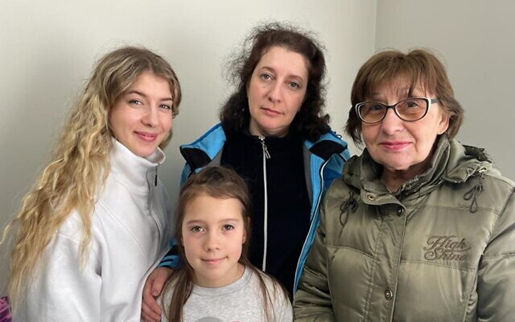 Katerina Blizhnikova (L) and her family, from Kyiv, wait for their immigration visas in the lobby of Israel’s honorary consulate to Lviv, Ukraine, March 15, 2022. (Carrie Keller-Lynn/The Times of Israel)While the Blizhnikovas have family in Israel and have visited before, immigration was not in their plans before the outbreak of war.Katerina knows she’ll have to leave her job as a stewardess when she arrives in Israel, and is “worried about finding work” and integrating in the unexpected new environment, an issue facing many Ukrainians who are still feeling whiplash from having their lives flipped upside down in the past three weeks since Russia invaded.Heltzer, who as the Jewish Agency representative helps get prospective immigrants in the doors, passes them off to Nativ for processing and then takes them back to coordinate evacuation. He was particularly moved by the story of Arkady, a 92-year-old Ukrainian who arrived at the consulate this week.“He was born in 1930 in Belarus and when he was 11, the [Second World] War started. He lived in conquered territory and became a partisan,” Heltzer shared.His friends drove him 1,000 kilometers to Lviv, where Nativ and Heltzer processed him and arranged for his travel onwards to Ashkelon, where he plans to be reunited with his daughter. On Wednesday, he’ll begin that journey.Heltzer, who was born in Israel a month after his Lithuanian parents left the Soviet Union, has integrated his life with the Russian-speaking Jewish Diaspora. He met his wife while a Jewish Agency emissary in eastern Russia, and until Israel evacuated its diplomatic families in mid-February, lived with his wife and child in Dnipro.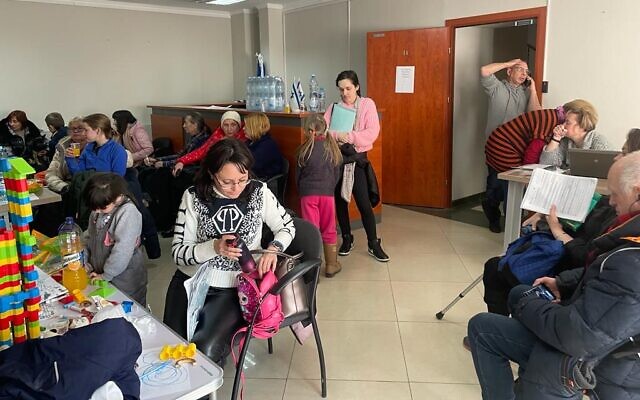 Jewish Agency emissary Rafi Heltzer (grey sweatshirt, top right) handles calls in the doorway to the lobby of Israel’s honorary consulate in Lviv, Ukraine, March 15, 2022. (Carrie Keller-Lynn/The Times of Israel)He expects that “thousands” might emigrate from Russia as well, in light of the ongoing conflict and rising tensions.“Today, I’m sad also about Russia, not just Ukraine,” he said.Ukraine has about 43,300 self-identified Jews and about 200,000 people eligible for Israeli citizenship under Israel’s Law of Return, and Russia has an estimated 800,000 people who qualify.About 6,000 Ukrainians have been processed for Israeli citizenship since the outbreak of violence, according to a Jewish Agency spokeswoman. https://www.timesofisrael.com/israels-last-emissaries-in-ukraine-rush-to-grant-immigration-visas/ Israel focusing on closing loopholes, not imposing Russia sanctions, officials sayLapid, ministries working to ensure country not used to bypass West; Jerusalem says it has no legal ability to declare sanctions — which it doesn’t want to do now in any caseBy Lazar Berman Today, 3:58 pm Israel is not currently preparing sanctions on Moscow or Russian oligarchs, senior Israeli officials told The Times of Israel on Tuesday.
	The clarifications came a day after Foreign Minister Yair Lapid declared in Slovakia that “Israel will not be a route to bypass sanctions imposed on Russia by the United States and other Western countries.”
	British Foreign Secretary Liz Truss tweeted after his remarks that she welcomes “news from @YairLapid that Israel will support sanctions against Russia.”
	But that support does not mean the imposition of Israeli sanctions, the officials said. Instead, Lapid’s statements were in line with Israel’s stance to this point, in which it has sought to maintain open lines of communication with both Moscow and Kyiv while showing support for Western positions without necessarily joining them.
	There is currently no legal structure in Israel that would allow for Israeli sanctions on assets and citizens of a state that is not defined by law as an enemy country. Such a law could theoretically be passed in the future.
	However, private entities like banks could impose their own measures.
			Welcome news from @YairLapid that Israel will support sanctions against Russia.???????? 
 			We are working with our allies and partners to apply pressure on Putin and challenge his unprovoked and    				needless attack on Ukraine. https://t.co/FIgMLC0Dqw
			— Liz Truss (@trussliz) March 14, 2022
	Moreover, Israel cannot bar Israeli citizens like Roman Abramovich from entering the country if there is no arrest warrant out for them, nor can it legally confiscate property in Israel. 
	Abramovich, who is under UK sanctions, was spotted at Ben Gurion Airport’s VIP terminal on Monday evening, leaving Israel for Russia after apparently spending less than 24 hours in the country. A Twitter account that tracks the movement of Abramovich’s six aircraft showed that a Gulfstream G650 belonging to Abramovich landed in Tel Aviv at around 9 p.m. local time Sunday, having taken off from Moscow.
	Instead, Jerusalem is focusing its efforts on ensuring that Russian individuals and banks don’t use Israel as a means to bypass Western sanctions.
	“We are putting in place measures that will make sure this can’t be a place where people can basically find their way around,” said an senior official. “You won’t be able to cheat sanctions.”
	The Foreign Ministry is working with the Bank of Israel, the Finance Ministry, the Energy Ministry, the Economy Ministry, the Airports Authority and others on any new measures that must be implemented.
	“There are loopholes that you can try to exploit in Israel,” explained the official. “So it’s about closing those.”
	One example is that Russians won’t be able to park their private jets in Israel indefinitely to keep them from being seized elsewhere.
	Banks in Israel also understand quite clearly they are putting themselves at risk if they allow themselves to be used to circumvent sanctions.
	After sitting with Foreign Ministry director-general Alon Ushpiz, Yedioth Ahronoth columnist Nadav Eyal wrote over the weekend that “someone called the attention of Israel’s financial system to what has been written about them, and to the implications.”
	Those implications, Eyal said, are enraging the US and inviting serious complications for any banks that think they are about to receive significant sums from sanctioned Russians.
	“I think we’ll take it a step at a time,” said the senior official. “We’ll keep working with our partners.”
	At Monday’s joint press conference in Bratislava with his Slovakian counterpart Ivan Korcok, Lapid made his pledge about not allowing Israel to be a means of bypassing sanctions, and condemned Russia’s military offensive.
	“Israel, like Slovakia, condemns the Russian invasion of Ukraine, and calls for an end to the fighting,” he said. “There is no justification for violating Ukraine’s territorial integrity, and there is no justification for attacks on a civilian population.”
	Israel, Lapid vowed, “will do everything it can to assist mediation efforts, to stop the shooting and restore peace. We are working together with our greatest ally, the United States, and our European friends to prevent the continuation of this tragedy.”
	In the wake of the Russian invasion, Western countries applied crushing sanctions on Russia, and the US and numerous other nations also leveled penalties on oligarchs.
	Russia has been frozen out of international banking systems, causing the ruble to plummet in value. An increasing number of Western businesses are halting their operations in the country.
	However, Israel has not joined Western sanctions against Russian oligarchs.
	US Under Secretary of State for Political Affairs Victoria Nuland said Friday that Israel should get onboard with Western sanctions, and bar Russian oligarchs. “You don’t want to become the last haven for dirty money that’s fueling Putin’s wars,” Nuland said.
	On Friday, Channel 12 reported that 14 rented private jets have flown from Russia to Israel since the invasion of Ukraine on February 24, a possible indication that some wealthy Russians are looking at ways to slip around sanctions imposed to punish their country for the attack.
	Israel’s good relations with both Ukraine and Russia has enabled it to take on the role of mediator between the two countries.
	Prime Minister Naftali Bennett met personally with Russian President Vladimir Putin earlier this month and had several phone conversations with him as well as with Ukrainian President Volodymyr Zelensky.
	Bennett spoke by phone with Zelensky on Saturday after Zelensky proposed that Jerusalem host ceasefire talks between Ukraine and Russia, and asserted that Israel could play an “important role” in the efforts to end the war.
	Details of Israel’s mediation efforts have remained obscure. Saturday saw a top adviser to Zelensky deny a report that Israel had pushed the Ukrainian leader to accept an offer from Putin that would see Kyiv make significant concessions to end Russia’s invasion.
	Israeli officials have indicated that Jerusalem has not taken a position, nor has it brought forward a proposal for a ceasefire. Rather, they assert that Bennett’s role has been clarifying the sides’ positions to each other and to other global players. https://www.timesofisrael.com/israel-not-about-to-impose-sanctions-on-russia-or-oligarchs-officials-say/  [Israel continually must walk on eggs when it comes to these issues. They want to maintain relations with those in the EU and many of their trading partners and also want to not agitate the Russians any further and yet they morally want to condemn the wholesale slaughter of people. – rdb]High Court rejects petition, allowing thousands of Ethiopians to immigrate to IsraelInjunction lifted on government plan to bring people with Israeli relatives, who are eligible for citizenship; immigration minister: ‘These immigrants waited for no reason’By Judah Ari Gross and TOI staff Today, 6:02 pm 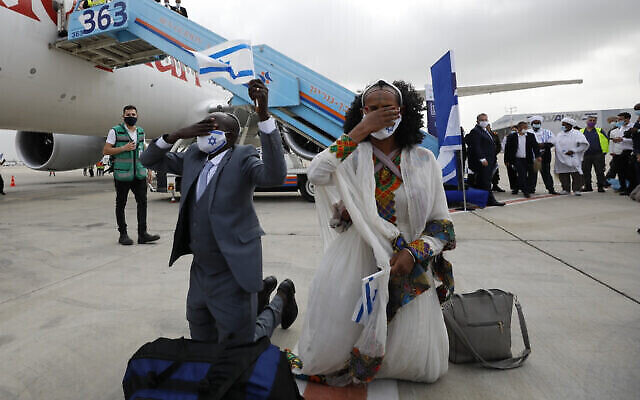 	The High Court of Justice has rejected an appeal that prevented the government from bringing over Ethiopians eligible for Israeli citizenship and thousands of Ethiopian refugees will arrive shortly, Immigration and Absorption Minister Pnina Tamano-Shata said Tuesday.	In November, the government approved a plan to let some 9,000 Ethiopians with first-degree relatives in Israel immigrate under the Law of Return. However, this effort was blocked by the right-wing Israeli Immigration Policy Center, which appealed to the High Court of Justice on the grounds that the Ethiopians in question were not themselves Jewish or the direct descendants of Jews.	While the court considered the matter, the government’s plan was not able to proceed.	On Tuesday, the court removed its injunction and rejected the Israeli Immigration Policy Center’s petition.	“These immigrants waited for no reason and were left separated from their families, their parents, their siblings, their children and more. The war in Ethiopia and the coronavirus pandemic made their situation worse and the time has come to bring them home to Israel,” Tamano-Shata said in a statement.	“Soon landing alongside the immigrants from Ukraine will be immigrants from Ethiopia,” she said.	She added: “All Israelis are brothers. As I promised, I will be a minister for everyone. I will fight to bring over Jews from Ukraine alongside immigration from Ethiopia and from anywhere in the Diaspora from which someone wants to immigrate to Israel.”	The decision and the remarks came a day after Tamano-Shata accused her ministerial colleagues of hypocrisy in fighting far harder to bring Ukrainian refugees eligible for citizenship who were fleeing a brutal war to Israel than they did to bring Ethiopians facing similar circumstances.	“This is the hypocrisy of white people. We must also work to advance the immigration of Jews from Ethiopia, who are also fleeing a war,” she said during Monday’s cabinet meeting.	In response, Diaspora Minister Nachman Shai cracked, “We’re from Europe.”	Tamano-Shata reportedly did not take the response well, telling Shai to “take it back, it’s not funny.” At that stage, Liberman reportedly intervened to defend the comment as “just a joke.”	Economy Minister Orna Barbivai also apparently didn’t appreciate Tamano-Shata’s remarks, saying, “How can you say such a thing? How would you react if someone said that Black people are hypocrites?”	Tamano-Shata, herself an immigrant from Ethiopia, has been critical of the immigration delay, saying that members of the Falash Mura were experiencing growing danger “with every day that passes.”	The Falash Mura are Ethiopian Jews whose ancestors converted to Christianity, often under duress, generations ago. Some 30,000 Falash Mura have immigrated to Israel since 1997, according to the Prime Minister’s Office.	Tuesday’s High Court decision came amid calls from leaders and members of Israel’s Ethiopian community to swiftly bring over those still waiting to emigrate as a civil war in Ethiopia is heating up.	There are thought to be 7,000 to 12,000 Ethiopian community members still waiting to come to Israel, many of whom live in the Tigray region, at the heart of the ongoing civil war. https://www.timesofisrael.com/high-court-rejects-petition-allowing-thousands-of-ethiopians-to-immigrate-to-israel/ [When it rains it pours. The Ethiopian community has gone through a very long delayed process for their immigration rights. It is often difficult to understand  but there have been found tribes in Africa with a very heavy concentration of them carrying the “Cohen” gene in their DNA. This was considered a major revelation some years ago when it was identified. Obviously in the past there was substantial emigration from Israel to the African Continent. The Lord said He would scatter His people and He certainly did. This will further stress the Israeli resources to take in all of those needing to come. – rdb]2 Palestinians killed in overnight West Bank clashes; 3 terror suspects arrestedPolice say officers ‘neutralized’ teen who shot at them in Balata refugee camp near Nablus; Palestinian officials say man in his 20s killed in Qalandiya refugee camp near JerusalemBy Aaron Boxerman and Emanuel Fabian Today, 11:33 am 	Two Palestinians were killed early Tuesday in separate clashes with Israeli forces in the West Bank, Palestinian officials said.In Nablus’s Balata refugee camp in the northern West Bank, Border Police officers entered to arrest a wanted Palestinian. According to police, Palestinians threw stones and objects at them as they sought to leave the camp with the detainee.	Another Palestinian opened fire with a pistol at the officers, a Border Police spokesperson said.	“During the operation, two terrorists arrived on a scooter. One of the terrorists shot at the troops. Undercover Border Police officers fired back and neutralized him,” police said.	The Palestinian Authority Health Ministry identified the deceased as 16-year-old Nader Rayan.“Many bullets were fired at him, wounding him in the head, the chest, and hand,” the ministry said in a statement.#صورة الشهيد الفتى نادر هيثم ريان (17 عاما) الذي أستشهد جراء إصابته برصاص جيش الاحتــلال خلال مواجهات في مخيم بلاطة شرق #نابلس pic.twitter.com/xgeQfYYxiv— Newpress | نيو برس (@NewpressPs) March 15, 2022	Three Palestinians were hospitalized in Nablus following the clashes, including one in serious condition after having been shot with live fire, the ministry said. 
	Israeli police said the suspect they arrested was involved in terror activity, without elaborating further. An M-16 rifle he had on his person was seized, and he was taken to the Shin Bet security agency for questioning, police added.
	Separately, Palestinian health officials said a Palestinian was shot and killed by Israeli forces during clashes in the Qalandiya refugee camp north of Jerusalem. Police said Israeli forces raided the camp to arrest two terror suspects wanted by the Shin Bet.
	“Alaa Shaham, a twenty-something young man, was shot in the head by live fire,” the PA Health Ministry said.
	Another six Palestinians were wounded by live fire, the ministry said.
	Clashes erupted at the scene of one of the arrests, during which “hundreds” of Palestinians hurled heavy objects from rooftops, police said.“Undercover Border Police troops responded with riots dispersal means and live fire, and completed the mission without casualties to our forces,” police said in a statement.#صورة الشهيد الشاب علاء شحام ، والذي أصيب برصاص الاحتلال في مخيم قلنديا. pic.twitter.com/YSqjqfYJok— Newpress | نيو برس (@NewpressPs) March 15, 2022	No police or military casualties were reported in either incident. 	Nine Palestinians have been killed in violent confrontations with Israeli troops in recent weeks. Some died in gun battles with Israeli soldiers near Jenin, and others died in attempted stabbing attacks in Jerusalem’s Old City.	In a murkier incident earlier this month, Israeli soldiers shot and killed 19-year-old Palestinian student Ammar Abu Afifa near Hebron. The army later declined to accuse him of any violent activity, saying that soldiers saw him approaching a lookout post, chased after him and shot him.	Officials have warned of a possible flare-up of violence during Ramadan next month, and Shin Bet head Ronen Bar reportedly held talks with his FBI counterpart in Washington this week on the matter. Public Security Minister Omer Barlev, who oversees the police, warned in response to the Jerusalem stabbing attacks that “terrorists and extremists will try to set the area on fire” in the coming weeks. https://www.timesofisrael.com/2-palestinians-killed-in-overnight-west-bank-clashes-3-terror-suspects-arrested/ [It appears that this next month is going to be a very touchy time with Ramadan and Passover occurring at the same time as well as Easter. It already is on its way to “hot” start. – rdb]Iran claims to add ‘smart submarines’ to its military arsenalRevolutionary Guard unveils unmanned subs along with new missiles and speedboats at ceremony in Bandar AbbasBy AP Today, 5:02 pm 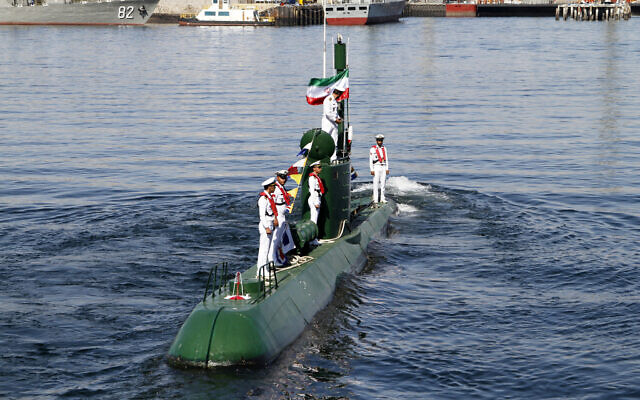 Iran's navy members stand on Ghadir-942 submarine in southern port of Bandar Abbas, Iran, at the mouth of the strategic Strait of Hormuz, Nov. 29, 2018. (Rahbar Emamdadi/Mehr News Agency via AP)	TEHRAN, Iran — Iran’s powerful Revolutionary Guard has added “smart submarines,” unmanned underwater vehicles, to its navy for the first time, state TV reported on Tuesday.The Guard’s navy unveiled the vessels, along with new missiles and speedboats, at a ceremony in Iran’s southern port city of Bandar Abbas.	Its new speedboats can travel at up to 95 knots (about 109 mph) and are able to launch missiles and rockets.	The report also said the Guard’s navy was equipped with new maneuverable missiles with an extended range.	Since 1992, Iran has developed a homegrown defense industry that produces light and heavy weapons ranging from mortars and torpedoes to tanks and submarines.	On Sunday, Iran claimed responsibility for a missile barrage that struck near a sprawling US consulate complex in northern Iraq, saying it was retaliation for an Israeli strike in Syria that killed two members of its Revolutionary Guard earlier this week.	Hostility between the longtime foes has often played out in Iraq, whose government is allied with both countries. https://www.timesofisrael.com/iran-claims-to-add-smart-submarines-to-its-military-arsenal/  [True or fiction. The Iranians are notorious for exaggerating their military capabilities. – rdb]'Nuclear option': Saudis in talks with China to pivot from U.S. dollarLoss of currency's supremacy would threaten 'regular Americans'By Art Moore Published March 15, 2022 at 3:14pm 	The United States dollar's position as the chief currency of trade for the global oil industry has been a foundation of the American economy for decades, keeping inflation at bay amid the Fed's unprecedented printing of money.	But now Saudi Arabia and China are in talks to price some of the monarchy's oil sales in the Chinese yuan, rather than dollars, the Wall Street Journal reported Tuesday.	Citing people familiar with the matter, the paper said that after six years of off-and-on discussions, talks stepped up this year amid Riyadh's strong opposition to Washington's nuclear negotiations with Iran and other issues.	The Saudis, whose oil industry was developed by the U.S., have exclusively used the dollar for trading oil since the mid-1970s as part of a bilateral security agreement. Nearly 80% percent of global oil sales are priced in dollars. And Saudi Arabia possesses about 17% of the world's proven petroleum reserves.	But tensions have grown between the U.S. and Crown Prince Mohammed bin Salman since the 2018 assassination of dissident journalist Jamal Khashoggi. The relationship has only worsened since President Biden said the assassination should make Saudi Arabia a global "pariah" and he administration renewed talks with Tehran.	Meanwhile, Biden and Western leaders are appealing to Riyadh to pump more oil in response to the Ukraine crisis and the decision to no longer import Russian oil.	The Wall Street Journals pointed out that a Saudi pivot to Beijing could prompt other oil suppliers to China – Russia, Angola and Iraq – to do the same.	In 2019, Saudi Arabia threatened to sell its oil in other currencies if Washington passed a bill exposing OPEC members to U.S. antitrust lawsuits, Reuters reported at the time.	The bill, known as NOPEC, could have provoked what was described by a Reuters source as the "nuclear option." The ditching of the dollar, the wire service reported, would undermine the currency's "status as the world’s main reserve currency, reduce Washington’s clout in global trade and weaken its ability to enforce sanctions on nation states." [If that happens the value of the US $ will be flushed down the toilet. – rdb]	Another Reuters source said the Saudis were warning that if NOPEC – the No Oil Producing and Exporting Cartels Act – passed, "it would be the U.S. economy that would fall apart."	NOPEC, first introduced in 2000, aims to remove sovereign immunity from U.S. antitrust law, allowing OPEC states to be sued for reducing output to raise oil prices.	Reuters noted in 2019: "A move by Saudi Arabia to ditch the dollar would resonate well with big non-OPEC oil producers such as Russia as well as major consumers China and the European Union, which have been calling for moves to diversify global trade away from the dollar to dilute U.S. influence over the world economy."Why it matters to 'regular Americans'
	On Tuesday, former Trump economic adviser Steve Cortes reacted to the breaking news regarding the Riyadh-Beijing talks in an interview with Steve Bannon on "War Room."	"What Joe Biden is right now jeopardizing is a century, literally a century, of the hegemony, the supremacy, the primacy of the United States dollar," Cortes said.	All important global transactions have taken place with the dollar, he explained, because the dollar is "backed by the full faith and credit of the people of the United States and protected also by the supremacy of the United States military." [But there is nothing tangible standing behind the US $ anymore and hasn’t been for years. It is a fiat currency based on imagination which is why the FED can continue printing rhemes of paper and devaluing the US currency. That will go away if this happens -rdb	But all of that has been put in jeopardy, Cortes said, by the "weaponization of money" against "regular working class people in Russia who have seen the value of their rubles and their purchasing power collapse in recent weeks."One of the chief consequences, he said, could be that "we are literally compelling the rest of the world to find currency alternatives, because they cannot operate at the whim of the United States."	They essentially, he said, could be "de-banked, they could be de-dollarized at the stroke of a pen by somebody like Joe Biden."	Cortes noted the Wall Street Journal's report that Chinese President Xi Jinping’s first trip abroad since the beginning of the pandemic will be to Riyadh.	"There’s an emerging alliance on the Eurasian landmass – India, China, Saudi Arabia, Moscow," he said.It’s a "complex alliance" with many internal conflicts, Cortes added, but "all of them, now, have a vested interest in not operating in dollars."	“And that matters to regular Americans, even if you don’t care about foreign affairs, because king dollar – until Biden – has kept inflation contained for the last 40 years.” https://www.wnd.com/2022/03/nuclear-option-saudis-talks-china-pivot-u-s-dollar/ Russia sanctions Democrats including Joe and Hunter Biden, Hillary ClintonMarks ‘an escalation in hostilities’By Bob Unruh Published March 15, 2022 at 1:06pm 	Russia, facing a long list of United States and other sanctions over its invasion of Ukraine and deadly war against its civilians, including women and children, has responded in kind, releasing a list of Americans – all Democrats – it is targeting with sanctions.	They include Joe Biden, his scandal-producing son, Hunter Biden, as well as twice-failed Democrat presidential hopeful Hillary Clinton.	Axios revealed Secretary of State Antony Blinken also was on the list.	The report explained the move was in "retaliation for U.S. sanctions on Russian banks, oligarchs and commodities."	"Why it matters: The sanctions, while largely symbolic and expected, still mark an escalation in hostilities between the U.S. and Russia," the report explained, noting, "The sanctions would prohibit travel and freeze any assets held in Russia but not prevent high-level talks if they are planned, Bloomberg reported."	Russia also sanctioned Secretary of Defense Lloyd Austin, Joint Chiefs Chairman Mark Milley, National Security Advisor Jake Sullivan, press secretary Jen Psaki, CIA Director William Burns and other economic and financial officials."Hunter Biden and Clinton were included even though they "do not currently serve in the U.S. government."	The Liberty Daily reported on the sanctions, and noted it was a "curious" list.	"It’s conspicuous that it’s only Democrats on the list. Is Russia trying to imply that they support Republicans? Adding Clinton and Hunter Biden to the list, people who are not officially in the United States government, seems to indicate they’re trying to gather support from Republicans. It’s a ludicrous move if that’s the case; sanctioning Democrats won’t endear them to anyone. What is the point of this play?" https://www.wnd.com/2022/03/russia-sanctions-democrats-including-joe-hunter-biden-hillary-clinton/ Tulsi Gabbard to Romney: Deliver 'treasonous' evidence or resignDispute focuses on her concern for biolabs in UkraineBy WND Staff Published March 15, 2022 at 5:21pm 	A former member of Congress is telling Sen. Mitt Romney, R-Utah, to either provide evidence of his claims of her "treasonous" actions or apologize and do the right thing: resign from Congress.	The dispute is over her concerns about biolabs that exist in Ukraine, labs that the United States may have had a part in funding.	Just the News reported Gabbard had explained on social media her concerns about the "25-plus, U.S.-funded" locations.	Those, if breached, she warned, "would release & spread deadly pathogens to US/world."	Romney launched his attack on social media, claiming, "Tulsi Gabbard is parroting false Russian propaganda. Her treasonous lies may well cost lives."	She said, to Romney, "MittRomney, you have called me a ‘treasonous liar’ for stating the fact that “there are 25+ US-funded biolabs in Ukraine which if breached would release & spread deadly pathogens to US/world and therefore must be secured in order to prevent new pandemics."	"Please provide evidence…" she charged.	"If you cannot, you should do the honorable thing: apologize and resign from the Senate."	The Post-Millennial reported Gabbard had cited Biden official Victoria Nuland who testified there are labs in Ukraine that should be secured from Russian forces.	"Unless this war in Ukraine ends now, ends tonight," Gabbard said, "we face a real certainty that one or more of these labs will be compromised, will be breached, and it won't just be the people of Ukraine who are impacted. We could face another global crisis, when you look at a pathogen that could be released," she told Fox News' Tucker Carlson.	Gabbard also cited a CBS story, from a Pentagon source, who claimed, "The concern is that the Russians will seize one of these biomedical research facilities that Ukraine has where they do research on deadly pathogens like botulism and anthrax, seize one of those facilities, weaponize the pathogen, and then blame it on Ukraine and the U.S., because the U.S. has been providing support for some of the research being done in those facilities." https://www.wnd.com/2022/03/tulsi-gabbard-romney-deliver-treasonous-evidence-resign/ [Romney has no integrity at all. He is the epitome of the deep state and should be tried with the rest of the crooks. – rdb]USA Today pick for 'Woman of the Year' is a MAN!'Transgender' Rachel Levine honoredBy Bob Unruh  Published March 15, 2022 at 5:12pm 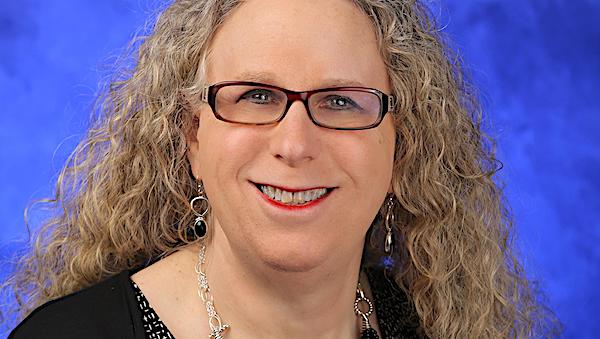 Rachel Levine (Penn State University photo)	Rachel Levine, the former health secretary for Pennsylvania and now an administrator for the Joe Biden administration, has been named one of the "Women of the Year" by USA Today.	He was put on the list of honorees along with Melinda French Gates, Simone Biles and Kamala Harris, who are women.	According to MSN, Levine was confirmed by the Senate to be assistant secretary of Health.	Levine earlier made headlines when he was named the first openly transgender four-star officer in the U.S. military.	While transgenders live as members of the sex opposite their birth sex, often are legally recognized in that sex, and even can have body-mutilating surgery that purports to affirm their new sex choice, being male or female actually is embedded in the human body at the chromosome level, and doesn't change.	USA Today wrote, "Every day across our country, USA TODAY’s Women of the Year lead and inspire, promote and fight for equity, give others a place to seek help and find hope. They are strong and resilient women who have been champions of change and courage, often quietly, but with powerful results. And often despite their own challenges."	Others on the list are, in fact, women. https://www.wnd.com/2022/03/usa-today-pick-woman-year-man/ [The USA is beyond any form of redemption. It is doomed! There is nothing that is real or true that is going on in the public sphere. It is worse than Alice’s Wonderland.  -rd Under the Wolfsangel: The uncomfortable truth about radical ideologies in Ukraine The Nazi influence on modern-day Ukrainian politics is clear, tangible, and willfully ignored by its Western supporters 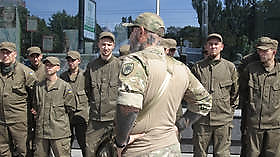 A symbol of Azov volunteer battalion is tattooed on a battalion officer's neck as he talks to his soldiers in Kiev, Ukraine. The battalion's symbol is reminiscent of the Nazi Wolfsangel. © AP / Efrem Lukatsky15 Mar, 2022 13:54 	A cursory look at the documents regarding the foundation of the Ukrainian state would make it appear quite European and democratic, which is exactly the reason why many might have dismissed Vladimir Putin’s talk about neo-Nazis in Ukraine as rhetoric and propaganda. The truth, however, is much more complicated and cannot be summarized by saying "Ukrainian president is Jewish, and thus all allegations are untrue".	One historical figure who has emerged as a hero in post-Maidan Ukraine is Stepan Bandera, a leader and ideologist of the militant wing of the far-right Organization of Ukrainian Nationalists (OUN). Today, there are streets named after him, people sing songs in his honor and carry his portrait.	Born in Galicia (at the time part of Austria-Hungary) on January 1, 1909, Stepan Bandera was tried on terrorism charges in Poland on multiple occasions. In 1934, he was sentenced to death, but the sentence was commuted to life imprisonment. He served his sentence until 1939, when he was released following the German invasion of Poland  MUCH MORE - https://www.rt.com/russia/551975-nazi-influence-ukrainian-politics/ Commentary:Ukrainian ChutzpahWhat does Israel owe Ukraine? Tue Mar 15, 2022 Daniel Greenfield Daniel Greenfield, a Shillman Journalism Fellow at the Freedom Center, is an investigative journalist and writer focusing on the radical Left and Islamic terrorism.
	Ukraine’s ambassador to Israel is not happy. Ambassador Korniychuk has demanded that Israel cut off all business dealings with Russia. Meanwhile Ukraine’s business dealings with Iran rose over 30% and reached nearly $2 billion. Iranian exports to Ukraine increased by 40%.
	That means Iran is literally financing Islamic terrorism against Israel. And genocide.
	Is Ukraine ready to stop all business dealings with Iran in exchange for Israel ending its business dealings with Russia? Don’t be silly. These demands only go one way.
	Ukraine's President Zelensky has repeatedly invoked the Holocaust in the influence campaign against the Russian invasion of his country. “What is the point of saying ‘never again’ for 80 years, if the world stays silent when a bomb drops on the same site of Babyn Yar?” he tweeted.
	A better question might be why is a country whose people were responsible for much of the killing of Jews at Babi Yar is shamelessly appropriating the Holocaust for its propaganda.
	Especially since Ukraine, like Russia, continues to finance the modern genocide of Jews.
	During the Holocaust, Ukrainian nationalists participated in large numbers in the massacres of Jews. Including at Babi Yar. Rather than feel any sense of shame for this, Bandera and his thugs, who were responsible for the murder of tens of thousands of Jews, are national heroes and continue to be celebrated in Ukraine. Including by Zelensky.
	"Stepan Bandera is a hero for a certain part of Ukrainians, and this is a normal and cool thing. He was one of those who defended the freedom of Ukraine," Zelensky argued a few years ago.
	You can wrap your cause in the Holocaust or celebrate Bandera, but you can’t do both.
	“Addressing all the Jews of the world: Don’t you see why this is happening? That is why it is very important that millions of Jews around the world do not remain silent right now," Zelensky recently demanded in a speech that was helpfully translated into Hebrew by his office.
	What is happening in Ukraine is wrong, but it is not genocide. Unlike Nazi Germany and its Ukranian nationalist allies, the Russians are not marching tens of thousands of Ukrainian men, women, and children, stripping them, shooting them, and throwing them into pits. Nor, like Ukraine’s Iranian trading partners, is Russia plotting to drop nuclear bombs on its cities.
	Considering the centuries of actual massacres of Jews by Ukrainian national heroes like Bogdan Chmelnitsky, Simon Petlura, and Stepan Bandera, (who have streets and medals named after them) the willingness of Israel to quickly rush aid and provide political support to Ukraine ought to be appreciated. Especially since it’s another wholly one-sided relationship.
	Israel voted in support of Ukraine at the UN despite the fact that Ukraine has repeatedly voted against the Jewish State and in support of the terrorists trying to kill Jews.
	'President Zelensky does feel a "special emotion for Israel because his mother is Jewish," but that feeling has to be reciprocal," Ambassador Korniychuk was quoted as saying.
	Reciprocal? What exactly have Zelensky and Ukraine done for Israel?
	Last year, a Ukrainian emissary suggested that if Israel were to provide his country with its defense demands, then it might agree to recognize Jerusalem as Israel’s capital.
	That’s about it.
	President Zelensky and Ambassador Korniychuk complain that Israel hasn’t been vocal enough in its opposition to Russia. When Israel was at war, how vocal was Zelensky?
	When Israel was last under attack, Zelensky tweeted, "The sky of #Israel is strewn with missiles. Some cities are on fire. There are victims. Many wounded. Many human tragedies. It is impossible to look at all this without grief and sorrow. It is necessary to stop the escalation immediately for the sake of people's lives." Passive voice. No specific condemnation.
	Instead of showing appreciation for the fact that Israel has gone out on a limb to support a country that is not an ally, but has repeatedly opposed Israel at the UN, and has extensive trade ties to Iran, Korniychuk has escalated his demands and tirades against the Jewish State.
	Ambassador Korniychuk has repeatedly berated Israel and Israelis for not doing enough. The latest acts of chutzpah include Korniychuk pushing the Israeli High Court to overrule a decision by the Israeli government on accepting Ukrainian migrants without any quotas, and demanding that the Israeli Knesset convene specifically to listen to a Zelensky speech.
	President Zelensky is entitled to make the best possible case for his country. Ukraine is suffering from an invasion that threatens its national existence and it’s understandable that its government is frantically trying to push every possible button to avert that catastrophe.
	War propaganda is an exchange of lies. And we have witnessed Putin and Ukraine hurl accusations of Nazism at each other when in reality both sides collaborated with the Nazis. Both sides likewise insist that the other is part of a vast conspiracy and their defeat will lead to WWIII.
	The cold hard reality is that both sides are spewing as many crazy lies as they can to win a war.
	Two ex-Soviet countries with little going for them except energy resources are using their broken ex-Soviet militaries to fight over who gets the profits from those energy resources.
	It’s entirely reasonable to sympathize with the Ukrainians who have been invaded.
	The Biden administration has chosen to express that sympathy by making it clear that we will not intervene militarily, but will pile on economic sanctions. That’s a move likely to inflict maximum economic pain on Americans with a minimal military impact on Russia. That’s convenient for Biden who can blame Putin for the disastrous economic situation in America without having to risk American casualties and the domestic political fallout from a war.
	Israel’s best bet however is to just stay out of a mess that really does not involve it.
	Zelensky happens to be of Jewish descent. A number of close allies of Putin also happen to be Jewish. That’s every bit as significant as the fact that both Trump and Clinton’s children have Jewish spouses. Or that China's only non-Chinese general was General ‘Two Gun’ Cohen.
	It’s possible to admire Zelensky’s doggedness in the face of a massive invasion without bowing to him as a moral authority. He’s a very effective advocate for his country. And, like many people of Jewish descent who participate in antisemitic movements, he’s managed to reconcile the conflict by putting Ukraine first and mobilizing his Jewish ancestry in its defense.
	Much as Jewish leftists do with Muslim terrorism, or Jewish sympathizers who join far-right movements, Zelensky has puts his ‘Jewishness’ at the service of antisemites. And, unlike his willingness to embrace personal risk during the conflict, there’s little admirable about that.
	Ukraine has no historical claim on Israel’s sympathy. And only liberal Jews with no sense of history who know their great-grandparents came from Ukraine, but don’t know why they got the hell out would think otherwise. And there’s certainly no reciprocal alliance worth mentioning.
	Putin’s Russia and Ukraine are both close trading partners of Iran. In addition, Russia supplies weapons and support for Iran. Both repeatedly vote against Israel at the UN. Both have an ugly history when it comes to Jews. They’re not allies or friends, they are at best friends of enemies.
	Prime Minister Bennett’s foolish attempts at acting as if he can mediate between Russia and Ukraine have done nothing to help either end the conflict or improve Israel’s image.
	When Ukranians were surveyed at the end of last year, 71% said that they did not support either side in the conflict between Israel and Iran. And there’s nothing surprising about that. Different countries with no shared borders, values, or interests don’t have to support each other.
	The same is true for Israel in the conflict between Russia and Ukraine. https://www.frontpagemag.com/fpm/2022/03/ukrainian-chutzpah-daniel-greenfield/ What’s YOUR Freedom Really Worth?
By Lex Greene|March 15th, 2022
	I bet if I ask what your home, your car, your bank account, or stock portfolio is worth, you could answer that question pretty quick with a reasonable degree of accuracy. Things seem to have a generally accepted and highly respected value, and most people have some sense of what that is, all the way down to their game station and other useless trinkets.
	How much will it all be worth when the dollar isn’t worth a penny?
	But can you tell me what your freedom is really worth? Is it really worth more than any of your other possessions? Can you put a value on it at all? Is your freedom worth more than your job? It seems not, since millions of Americans handed over the freedom to even decide what is injected into their bodies, just to keep that job. After all, we have to pay the bills for all that stuff we possess, right?
	Some 246-years ago, the Founders of this nation thought freedom was worth more than all of the earthly possession they could ever own. In fact, they thought it was worth more than life itself. But what about you?
	Is your freedom worth more than any of your things, or all of them together? If not, then you sold your freedom for those things…you traded your freedom for stuff.
	“…for the support of this Declaration, with a firm reliance on the protection of divine Providence, we mutually pledge to each other our Lives, our Fortunes, and our sacred Honor.” – Declaration of Independence
	Can you even imagine the average American making such an “extreme” statement today, much less putting everything they have on the line for the mere sake of freedom? I can’t…Maybe the true price of freedom is just too high for the modern American to even consider. Maybe modern Americans have no clue how to value freedom and liberty anymore.
	Or, maybe so many Americans are simply more afraid of freedom than they are of bondage. Maybe they think a certain tolerable level of bondage is more predictable and secure than the risky business of freedom and liberty. Maybe most Americans are so focused upon having a government provided socio-economic floor (aka social equity), that they don’t mind having the ceiling that comes with it.
	“…all experience hath shewn, that mankind are more disposed to suffer, while evils are sufferable, than to right themselves by abolishing the forms to which they are accustomed.”– Declaration of Independence
	How much do you think the enemies of freedom are willing to spend to take your freedom and liberty from you? They have already spent trillions to do it and they are willing to spend everything they have to defeat freedom and liberty. How can you possibly compete with that?
	Here’s the really cool part of it all…the enemies of freedom borrowed the money they are using to destroy you. But they didn’t borrow that money in their names, they borrowed it all in your name, more than $30-trillion worth. In the end, you are funding their destruction of your freedom. How cool is that!
	Yet, you think they are the dumb people. We should have thought of that… robbed every global elitist and used it to destroy them. Has their $30T debt helped you, or them? Made the USA stronger or weaker?
	Have you come up with a number yet…something in your possession you would trade for your freedom and liberty? You do know that everything on earth costs money, right? The enemy knows it will cost them a ton of money to defeat you. You didn’t know it would cost you a great deal to defeat them? How is that?
	Your willingness to go-along to get-along will be the death of you.
	Nothing worthwhile is free or even cheap, certainly not your freedom and liberty. Your trinkets are all replaceable, but your freedom and liberty are not replaceable, ever.
	“…a Constitution of Government once changed from Freedom, can never be restored. Liberty, once lost, is lost forever.” – John Adams
	Since liberty once lost, is lost forever, it can never be repurchased for any price at all. One would think that this alone would place a high premium on the value of freedom…before it’s lost forever.
	But best I can tell in recent years, many Americans don’t even care about their freedom anymore, preferring instead, a steady diet of “free stuff” (aka paid for by someone else), while the rest place so little value on it that they would never trade any of their earthly possessions to protect it, with very rare exception, of course.
	It’s an individual question that every American will be forced to answer, sooner than later. 
	As Klaus Schwab (WEF) and his maniacal COVID19 GLOBAL PANDEMIC RESET tightens the choke hold they have on countries around the world and every American Citizen, forcing all nations to surrender their national sovereignty and security to his ONE WORLD ORDER where “you will own nothing and like it,” the clock is running out.
	As you try to put a value on your freedom, remember this…it’s not just your freedom. 
	Your choice will decide the future of freedom for everyone in the world, everyone alive now and everyone yet to be born. If the USA is no longer free, no place on earth will be. There is nowhere for you, your children, grandchildren, or great grandchildren to run, no place to hide.
	Most of the world has lived under communist and socialist bondage for decades. They have all depended upon the USA to feed their people and send our young to defend their people from tyrants.
	When the USA is gone, FREEDOM is gone. 
	So, I suggest you give some very serious thought to what your freedom is worth to you, because in the end, you’re not just deciding for yourself. You are deciding for the entire world and all future generations!
	Best get this one right! If you think you can keep all of your precious treasures in a world run by the likes of Klaus Schwab, better think again! Nazi tyrants are NEVER kind to their loyal subjects! https://newswithviews.com/whats-your-freedom-really-worth/ 
The Progressive Mindset is Evil
Derek Hunter Posted: Mar 15, 2022 12:01 AM
	I try not to spend a lot of time focused on the enemies of America, but they are plentiful, and a growing percentage of them reside within the United States. Hell, a lot of them are in Congress, the courts, or the White House. But most of them live in academia, many times in between stints in government. They are actively working to make this country worse.
	The progressive mindset is one of, quite honestly, evil. Think of all the progress our species has made throughout all of human history, and we’re watching these people do their damnedest to destroy it. 
	Nothing exemplifies this more than the modern left and Martin Luther King Jr. in his “I Have a Dream" speech. King lays out, in terms so basic even Joe Biden can understand them, his desire for the country to get past the color of a person’s skin. 
	“I have a dream that my four little children will one day live in a nation where they will not be judged by the color of their skin but by the content of their character,” is one of the most influential lines ever spoken.
	The left is voiding their bowels all over it on a daily basis.
	For example, Donna Johnston was applying for a job at Bridgewater State University. She didn’t get it because she couldn’t justify her skin color, which is white. 
	The Boston Globe reports, “Johnston, a licensed social worker from Plainfield, Conn., said she was floored by the question while interviewing to teach sociology at Bridgewater State University last summer, when she was also asked to contemplate ‘your white privilege.’ Then in a follow-up, Johnston said she was told that ‘Black students may not be able to relate to you because of your white privilege.’”
	This is the essence of the progressive philosophy – you are your skin color, sexual orientation, gender, or whatever else the left cooks up to divide people, and nothing more. Stray from what a progressive Democrat thinks you should believe based on any of those irrelevant characteristics and you are their enemy, and no holds are barred when it comes to destroying anyone the left deems an enemy.
	The Globe, which then quoted a filing from the university, reported, “Any possibility of discriminatory motive is contradicted by the fact that the university ultimately hired two Caucasians," and that a third hire was a black woman.
	Isn’t this the equivalent of saying you’re not a racist because you have black friends? Liberals always attack these statements, which is stupid because someone who actually is a racist would be very unlikely to have friends who are of the race they hate people over, aren’t they? I mean, that’s what being a racist means, or at least used to.
	Now, racist means you are white. It’s really not any more complex than that. If you’re white, you’re a racist; a racist who benefits wildly from your skin color. No matter your life circumstances – parents, upbringing, schools, family, whatever – you had your life laid out for you because you’re white. 
	I had no idea I had it so good as I was burning up on rooftops across Detroit slopping down 500-degree tar roofing in 95-degree weather. I probably should’ve just sent my landlord my 23 & Me report and a picture of my forearm, rather than busting my ass like a sucker. Does my white privilege get me a refund on the sweat equity and actual financial outlays I’ve had to make? Where do I go to get the time I wasted working toward goals?
	I honestly hope students avoid Bridgewater and any institution (educational or otherwise) that blatantly present themselves this way.
	The progressive left has turned the country, especially academia, into a pit of racial obsession. It’s like a Coachella for the Klan, with people segregated in every way we can be differentiated and told to stay away from others, your skin color is your wristband. It’s evil.  
	Feel badly because of what your skin looks like, feel like a victim because of yours. The Democrat Party has turned from Martin Luther King’s dream to a racist dystopia. How do you do that and still live with yourself? I don’t know, and I don’t want to. https://townhall.com/columnists/derekhunter/2022/03/15/the-progressive-mindset-is-evil-n2604540 
ARUTZ SHEVASenate condemns Putin as a war criminal US Senate unanimously passes resolution condemning Russian President as a war criminal. Elad Benari 16.03.22 03:03	The US Senate on Tuesday unanimously passed a resolution condemning Russian President Vladimir Putin as a war criminal.The resolution, introduced by Republican Senator Lindsey Graham and backed by senators of both parties, encouraged the International Criminal Court (ICC) in The Hague and other nations to target the Russian military in any investigation of war crimes committed during Russia's invasion of Ukraine, Reuters reported.	"All of us in this chamber joined together, with Democrats and Republicans, to say that Vladimir Putin cannot escape accountability for the atrocities committed against the Ukrainian people," Democratic Senate Majority Leader Chuck Schumer said in a speech on the Senate floor ahead of the vote.	The vote in the Senate came hours after the Russian Foreign Ministry announced that it is imposing sanctions on President Joe Biden, Secretary of State Antony Blinken, Defense Secretary Lloyd Austin and others as tensions escalate between Russia and the West over Russia's invasion of Ukraine.	“In response to a series of unprecedented sanctions banning, among other things, entry into the United States for top officials of the Russian Federation," the senior US officials are being placed on "the Russian ‘stop-list’ on the basis of mutual reciprocity, the Russian Foreign Ministry said in a post on Facebook quoted by The Hill.	Joint Chiefs of Staff Chairman Mark Milley has also been placed on the list, along with "a number of department heads and famous American leaders,” the post adds.	Others sanctioned include White House national security adviser Jake Sullivan, Biden’s son Hunter Biden, former Secretary of State Hillary Clinton and CIA Director William Burns. The Russian Foreign Ministry said more people would be added to the list.	Russia's Foreign Ministry also announced sanctions on Canadian Prime Minister Justin Trudeau, Canadian Foreign Minister Mélanie Joly and Canadian Defense Minister Anita Anand.	Russia has been slapped with sanctions in response to its invasion of Ukraine. Shortly after the invasion started, EU leaders agreed to impose new economic sanctions on Russia, freezing Russian assets in the bloc and halting its banks' access to European financial markets.	A day later, the EU announced a freeze on the assets of Russian President Vladimir Putin himself, as well as on his Foreign Minister Sergei Lavrov. The US followed suit and sanctioned Putin and Lavrov as well.	World leaders also decided to cut off Russian financial institutions from using the SWIFT money transfer system.	The EU also added top Kremlin-linked oligarchs to its sanctions blacklist, targeting some of the key moneymen accused of backing Putin's regime. https://www.israelnationalnews.com/news/324023 	[I have only one question concerning this. What about all the hundreds of thousands of deaths that the US caused during their ‘wars’ In Viet Nam, Iraq and Afghanistan. We know that our actions killed many in those lands when we were actually only after a small number of people in the al-Qaida groups. All these collateral deaths meant nothing? Perhaps you need to think about this as well because you could well be classified the same way. – rdb]Clashes at Joseph's Tomb Arabs throw rocks and firebombs at IDF forces securing the entry of Jewish worshipers to Joseph's Tomb. Israel National News 16.03.22 01:09	Clashes broke out on Tuesday evening as Israeli citizens began entering Joseph’s Tomb in Shechem (Nablus) for prayers.	Dozens of Arab rioters threw rocks and firebombs at IDF forces who were securing the entry of the Jews.	The troops continued to work to maintain the security of the Israeli civilians in the area and responded to the riots with riot dispersal means. https://www.israelnationalnews.com/news/324021 03/15/2022 NEWS    - Coming Wednesday sundown -Purim 	The Maccabeats - Purim Songhttps://www.youtube.com/watch?v=kgJInVvJSZg&t=18s Read the Prophets & PRAY WITHOUT CEASING!That is the only hope for this nation!Exodus 11:1And the LORD said unto Moses: 'Yet one plague more will I bring upon Pharaoh, and upon Egypt; afterwards he will let you go hence; when he shall let you go, he shall surely thrust you out hence altogether. 2Speak now in the ears of the people, and let them ask every man of his neighbour, and every woman of her neighbour, jewels of silver, and jewels of gold.'  3And the LORD gave the people favour in the sight of the Egyptians. Moreover the man Moses was very great in the land of Egypt, in the sight of Pharaoh's servants, and in the sight of the people.Lapid vows Israel won’t be a ‘route to bypass’ sanctions on RussiaVisiting Slovakia, FM says government ministries, financial institutions and Bank of Israel coordinating on matter; condemns Russian invasion of Ukraine By TOI staff Today, 2:06 pm 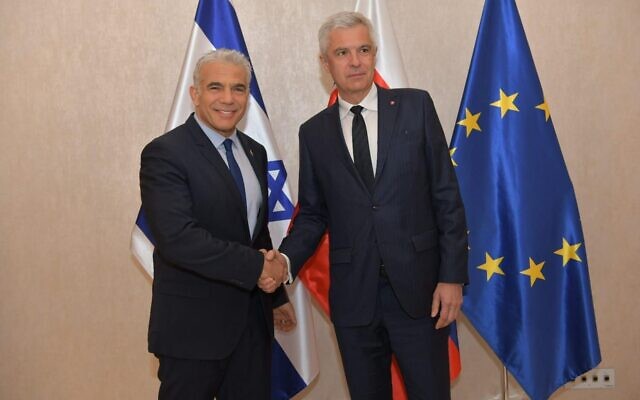 Foreign Minister Yair Lapid (L) and Slovakian Foreign Minister Ivan Korcok in Bratislava, March 14, 2022 (Shlomi Amsalem/GPO)	Foreign Minister Yair Lapid said Monday that Israel is working to ensure that the country’s financial institutions do not make possible the circumvention of crippling sanctions imposed on Russia over its invasion of Ukraine.	At a joint press conference in Bratislava with his Slovakian counterpart Ivan Korcok, Lapid condemned Russia’s military offensive as unjustified.	“Israel will not be a route to bypass sanctions imposed on Russia by the United States and other Western countries,” Lapid said. “The Ministry of Foreign Affairs is coordinating the issue together with partners, including the Bank of Israel, the Finance Ministry, the Economy Ministry, the Airports Authority, the Energy Ministry, and others.”	“Israel, like Slovakia, condemns the Russian invasion of Ukraine, and calls for an end to the fighting,” he added. “There is no justification for violating Ukraine’s territorial integrity, and there is no justification for attacks on a civilian population.”	Israel, Lapid vowed, “will do everything it can to assist mediation efforts, to stop the shooting and restore peace. We are working together with our greatest ally, the United States, and our European friends to prevent the continuation of this tragedy.”	Lapid added that he had spoken with Korcok about cooperation to help Jews and Israelis escape from the conflict in Ukraine via the Vysne Nemecke crossing with Romania.	He said the two countries are also cooperating on sending humanitarian aid into Ukraine.	In the wake of the Russian invasion, Western countries applied crushing sanctions on Russia, and the US and numerous other nations also leveled penalties on oligarchs.	Russia has been frozen out of international banking systems, causing the ruble to plummet in value. An increasing number of Western businesses are halting their operations in the country.	However, Israel has avoided joining Western sanctions against Russian oligarchs.	The US Under Secretary of State for Political Affairs, Victoria Nuland, said Friday that Israel should get onboard with Western sanctions, and bar Russian oligarchs. “You don’t want to become the last haven for dirty money that’s fueling Putin’s wars,” Nuland said.	Lapid spoke after a Twitter account that tracks the movement of sanctioned Russian oligarch Roman Abramovich’s six aircraft showed that a Gulfstream G650 belonging to Abramovich landed in Tel Aviv at around 9 p.m. local time Sunday. The plane had taken off from Moscow. It was not known if Abramovich or any members of his family were aboard.	On Friday, Channel 12 reported that 14 rented private jets have flown from Russia to Israel since the invasion of Ukraine on February 24, a possible indication that some wealthy Russians are looking at ways to slip around sanctions imposed to punish their country for the attack.	Israel has reportedly has banned the oligarchs from parking their planes in the country.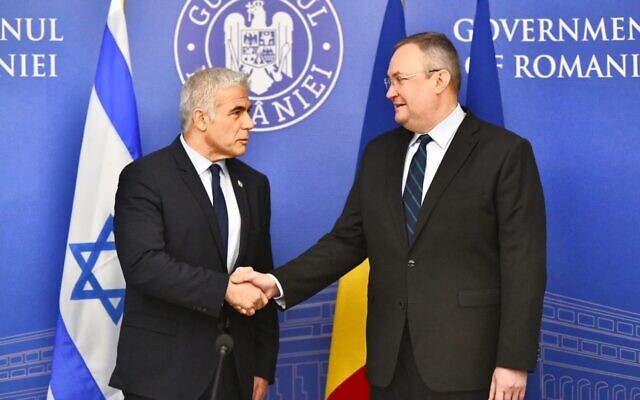 	According to Hebrew media reports, the Israel Airports Authority has instructed staff at Ben Gurion Airport not to approve long-term parking of private jets belonging to US-sanctioned Russians, to prevent them from being stashed in Israel in an attempt to bypass sanctions.Foreign Minister Yair Lapid meets Romanian Prime Minister Nicolae Ciucă in Bucharest, March 13, 2022 (Shlomi Amsalem/GPO)	Lapid is on a trip to Romania and Slovakia, both of which border Ukraine, for talks with their leaders on Russia’s invasion of Ukraine, as well as bilateral relations with Israel. He was in Romania on Sunday.	During the three-day visit, Lapid will also meet Foreign Ministry officials who have been working under “emergency conditions” at the border crossings with Ukraine for the past two weeks, helping Israeli citizens, Ukrainian Jews, and other refugees fleeing the war.	Israel’s good relations with both Ukraine and Russia has enabled it to take on the role of mediator between the two countries.	Prime Minister Naftali Bennett met personally with Russian President Vladimir Putin earlier this month and had several phone conversations with him as well as with Ukrainian President Volodymyr Zelensky.Bennett spoke by phone with Zelensky on Saturday after Zelensky proposed that Jerusalem host ceasefire talks between Ukraine and Russia, and asserted that Israel could play an “important role” in the efforts to end the war. MORE -  https://www.timesofisrael.com/lapid-vows-israel-wont-be-a-route-to-bypass-sanctions-on-russia/ So what is Lapid going to do when some from the International community complain about Israel “violating the borders of the “PA”” with their building in the area? That is very likely to come up. – rdb]Hope for trapped civilians as first convoy escapes besieged MariupolUkraine says Monday ceasefire talks 'hard' after weekend progress; Russia says at least 20 killed by a Ukrainian missile with a cluster charge in separatist region, Kyiv claims false flagReuters | Published: 03.14.22, 19:10 	Russian forces allowed a first convoy of cars to escape Ukraine's besieged port of Mariupol on Monday after 10 days of failed attempts to relieve civilians dying under relentless bombardment.	The southeastern port, totally surrounded by Russian troops since the first week of the invasion, has suffered the worst humanitarian impact of the war, with hundreds of thousands of people sheltering in basements without food, water or shelter.  [Sounds a lot what went on during the siege of Jerusalem at the time of both temples. – rdb]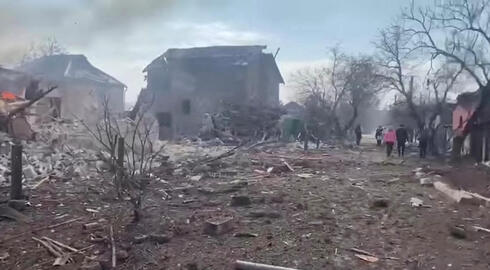 Bombed-out residential area in Mariupol (Photo: Reuters)	Local Ukrainian authorities say as many as 2,500 civilians have died so far in the city, a toll that cannot be independently confirmed. Russia denies targetting civilians.	"At one o'clock (1100 GMT) the Russians opened a checkpoint and those who have cars and fuel began to leave Mariupol in the direction of Zaporizhzhia," Andrei Rempel, a representative of the Mariupol city council who is now in Zaporizhzhia, a Ukrainian-held city further north, told Reuters.	"In the first two hours, 160 cars left. There are probably already many more now. The city continues to be bombed but this road is not being shelled. We don't know when the first cars can get to Zaporizhzhia as there are still many Russian checkpoints that need to be passed."	The city council said the convoy had already passed Berdyansk, a Russian-held city about 85 km from Mariupol.	"There is also confirmation that a ceasefire is currently holding along the humanitarian corridor that has been established," it said.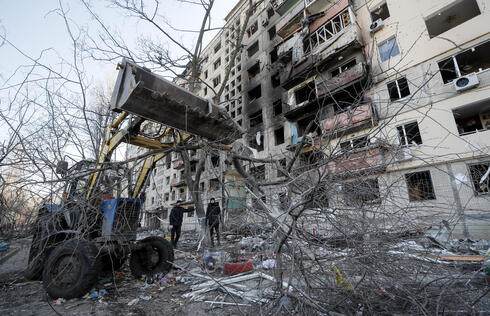 Bombed-out residential area in Kyiv (Photo: EPA)	Obtaining safe passage for aid to reach Mariupol and civilians to get out has been Kyiv's main demand at several rounds of talks. All previous attempts at a local ceasefire in the area have failed.'It's hard,' says negotiator	Russian and Ukrainian delegations held a fourth round of talks on Monday - by video link this time rather than in person in neighboring Belarus as in the past - but no new progress was announced.	"Communication is being held yet it's hard," tweeted Ukrainian negotiator Mykhailo Podolyak, who had earlier created some hope of headway by saying on Sunday that Russia was beginning to talk "constructively".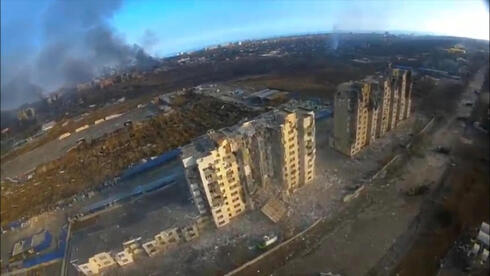 	The talks had paused for the day but would resume on Tuesday. Russia "still has a delusion that 19 days of violence against (Ukrainian) peaceful cities is the right strategy", he said.Nineteen days into Russia's invasion, its troops have still failed to capture any of Ukraine's 10 biggest cities, despite hammering several of them with relentless bombardment.Drone video footage released by Ukrainian forces shows a Mariupol decimated by Russian bombardments  (Photo: Reuters)	Drone video footage released by Ukrainian forces in Mariupol, the last Ukrainian-held city on the Azov Sea coast, showed a desolate wasteland of bombed-out buildings, many in flames, with smoke pouring into the sky.
	Robert Mardini, Director General of the International Committee of the Red Cross (ICRC), which has a team on the ground in Mariupol, described "the level of fear, of despair" there.
	"People are running out of water, electricity, gas for heating, access to medical services - the situation is really untenable, unbearable for civilians, and they really want a safe passage," he told Reuters.
	Russian forces have been bearing down on the capital Kyiv from the northeast and northwest, but have made little progress so far towards the capital itself, despite heavy fighting that has reduced suburbs on the outskirts to rubble.In Kyiv itself, an apartment block was hit by a missile overnight, killing at least one person, officials said.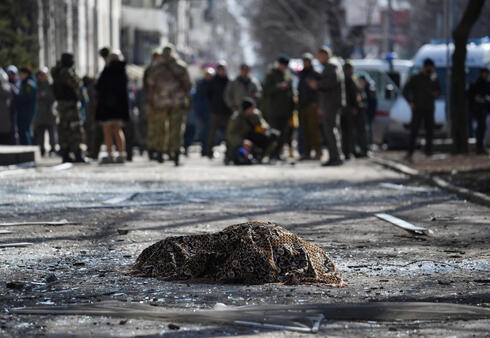 Casualty in Ukrainian bombing on pro-Russian separatist region Donetsk  (Photo: Reuters)"The staircase was not there anymore, everything was on fire," apartment resident Maksim Korovii said.He and his mother did not know what to do, he said."So we ran out to the balcony. We managed to put on whatever clothes we had at hand and made our way from balcony to balcony and in the end, we climbed down by the next building's entrance."Russia denies targeting civilians, saying it is conducting a "special operation" to demilitarise and "denazify" Ukraine. Ukraine and Western allies call this a baseless pretext for a war of aggression.In Donetsk, held since 2014 by Russian-backed separatists, Russia's defense ministry said at least 20 people had been killed and 28 wounded by what it said was a Ukrainian missile with a cluster charge. It released footage of a missile on a busy street and vehicles destroyed by shrapnel.Ukraine accused Russia or its allies of carrying out that attack themselves as a pretext: "It is unmistakably a Russian rocket or another munition," Ukrainian military spokesman Leonid Matyukhin said.Reuters could not verify either account.Pregnant woman dies in MariupolThe Ukrainian foreign ministry said a pregnant woman who was photographed being evacuated wounded from a maternity hospital in Mariupol bombed by Russia last week had since died along with her unborn baby. Reuters was not able to verify this.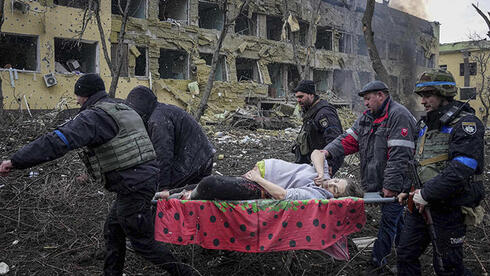 Pregnant woman, unborn child reportedly dead after being evacuated wounded from a maternity hospital in Mariupol bombed by Russia last week  (Photo: AP)Despite video showing at least two pregnant women being carried out of the ruins, Russia has said the hospital was not used at the time and had been occupied by Ukrainian fighters.The invasion has sent more than 2.8 million people fleeing across Ukraine's borders and trapped hundreds of thousands in besieged cities.Global financial markets rallied on Monday on hopes for progress from the talks. Stocks rose while oil prices gave up some of their massive recent gains.Russia is the world's biggest exporter of combined oil and gas, and Russia and Ukraine together supply nearly a third of the world's grain exports, as well as metals and chemicals used worldwide in industry and agriculture.The war has caused a surge in commodity prices, threatening the global recovery at a time when inflation in the developed world is already at its highest since the 1980s and many poor countries are facing a food crisis.Russia itself has been cast into economic isolation never before visited on such a big economy.According to several U.S. officials, Russia has asked China for military equipment. Moscow and Beijing both denied this.U.S. National Security Adviser Jake Sullivan, who met China's top diplomat Yang Jiechi in Rome on Monday, warned Beijing it would "absolutely" face consequences if it helped Moscow evade sanctions. https://www.ynetnews.com/article/h1komlp115 Sex traffickers prey on Ukrainian women fleeing war, Israeli witness saysWomen fleeing their homes in times of war are often targeted by those seeking to turn a profit from their plight and the phenomenon has become exceedingly common at the Ukraine-Poland borderNoa Lavie, Attila Somfalvi | Published: 03.14.22, 17:51 The Russian invasion of Ukraine has displaced millions in what has become the worst refugee crisis in Europe since World War Two, sparking concerns millions of women and children fleeing across Ukraine’s borders could become a target for human traffickers.Women fleeing their homes in times of war are often targeted by those seeking to turn a profit from their plight — including on social media, where ads inviting Ukrainian women to work in prostitution abroad have become all too frequent.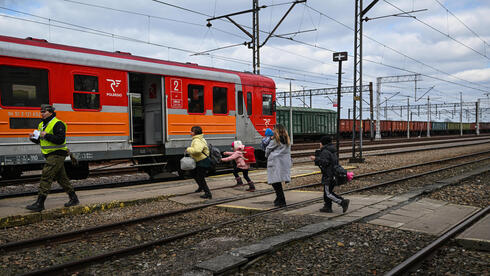 Women and children fleeing war-torn Ukraine  (Photo: Getty Images)According to Fernand Cohen of the volunteer group Rescuers without Borders, the phenomenon has become exceedingly common at the Ukraine-Poland border, where he and his team were stationed.“[They were] like a small mob. They looked for women with very small children, usually beautiful women. We have seen several such cases… The police cannot contend with the influx of people, no one can,” Cohen said.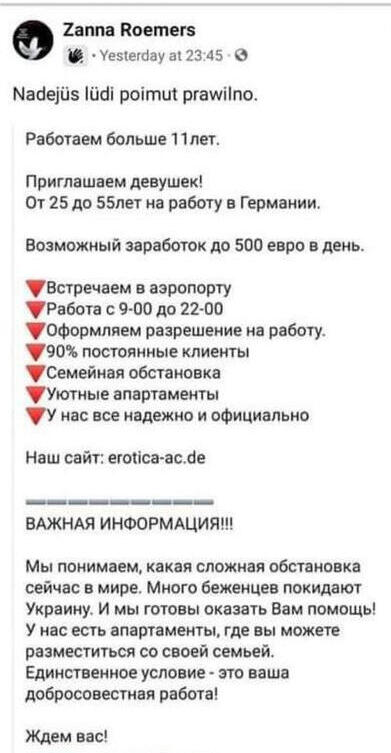 "Every day, dozens of buses full of women and children arrive. In the end, they will certainly find victims who can be seduced with money or other things. They are easy to reach.”A post inviting Ukrainian women to work in prostitution in Germany Maria Dmitrievka, a Ukrainian social activist and founder and director of the Feminism UA, added: “The situation is not easy, and will probably deteriorate further.”“Before the war, we had very few shelters for women suffering from domestic and sexual abuse. Now every such shelter has been converted into a refugee shelter.”“There is a war, and at this time women living with abusive men cannot seek help. Women's organizations that are routinely involved on the ground are currently overburdened with requests for basic refugee assistance,” said Dmitrievka, adding that the situation is only worsening at the increasingly busy international crossings.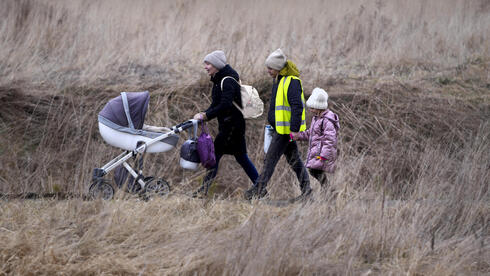 Ukrainian refugees near the Ukraine-Poland border  (Photo: AP)“Precisely there, near the borders, there are men and women looking for distressed women for the prostitution industry. We have received several messages from women about abduction attempts.”According to Dmitrievka, only 51 women and 46 men have thus far been recognized as victims of human trafficking."We see from the data in the world that the vast majority of people who have become victims of sex trafficking are women and girls… Apparently, women choose not to report their condition. In reality, the numbers are much higher." https://www.ynetnews.com/magazine/article/bycadch115 Power knocked out at Chernobyl nuclear disaster site hours after it was restoredUkrainian officials say Russian forces damaged supply lines needed to prevent radiation leaks; state power company to attempt another repairBy Agencies Today, 2:45 pm LVIV, Ukraine — The Ukrainian state power company said the power line supplying the site of the 1986 Chernobyl nuclear disaster has been damaged by Russian forces again after it was repaired.
	The Ukrenergo company said in a statement Monday that its technicians had started to supply power Sunday evening but “before the power supply was fully restored, the occupying forces damaged it again.” Ukrenergo said it will attempt another repair.
	The power is used to feed pumps and other equipment that keep spent nuclear fuel at the former power plant cool to prevent radiation leaks.
	The Chernobyl site is also equipped with diesel generators, and Belarusian authorities said last week that they had set up an emergency power supply from the nearby border.
	The International Atomic Energy Agency has played down concerns over the safety of nuclear waste at Chernobyl, saying that cooling ponds there are large enough to keep the spent fuel in a safe condition even if the power supply is interrupted.
	An explosion at the Chernobyl nuclear power plant in 1986 killed hundreds and spread a radioactive cloud west across Europe.
	Ukraine said on Wednesday power had been cut to the plant, but the UN’s atomic watchdog said there was “no critical impact on safety.”
	Russian forces also shelled and captured the Zaporizhzhia plant, Europe’s biggest atomic power plant, on March 4, causing a fire that raised alarm in Europe over a possible nuclear catastrophe.
	Advertisement 
	Russian engineers arrived at Zaporizhzhia last week to check radiation levels.
	Ukraine’s Energy Minister German Galushchenko has called on the international community to help secure Ukraine’s nuclear facilities and establish a 30-kilometer (18 miles) demilitarized protective zone around them.
	“It is now extremely important to force the enemy to leave our our nuclear power plants,” he said earlier this month. https://www.timesofisrael.com/power-knocked-out-at-chernobyl-nuclear-disaster-site-hours-after-it-was-restored/ West accused of engineering ‘artificial default’ in Russia Moscow is ready to pay off its debts, but half of the nation’s forex reserves are frozen abroad 14 Mar, 2022 16:53 Washington and its allies want to push Russia into an “artificial default” by making it impossible to pay off the country’s foreign debts despite having the money to do so, Finance Minister Anton Siluanov said on Monday.“The freezing of foreign currency accounts of the Bank of Russia and of the Russian government can be regarded as the desire of a number of foreign countries to engineer an artificial default which has no real economic grounds,” the minister said.The latest wave of Western sanctions over the crisis in Ukraine targeted Russia’s banking and financial sectors, with nearly half of the country’s foreign currency reserves, worth $300 billion, frozen by foreign central banks.Russia is due to pay $117 million on two of its dollar-denominated bonds on Wednesday. Siluanov says the country is able to meet its debt obligations and will pay the debt using the national currency – the ruble.“Claims that Russia cannot fulfil its sovereign debt obligations are untrue,” he said. “We have the necessary funds to service our obligations.”Last week, international ratings agency Fitch cut Russia’s sovereign debt rating further into junk territory, saying that a default is “imminent.” Meanwhile, the International Monetary Fund warned that a Russian debt default is no longer an “improbable event,” stressing that Moscow has a lot of money it can no longer use. https://www.rt.com/business/551893-west-russia-artificial-default/ In Poland, Jewish Federations head calls on world to welcome all Ukrainian refugeesEric Fingerhut, president of Jewish umbrella organization, says it will ‘advocate’ for the US and host communities to support Ukrainians fleeing warBy Carrie Keller-Lynn Today, 4:35 pm 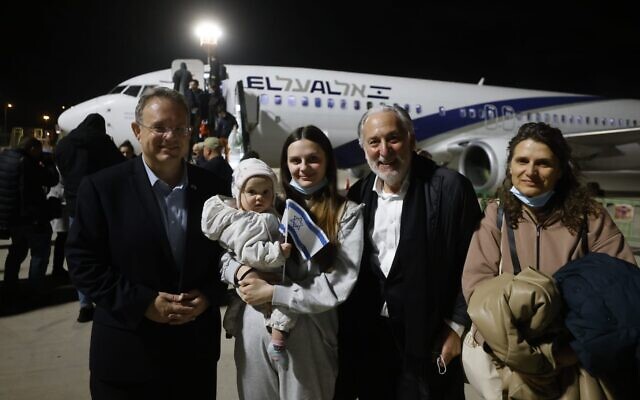 CEO and President of the Jewish Federations of North America Eric Fingerhut (second from right) along with WZO World Chairman Yaakov Hagoel (left) welcoming new olim arriving in Israel from Ukraine, March 10, 2022. (Olivier Fitoussi/Jewish Agency for Israel)WARSAW, Poland – Jewish leadership should advocate for accepting Ukrainian war refugees, said Eric Fingerhut, president and CEO of the Jewish Federations of North America, which on Monday will kick off a war-related mission trip to Poland after raising $27 million to fund humanitarian relief since the Russian invasion of Ukraine two and a half weeks ago.“The Jewish Federation system is absolutely going to be advocates for ensuring that the countries in which we live are accepting all refugees from Ukraine,” Fingerhut told The Times of Israel at a Warsaw hotel on Sunday evening.
	“I do believe that the world has a huge responsibility to step up and to be in a position to welcome all refugees, of all religions and all faiths and all backgrounds,” he added, saying that JFNA had led a mission to Washington last week to lobby lawmakers to help Ukrainians fleeing the conflict.
	“We had our top leadership walking Capitol Hill last week, not only supporting humanitarian relief for Ukraine, but also supporting the renewal of the Lautenberg Amendment,” he said, referring to an annually renewed family reunification measure that was enacted in 1990 to resettle Soviet Jews in the US, but has since been expanded to persecuted people of all faiths.
	“And we’re absolutely going to be advocating for the full use of all the emergency refugee powers that the [Biden] administration has,” he added. “The United States has obligation, responsibility to be here… The US has to play a very global, leading role.”
	Fingerhut, who is a former American congressman and Ohio state legislator, has led the umbrella organization of 146 Jewish Federations since 2019, following a six-year tenure at the helm of Hillel International. Along with JFNA board chair Mark Wilf, he is leading a delegation of Federation heads to Poland. [Once again the issue is to push more immigration and  dilute the USA so that national identity is destroyed. Considering the fact that the US by their actions over the past 8+ years has wheedled away at the Ukraine situation in order to incite a war perhaps it is only right.  - rdb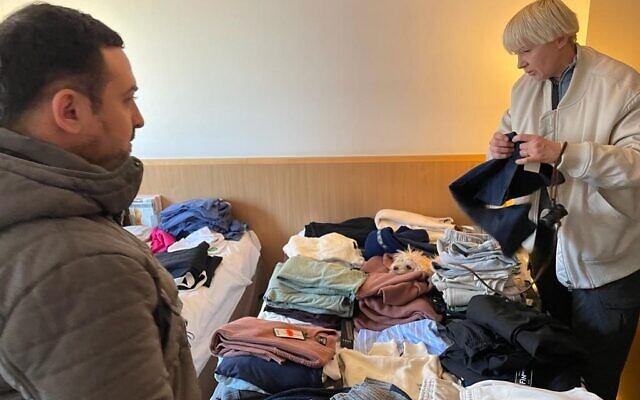 Ukrainian refugee David (L) is assisted by Jewish Agency volunteer Oksana Shpak in Warsaw’s Novotel Hotel, where the Jewish Agency has established a temporary headquarters, March 13, 2022. (Carrie Keller-Lynn/The Times of Israel)	The mission, which begins on Monday, will meet with the Israeli ambassador to Poland, visit with Ukrainians sheltering in Warsaw and Lublin, and travel to the Polish border with Ukraine to greet incoming refugees.
	“[The Federations] are community-based and we’re the central arm in the community to help the response to the crisis. It’s critical that there are people in the community who have seen it and know it and understand it and can speak from personal experience about this,” Fingerhut said.
	While the explicit goal is to enable key community leaders to bear firsthand witness, the Federations are expanding targeted fundraising to assist war refugees and humanitarian cases arising from the Russian invasion of Ukraine, which began on February 24.
	The 146 Federations have collectively raised $27 million in emergency funding, as of Sunday. With a network of institutional and community relations, JFNA has already allocated $18 million of the funding to ten Jewish organizations involved in core relief efforts, including the Jewish Agency, the Joint Distribution Committee, United Hatzalah, the Hebrew Immigrant Aid Society, Nefesh B’Nefesh, Hillel International, and Chabad.
	Emergency efforts are in addition to core annual support that JFNA provides, including about $100 million last year of combined funding to the Jewish Agency and the Joint Distribution Committee, and tens of millions in additional grants for special projects.
	The Jewish Agency, in tandem with the Prime Minister’s Office’s Nativ arm, has been instrumental in facilitating the immigration of thousands of Ukrainian Jews and others eligible under Israel’s Law of Return, which grants citizenship to anyone with one Jewish grandparent.
	Fingerhut joined an immigration flight that left Warsaw on Wednesday, an “unbelievably emotional experience,” he said, that harked back to prior Jewish Federation efforts to rescue vulnerable Jewry.
	I think when you’re on a flight like that, you feel the history of this,” he said. “We’ve been in this business for a long time. It was the Jewish Federation system that supported the Jewish Agency that brought the remnants of the Holocaust and the Jewish world in Europe to Israel. It was the Jewish Federation system that enabled the Jewish Agency to bring the olim (Jewish immigrants to Israel) out of the Soviet Union, and from Ethiopia. And here we are again. You really feel the weight of history when you’re on a trip like that.
	“Jews are responsible for each other, and we always have, and always will, play a leading role in making sure that Jews are rescued and brought to safety and cared for,” he added.
	Fingerhut declined to opine on Israeli policy toward Ukrainian war refugees who do not have Jewish ties, beyond saying that “Israel is a unique position because Israel’s first and foremost responsibility is to make sure that it receives all the Jewish immigrants, and [the Federations] are doing everything we can to support that.”
	Israel’s Interior Ministry has opened its doors to Ukrainians who qualify for citizenship and want to immigrate to Israel through the Jewish Agency, which has deployed emergency field offices in four countries to enable about 6,000 Ukrainians to flee to Israel on immigration visas, according to a Jewish Agency spokeswoman.
	However, Israel has placed restrictions on non-Jewish Ukrainians who want to shelter in the country, drawing criticism from the public, lawmakers, and Ukrainian diplomats in Israel.
	On Sunday, Interior Minister Ayelet Shaked bowed to pressure and eased some restrictions, removing a cap on the number of non-Jewish Ukrainians who can shelter in-country, provided that they have family connections in Israel. Ukrainians without connections will continue to be capped at 5,000 entries since the outbreak of the war. Shaked previously canceled a controversial policy of demanding a NIS 10,000 deposit per refuge-seeker, and is also allowing approximately 20,000 Ukrainians who were in Israel without legal status before the war to remain. https://www.timesofisrael.com/in-poland-jewish-federations-head-calls-on-world-to-welcome-all-ukrainian-refugees/ Plan to establish field hospital in western Ukraine approved by cabinetProject is named after former PM Golda Meir, who founded Foreign Ministry aid program and has become symbol of hope for UkrainiansBy TOI staff Today, 7:03 pm 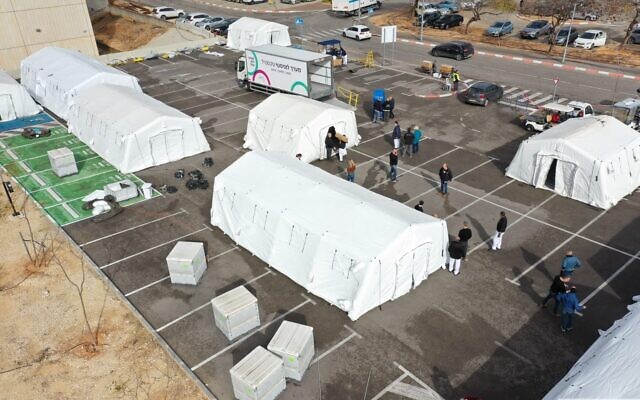 In this handout image from the Health Ministry published March 5, 2022, an example field hospital is seen. Israel is sending a delegation to Ukraine to set up a field hospital in the country. (Courtesy/Sheba Medical Center, Health Ministry)Cabinet ministers on Monday approved plans for an Israeli field hospital to be established in war-torn Ukraine in the coming days.The hospital — under a project dubbed Shining Star — is slated to operate in western Ukraine for fleeing refugees for one month, a government statement said.Budgeted at NIS 21 million, the funds are to come from the Prime Minister’s Office, the Health Ministry and Foreign Ministry, as well as the Charles and Lynn Schusterman Family Foundation and the American Jewish Joint Distribution Committee.The facility will be operated by Sheba Medical Center, Clalit Health Services, and medical staff from other hospitals, according to the Health Ministry.The hospital will include wards for children and adults, an emergency room, a delivery room, and a primary care clinic.Representatives from the Foreign Ministry will also join the delegation.Health Minister Nitzan Horowitz clarified last week that the hospital will be managed and manned exclusively by civilians.The project (Kochav Meir in Hebrew) is named after former prime minister Golda Meir, who was born in Ukraine and was the founder of the Foreign Ministry’s MASHAV aid program, which is leading the field hospital project.Kyiv-born Meir has become a symbol of hope for Ukrainians amid Russia’s invasion.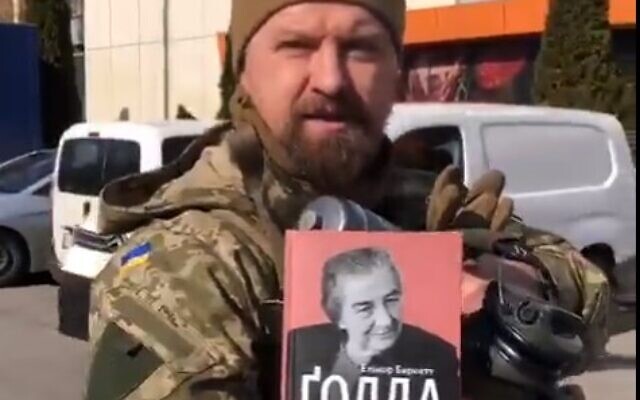 A Ukrainian officer shows off a biography of Golda Meir that he carries into battle with him. (Screen capture: Twitter)“I can officially say here today that we are establishing a field hospital for injured Ukrainians that will operate there, on the ground. This is important and I am pleased that we — the Health Ministry and the Foreign Ministry, with the assistance of the Finance Ministry — are leading it,” Prime Minister Naftali Bennett said during the weekly cabinet meeting.Israel already sent a 100-ton humanitarian aid package to Ukraine, which Russia invaded on February 24 in a military campaign that has since met with fierce resistance.The aid included medical equipment, medication, water purifiers, tents, blankets, sleeping bags, with additional aid to be provided in the coming weeks, the Foreign Ministry said.Also during Monday’s meeting, Bennett said Israel was managing its response to Russia’s war on Ukraine with “sensitivity and responsibility,” pushing back against criticism over the fact that Jerusalem has failed to take stronger action against Moscow over the invasion of its neighbor.“We are managing this complex crisis with sensitivity and responsibility, and are making an effort to offer assistance however we can,” Bennett said.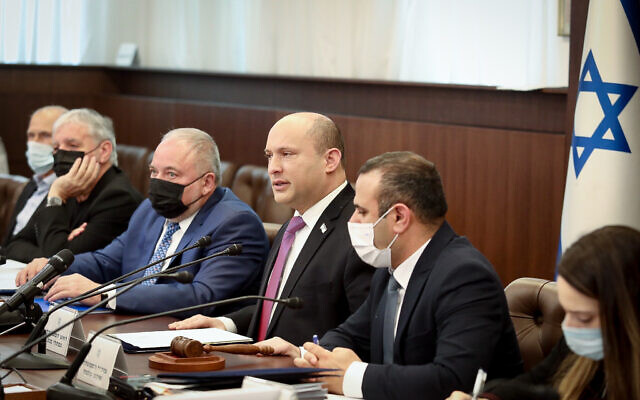 Prime Minister Naftali Bennett leads a cabinet meeting at the Prime Minister’s office in Jerusalem on March 14, 2022. (Marc Israel Sellem/POOL via Flash90)In the wake of the Russian invasion, Western countries applied crushing sanctions on Russia. However, Israel has mostly avoided joining the sanctions, seeking to take on the role of mediator between Russia and Ukraine, as it has good relations with both countries.Ukrainian officials, meanwhile, have also criticized Israel for not providing it with defensive equipment. There has also been mounting criticism of the government’s refugee policy, from both within and outside the government, particularly regarding caps on the numbers of refugees not eligible for citizenship to be allowed into Israel, as well as their treatment.“We are currently preparing to absorb [immigrants] and those included under the Law of Return, with the entire package that the state needs to provide: an absorption basket, housing assistance, education, and especially a big hug,” Bennett said, referring to a special government aid package for new immigrants.Ukraine has about 43,300 people who self-identify as Jews and about 200,000 people eligible to immigrate to Israel under its Law of Return for Jews and their relatives, according to a 2020 demographic study of European Jewry.“At the same time, we, as a people and a society, will offer humanitarian assistance to Ukrainian nationals who are here temporarily, for a few weeks or months, until the situation there calms down. I see that there are many families who will be hosting in the coming period and this is very important,” Bennett added.Interior Minister Ayelet Shaked, the No. 2 in Bennett’s Yamina party, announced Sunday that people who are fleeing Ukraine who have relatives in Israel will be exempt from a 25,000-person entry cap placed on refugees who are not eligible for Israeli citizenship.Bennett has so far refused to condemn Russia by name, though Foreign Minister Yair Lapid has, including on Monday when he vowed to ensure that the country’s financial institutions do not enable the circumvention of sanctions imposed on Russia. https://www.timesofisrael.com/plan-to-establish-field-hospital-in-western-ukraine-approved-by-cabinet/ Ukrainian refugees in Israel not eligible for healthcare benefitsRefugees cannot afford to seek vital medical assistance as a result of being ineligible for healthcare benefits.By SHIRA SILKOFF Published: MARCH 14, 2022 18:16 Updated: MARCH 14, 2022 19:17 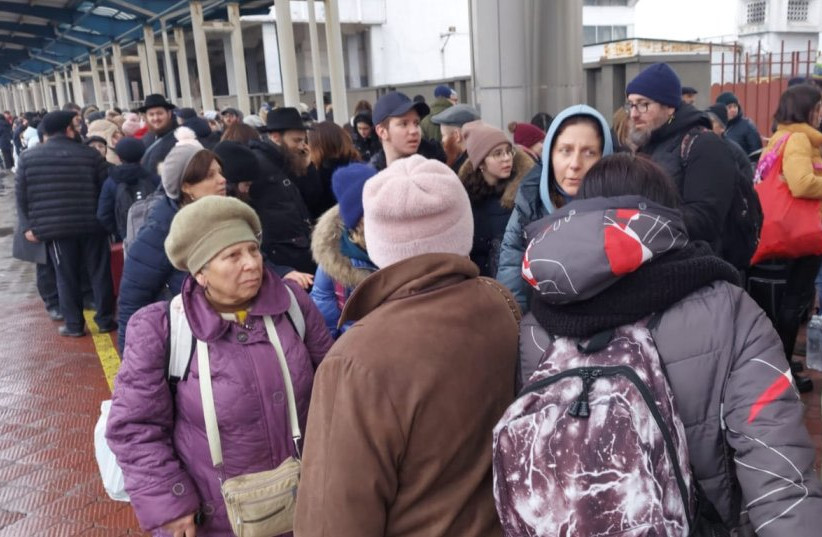 Ukraine refugees wait at stations close to the border(photo credit: AY Moldova)Since Russia invaded Ukraine more than two weeks ago, Israel has seen thousands of Ukrainian refugees enter the country to find refuge. Many of these refugees are not Jewish, and thus not eligible for absorption under the Law of Return, which allows anyone with at least one Jewish grandparent to immigrate to Israel.As a result, these refugees are also ineligible for the many rights granted to Jewish refugees and asylum seekers – including access to universal healthcare.While Israeli residents are entitled to basic healthcare as a fundamental right, and Jewish immigrants to Israel are afforded this right from the moment they arrive in the country, non-Jewish refugees or asylum seekers are not entitled to the benefit of the National Health Insurance Law.
	Instead, asylum seekers in Israel are expected to pay for private health insurance, something which many are unable to afford. In the past, this has mainly been seen with Sudanese and Eritrean asylum seekers, of whom there are about 28,000 presently living in Israel. While they are barred from accessing universal healthcare, asylum seekers who are in full-time employment do receive private health insurance, which their employers are mandated to provide.
	However, there are limits to this insurance as it is dependent on continued work and the payments are subtracted from their salaries, rendering it ineffective if the insured person ever becomes unemployed for health reasons.
	Regarding Ukrainian refugees, however, the situation is even more complicated. At present, those entering the country are issued a three-month travel visa that gives them the same status as a tourist, thus barring them from finding employment. And without employment, there is no employer to pay for their private health insurance, blocking off yet another passage to accessing healthcare.
	Although the government has stated that refugees must pay for both private insurance and, if necessary, hospital visits, many cannot afford this, having arrived in the country with little to no money. 
	SO WHAT options does a non-Jewish Ukrainian refugee fleeing a war-torn country have when seeking healthcare in Israel?
	The first option, and for many, the most ideal option, is to rely on assistance from friends, family and medical charities. On Sunday, March 13, Israel announced that any Ukrainian with a relative living in Israel will be granted entry into the country, separate from the quota of refugees without family.
	In this case, then, a refugee with family in Israel may be able to rely on them to fund private health insurance, but of course, there is no guarantee that their relatives will be willing, or able, to cover such large expenses.
	Regarding assistance from medical organizations and charities, several have already announced projects to help incoming Ukrainians receive the medical attention that they need.
	Last Tuesday, a team from Schneider Children’s Medical Center of Israel set out for the Ukrainian border in a rescue operation, flying children with complex diseases and illnesses to the Jewish state in order to receive treatment under their care, since remaining in Kyiv became increasingly more dangerous. The children, mainly cancer patients, are now receiving the urgent care and treatment that they need at the Schneider Center in Petah Tikva, free of charge.
	Additionally, Beersheba’s emergency health clinic, Briuta Medical Center, announced on Monday that it will be covering the costs of all medical services and treatments for Ukrainian refugees in the south of the country. As of now, four children have already been admitted across multiple different hospital departments.
	“The Briuta Medical Center has stepped in to assist in the complex and challenging situation and will bear all the costs of medical care during the entire stay of the refugees in our area,” said EO Itai Hadad about the decision on Monday morning.
	ADDITIONAL RESOURCES available to Ukrainians entering Israel on tourist visas include services developed over the years by either the Health Ministry or Israeli NGOs with the needs of unrecognized asylum seekers in mind.
	One such resource that may be available to them is a public health clinic in Tel Aviv, run by Terem Emergency Medical Centers and the Health Ministry. The free clinic provides emergency care, dental care and specialist services in a number of departments to those who do not qualify for coverage under the National Health Insurance Law, excluding tourists.However, because Ukrainian refugees ineligible for citizenship are entering the country under tourist visas, it is unclear whether or not the free clinic will consider them eligible to receive treatment. The Jerusalem Post reached out to the clinic to inquire about this possibility but received no response.Another free clinic available for refugees in need of medical assistance is one operated by Physicians for Human Rights Israel (PHRI) in Tel Aviv. They have announced that their Open Clinic “grants medical care to any person lacking legal status and health insurance in Israel,” and invited Ukrainians in need of medical care to visit during their open hours.WHEN IT comes to Ukrainian refugees being denied access to the healthcare system, many have criticized the decision. Dr. Zoe Gutzeit, director of PHRI, has called on the Health Ministry to clarify its current position on healthcare for Ukrainians, calling it a moral obligation.“We would like to remind the Israeli government that when taking in refugees, it is obligated to grant them access to healthcare welfare, housing and employment. This is an integral part of the protection to which refugees are entitled,” the PHRI said in a written statement on the subject.The obligation is not just a moral one, however. In the 1951 Geneva Refugee Convention, which Israel signed onto in 1954, article 23 states that: “The Contracting States shall accord to refugees lawfully staying in their territory the same treatment with respect to public relief and assistance as is accorded to their nationals.” [This explains our problems in the states with hideous illegal aliens. Apparently someone forgot that the law states that it is refugees LAWFULLY Staying which illegals aren’t. Unfortunately our leftist socialist legislators choose to ignore that. Once again the Geneve Conventions have thrown a monkey wrench into this situation just as they have with their idea of a ‘humane war’ which is not realistic– rdb]The document clarifies that participating countries must “grant the relief and assistance accorded to nationals to refugees who are regularly resident in their territory and are unemployed, suffering from physical or mental disease and incapable because of their condition or age of earning a livelihood for themselves.”Regarding the specific medical help that must be provided to refugees, the Geneva Convention states that it included both hospital treatment and emergency relief.However, refugees in Israel are exempt from the National Health Insurance Law which mandates that all citizens are entitled to healthcare as a fundamental right, in contrast to the Geneva Convention article which states that refugees must be provided with the same access to items like healthcare as citizens of the country.According to a report published in Haaretz on March 10, Health Minister Nitzan Horowitz was planning to raise the issue of refugees being required to pay for private health insurance at the Aliyah and Integration cabinet meeting, although no further information has been made available and as of yet, nothing has changed.When the Post questioned the Health Ministry on this issue, the ministry declined to answer.  https://www.jpost.com/health-and-wellness/article-701257 Israeli tech firms halt operations in Russia over Ukraine war as sanctions pick upWix, Fiverr, Playtika, Tipalti among Israeli-founded companies that announced measures in recent daysBy Ricky Ben-David 13 March 2022, 3:51 pm A number of Israeli tech companies have suspended or pulled their commercial operations in Russia over its ongoing war on Ukraine, amid an avalanche of coordinated government sanctions by Western nations and a boycott by private and public companies that began days after Russian troops invaded Ukraine on February 24.
	As the war enters its third week, these punitive measures against Moscow have been gaining pace.
	By Sunday, over 350 companies, including tech firms, major manufacturers and consumer brands have either suspended or halted their operations in Russia altogether or have restricted their services in order to pressure the Kremlin over the war, according to a running tally kept by a team of researchers from Yale University. The list includes Visa, Apple, Facebook, Mastercard, Amazon, Google, Ford, Dell, DHL, and McDonald’s, as well as a host of luxury brands.
	These moves have been coupled with far-reaching sanctions by Western governments on Russian agencies, companies, and individuals such as President Vladimir Putin as well as dozens of oligarchs, the scale of which economic analysts say is unprecedented.
	The oligarchs — government officials and business owners who have amassed vast wealth in an economy where only Putin loyalists can get ahead — are seen as somewhat vulnerable because much of their wealth is tied to Western interests.
	In Israel, the government has avoided sanctions on Russia or direct criticism of the Kremlin as it seeks to balance its ties with both Kyiv and Moscow. The country has also taken no action against Russian oligarchs with assets in Israel, most prominently Roman Abramovich, a Russian-Israeli magnate who has been sanctioned by the United Kingdom and Canada.
	But over the past week, a handful of large Israeli firms have joined the ranks of multinationals freezing or restricting their activities in Russia, including Fiverr, a company that connects businesses with freelancers offering digital services and products; web creator Wix, which employs nearly 1,000 Ukrainian developers; gaming giant Playtika; Payoneer, a payment processing firm with a previous history of running afoul of sanctions in regions like Crimea, Iran, Sudan, and Syria; and fintech firm Tipalti.
	Fiverr co-founder and CEO Micha Kaufman said in a post that the “devastation in Ukraine requires action” and that the company — publicly traded on the New York Stock Exchange with a market cap of about $2.3 billion — would be “suspending its business in Russia.” The company has allowed Russian freelancers to withdraw their earnings and has worked to support its Ukrainian freelancers and workers, Kaufman said.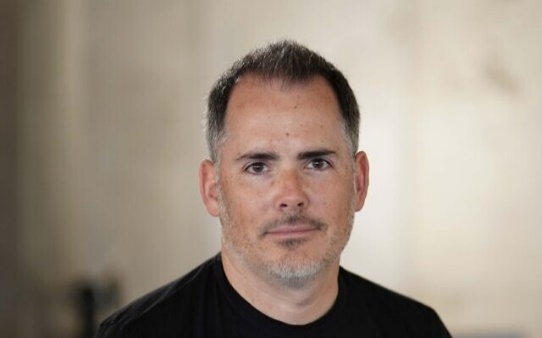 Fiverr’s co-founder and CEO, Micha Kaufman. (Courtesy / Yoav Hornung)Wix co-founder Avishai Abrahami said on LinkedIn last week that the company, traded on the Nasdaq with a market cap of $4.39 billion, has stopped operating in Russia and “does not and will not sell anything in Russia and no commerce can take place.”However, in the interest of free speech, “the ability to create and publish free sites will remain available in Russia,” he added.Wix had approximately 1,000 developers in Ukraine before Russia’s invasion late last month, and ran logistics to get teams to safety where possible.Israeli-founded gaming company Playtika, which has employees in three major Ukrainian cities including the capital, said that it was pulling its online games from the app stores in Russia “until further notice” and contributing funds to the Red Cross Ukraine Appeal Fund.Playtika is a pioneer of free-to-play games on social networks and mobile platforms and the creator of popular titles such as Slotomania, House of Fun and Bingo Blitz. The company was acquired in 2016 for over $4 billion by a Chinese consortium that includes the private equity firm co-founded by Alibaba’s Jack Ma.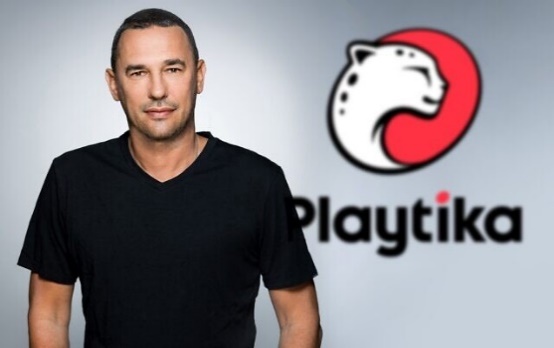 Headquartered in Herzliya, Playtika went public on the Nasdaq last year and currently has a market cap of about $8 billion.Playtika co-founder and CEO Robert Antokal. (Photo: Ohad Romano)With sanctions in mind, payments firm Payoneer has said it “won’t accept any new customers, and after fulfilling its obligations toward its existing users in Russia, in line with its service agreements, services will also be halted for them.”“We cannot, with a clear conscience, support an aggressive government that has disrupted decades of peace in Europe,” the company added in a statement.Payoneer’s shares started trading on the Nasdaq last year at a valuation of over $3 billion, after it completed a merger with special purpose acquisition company FTAC Olympus Acquisition Corp., a blank-check company run by Bancorp founder Betsy Cohen. The company currently has a market cap of $1.53 billion and is considered one of the largest online money transfer platforms in the world, allowing businesses and gig economy freelancers in different countries to transact with each other and with clients. It counts Amazon, Airbnb, and Fiverr among its partners.Last year, Payoneer agreed to pay a fine of some $1.4 million as part of a settlement for more than 2,000 apparent sanctions violations, by processing payments for parties located in Iran, Sudan and Syria among others, according to US Treasury Department.Meanwhile, fintech firm Tipalti, a developer of payments and compliance solutions, said it was “obligated to work with sanctions screening systems to identify financial crimes and check classification lists before every transfer of payments on the company’s platform.”“At this time, these systems do not enable the transfer of payments to Russia,” it said in a statement.Tipalti says it processes over $30 billion in total annual payments volume in over 150 countries.Navigating sanctionsGenerally, while Israeli companies that sell goods or services to clients in Russia or otherwise engage in business relations with Russian entities are not directly bound by the sanctions imposed by the US, the EU, and the UK, they may be at risk of violating the punitive measures or becoming entangled in them, especially if they also have operations in these countries.The Ministry of Economy and Industry held a webinar last week for companies that export products or services to Russia or maintain other business relations with Russian entities to help them stay on top of regulations and how they may be affected.The US government, meanwhile, has warned Israel against taking in “dirty money” from Russia and called on Jerusalem to join Western sanctions against Moscow.The US under secretary of state for political affairs, Victoria Nuland, told Israel’s Channel 12 new this weekend that Israel should get onboard with Western sanctions and bar Russian oligarchs.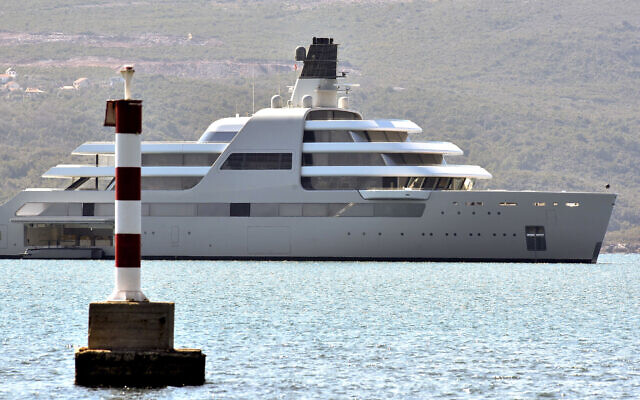 A view of Russian-Jewish tycoon Roman Abramovich’s superyacht Solaris anchored in Tivat, Montenegro, March 12, 2022. (AP Photo/Risto Bozovic)“What we are asking among other things is for every democracy around the world to join us in the financial and export control sanctions that we have put on Putin. We have to squeeze the regime, we have to deny it the income that it needs,” Nuland said.“We squeeze the oligarchs around him, we squeeze its economy. So in that context, we’re asking as many countries as we can to join us. We’re asking that of Israel as well,” she said.Israel has provided humanitarian aid to Ukraine, including medical equipment and generators for a hospital, but has so far refused to send military equipment, including defense gear such as flak jackets and helmets.As Israel has avoided imposing sanctions, flight traffic has suggested that some wealthy Russians are seeking refuge in Israel.Channel 12 reported Friday that in the last 10 days, 14 private jets that took off from St. Petersburg landed at Israel’s Ben Gurion International Airport.Last week, the outlet reported that an unusual number of rented private jets have been flying from Russia to Israel since the invasion of Ukraine, a possible indication that some rich Russians are looking at ways to slip around sanctions. https://www.timesofisrael.com/israeli-tech-firms-halt-operations-in-russia-over-ukraine-war-as-sanctions-pick-up/ Israel’s deputy army chief, other top commanders arrive in US for security talksHerzi Halevi and senior IDF commanders to hold meetings at Pentagon; trip comes after Iran launched missiles on what it claimed was an Israeli ‘strategic center’ in Iraqi KurdistanBy Emanuel Fabian Today, 3:36 pm Deputy military chief Herzi Halevi and other senior IDF commanders landed in the United States on Monday for an official visit amid rising tensions in the Middle East.According to the Israel Defense Forces, Halevi is slated to hold meetings with US defense officials at the Pentagon, as well as participate in a “strategic defense forum” with members of the US Joint Chiefs of Staff, Central Command and European Command.Joining Halevi is Tal Kelman, the military official in charge of Iran matters; Hidai Zilberman, Israel’s defense attaché to the US; and Effie Defrin, the military’s international cooperation commander.Halevi’s trip follows Iran’s launching of several missiles at what it claimed without evidence was an Israeli “strategic center” near the US consulate in Iraq’s northern city of Erbil early Sunday.That attack is thought to be a response to the deaths of two Islamic Revolutionary Guard Corps (IRGC) commanders in an alleged Israeli airstrike near the Syrian capital Damascus last week. The IRGC warned last week that Israel “will pay” for the deaths of officers Ehsan Karbalaipour and Morteza Saidnejad.Israel has been anticipating an Iranian response, considering the senior ranks and importance of the officers. While casualties in strikes in Syria attributed to Israel are somewhat common, it is rarer that those killed are Iranian.The Israeli military has defended airstrikes targeting Iranian targets in Syria as necessary to prevent foe Iran from gaining a foothold on its doorstep.#BREAKING: #Iran's media & pro IRGC Telegram accounts announced today that two defenders of the shrine were killed after strikes yesterday by #Israel on Damascus. https://t.co/fOWSWupE5h pic.twitter.com/cKuQPayiNu— Jason Brodsky (@JasonMBrodsky) March 8, 2022Last week, Kelman and IDF chief Aviv Kohavi traveled to Bahrain to hold a series of meetings with Bahraini state and defense officials and US military officials at the US Naval Forces Central Command, the US Navy’s Fifth Fleet, and Combined Maritime Forces headquarters. A report claimed Kohavi also met his Qatari counterpart during the visit to discuss cooperation and the possibility of the Gulf state joining a regional alliance against Iran’s aggression in the region. Qatar has not normalized ties with Israel.Meanwhile, images released Monday from Erbil, the capital of the Iraqi Kurdish autonomous region, showed a damaged mansion, with no apparent signs of military or intelligence activity.Iran claims that they hit Israeli target in Erbil. This my brother house. pic.twitter.com/9B2Ff27IYL— Rawa Barzinji ☀️ (@RawaBarzinji1) March 13, 2022Local television station Kurdistan 24, whose nearby studio was also damaged in the strike, toured the compound, showing the extensive damage. First image of an impact shows the approx location in comparison to the villa. pic.twitter.com/TmZGpR1BpJ— Aurora Intel (@AuroraIntel) March 14, 2022Sunday’s missile barrage coincided with a “pause” being hit in negotiations in Vienna over Tehran’s tattered nuclear deal, due to Russian demands about sanctions targeting Moscow for its war on Ukraine. Halevi’s meeting comes after Shin Bet security agency head Ronen Bar held talks with his FBI counterpart in Washington this week over the possibility of a flare-up with the Palestinians during Ramadan next month https://www.timesofisrael.com/israels-deputy-army-chief-other-top-commanders-arrive-in-us-for-security-talks/ Iran claims to thwart Israeli sabotage plot at nuclear facility, arrests ‘network’Revolutionary Guard claims to foil plot by ‘Zionist Regime’ at Fordo enrichment facility, where Tehran has refused access to surveillance camera footage by IAEABy Amir Vahdat 14 March 2022, 10:25 pm 	TEHRAN, Iran (AP) — Iranian state television reported Monday that the paramilitary Revolutionary Guard arrested members of a “network” working for Israel that planned to sabotage Iran’s major underground nuclear facility at Fordo.	The TV report claimed that the “Zionist regime” — a Tehran reference meaning Israel — has for years been trying to hit Fordo, a top nuclear facility in the country, but without success. The report did not say how many suspects were arrested, what their nationalities were, or when and where the arrests supposedly took place.	There was no immediate comment from Israel.	Iran has recently stopped the International Atomic Energy Agency from accessing its surveillance camera footage and has resumed enrichment of uranium at Fordo, as Tehran’s nuclear deal with world powers fell apart and talks of returning to the deal paused. Iran, however, has said it would keep the surveillance footage and hand it over to the IAEA if and when it is granted sanctions relief.	The TV report said that those arrested approached employees at Fordo’s IR-6 section, where it is believed that centrifuges for spinning uranium are developed, paying them in cash or cryptocurrency, and instructing them how to connect with an Israeli agent, who was acting as a manager of a company based in Hong Kong.	Once “cooperation” between an unspecified number of Fordo staffers and the agents began, the entire communication was monitored by the Revolutionary Guard, which provides security at Iran’s nuclear facilities.	According to the report, the alleged sabotage was to take place ahead of the Persian New Year, or Nowruz, which starts on March 21.	Iranian authorities regularly report claims of dismantling spy and other networks seeking to harm Iran, but seldom offer any evidence. MORE -  https://www.timesofisrael.com/iran-claims-to-thwart-israeli-sabotage-plot-against-nuclear-facility/ Holy Sepulcher Church pavement restoration allows first-time excavationMost of any remains found are likely to be then covered up in order to keep in accordance with the Status Quo.By JUDITH SUDILOVSKY  Published: MARCH 14, 2022 17:47 Updated: MARCH 14, 2022 19:20 	An archaeological study of the floor under the Church of the Holy Sepulchre will be possible for the first time, after a two-year undertaking to repair and restore its pavement stones got underway in an inaugural ceremony on Monday.This is the second phase of restoration work in the church following the restoration of the Edicule in 2016-2017, revered by Christians as the tomb of Jesus, which was directed by the Greek Orthodox Patriarchate and conducted by an interdisciplinary team from the National Technical University of Athens.The current work is being conducted under the direction of the Custody of the Holy Land in cooperation with the Greek Orthodox Patriarchate and the Armenian Patriarchate, the three historical guardians of the Church, according to the 1852 Status Quo agreement that solidified the territorial division among the Christian communities in the church and other holy Christian sites.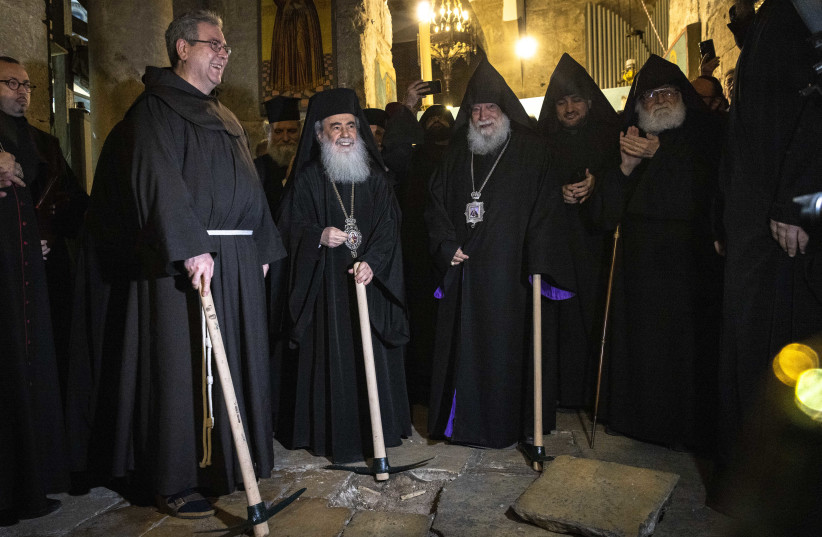 The three Christian Communities attend a ceremony for the beginning of the restoration of the floor of the Basilica of the Holy Sepulchre in Jerusalem on March 14, 2022.(photo credit: OLIVIER FITOUSSI/FLASH90)“We don’t know what is beneath the floor,” said Prof. Giorgio Piras, director of the Department of Ancient Sciences at the Sapienza University of Rome, which will be responsible for the archaeological excavations of the entire floor area during the restoration of the pavement. “It has never been systematically excavated, so we don’t know what we shall find. But it should be at least some remains of [Roman Emperor] Constantine’s church.“We hope to understand the structure of this very holy place. Maybe there will be some remains from Hadrian’s Temple.”The pavement stones date from various periods ranging from the medieval period to last century, he said.Father Eugenio Alliata, director of the Franciscan Terra Sancta Museum’s archaeological section, said most of the pavement stones appear to be from the early 19th century, other parts may be from the Crusader period, and a smaller section – especially in areas underneath the Church, such as the area called the Prison of Christ – may even be from the period of Constantine. Analysis of the stones will need to be done to confirm their age, he said.The three Christian Communities, custodians of the Holy Sepulchre attend a ceremonyfor the beginning of the restoration of the floor of the Basilica of the Holy Sepulchre in Jerusalem on March 14, 2022. (credit: OLIVIER FITOUSSI/FLASH90)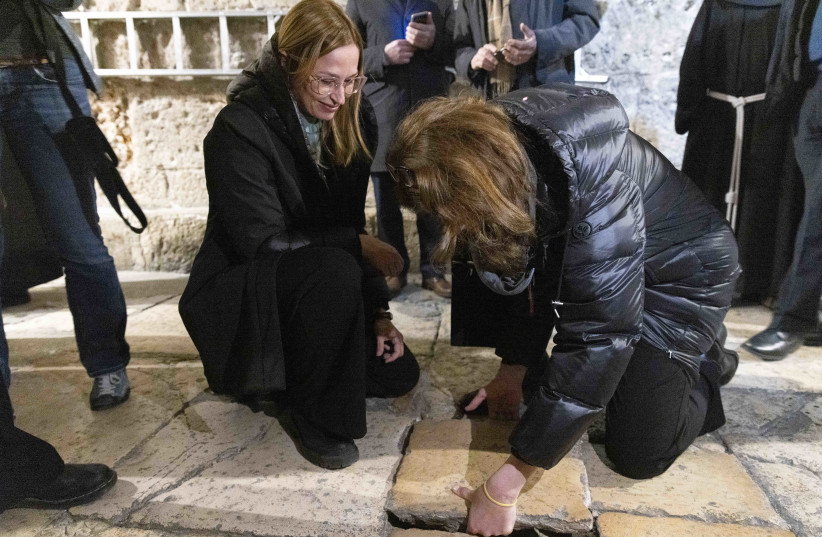 All work will be conducted with the cooperation and coordination of the Christian communities, Piras said.Most of the remains found will likely be covered up in accordance with the status quo, he said.Franciscan Custos of the Holy Land Francesco Patton said the start of restoration work had been delayed by the outbreak of the COVID-19 pandemic. The cooperation of the three custodian churches has taken on greater significance with the war between Russia and Ukraine, he said, adding: “We see how important our cooperation is for faith and hope for all.”The pavement stones are to be restored and repaired in sections, allowing for the normal flow of visitors to the church, and will be reused where possible, while those that are broken will be replaced with similar local stones, Patton said.Daniela Russo, who will be leading the restoration team from the La Venaria Reale Conservation and Restoration Center in Torino, Italy, said: “The first challenge we will have is the historical stones we are working with.”“I think we all have to face a lot of history,” she said. “We have to manage this and translate the history to the modern day and make it functional. We have to try to conserve the history as well as renew all of the apparatus while maintaining the status quo. We all have to work together.”	THE TEAMS will study the shape, weight and any markings of the stones and analyze any mortar found on the surface to compare it to any found underneath, Russo said.	As the floor pavements are removed, an archaeological excavation will be carried out in the exposed sections. The current restoration project is to include the design and construction of electrical, water, mechanical and special fire-fighting systems and any work needed to maintain the safety of the Edicule.
	“The restoration of the floor will be an operation of [organizing] the jumble of pipes and drains, and it will be important to avoid humidity and improve the safety of the church,” said Prof. Roberto Zecchin, representing Manens-TIFS SpA of Padua, Italy, which will be responsible for infrastructure systems to be installed underneath the floor.
	The Politecnico di Milano and IG Ingegneria Geotecnica of Turin will also be involved in the various phases of the restoration project.
	Francesca Romana Stasolla, a professor of Christian and Medieval Archaeology at the Sapienza University in Rome, will be leading the archaeological excavations at the church. Following the analysis and study phase, the excavations will be carried out in a similar way to other excavation works in sections of the floor, despite the historical and religious significance of the church, she said.
	“This is a very important historical work,” she added. “We will have to work day by day and see what we uncover. Technically, the work will be the same as in any excavation. We expect to see all the sequences of the church history to the Constantine church. But in every archaeological excavation there are surprises.”
	According to tradition, up until the first century BCE, the area on which the church stands was a stone quarry, and traces of these activities are still clearly visible in the chapels below the current church, Stasolla said.
	In this area, which was outside the city walls, the Christian Gospels identify the place of Golgotha – the traditional site of Jesus’s crucifixion. Between 41 and 44 CE, King Agrippa incorporated the area within the walls of the church.
	A major restructuring took place under Roman Emperor Hadrian between 135 and 136 CE as he repressed an anti-Roman revolt by founding the city of Aelia Capitolina, with Christian sources mentioning the impressive temple of Capitoline Jupiter, which some scholars believe stood at the site of the basilica. MORE - https://www.jpost.com/archaeology/article-701249 US warns China against helping Russia Washington threatened “significant consequences” for economic, military or political assistance 14 Mar, 2022 23:22 	The US has warned China against helping Russia in any way, the White House confirmed on Monday, following a meeting between President Joe Biden’s top adviser and the top Chinese diplomat.	Should China provide “military or other assistance” to Russia, “there will be significant consequences,” White House press secretary Jen Psaki told reporters. As to what that might entail, Psaki only said the US will “coordinate with our partners and allies to make that determination.”  [When you have already undermined one nuclear country by causing a problem in one of their former states and are now trying to threaten another nuclear country, you might just want to step back and decide how smart this is. Both Russia and China would delight in removing the US from the playing field altogether, particularly with the current group of trolls in charge. – rdb]	Her comments come after the meeting in Rome between Biden’s national security adviser Jake Sullivan and Chinese envoy Yang Jiechi. While the meeting had been in the works for months and involved a lengthy agenda, the conflict in Ukraine was also discussed.	On Sunday, ahead of the meeting, Sullivan told US media that the White House was “communicating directly, privately to Beijing, that there will absolutely be consequences for large-scale sanctions evasion efforts or support to Russia to backfill them.” 	“We will not allow that to go forward and allow there to be a lifeline to Russia from these economic sanctions from any country, anywhere in the world,” he added. [So what is the US going to do? Are they going to sanction China? Are they going to cause XI to simply say OK – no more medicines or supplies will go to the US which would absolutely destroy this country because we are so China dependent. The alternative could simply be one or the other or both firing off an EMP and turn the US into the dark ages. These arrogant freaks need to begin to think that their actions actually have some consequences. All the big boys may have underground bunkers BUT if a sudden attack happens they may not be able to get to them fast enough – rdb]	An unnamed Pentagon official told reporters on Monday the US has seen China “basically give tacit approval to what Russia is doing” and will “watch very closely” if Beijing provides any military aid to Moscow.	This was in regard to widely reported claims over the weekend – sourced to anonymous US officials – that Russia had asked China for military and financial aid. A senior White House official briefing the press ahead of Psaki’s main event declined to comment on those reports, however. 	“What I would just say, in general, is that we do have deep concerns about China’s alignment with Russia at this time, and [Sullivan] was direct about those concerns and the potential implications and consequences of certain actions,” said the official.	Asked about the media reports that Russia had requested aid, spokesman for the Chinese embassy in Washington Liu Pengyu told Reuters on Sunday he “had never heard of that” and said China’s priority was “to prevent the tense situation from escalating or even getting out of control.” [Tis a real pity when you get to the point in a country where you actually believe someone like China’s reported answer more than you do that of your own country. I believe NOTHING that comes from DC any more.  -rdb	Zhao Lijian, spokesman for the Chinese foreign ministry, told reporters on Monday that the press reports were “disinformation” from the US. He added that Beijing remained opposed to “unilateral sanctions” and that its government will resolutely safeguard the rights of Chinese businesses.	Moscow sent troops into Ukraine last month, citing Kiev’s refusal to implement the peace plan for the breakaway Donbass regions. Ukraine called it an unprovoked attack. Siding with Kiev, the US and its allies have enacted far-reaching sanctions against Russia, aimed at “crippling” the country’s economy in the long-term, and ramped up deliveries of weapons to the Ukrainian military. https://www.rt.com/news/551913-washington-china-russia-warning/ Russian wheat exports plunge Supplies to the global market are down by nearly a third since July 14 Mar, 2022 16:37 	The world's largest exporter of wheat, Russia, supplied 23 million tons of the crop to the global market since the beginning of the 2021-2022 agricultural year (July 1, 2021) to March 10, the Ministry of Agriculture said on Monday. That is 30.9% lower than the figure for the same date last season.	The country’s overall grain exports are also down, with barley deliveries falling by 34.7% to 2.9 million tons, and corn shipments declining by 21.7% to 1.8 million tons.	Wheat prices hit record highs lately on supply shortage concerns due to the crisis in Ukraine. Russia and Ukraine account for about 30% of global wheat exports.	The conflict between the two countries has brought the world to the brink of a food crisis, analysts warn. The number of people on the edge of famine has jumped to 44 million from 27 million in 2019, the UN's World Food Program said this month. https://www.rt.com/business/551889-russian-wheat-exports-plunge/  [your cost of EATING is going to go way up, even more than what you have been experiencing. – rdb]World’s third biggest oil consumer snubs calls to avoid Russian crude – media India’s top refiner purchases three million barrels of Russian Urals blend despite ban by some countries 14 Mar, 2022 14:06	India has reportedly ignored the latest ban placed on the purchases of Russian crude by some Western countries as part of broader sanctions introduced against Moscow over its military operation in Ukraine.	Indian Oil Corporation (IOC), the country’s biggest refiner, bought some three million barrels of Russian Urals from trader Vitol for delivery in May, according to trade sources, as quoted by Reuters.	The sources added that the Indian company does not see problems in paying for the cargo since oil as a commodity is not banned. Moreover, the IOC was not dealing with a sanctioned entity.	Vitol reportedly sold the cargo at a discount of up to $25 per barrel to dated Brent.	Commercial deals are not commonly disclosed by corporations.	The Indian refiner also purchased two million barrels of Abu Dhabi’s Murban crude and one million barrels each of Nigeria’s Akpo and Forcados, and Cameroon’s Kole, the sources said, providing no details on the price.	While Russian oil has not been sanctioned, commodity traders have been avoiding the country’s crude exports, depressing Urals to record discount levels. Last week, Australia joined the US and UK in banning Russian oil imports.	Earlier this month, Europe’s largest energy company, Shell, apologized for the purchase of Russian crude after the military operations began in Ukraine, promising to donate the profits from the deal to a fund that helps Ukrainian refugees. https://www.rt.com/business/551880-india-snubs-russian-oil-sanctions/ Country pays out $45 million to victims of COVID vaccinesNearly 16,000 claims so far of injury from shotBy Art Moore Published March 14, 2022 at 8:13pm 	The government of Thailand has paid more than $45 million as compensation to people who developed illnesses and injuries after receiving COVID=19 vaccine shots.	So far, 12,714 people have received the compensation, the Phenom Penh Post reported.	Thailand's National Health Security Office said last week that from May 19, 2021, to March 8, 2022, a total of 15,933 people had filed complaints of negative reactions to COVID-19 vaccines.	The NHSO rejected 2,328 complaints after the agency ruled that the side-effects were not related to the vaccinations.	Of the rejected cases, 875 complainants are under appeal and 891 cases are pending consideration.	Over the weekend, WND reported data compiled by the Centers for Disease Control and Prevention show the Millennial generation suffered a "Vietnam War event," with more than 61,000 excess deaths in that age group in the second half of 2021, according to an analysis by a former Wall Street executive who made a career of crunching numbers to make big-dollar investment decisions.	White House coronavirus adviser Dr. Anthony Fauci said in an interview published Monday it's likely that people who have been vaccinated will need more booster shots, but he isn't sure how many. Pfizer CEO Albert Bourla says a fourth shot will be "necessary" and his company is seeking emergency use authorization from the FDA.	The FDA has released 55,000 pages of Pfizer clinical trial data – after attempting to keep it hidden for 75 years – that is now being examined by scientists and others who already have pointed to signals, such as the CDC's Vaccine Adverse Events Reporting System, indicating unprecedented vaccine injuries and deaths. Among the Pfizer documents are nine pages listing 1,291 different side effects	Meanwhile, the European Union's top health agency has warned that getting boosted every four months could harm the immune system's ability to fight off the disease. Further, a landmark Israeli study found that a fourth Pfizer booster shot was only partially effective in protecting against the omicron variant. A German government report found more than 95% of reported cases of the omicron COVID-19 variant in the country were in vaccinated individuals.	A second booster already is available for Americans 12 years of age and older. Last fall, the FDA approved the Pfizer shot for children 5 to 11 despite concerns by the agency's expert panel about the lack of safety data. https://www.wnd.com/2022/03/1-country-pays-45-million-victims-covid-vaccines/  [Absolutely disgusting. This should have been stopped 2 years ago after the adverse reactions started showing up. – rdb]Fauci not sure how many COVID shots will be neededPfizer CEO says a 4th jab is 'necessary'By Art Moore Published March 14, 2022 at 7:38pm 	Dr. Anthony Fauci said in an interview published Monday it's likely that people who have been vaccinated will need more booster shots, but he isn't sure how many.	The interview follows the confirmation by Pfizer CEO Albert Bourla on Monday that a fourth shot will be "necessary."	Fauci told CNBC that two years after the pandemic was declared, he couldn't predict what was ahead for the COVID vaccines.	"The answer is: We don't know. I mean, that's it,” Fauci said.	Because of durability, he said, "it is likely that we're not done with this when it comes to vaccines."	He insisted that any move toward "normal," to keep the virus under control, could require regular COVID shots, similar to the annual flu shot.	On Monday, Sen. Rand Paul, R-Ky., who repeatedly has confronted Fauci in Senate hearings over his handling of the pandemic, announced his introduction of an amendment to eliminate the position of director of the National Institute of Allergy and Infectious Diseases and break down the NIAID into three separate national research institutes.	Bourla told the CBS News show "Face the Nation" a fourth dose is needed "right now."	"The protection that you are getting from the third, it is good enough, actually quite good for hospitalizations and deaths ... it's not that good against infections but doesn't last very long."[This is criminal behavior. Lock both of them (along with a bunch of their friends up forever and throw away the keys. – rdb]	On Friday, despite the mildness of the dominant omicron variant and the evidence that the Pfizer COVID-19 vaccine hasn't stopped infection or transmission of SARS-CoV-2 while posing serious health risks, Bourla said his company will ask the FDA to grant emergency use authorization for a second booster, a fourth shot.	"Clearly there is a need in an environment of omicron to boost the immune response," Albert Bourla said Friday on CNBC's "Squawk Box."	Bourla claimed the data indicate the protection against severe disease after three doses is "very good." But the protection wanes after only three or four months, he acknowledged.See Bourla's remarks to CNBC:	In January, Bourla acknowledged that two doses of his vaccine "offer very limited protection, if any" against omicron. And he said the mRNA vaccines "don't have the safety profile that we hoped we can achieve with this technology."	Indeed, the FDA has released 55,000 pages of Pfizer clinical trial data – after attempting to keep it hidden for 75 years – that is now being examined by scientists and others who already have pointed to signals, such as the CDC's Vaccine Adverse Events Reporting System, indicating unprecedented vaccine injuries and deaths. Among the Pfizer documents are nine pages listing 1,291 different side effects.	Meanwhile, the European Union's top health agency has warned that getting boosted every four months could harm the immune system's ability to fight off the disease. Further, a landmark Israeli study found that a fourth Pfizer booster shot was only partially effective in protecting against the omicron variant. A German government report found more than 95% of reported cases of the omicron COVID-19 variant in the country were in vaccinated individuals.	A second booster already is available for Americans 12 years of age and older. Last fall, the FDA approved the Pfizer shot for children 5 to 11 despite concerns by the agency's expert panel about the lack of safety data.	CDC Director Rochelle Walensky recently acknowledged that she and her agency were wrong when they told the public the vaccines were 95% effective in stopping infection and transmission. And New York state health officials released a study earlier this month showing the Pfizer vaccine is only 12% effective for children ages 5 to 11 amid the omicron wave.	Data from many countries indicate people who are fully vaccinated have a higher risk of hospitalization and death than the vaccinated. Data from the CDC itself shows a massive increase in COVID-19 infections and hospitalizations among the fully vaccinated.	CDC officials have acknowledged hiding from the public most of the agency's COVID data for fear it would be misinterpreted by critics. Meanwhile, Walensky still refuses to fulfill her promise to a Senate committee to provide data on vaccine-related deaths.	The VAERS data – with more than 24,000 deaths and 1 million adverse events linked to the vaccines – is consistent with, among other things, the alarming trend observed in the insurance industry, the spike in sudden deaths and heart attacks in healthy athletes, the testimonies of vaccine-injured people and the more than 1,000 peer-reviewed studies presenting evidence of vaccine-related adverse events. https://www.wnd.com/2022/03/fauci-not-sure-many-covid-shots-will-needed/ The CDC needs to be totally purged and completely controlled by a stringent outside board. – rdb]Commentary:Beware: Mexico To Unleash Massive Wave of 70,000 Migrants Toward U.S. Border in Unnoticeable ‘Ant Operation’
Todd Bensman Posted: Mar 14, 2022 12:01 AM
	AUSTIN, Texas – Russia’s war on Ukraine has seized America’s attention from the mass migration crisis on the U.S.-Mexico border, where more than two completely full Superbowl Stadiums worth of foreign nationals (150,000) are still crossing each month.
	But worse news closer to home is coming.
	In the far south of Mexico, the central government is about to release a sea of U.S.-bound migrants it has dammed up behind the bureaucratic barrier in the southernmost city of Tapachula. The coming swell has risen to more than 73,000 angry, mobbing, rioting migrants from January 1 through March 8, according to the Americas edition of EFE. 
	Mexico has been blocking migrant forward movement under an agreement with the Biden administration as a kind of artifice that makes mass migration numbers at the American Southwest Border seem less than if Mexican just waved them all through. But instead, the agreement with Biden has Mexico using its National Guard to block roads out of Tapachula while requiring migrants to apply for Mexican humanitarian visas necessary to proceed unchecked north to the American border. The Mexicans slow-roll processing as the migrant population grows and agitates for release from what they call an “open prison city.”
	But if very recent history is any indication, the Mexican government is just about to open the floodgates and let all 70+ thousand rush north without the permission papers, the quickest way to relieve their own domestic political problem. Those tens of thousands of migrants it blocked for Biden are rioting almost daily, demonstrating for “free passage” by sewing lips shut for dramatic protest effect, occupying Mexican immigration offices, battling one another, blocking city commerce – and constantly growing inside the pressure cooker.
	This has happened before, just like this, and always led to mass release. But if Americans aren’t paying close enough attention, the Mexicans will trick them into missing that it even happened.
	The last time this brawling, violent, disrupting migrant population built to an intolerable threshold, 50,000 of them in December, the government of Mexico released them all north employing a tactic known as an “ant operation.” The term connotes a tactic usually attributed to criminal organizations that ship large volumes of drugs using small distributed parties and individuals in many single-file lines so that most avoid public notice or politically unwanted media attention. 
	That’s what happened in December last year. Tapachula was experiencing much migrant indigestion as it is right now: 50,000 blocked and angry migrants brawling, fighting, demonstrating, and disrupting city life every day. Mexico’s central government ordered that special “QR Code Visas” be made available to all 50,000. The QR Code Visas required migrants to board hundreds of government-arranged buses that were heading to 14 different designated Mexican cities in the north. 
	When it was all over, no one noticed that tens of thousands headed for the border in an “ant operation” exodus over about a week’s time between Christmas and New Year’s Day. 
	“The whole city [of Tapachula] was collapsing because there were so many here in town and they were blocking the roads and causing disruptions ... so that’s why they were moved out,” Clemente Miguel, director of the local newspaper Noticias de Chiapas told me when I was in Tapachula in January. “There’s no infrastructure to hold them all in one area, and no other Mexican state wants them, so they’re intentionally spreading them all out.”
	The ant operation served everyone’s political and diplomatic interests well, just about, anyway. It worked for the Mexican government for not having to withstand the public outing as failing its end of the migrant block-and-hold bargain with Biden. 
	And the ant operation worked well for the Biden government, which abhorred potential media coverage of thousands more migrants tallied in the already terribly polling monthly Customs and Border Protection apprehension reports. 
	Both governments win big with ant operations because their stealth ensures that no huge caravan or Del Rio migrant camp could form that would draw media attention and cause political damage to either the Mexican or American government, or open diplomatic rifts. (A first early Mexican government ant operation in September went awry for lack of sufficient diffusion and caused the infamous Del Rio migrant camp.) 
	Almost certainly, the ant operations work wonders for migrant morale since most likely ended up inside the United States. None among the migrants really bother to pretend the QR Code Visas are anything but a free pass to cross the American border. The QR Code Visa cover pretense was that each migrant had to voluntarily report to Mexican immigration in the various cities. But the documents have been found crumpled and discarded all over the Texas side of the Rio Grande.
	The popular Mexican podcaster and journalist Carmen Aristegui wrote on December 31 that the Mexican government accelerated the transfers of “tens of thousands” of migrants seeking to reach the United States “to various other Mexican regions” and quoted some of them admitting they’d use their new freedom to break for the American border right away. One Cuban woman, for instance, “confessed” that she would use her QR Code Visa to continue to the United States.
	Which makes the only real loser the American taxpayers, who had no say in allowing city-sized populations of foreign nationals every month into their schools and emergency rooms, for starters. 
	From everything I’m seeing in Tapachula right now – the huge numbers of migrants rioting, demonstrating, and agitating to Let My People Go – I expect the next ant operation any day.
	The significance of more public understanding about Mexico’s quarterly “ant operation” is that it be seen in its proper context as a useless ruse, a bilateral agreement between two countries that contributes nothing real. Mexico’s big enforcement and blockade show on its own southern border is just phony, and kind of stupid once you know what’s happening. 
	Everyone in government and media on both sides of the border ought to just admit the pretense, smile together knowingly and try something else. 
	But, if that doesn’t happen, Americans should watch for the signs of the next ant operation: the short-lived return of tranquility to Tapachula, QR Code Visas turning up on the Rio Grande, a spike in CPB apprehension numbers soon after, and then news once again of riots and demonstrations in Tapachula. It’ll be rinse, wash, and repeat from here on out.  https://townhall.com/columnists/toddbensman/2022/03/14/beware-mexico-to-soon-unleash-massive-wave-of-70000-migrants-toward-the-us-border-in-unnoticeable-ant-operation-n2604507Can We Have Some Real Talk About Ukraine?
Kurt Schlichter Posted: Mar 14, 2022 12:01 AM
	Time to get real. Ukraine is an equal opportunity crisis because it provides politicians of both parties a chance to be wrong, although it allows the Democrats the opportunity to do what they do best and be much, much more wrong. For the Republicans, it lets them indulge the desire of some to return to a time when America could focus its moral firepower – if not its firepower firepower – upon a readily-identifiable baddie like it did during the Cold War or the War on Terror. For the left, it allows them to create a moral panic to replace COVID, which, naturally, requires that we Americans "sacrifice" even more of our freedom and money. 
	From the perspective of someone who actually trained Ukrainian troops in Ukraine, commanded US forces, and attended the US Army War College – though it's kind of the Chico State of war colleges – the whole way our elite is approaching the crisis is an epic clusterfark. Don't believe anything anyone tells you – and certainly, sanity check whatever I'm telling you, too – most of these insta-experts on intra-Slavic conflict know absolutely squat-ski. Moreover, their remarkably dumb observations and credulous acceptance of conventional wisdom, which has proven long on conventional and short on wisdom, are being presented without any kind of strategic context. They don't know where this crisis came from and certainly have no clear notion of where they want it to go beyond the vague and unhelpful idea that they want Putin (which they use interchangeably with Russia) to "lose" without knowing what that even means. 
	Biases are important, and here are mine. I sympathize with the Ukrainian people, partly because I worked with them and partly because I was an end-stage Cold Warrior who came up training to fight Russians. I understand that this mess is not merely the result of Putin being bad or Trump being insufficiently anti-Putin, like LTC Sausage and the rest of the failed foreign policy elite and regime media insist. Putin's badness plays a part, but he's merely exploiting thousands of years of bloody history, of ethnic hatred, and of Orthodox mysticism, as well as totally misguided and poorly-considered Western interference. The idea that we could just make Ukraine part of NATO and the Russians would just lump it is remarkable for its dumbness, but it is fully in keeping with our foreign policy elite's unbroken track record of failure since the old-school military's victory in the Gulf War – something I discuss in-depth in my upcoming Regnery book "We'll Be Back: The Fall and Rise of America." My bottom line is that the Ukrainians are imperfect, and regardless of whether the Russians have some quasi-legit beefs in some cosmic sense, you don't solve them by sending in a couple hundred thousand mechanized soldiers.
	The expectation was that the Russian forces would smash through, surround the Ukrainian forces pinned down facing the Russians in the occupied regions to the east, and isolate the main cities. I did not expect them to go into the cities immediately since Russians 1) generally bypass hard defenses; 2) they have bad experiences with city fighting (Stalingrad, Grozny); and 3) that would not necessarily be necessary. It would not be necessary if the idea was to neutralize the main Ukrainian combat formations and force the government in the cities to capitulate, then have the West pressure the Ukrainians to accept a ceasefire and "peace" that recognized Russian gains and ended the idea of Ukrainian allying with the West. In fact, that is pretty much what the Russian "peace plan" consists of. But that did not work for a couple of reasons. 
	First, the Russians did not fight as well as expected. You should always treat the enemy as if it is the best possible enemy. We did in the Gulf. We prepared to fight elite Republican Guard divisions of highly trained and motivated soldiers using top-shelf Soviet equipment and tactics. None of that was so; we crushed an entire national army in 100 hours.
	The Russians are poorly-led, with very weak synchronization among maneuver forces and fires. Their plan is okay – in fact, you look at a map, and it's obvious what they would do. But their gear is badly-maintained, and their troops are unsuited to the task of supporting a rapid advance. Look at all the evidently intact gear simply abandoned by the side of the road. Lots of it looks like it broke down (note all the flat tires). Much of it seems to have run out of gas. And, of course, lots of stuff had been blasted apart.
	That's the second part of the equation – the Ukrainians fought back hard. If you are a Lord of the Rings nerd, think of the Ukrainians as the dwarves. Not super-sophisticated but tough and ready to fight, and also often drunk. 
	If you want to see the future of this war, look at videos of Ukrainian infantry patrolling near the front. Every second guy has an anti-tank weapon, like a Javelin or some other system, and the rest are carrying spare missiles. Mechanized forces unprotected by infantry are vulnerable to ambush by anti-tank teams. The Russian armor outstripped its ground pounders and is getting pounded itself. Further, Ukrainians seem to have success with drones firing anti-tank weapons. The war is not going to be won by conventional battalions of Ukrainians operating with conventional aircraft. It will win with light infantry and drones armed with missiles.
	This is why the whole Polish MiG thing is so silly and why Republicans are so wrong to get behind it. So, the Poles will (in return for F-16s and F-15s) give up their 30-year-old MiG-29s to the US, which will then give them to Ukraine, which will then fly them to victory. No. Let's leave the escalation part aside – and that's a pretty big consideration. Putin has nukes, and escalation is not in our interest. If America is using a base in Germany to assemble a bunch of fighters that will be attacking Russians, are they a target and thereby a trigger for WW3? Yeah, I know the argument that it's not an escalation, but guess what? We don't get a vote. Putin – who we have been told is an amalgam of crazy, stupid, and evil (the third is undeniable; the first two wishful thinking) gets to decide. He's the guy with the finger over a button, and it doesn't say "Reset." 
	Let's look at the practical part. Fighters are part of a conventional war, which Ukraine should not fight since Russian conventional forces are so much larger. A couple of dozen hand-me-downski fighters are going to turn the tide? If the Ukrainians' own jets flown by their top pilots got shot down already by Russia's formidable air defenses, which is probably true (don't buy the "Ghost of Kyiv" stuff), what's going to happen to a bunch of planes that – assuming they are even flyable – are being flown by the Ukrainian equivalent of Randy Quaid in "Independence Day"? It's the Bad News Bears squadron; they might as well plaster "Sponsored by Chico's Bail Bonds" on the tails. 
	This war gets won by cheap drones and little groups of armed Ukrainians packing AKs and plinking tanks and IFVs with portable missiles. 
	But what does "won" mean? Has anyone in the US government articulated what conditions we are seeking to achieve? Is it to "beat the Russians?" What's that mean? Our establishment is gung-ho to help, and I don't mind, but what are we helping to do? Ukraine's interests involve pushing Russia out of its territory. But time for some hard truth – continuing this economically disastrous war until every boot is off Ukrainian soil is not necessarily in America's interest, and America's interests need to come first. We could live with resolutions that the Ukrainians might not want to live with. 
	And if our elite can't articulate a short-term end-state, it sure can't articulate one for five years from now. It is in America's interest to wean Russia from China over the long term, but are we aiming at that? Do we want to do such damage to Russia that we can never hope to recover it from China's orbit? After all, China is the big enemy. Russia is just a Shell station guarded by Paul Blart, except instead of a whistle, he's got H-bombs.
	"Putin bad" is true, but it's insufficient. It's time for some real talk about America's interests, which may not be Ukraine's interests, and how we are pursuing them. Except no one wants to talk about that because that's not fun. Moral panics are, and stopping for a second to think strategically spoils the party for many in both parties.  https://townhall.com/columnists/kurtschlichter/2022/03/14/can-we-have-some-real-talk-about-ukraine-n2604477 
Can States Rein in the Federal Government?
By Paul Engel|March 14th, 2022
	Are the states sovereign or vassals of Washington, D.C.?
	What role do the states and the idea of nullification have in our constitutional republic.
	Could nullification be the best method to restore the republic?
	With all of the unconstitutional laws, executive orders, and regulations coming out of Washington, D.C. lately, people often wonder what can be done. An out of control federal government was nothing new in America. At the end of the 18th century, two of our Founding Fathers wrote about keeping the federal government in check. Let’s look at how these two men expected the states to rein in the federal government.
	People who study the Constitution of the United States readily see that the government in Washington, D.C. is out of control. The Tenth Amendment clearly states:
	The powers not delegated to the United States by the Constitution, nor prohibited by it to the States, are reserved to the States respectively, or to the people.
	U.S. Constitution, Amendment X
	It is unfortunate that all three branches of the government of the United States routinely and frequently violate this amendment without any repercussions. Congress passes laws that exercise powers not delegated to the United States by creating executive agencies to execute those illegal powers. They also issue executive orders that violate the rights protected by the Constitution, making the Tenth Amendment among the most frequently abused clauses of the Constitution. Even the Supreme Court has assumed the power to place their opinions above the supreme law of the land. While researching my book, I found a government website, A-Z Index of U.S. Government Departments and Agencies. While reviewing that list of departments and agencies, I found two very disturbing facts. First, of the over 500 agencies listed, I could not find a power delegated to the United States to justify the existence of 90% of them. Second, the federal government listed all of the fifty states as departments or agencies of the United States. Not only does the federal government claim the power to do what is not authorized by the Constitution, but those in the government appear to believe that the states are vassals of Washington, D.C. This dereliction of duty is nothing new.
	In July of 1798, Congress passed the Alien and Seditions Acts. In the Alien Act, Congress claimed the power to apprehend and detain as alien enemies any adult man who was a native or citizen of a country the United States was at war with. The Sedition Act claimed that anyone who opposed any measure of the government of the United States or attempted to impede the operation of any law of the United States, could be imprisoned and/or fined. Furthermore, the act claimed that anyone who wrote, printed, or published false, scandalous, or malicious writings against the United States, defamed and brought contempt or disrepute against the Congress or the President. They could be fined and imprisoned. The fact that both of the “laws” of the United States violated multiple clauses of the supreme law of the land apparently didn’t bother Congress one bit.
	Does this sound familiar? Has not Congress authorized the permanent detention of aliens merely accused of supporting terrorism? While not calling for imprisonment, the Biden administration did call for social media companies to deplatform anyone who posted what they considered “misinformation”. The City of Washington, D.C., is still holding those who entered the capitol on January 6, 2021, accusing them of disrupting the work of Congress and the House of Representatives. They are holding hearings, claiming those who demonstrated against the 2020 elections were calling for an insurrection.
	So how did the states react in 1798? Let’s look at what two of our Founding Fathers did to deal with this conflict.
	Virginia Resolutions – Alien and Sedition Acts
	Resolved, that the General Assembly of Virginia doth unequivocally express a firm resolution to maintain and defend the constitution of the United States, and the Constitution of this state, against every aggression, either foreign or domestic, and that they will support the government of the United States in all measures, warranted by the former.
	Virginia Resolutions
	On December 21, 1798, James Madison submitted what became known as the Virginia Resolutions to that state’s House of Delegates. In it he states that Virginia resolves to maintain and defend the Constitution of the United States against every aggression, foreign or domestic. He clearly recognized that not all aggression against the Constitution would come from foreign actors.
	That this Assembly most solemnly declares a warm attachment to the Union of the States, to maintain which, it pledges all its powers; and that for this end, it is their duty, to watch over and oppose every infraction of those principles, which constitute the only basis of that union, because a faithful observance of them, can alone secure its existence, and the public happiness.
	Virginia Resolutions
	According to James Madison, it’s the duty of the governments of the several states to watch over and oppose every infraction of the Constitution. Why? Because having the states oversee the actions of the federal government is the only way we can insure the union’s existence and the public’s happiness. In other words, the Supreme Court is not the ultimate protector of your rights guaranteed under the Constitution; the states are. Mr. Madison goes on:
	That this Assembly doth explicitly and peremptorily declare, that it views the powers of the federal government, as resulting from the compact to which the states are parties; as limited by the plain sense and intention of the instrument constituting that compact; as no farther valid than they are authorised by the grants enumerated in that compact, and that in case of a deliberate, palpable and dangerous exercise of other powers not granted by the said compact, the states who are parties there-to have the right, and are in duty bound, to interpose for arresting the pro⟨gress⟩ of the evil, and for maintaining within their respective limits, the authorities, rights and liberties appertaining to them.
	Virginia Resolutions
	Not only does James Madison state that powers of the federal government are limited by the Constitution, but as parties of the compact that is that document, the states are duty-bound to interpose and stop the progress of any government actions that go beyond it. The states are supposed to maintain the federal government within its limited jurisdiction and to protect the rights and liberties of their citizens from its encroachment.
	That the General Assembly doth also express its deep regret that a spirit has in sundry instances, been manifested by the federal government, to enlarge its powers by forced constructions of the constitutional charter which defines them; and that indications have appeared of a design to expound certain general phrases (which having been copied from the very limited grant of powers in the former articles of confederation were the less liable to be misconstrued) so as to destroy the meaning and effect of the particular enumeration, which necessarily explains and limits the general phrases; and so as to consolidate the states by degrees into one sovereignty, the obvious tendency and inevitable consequence of which would be, to transform the present republican system of the United States, into an absolute, or at best a mixed monarchy.
	Virginia Resolutions
	Deliberate misinterpretation of the Constituiton in an effort to expand the powers of the federal government is nothing new. The General Assembly of Virginia saw those in the federal legislature coming up with twisted and contorted readings of the Constitution to allow them to do what the document plainly forbids. It’s rather like Congress claiming anything that might impact interstate commerce falls under their authority to regulate or that their power to tax for the general welfare of the union can be expanded into anything they can pass.
	That the good people of this Commonwealth having ever felt and continuing to feel the most sincere affection for their bretheren of the other states, the truest anxiety for establishing and perpetuating the union of all, and the most scrupulous fidelity to that Constitution which is the pledge of mutual friendship, and the instrument of mutual happiness, the General Assembly doth solemnly appeal to the like dispositions of the other States, in confidence that they will concur with this Commonwealth in declaring, as it does hereby declare, that the acts aforesaid are unconstitutional, and that the necessary and proper measures will be taken by each, for cooperating with this State in maintaining unimpaired the authorities, rights, and liberties, reserved to the States respectively, or to the people.
	Virginia Resolutions
	Notice that while the Commonwealth of Virginia declared that these acts were unconstitutional, they did not attempt to nullify them on their own. The House of Delegates asked other states to cooperate with them in defending the rights and authorities of both their state and their people.
	Kentucky Resolution – Alien and Sedition Acts
	While there appears to be some debate whether or not Thomas Jefferson authored the Kentucky Resolution, what was approved on December 3, 1799 helps us understand the proper role of the states to restrain the actions of the federal government.
	THE representatives of the good people of this commonwealth in general assembly convened, having maturely considered the answers of sundry states in the Union, to their resolutions passed at the last session, respecting certain unconstitutional laws of Congress, commonly called the alien and sedition laws, would be faithless indeed to themselves, and to those they represent, were they silently to acquiesce in principles and doctrines attempted to be maintained in all those answers, that of Virginia only excepted. To again enter the field of argument, and attempt more fully or forcibly to expose the unconstitutionality of those obnoxious laws, would, it is apprehended be as unnecessary as unavailing.
	Least however the silence of this commonwealth should be construed into an acquiescence in the doctrines and principles advanced and attempted to be maintained by the said answers, or least those of our fellow citizens throughout the Union, who so widely differ from us on those important subjects, should be deluded by the expectation, that we shall be deterred from what we conceive our duty; or shrink from the principles contained in those resolutions:
	Kentucky Resolution – Alien and Sedition Acts
	While the resolution does not give specifics, it appears that several of the states, in response to the Virginia Resolutions, were not prepared to support Madison’s position. This however, did not deter Kentucky from entering into the fray.
	RESOLVED, That this commonwealth considers the federal union, upon the terms and for the purposes specified in the late compact, as conducive to the liberty and happiness of the several states: That it does now unequivocally declare its attachment to the Union, and to that compact, agreeable to its obvious and real intention, and will be among the last to seek its dissolution: That if those who administer the general government be permitted to transgress the limits fixed by that compact, by a total disregard to the special delegations of power therein contained, annihilation of the state governments, and the erection upon their ruins, of a general consolidated government, will be the inevitable consequence:
	Kentucky Resolution – Alien and Sedition Acts
	Again we see a state committed to the Constituiton and the union of states. We also see that Kentucky believes that those in Washington, D.C. go too far. If those in the federal government were allowed to exercise powers beyond the limits described in the Constitution, the governments of the states would become meaningless and effectively destroyed. Furthermore, the erection of a consolidated government would be inevitable. The power this government would wield would allow it to run roughshod over not only the states, but the people as well.
	That the principle and construction contended for by sundry of the state legislatures, that the general government is the exclusive judge of the extent of the powers delegated to it, stop nothing short of despotism; since the discretion of those who administer the government, and not the constitution, would be the measure of their powers:
	Kentucky Resolution – Alien and Sedition Acts
	Jefferson calls out the other states for their unwillingness to challenge the federal government. The idea that the federal government was the judge of the limits of its powers is nothing short of despotism. If Congress, the President, and the federal courts, get to decide what their powers are, there is nothing to stop them from doing whatever they want. That’s exactly the state the union is in today.
	That the several states who formed that instrument, being sovereign and independent, have the unquestionable right to judge of its infraction; and that a nullification, by those sovereignties, of all unauthorized acts done under colour of that instrument, is the rightful remedy:
	Kentucky Resolution – Alien and Sedition Acts
	This is a fundamental point in America, or at least it should be. The states are sovereign and independent. The states created the federal government, not the other way around. And the states are the unquestionable and rightful judge of any infraction of the Constitution.
	Of course, here is where we find that word that so many in our country are afraid of: Nullification. As parties to the compact that is the Constitution, it’s not only the unquestionable power of the states to judge the unauthorized acts of the federal government, but to nullify them as well. Here we see the true and rightful remedy of an out of control federal government: State governments willing to uphold the Constitution of the United States.
	That this commonwealth does upon the most deliberate reconsideration declare, that the said alien and sedition laws, are in their opinion, palpable violations of the said constitution; and however cheerfully it may be disposed to surrender its opinion to a majority of its sister states in matters of ordinary or doubtful policy; yet, in momentous regulations like the present, which so vitally wound the best rights of the citizen, it would consider a silent acquiescence as highly criminal: That although this commonwealth as a party to the federal compact; will bow to the laws of the Union, yet it does at the same time declare, that it will not now, nor ever hereafter, cease to oppose in a constitutional manner, every attempt from what quarter soever offered, to violate that compact: 
	Kentucky Resolution – Alien and Sedition Acts
	Kentucky declares that the Alien and Sedition Acts unconstitutional. Jefferson makes the point that while disagreements about ordinary or doubtful policies can be tolerated, it would be criminal for the Commonwealth of Kentucky to surrender to the opinions of the rest of the states.
Conclusion
	Look at how your state legislators act when the federal government exceeds its just powers. Do they comply, submitting to their creation as if it were their master? Do they complain, but do nothing to stand in the way of federal despotism? Or are they limited to begging the federal government to protect them from itself? This is the weak and submissive actions of most of our state legislators. As Jefferson warned, the state governments are all but annihilated as the federal government claims the authority to regulate every aspect of our lives.
	Compare how our states today deal with federal overreach with those of Virginia and Kentucky back in 1798/99. Those who hold office in our states today are pale, anemic, and weak compared to Jefferson and Madison. Sure, most of the other states were willing to submit to these federal power grabs so I guess we shouldn’t be that surprised, but at least the legislators debated the issue. When was the last time a resolution was brought to the floor of your state legislature declaring an act of the federal government unconstitutional? When has your state government stood up to Washington, D.C. and told them they’ve gone too far? And don’t talk to me about suing the federal government in federal court. As I’ve said, that’s nothing more than a vassal state begging their master to protect them from itself. When was the last time your state representatives or senators submitted a resolution denouncing the infringement on the rights of the people they were hired to represent? When was the last time you met with your state legislator and demanded they do so?
	If, as Jefferson said, the rightful remedy to the unlawful acts of the federal government is for states to nullify those actions, then it is up to We the People to hold our elected representatives’ feet to the fire. If, as Madison said, it is the duty of the states to watch over and oppose every infraction of the Constitution, if the states are duty bound to interpose themselves between their citizens and an ever growing federal government, and to arrest the progress of that evil, then all fifty states are derelict in their duty.
	Since We the People formed those state governments and elected those who hold office, then we are derelict in our duty as well. If freedom and liberty fall in America, if despotism and tyranny are allowed to continue, if this experiment in self government has failed and the sacred fire of liberty should go out, it’s because We the People have been derelict in our duties. When asked asked what type of government the Constitutional Congress had given the people, Benjamin Franklin answered “A republic, if you can keep it.” It appears that the American people were not up to the task.
https://newswithviews.com/can-states-rein-in-the-federal-government/ 
ARUTZ SHEVAIDF Spokesperson: Israeli vehicle breaks through checkpoint near Homesh, hits troops IDF Spokesperson’s Unit provides update on two violent incidents involving Israelis and security forces that took place near Homesh. Kobi Finkler 15.03.22 04:48	The IDF Spokesperson’s Unit provided an update on two violent incidents that took place on Monday and this past Saturday night near Homesh in northern Samaria.	On Monday evening, an Israeli vehicle broke through a checkpoint near the outpost and hit the leg of an officer and an IDF soldier who were stationed in the area.	This past Saturday night, an Israeli vehicle arrived at a checkpoint near Homesh, at which point a number of Israelis came out of the vehicle and threw rocks at Palestinian Arab vehicles. A force that was at the scene acted to stop the rock throwing, when an Israeli citizen attacked one of the fighters.	The officer and the two fighters from the two incidents did not require medical attention. The IDF said that the cases were transferred for further investigation by the Israel Police.  https://www.israelnationalnews.com/news/323955 03/14/2022 NEWS    - Coming Wednesday sundown -Purim 	What is Purim? An introduction to the Jewish holidayhttps://www.youtube.com/watch?v=6mmZDYogjCk&t=144s Read the Prophets & PRAY WITHOUT CEASING!That is the only hope for this nation!Exodus 10:27But the LORD hardened Pharaoh's heart, and he would not let them go. 28And Pharaoh said unto him: 'Get thee from me, take heed to thyself, see my face no more; for in the day thou seest my face thou shalt die.' 29And Moses said: 'Thou hast spoken well; I will see thy face again no more.'At least 35 killed in Russian strike on Ukraine military base near Polish borderUkraine says 134 hurt in attack on International Peacekeeping and Security Centre in Yavoriv, a site regularly visited by US, NATO instructors; Kyiv preps for ‘relentless defense’By Agencies and TOI staff Today, 1:01 pm 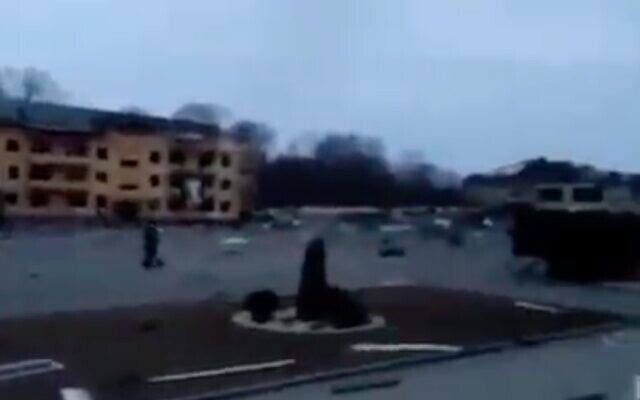 Screen capture from video alleged showing the Yavoriv military range in Ukraine, near the border with Poland, that was hit in a Russian missile strike, March 13, 2022. (Twitter)	A Russian airstrike on a military training base in western Ukraine close to the Polish border killed at least 35 people and wounded 134, a local official said Sunday.Foreign military advisers are often present at the site, although it was unclear if any had been there at the time of the attack or among the casualties.	The governor of the Lviv region, Maksym Kozytskyi, said Russian forces fired more than 30 cruise missiles at the Yavoriv military range, located 30 kilometers (19 miles) northwest of the city of Lviv and 35 kilometers (22 miles) from Ukraine’s border with Poland.	The United States and NATO have regularly sent instructors to the range, also known as the International Peacekeeping and Security Center, to train Ukrainian military personnel. The facility has also hosted international NATO drills. [It would seem the NATO folks might want to take this as a Putin warning that continued interdiction in Ukraine may lead to much bigger things. I don’t think rattling his chain is a wise move at this time. – rdb]Foreign troops officially left Ukraine shortly before Russian launched an invasion of its neighbor on February 24.Ukraine’s Air Force Command West said on Facebook two cruise missiles coming from the southeast, “probably from the waters of the Sea of Azov or the Black Sea,” were destroyed by air defense systems.Photos from the Yavoriv training area in Lviv that was targeted by Russian missiles today.https://t.co/PpSwtpgjqD pic.twitter.com/5NcWijHAlW— Rob Lee (@RALee85) March 13, 2022	Russian fighters also fired at the airport in Ivano-Frankivsk, a city in western Ukraine 250 kilometers (155.34 miles) from Ukraine’s border with Slovakia and Hungary. Mayor Ruslan Martsinkiv said Russia’s goal was “to sow panic and fear.” 	The missile strikes came hours after Ukrainian President Volodymyr Zelensky accused Russia of trying to break his country apart, as well as starting “a new stage of terror” with the alleged detention of a mayor from a city west of Mariupol.	“Ukraine will stand this test. We need time and strength to break the war machine that has come to our land,” Zelensky said during his nightly address to the nation Saturday. [You have to wonder if Zelensky still thinks that NATO and the US are going to intervene militarily on their behalf. The only way that will likely happen is if the war monger-ers like Graham and some of them that have extraordinary stock in the Industrial military complex are given an opportunity to push it through. A direct confracation with Russia could easily become a major nuclear event. – rdb]Kyiv braces for defense	On Saturday, Russia bombarded cities across Ukraine, pounding Mariupol in the south, shelling the outskirts of the capital, Kyiv, and thwarting the efforts of people trying to flee the violence.	The Russians have advanced far enough to raise fears of Kyiv becoming encircled imminently.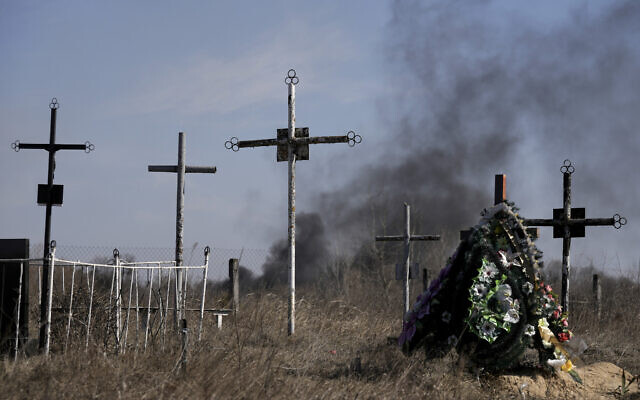 	In Kyiv, only the roads to the south remain open and the city is preparing to mount a “relentless defense,” according to the Ukrainian presidency.A smoke from shelling rises as a wreath of flowers is placed at a cemetery in Vasylkiv south west of Kyiv, Ukraine, March 12, 2022. (Vadim Ghirda/AP)	Kyiv Mayor Vitali Klitschko said the capital, described by a senior Ukrainian official Friday as a “city under siege,” was reinforcing defenses and stockpiling food and medicine.	Klitschko said Thursday that about 2 million people, half the metropolitan area’s inhabitants, had left and that “every street, every house… is being fortified.”	Ukraine’s military and volunteer forces have been preparing for an all-out assault on the capital.
	Zelensky said Saturday that Russia would need to carpet-bomb Kyiv and kill its residents to take the city.
	“They will come here only if they kill us all,” he said. “If that is their goal, let them come.” [I am sure that Zelenksy’s “prediction” or threat could very well come to fruition. – rdb]
	Britain’s ministry of defense estimated that Russian forces were about 25 kilometers from Kyiv on Saturday and that a column north of the city had dispersed, reinforcing the indication of an attempt to encircle it.
	However, the Russians are encountering resistance from the Ukrainian army to both the east and west of the capital.
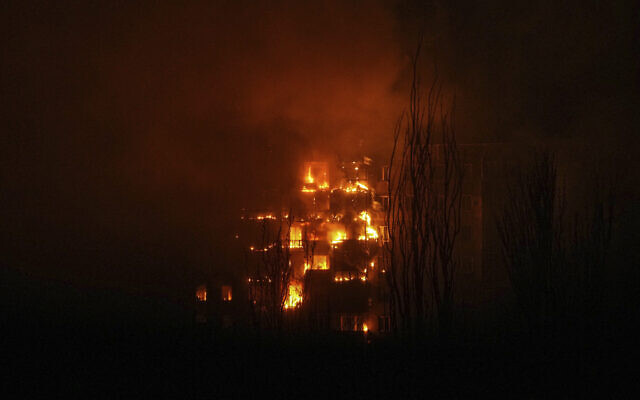 A fire burns at an apartment building after it was hit by the shelling of a residential district in Mariupol, Ukraine, March 11, 2022. (AP Photo/Evgeniy Maloletka)	In Mariupol, which has endured some of the worst punishment since Russia invaded, efforts to bring food, water and medicine into the port city of 430,000 and to evacuate civilians were prevented by unceasing attacks. More than 1,500 people have died in Mariupol during the siege, according to the mayor’s office, and the shelling has even interrupted efforts to bury the dead in mass graves.	The strategic port is facing what Ukraine says is a “humanitarian catastrophe.” Attempts to evacuate hundreds of thousands of people have repeatedly failed.	A convoy of humanitarian aid headed for the southern port city was blocked at a Russian checkpoint, but hoped to arrive on Sunday, Deputy Prime Minister Iryna Vereshchuk said.“Mariupol is still surrounded. That which they cannot have by war, (the Russians) want to have by hunger and despair. Since they cannot bring down the Ukrainian army, they target the population,” a French military source said.	Russian soldiers pillaged a humanitarian convoy that was trying to reach Mariupol and blocked another, a Ukrainian official said.Talks fail	Talks aimed at reaching a ceasefire again failed Saturday, but Zelensky encouraged his people to keep up their resistance.	“We do not have the right to let up our defense, no matter how difficult it may be,” he said.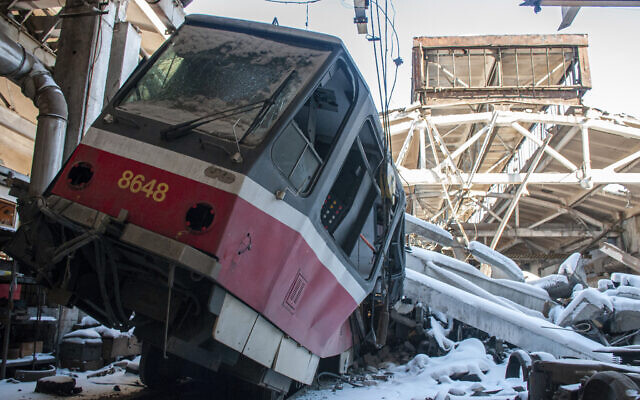 A tram damaged by shelling sits at a tram depot, in Kharkiv, Ukraine, March 12, 2022. (AP Photo/Andrew Marienko)	Later Saturday, Zelensky reported that about 1,300 Ukrainian soldiers had died since the Russian invasion began February 24. He claimed Russia had lost about 12,000 troops while Moscow, for its part, has only given a toll of 498 dead, released on March 2.	At least 579 civilians have been killed, according to a tally Saturday by the United Nations, which stressed that its figures were probably much lower than reality.	The office of Ukraine’s Prosecutor General said Sunday a total of 85 children have been killed since the start of the Russian offensive in Ukraine.	The UN estimates that almost 2.6 million people have fled Ukraine since the invasion, most of them to Poland, in Europe’s worst refugee crisis since World War II. https://www.timesofisrael.com/at-least-35-killed-in-russian-strike-on-ukraine-military-base-near-polish-border/ Lapid: Israel has moral duty to let in more non-Jews; ‘unforgivable’ airport scenesTouring Romania-Ukraine border region, FM says country could be ‘much more generous’; Labor MK Kariv: Entry cap put in place due to ‘nationalist ideology’By TOI staff Today, 6:08 pm 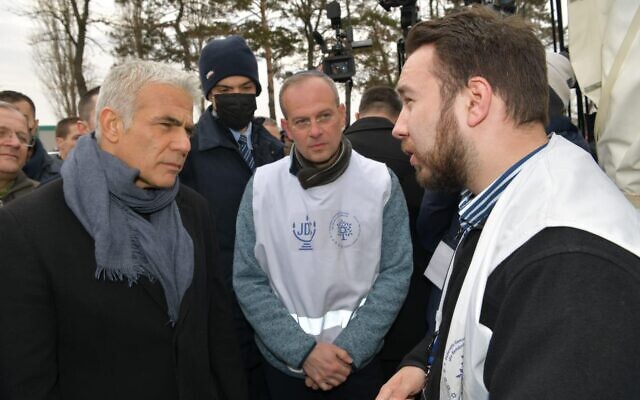 Foreign Minister Yair Lapid visits the Siret crossing on Romania's border with Ukraine, March 13, 2022. (Government Press Office)	Foreign Minister Yair Lapid said on Sunday that Israel has a “moral duty” to allow in more non-Jewish refugees fleeing Russia’s invasion of Ukraine, and castigated the handling of refugees at Ben Gurion Airport, amid growing criticism in the government of Interior Minister Ayelet Shaked’s decision to cap the number of those allowed to enter Israel.	“We won’t close our gates and our hearts to those who lost everything,” Lapid said during a visit to the Siret border crossing on Romania’s border to Ukraine. “In Israel there are nine millions residents and our Jewish identity won’t be harmed by a few more thousand refugees.”	Lapid called for Israel to be much “much more generous” about letting in those escaping the war, though he acknowledged that “it’s impossible to allow in refugees without limit.”	“The government will find this balance,” he said.	“What is unforgivable and unacceptable are the mistakes that were made in dealing with refugees who already arrived in Israel,” he said. “The scenes of an old woman and her daughter sleeping on the floor at Ben Gurion Airport must not be repeated.”	Lapid is on a diplomatic trip to Romania and Slovakia, both of which border Ukraine, for talks with their leaders about Russia’s invasion, as well as on bilateral relations with Israel.	Israel’s restrictions on non-Jewish Ukrainian refugees who do not automatically qualify for immigration to Israel under the Law of Return has sparked debate since Russia’s invasion began late last month, with critics inside and outside of the country slamming the policy as woefully insufficient. The Law of Return allows anyone who has a Jewish parent or grandparent to receive Israeli citizenship.
	Several officials, including cabinet minister and Knesset members, urged Israel on Sunday to ease its immigration policy and allow more non-Jewish Ukrainian refugees to enter the country.
	Finance Minister Avigdor Liberman said Israel must allow Ukrainian refugees arriving at its border to enter, telling the Walla news site that “when the cannons are heard, we must accept all those fleeing whose lives are in danger. [“When the firing stops we need to stop accepting refugees, but at the moment there is mortal danger, people are coming from all sorts of places where battles are being waged… There is no danger they will settle here in order to find a job,” he said.  “We need to allow in those who come.”
	But Liberman — who leads the right-wing Yisraeli Beytenu party and who, like many of his voters, is an immigrant from the former Soviet Union — also said “the self-criticism here went a bit overboard,” noting that “when there is a war thousands of kilometers from here and people come suddenly and without warning, there are some errors.”
	Environmental Protection Minister Tamar Zandberg of the left-wing Meretz party said that Israel has a “moral, historical and strategic interest” in allowing more Ukrainian refugees into the country. “In such a crisis, Israel should not be stingy nor start counting heads, but should mobilize for the global effort,” she told the Ynet news site.
	Chief Ashkenazi Rabbi David Lau said Israel should accept refugees from Ukraine “that don’t find another country” to escape to amid the Russian invasion. “Until they can return to their homes,” he told Kan public radio, “so there won’t be a situation in which a person flees the hostility and has nowhere to go, no safe harbor.”
	Lau said granting residency or citizenship to Ukrainians who fled the war “is something else entirely… but first of all, open the door.”
	Some of the harshest criticism on Sunday came from MK Gilad Kariv of the center-left Labor party, chair of Knesset Constitution, Law, and Justice Committee, who accused the right-wing parties in the government of maintaining the cap on Ukrainian entries out of “nationalist ideology,” but also faulted centrist parties Blue and White and Yesh Atid for not opposing it. (His comments preceded those of Foreign Minister Lapid, who leads Yesh Atid.)
	Authorities said earlier Sunday that several thousand refugees from the war-torn country have already arrived in Israel, implying Israel had already let in the maximum number of refugees who are not of Jewish descent that the government was prepared to accept.
	Shaked said last week Israel would allow some 20,000 Ukrainians who were on tourist visas or in the country illegally before the Russian invasion to remain in the country, and said it would also grant visas to a further 5,000 non-Jewish refugees seeking to escape the war.
	Those 5,000 visas would allow the refugees to remain in the country without fear of deportation. It would not allow them to work legally, send their children to school or get access to health care.
	Ukrainians of Jewish descent, in contrast, are allowed into Israel and given citizenship under the Law of Return. The government expects the fighting to prompt tens of thousands of Russian and Ukrainian Jews to move to Israel.
	The Population, Immigration, and Border Authority said Sunday that 7,179 people had arrived from Ukraine since the start of Russia’s invasion on February 24, of whom 221 were refused entry.
	In total, around 2,000 of the Ukrainians who have arrived have immigration rights.
	During Monday’s upcoming cabinet meeting, left-wing members of the government are expected to push for raising the cap on the number of non-Jewish Ukrainian refugees allowed to stay in Israel.
	Diaspora Affairs Minister Nachman Shai of the Labor party will demand during the meeting that a ministerial committee be formed to decide on Israel’s refugee policy, Walla reported.
	“Israel doesn’t have a defined and clear immigration policy. The refugee crisis from Ukraine requires a government decision that is agreed upon by all the different elements of the government,” said Shai, who has campaigned on behalf of the refugees.
	Ukraine’s embassy in Israel on Saturday said it backed a petition to the High Court of Justice against the government’s cap on Ukrainian refugees.
	The appeal argues that the government’s policy violates international agreements between the nations as well as international conventions to which Israel is a party, and was imposed without proper authority.
	The Kan public broadcaster reported Sunday that officials in the Justice Ministry pointed to possible legal difficulties in maintaining the refugee cap due to a visa waiver agreement with Ukraine.
	According to the report, the Justice Ministry’s position is that if Israel wishes to maintain a quota, the policy should be adjusted so that refugees who have relatives in Israel can enter the country — an amendment reportedly proposed during a meeting at the ministry on Sunday.
	Speaking with Channel 12 news, the head of the Population and Immigration Authority, Tomer Moskowitz, said that the state had yet to file a defense against the High Court petition, but that he believes the quota policy is not a breach of the visa waiver agreement with Ukraine. He said that the government might nevertheless amend the cap on entries. https://www.timesofisrael.com/lapid-says-israel-has-moral-duty-to-let-in-more-non-jewish-refugees/ Over 600 new immigrants from Ukraine to land Sunday in largest one-day airliftMore than 2,000 refugees eligible for citizenship have reached Israel so far, with thousands more expected to come soon, including group rescued from besieged SumyBy Judah Ari Gross Today, 1:21 pmUpdated at 3:15 pm 	Over 600 new immigrants from Ukraine will land in Israel over the course of Sunday, the largest number since the start of the Russian invasion, the government said.	Russia’s ongoing offensive against Ukraine has prompted what is expected to be the largest wave of immigration to Israel, or aliyah, since the end of the Cold War in the early 1990s.	As of Sunday morning, 2,007 new immigrants from Ukraine have landed in Israel since the start of the Russian invasion on February 24. In all of 2021, just over 3,100 people immigrated to Israel from Ukraine, making it one of the largest sources of new immigrants to Israel even before the war.	According to the Jewish Agency, which facilitates immigration to Israel, over 7,500 people in Ukraine have contacted the organization about moving to Israel in the immediate future, as of Sunday morning.	Government officials have estimated that tens of thousands of people will ultimately immigrate in light of the conflict, though it was not clear on what basis they made those assessments.	The 614 immigrants scheduled to land Sunday arrived or were due to arrive on four flights. In the early hours of Sunday morning, 122 immigrants landed in Israel from Poland. Another 170 arrived from Moldova on Sunday afternoon, followed by another 162 set to arrive in the early evening from Poland and an additional 160 later Sunday night from Moldova, according to the Immigration and Absorption Ministry.	Immigration and Absorption Minister Pnina Tamano-Shata said her office was working in an “emergency configuration,” with employees working around the clock in order to receive the hundreds of immigrants entering the country each day.	“We are aware of the difficulties that the immigrants are grappling with. We are standing beside them and with them on every issue,” Tamano-Shata said.	The immigrants arriving to Israel are being housed temporarily at hotels that the ministry rented until longer-term housing can be arranged.	With the outbreak of Russia’s invasion of neighboring Ukraine in late February, the Jewish Agency — along with the International Fellowship of Christians and Jews — launched a major operation to facilitate the immigration of Ukrainian refugees who are eligible for Israeli citizenship either because they are Jewish or at least one of their grandparents is.	Over the weekend, a group of some 140 Ukrainians eligible to immigrate to Israel were rescued from the beleaguered city of Sumy by the Jewish Agency and the United Israel Appeal. The refugees were ferried out of the city, which is under attack by Russian forces, and brought to the Moldovan border where they will await airlift to Israel.	Jewish Agency representatives and officials from other Israeli and Jewish organizations were dispatched to Ukraine’s borders to help prospective immigrants prepare their paperwork and await flights to Israel. Thousands of such refugees were being kept in hotel rooms and other makeshift housing arrangements until they could travel to Israel, the organization said. https://www.timesofisrael.com/over-600-new-immigrants-from-ukraine-to-land-sunday-in-largest-one-day-airlift/ This is going to stress the entire immigration system and process for Israel. The country has a very tight budget as particularly with the persistent threat of war. When you add a couple thousand new emigres to the picture who have to be instructed in the language, how to navigate the system as well as provide housing, food, transportation, medical care and education for the children, you are talking a huge amount of money. The US has been facing a similar situation with all the illegal aliens coming across the border because they are also “total funding” wards of the state. The problem is those at the border are doing it by their choice and the Ukrainians are escaping a war. –  rdb]From kitchenware to anti-tank obstacles: Ukrainian factory enlists in battleSome 30 volunteers working at the 'Steel Manufacture' factory in Lviv are all working tirelessly to manufacture hundreds of anti-tank barricades and thousands of traps to fend off the Russian invasion of their countryElior Levy | Published: 03.13.22, 11:57 	The ongoing Russian invasion of Ukraine has forced previously inconceivable changes on the besieged country’s populace and industry, both of which are now forced to adapt to a new, often brutal and bloody reality. 	One such Ukrainian who decided to aid his country in time of crisis is Max Andrewshush - who owns the Lviv-based "Steel Manufacture" factory - which before the war specialized in manufacturing kitchenware. Now, the workers are manufacture steel plates for bulletproof vests, as well as anti-tank barricades and traps meant to fend off the encroaching Russian forces.	"At the beginning of the war we had a very hard time deciding what to do and how to help,” said Andrewshush.	“We contacted volunteers who joined the fighting and the first thing they told us is that they were missing steel barricades against tanks. We started working immediately and thus far fabricated over 600 barricades.”	According to Andrewshush, the majority of his workers were drafted to the army, so he found himself with no more than 30 workers - all volunteers - working tirelessly to produce and send hundreds of barricades to the Ukraine-Belarus border, which recently became one of the main fronts of this war.	"These barricades each weigh 150kg and are effective against armored vehicles weighing up to 240 tons," Andrewshush said.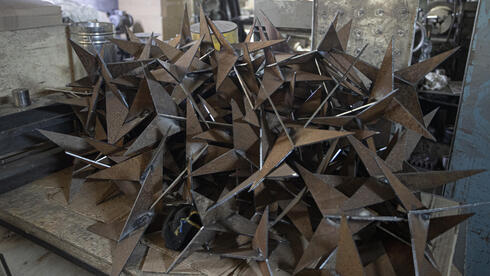 	“They are relatively simple to make in our factory since we have the tools needed to produce them, but our problem is that we have a limited amount of steel, which is nigh impossible to get into Ukraine these days.”	Alongside the barricades, the factory also produces steel traps used by Ukraine's army and militias to halt the advance of Russian vehicles. A steel trap  (Photo: Gil Nechushtan)	According to Andrewshush, his 30 workers already produced 50,000 such traps, many of which are used daily all over western Ukraine, where the fighting is especially fierce.	The factory owner adds he and his men are also creating hundreds of steel plates for bulletproof vests every day. 	“We can produce 300 steel plates every day. Knowing that it is now difficult for our country to pay [for such items], we have decided at this stage to adopt a policy of non-profit production.”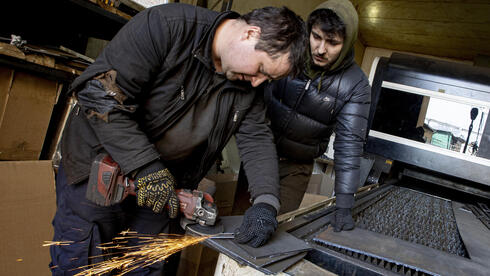 Fabricating steel plates for bulletproof vests  (Photo: Photo: Gil Nechushtan )		In addition to military tools, the factory workers also found creative ways to produce useful appliances to provide some semblance of comfort for the thousands of soldiers and officers stationed all across Ukraine - including wood-powered heaters to provide much needed heat in Ukraine's cold freezing climate. https://www.ynetnews.com/magazine/article/rynnbmibq Ukraine says 2nd mayor abducted in Russian ‘terror’ tacticsUkrainian foreign minister says head of Dniprorudne city council, Yevhen Matveyev, has been taken away by troops; mayor of Melitopol remains missingBy TOI staff Today, 1:49 pm 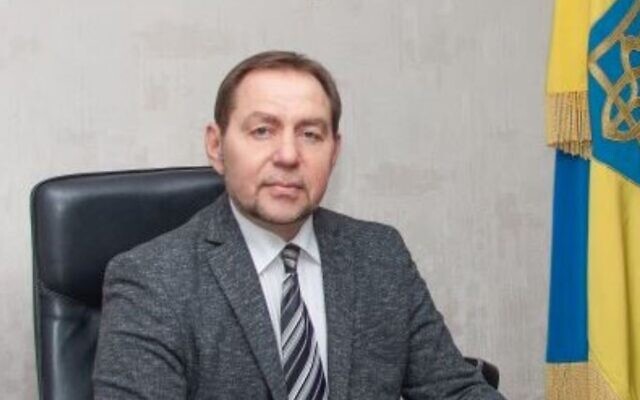 Yevhen Matveyev, mayor of the Ukrainian city of Dniprorudne, who was allegedly abducted by Russian forces on March 13, 2022. (Ukranian Foreign Ministry)	Russian forces have abducted the second mayor of a Ukrainian city in a matter of days, Ukraine’s Foreign Minister Dmytro Kuleba said Sunday.	He said Yevhen Matveyev, mayor of the central city of Dniprorudne, was taken away by Russian invasion forces.	“Russian war criminals abducted another democratically elected Ukrainian mayor,” Kuleba tweeted. “Getting zero local support, invaders turn to terror.”	Kuleba called on the international community to stop “Russian terror against Ukraine and democracy.”
	Earlier on Sunday, Russian installed a “new mayor” in the Ukrainian city of Melitopol, after its elected mayor was kidnapped by Russian troops.
	Melitopol’s mayor, Ivan Fedorov, was taken away from a government building by armed men on Friday. Russian officials later claimed he had committed terror offenses.
	The area’s regional administration said a former member of the city council, Galina Danilchenko, was now the mayor of Melitopol. She was previously a member of the opposition on the council. In a video statement Danilchenko said her main job now was to “take all necessary steps to get the city back to normal.”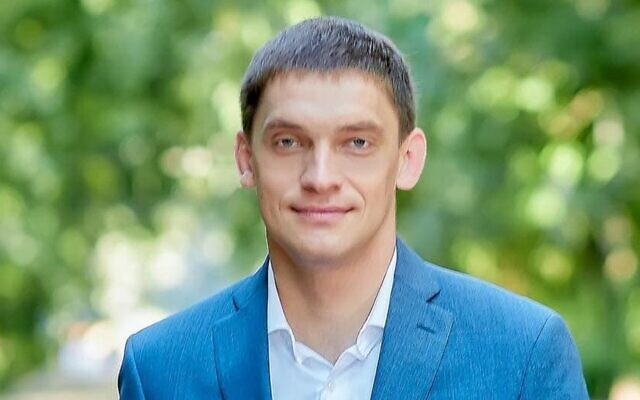 Melitopol mayor Ivan Fedorov. (Courtesy)	Ukrainian President Volodymyr Zelensky on Saturday urged international leaders, including Prime Minister Naftali Bennett, to secure the release of missing mayor Fedorov.“We appeal to all world leaders who speak to Moscow – France, Germany, Israel, and others,” he said. “Our demand is clear: he must be released immediately.”	In a tweet about his Saturday call with Bennett, Zelensky said, “We talked about Russian aggression and the prospects for peace talks. We must stop repressions against civilians: asked to assist in the release of captive mayor of Melitopol and local public figures.” https://www.timesofisrael.com/ukraine-says-2nd-mayor-abducted-in-russian-terror-tactics/ 1 American journalist killed, 1 wounded by Russian forces near Kyiv - policeThe slain journalist was identified by Ukrainian police as a 51-year-old US citizen and media correspondent.By REUTERS, JERUSALEM POST STAFF  Published: MARCH 13, 2022 14:43 Updated: MARCH 13, 2022 19:08 	An American journalist was killed and another wounded by Russian forces in Irpen near the Ukrainian capital of Kyiv, the Kyiv Region Police head said Sunday.	The killed journalist was identified by Ukrainian police as Brent Renaud, a 51-year-old journalist, filmmaker and US citizen. While Ukrainian authorities initially identified Renaud as a The New York Times correspondent, he was not in Ukraine reporting on behalf of The Times.	"We are deeply saddened to hear of Brent Renaud's death. Brent was a talented filmmaker who had contributed to The New York Times over the years," read a statement from the outlet. "Though he had contributed to The Times in the past (most recently in 2015), he was not on assignment for any desk at The Times in Ukraine. Early reports that he worked for Times circulated because he was wearing a Times press badge that had been issued for an assignment many years ago."Two American journalists went to film refugees leaving Irpin when they were shot at after crossing a checkpoint. The NYT journalist (I will not tweet the name) was shot in the neck and killed. His colleague was shot as well but evacuated to hospital.— Anna Ahronheim (@AAhronheim) March 13, 2022	"Today American journalist and filmmaker Brent Renaud was killed by the Russian army near Kyiv. Another journalist was wounded," tweeted Ukrainian Foreign Ministry spokesperson Oleg Nikolenko. "We urge international media organizations to condemn the barbaric killing of civilians in Ukraine and to demand an immediate cessation of hostilities by Russia. "	"Of course, the profession of a journalist is a risk, but US citizen Brent Renaud paid his life for trying to highlight the aggressor's ingenuity, cruelty and ruthlessness," Kyiv Region Police chief Andriy Nebytov said on Facebook. https://www.jpost.com/breaking-news/article-701146 Shin Bet chief warns FBI, Pentagon Jerusalem tensions could spark violenceBar shares concerns widespread violence could wash the capital like last year when nightly clashes between Palestinians and Israeli security forces during Ramadan triggered war in GazaYossi Yehoshua | Published: 03.13.22, 17:00 	The head of the Shin Bet domestic security agency warned the FBI and the Pentagon of tensions in Jerusalem escalating to a full-fledged round of fighting between Israel and the Palestinians during the holy month of Ramadan, Ynet has learned on Sunday.	In his first official visit to Washington since taking the post five months ago, Shin Bet Director Ronen Bar met with FBI Director Christopher A. Wray and senior security officials to discuss the shared security challenges that Israel and the United States are facing, cementing technology transfer agreements, and sundry cybersecurity issues. The parties also exchanged thoughts about the war between Russia and Ukraine, albeit not on an official footing.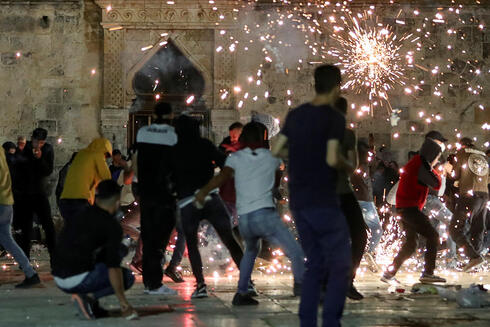 Fireworks fired into a crowd during violent Ramadan clashes between Palestinian rioters and Israeli security forces on the Temple Mount in Jerusalem, May 8, 2021 (Photo: Reuters)	Bar shared his agency's concerns that widespread violence could wash the capital similarly to last year when nightly clashes erupted between Palestinians and Israeli security forces, with tensions rapidly spreading and triggering an 11-day war between Israel and Gaza's militant Hamas rulers.	Ramadan, a time of heightened religious fervor, will start this year at the beginning of April and will overlap with the Jewish festival of Passover, which is expected to draw some 100,000 Jewish pilgrims to the capital.	However, some government officials have argued these warnings were only serving to stoke tensions since current intelligence does not indicate that such a scenario is likely. Critics say that such rhetoric "requires" Palestinian terrorist factions to act, even if only symbolically.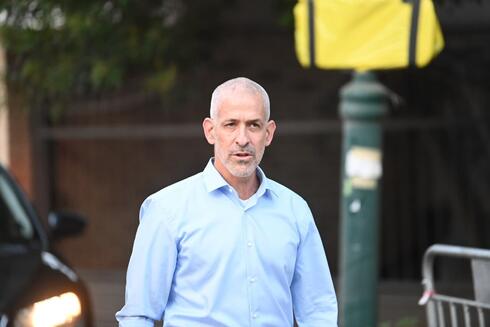 Shin Bet Director Ronen Bar  (Photo: Yair Sagi)	Israel has recently decided to increase the number of work permits it issues to Gaza laborers from 10,000 to 12,000 on account of the relative calm in the Palestinian enclave in recent months. These figures are expected to further swell if calm is maintained.	On the other hand, the situation on the West Bank has remained strained since last May's fighting and tensions have been simmering with a slew of attacks against Israelis, but intelligence does not point to a widespread outbreak of violence anytime soon. https://www.ynetnews.com/article/bjfosvob9 Health officials alarmed as COVID cases creep back upR-number climbs to 0.87, marking a slowdown in pandemic's decline; however, severe COVID cases slashed by 71% in five weeks; speculation growing within healthcare system virus czar may soon leave postYaron Druckman, Adir Yanko | Published: 03.13.22, 22:45 	Health officials sounded a cautious alarm on Sunday as signs that the coronavirus pandemic may once again be on the rise in Israel continued on Saturday, with the virus’s basic reproduction number increasing to 0.87.	Known also as the “R-number,” the figure represents the number of people each confirmed patient infects, on average. Any number over 1 signifies infection is expanding.	Although the current figure still points to the pandemic receding, albeit at a slower pace compared to just a couple of weeks ago when that number was pegged at 0.67 after weeks of constant decline.	Meanwhile, the Health Ministry reported that 3,471 Israelis have tested positive for coronavirus since midnight, the lowest such figure recorded since the beginning of the year.	The number of Israelis hospitalized in serious condition for COVID-19 also continued on its steady decline and stood at 366 as of Sunday, compared to 1,250 five weeks ago, a 71% drop. Of the gravelly ill, 157 are currently connected to ventilators.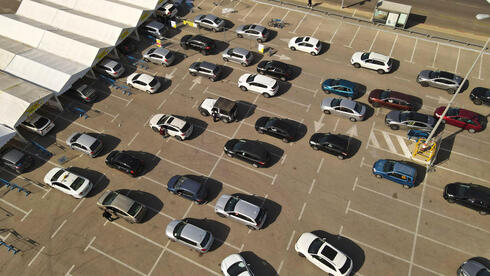 A drive-thru coronavirus testing facility in Tel Aviv (Photo: AFP)	Since the onset of the pandemic, 10,379 Israelis have succumbed to coronavirus-related complications, eight of them over the weekend alone.	Notwithstanding the R-number's ongoing climb, there is growing speculation in the healthcare system that the country's top coronavirus official, Prof. Salman Zarka, will soon end his work with the national coronavirus task force and resume his post as director of Ziv Medical Center in northern Israel.	"In light of the conditions created, we must not forget he's a hospital director at the end of the day," a senior health official told Ynet. "He was loaned out in favor of the coronavirus battle at a point in time when morbidity was high but ultimately, he has a hospital to run.	In the current state of the pandemic, it does not make sense for a hospital director to continue to serve as coronavirus czar while the hospital needs its management resources."	The national coronavirus task force said "there is currently no such decision" to terminate Prof. Zarka. https://www.ynetnews.com/health_science/article/by0656o119 Serbia would sign bumper gas contract with Russia 'with both hands' – President Vucic Belgrade expresses regrets about rejecting Russian gas at beneficial price of $400 as energy crisis in Europe persists 13 Mar, 2022 09:06 	Serbian President Aleksandar Vucic says he regrets his November decision to scrap the gas deal offered by Russian President Vladimir Putin. The comment comes amid the energy crunch Europe has been struggling with over recent months.According to Vucic, the price of $400 per thousand cubic meters offered by Russia didn’t seem good for Serbia back then, but soaring gas prices in the region are forcing the Serbian authorities to revise their energy policy.	“During talks with [Russian President Vladimir] Putin, I didn’t want to settle for a gas price of $400 per 1,000 cubic meters,” Vucic said in an interview with local channel TV Pink, adding that now he would sign such a contract “with both hands.”	In November, Serbia signed a temporary agreement with Russian state-controlled energy giant Gazprom. According to the deal, which expires on May 31, the country purchases the fuel at the price of $270 per thousand cubic meters.	The Serbian authorities had previously announced plans for a new contract for Russian gas supplies that is expected to be valid for 10 years.	Last week, gas prices in Europe broke all records, having soared to $3,900 per 1,000 cubic meters, or nearly $374 per megawatt-hour in household terms. Brent prices also spiked to their highest levels since 2008, hitting $139 per barrel, after Western allies warned of banning imports of Russian oil because of Moscow’s military offensive in Ukraine. https://www.rt.com/business/551791-serbia-regrets-russia-gas-contract/ Yuan deposits replace dollar and euro in Russian banks The state lender is offering maximum interest rates for Chinese currency deposits to attract customers 13 Mar, 2022 06:28 	With Russia now officially cut off from both the US dollar and the euro, the state-owned VTB Bank has offered its clientele the opportunity to open Chinese yuan savings accounts that yield a maximum interest rate of 8%. The country’s second-biggest bank has been hit by the Western sanctions aimed at the total financial isolation of Russia over its war in Ukraine.	“In light of the rising dollar and euro exchange rates, many clients are showing interest in investing in other currencies, and the yuan is one of the most affordable and promising options for investing funds,” the bank said in a statement.	Existing customers are reportedly able to open deposits remotely on VTB Online with a minimum amount of 100 yuan ($16). At VTB branches, they can deposit a minimum of 500 yuan.	According to the bank, the latest offer will be the most profitable alternative to deposits in other foreign currencies. The annual yield on a three-month deposit is 8% in dollars and 7% in euros.	Meanwhile, a six-month ruble deposit currently offers an annual percentage yield of 21%. VTB said that, over the past week, customers had invested over a trillion rubles ($15 billion) in traditional savings products.	Russian financial institutions have been placed under increasing pressure after Ukraine-related sanctions were introduced. The banks have had to turn to China to start using its UnionPay system for credit cards, after Visa and Mastercard announced the suspension of operations in the country.	“Some Russian banks can’t get access to other currencies, so yuan is probably the best other alternative,” Khoon Goh, head of Asia research at the Australia & New Zealand Banking Group, told Bloomberg.	“Still, the easiest way for Russia to raise yuan would be to receive yuan via trades. Russian banks’ clients who are exporters could sell to China and receive renminbi as payment.” https://www.rt.com/business/551718-vtb-yuan-deposit-dollar-sanctions/  [This is most disconcerting because if this persists and countries such as India and other ME countries begin switching from the  $ to the Yuan this could spell disaster for the US economy. – rdb]Void left by ban on key metal from Russia can't be filled Curbs on palladium exports by Moscow could have devastating effects on global markets 12 Mar, 2022 12:58 	South African producers will not be able to make up for a possible reduction in the supply of key commodities from Russia, primarily palladium and other platinum group metals. This was announced on Thursday by South African media firm SABC, citing the director of the largest mining company, Sibanye-Stillwater, Neil Froneman.	“Acceleration of projects to expand production is possible, but a significant increase in production will take months and even years,” Froneman said.	He noted that car manufacturers are now trying to replace palladium, which is used in catalytic converters, which convert as much as 90% of the harmful gases in automobile exhaust, with platinum.	Russia and South Africa are the world's largest palladium producers, with a combined market share of 80%, or 5.4 million troy ounces. Russian company Norilsk Nickel produces up to 38% of the world's palladium as a byproduct of nickel mining.	Palladium prices have skyrocketed 80% this year to all-time highs, as financial sanctions on Russia, which produces 25-30% of global supply, disrupted shipments and worsened a supply shortage.	The Russian government announced on Wednesday it was banning the export of certain commodities and raw materials. The measure was aimed at ensuring Russia's security amid Ukraine-related sanctions, Moscow explained. https://www.rt.com/business/551629-russia-sanctions-metal-ban/ [Russia is a ‘gold mine’ of natural resources and there are a world of products that are going to be in very short supply. Bidden and his stupidity and lack of understanding of the true history of this area and ignoring the political gerrymandering that the US and NATO have done to bring things to this point is only going to punish the European and American people with his actions. That of course was his intention from the onset because the desire of the Schwabs, Gates and Soros crews is to bring down the American economy. – rdb]Vice President Harris says US backs Kiev ‘in defense of NATO alliance’ Ukraine is not a NATO member and Kiev has recently indicated it is now ‘less passionate’ about joining 	US Vice President Kamala Harris has said that, by fighting Russia, Ukraine is defending the US-led NATO alliance in an apparent gaffe.	In a speech to the Democratic National Committee’s (DNC) winter meeting in Washington, DC on Saturday, Harris argued that Russia’s offensive in Ukraine “threatens not just Ukraine’s democracy” but “democracy and security across Europe,” as well as overseas.	“The ocean that separates us will not leave us untouched by this aggression,” Harris claimed, before seemingly suggesting that Ukraine is doing NATO’s bidding.	So I will say what I know we all say, and I will say over and over again: The United States stands firmly with the Ukrainian people in defense of the NATO alliance," she said.	However, the transcript of the speech released by the White House suggested that Harris misspoke with “and” being added before “in defense of the NATO alliance.”	“The United States stands firmly with the Ukrainian people and in defense of the NATO Alliance,” the transcript reads. 	That did not stop the VP’s critics on social media from accusing her of a foreign policy blunder. Some Republicans questioned whether Harris mistakenly believed Ukraine was a member of the alliance. MORE - https://www.rt.com/news/551786-vice-president-harris-ukraine-nato/  [The woman is an idiot and has no business in DC. She is almost as bad as Waters and a few of the other ladies in DC. – rdb]IRGC claims Erbil missiles targeted ‘Zionist strategic center’ in warning to IsraelIran’s Guard Corps says Iraq base used by Israel for ‘conspiracy and mischiefs’; attack comes less than week after alleged Israeli airstrike killed 2 IRGC officers in SyriaBy Agencies and TOI staff Today, 2:24 pm 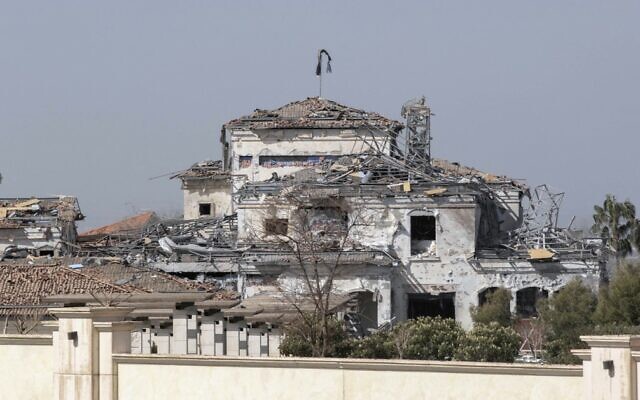 A damaged building after an overnight attack in Erbil, the capital of the northern Iraqi Kurdish autonomous region, March 13, 2022. (Photo by SAFIN HAMED / AFP)	Iran’s Islamic Revolutionary Guard Corps (IRGC) said Sunday it was responsible for a number of missiles fired overnight that targeted several locations in Iraq’s northern city of Erbil, including what it claimed was an Israeli “strategic center.”		A “strategic center for conspiracy and mischiefs of the Zionists was targeted by powerful precision missiles fired by the Islamic Revolutionary Guards Corps,” said a statement on Sepah News, the Guard’s official website.	According to the Guard’s statement, the attack appeared to be in retaliation for the deaths of two IRGC commanders in an alleged Israeli airstrike near the Syrian capital Damascus last week.	The Guards had already warned on Tuesday that Israel “will pay for this crime.”	On Sunday, the IRGC said that “once again, we warn the criminal Zionist regime that the repetition of any mischief will face harsh, decisive and destructive responses.”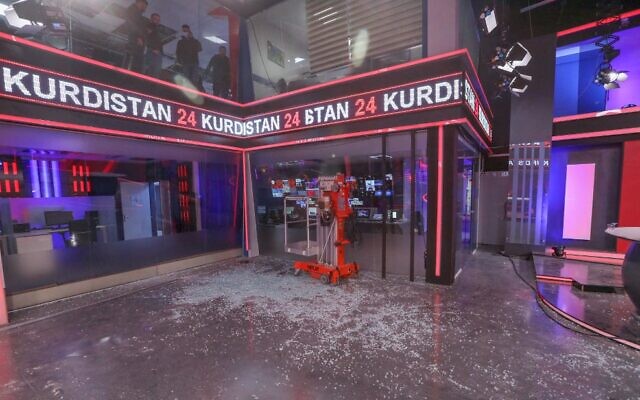 	“We also assure the great nation of Iran that the security and peace of the Islamic homeland is the red line of the Iranian armed forces and they will not allow anyone to threaten or attack it,” it added.A picture taken on March 13, 2022, shows a view of the damaged studio at the Kurdistan 24 TV building, after an overnight attack in Irbil, the capital of the northern Iraqi Kurdish autonomous region (SAFIN HAMED / AFP)	While initial reports indicated that the US consulate in Erbil was damaged in Sunday’s attack, a US official later said there was no damage and no casualties at any US government facility. Iraqi security officials said there were no immediate reports of any casualties from the attack.	An unnamed Iraqi official said the ballistic missiles were fired from Iran, without elaborating. He said the projectiles were the Iranian-made Fateh-110s, likely fired in retaliation for the two Revolutionary Guards killed in Syria last week in an alleged Israeli strike.	A US official also said the missiles were launched from neighboring Iran.Another footage of the attack against the US consulate in #Erbil, via Al Jazeera correspondent pic.twitter.com/RsXmpFikUe— Iran International English (@IranIntl_En) March 12, 2022	According to the IRGC statement, the attack was in retaliation for the deaths of two IRGC officers in an alleged Israeli airstrike near the Syrian capital Damascus last week. 	That attack targeted “a weapons and ammunition depot operated by Iran-backed militias near Damascus international airport,” according to the UK-based Syrian Observatory for Human Rights, a watchdog of unclear funding.	The IRGC had vowed revenge for the deaths of officers Ehsan Karbalaipour and Morteza Saidnejad – “a crime committed by the Zionist regime,” the IRGC said at the time.#BREAKING: #Iran's media & pro IRGC Telegram accounts announced today that two defenders of the shrine were killed after strikes yesterday by #Israel on Damascus. https://t.co/fOWSWupE5h pic.twitter.com/cKuQPayiNu— Jason Brodsky (@JasonMBrodsky) March 8, 2022	Israeli security officials were anticipating an Iranian response, considering the high rank of the casualties and their importance, according to Hebrew-language media reports. 	While casualties in strikes in Syria attributed to Israel are somewhat common, it is rarer that those killed are Iranian.	The Israeli military has defended airstrikes targeting Iranian targets in Syria as necessary to prevent foe Iran from gaining a foothold on its doorstep.	Sunday’s missile barrage coincided with rising regional tensions. Negotiations in Vienna over Tehran’s tattered nuclear deal have hit a “pause” over Russian demands about sanctions targeting Moscow for its war on Ukraine.	Meanwhile, Iran suspended its secret Baghdad-brokered talks aimed at defusing yearslong tensions with regional rival Saudi Arabia, after Saudi Arabia carried out its largest known mass execution in its modern history with over three dozen Shiites killed. https://www.timesofisrael.com/irgc-claims-erbil-missiles-targeted-zionist-strategic-center-in-warning-to-israel/ CDC data: Millennials suffered alarming spike in excess deaths last fall'Vietnam War event' coincided with vaccine mandates, booster shotsBy Art Moore Published March 13, 2022 at 10:46am 	CDC data shows the Millennial generation suffered a "Vietnam War event," with more than 61,000 excess deaths in that age group in the second half of 2021, according to an analysis by a former Wall Street executive who made a career of crunching numbers to make big-dollar investment decisions.	Edward Dowd, who was a portfolio manager for the multinational investment firm BlackRock, posted the results of an analysis he did with an insurance industry expert on the social media platform Gettr.	In an interview Thursday with Steve Bannon on "War Room," he said that what they found was "shocking."	The Millennials, about ages 25 to 40, experienced an 84% increase in excess mortality in the fall, he said, describing it as the "worst-ever excess mortality, I think, in history."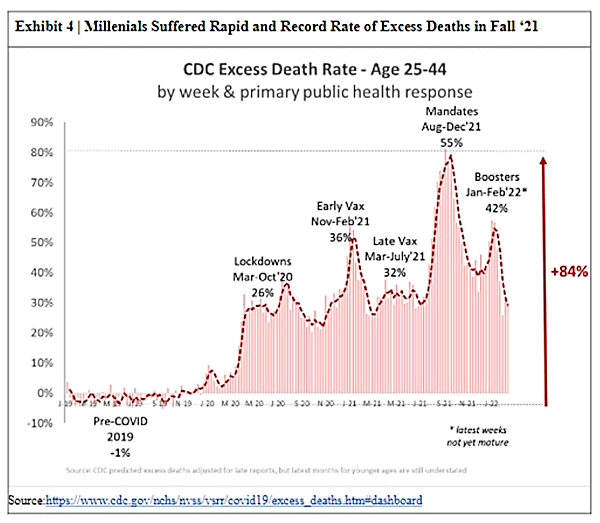 	It was the highest increase in excess deaths of any age group last year, seven times higher than the Silent Generation, those who are older than 85.	And the increase coincided with the vaccine mandates and the approval of the booster shots.	"Basically, Millennials experienced a Vietnam War in the second half of 2021," Dowd said, noting 58,000 people died in the conflict.	He said the insurance expert with whom he worked is presenting the data to a financial group and will eventually reveal his identity. And a senior chief risk officer also has reached out to him, which he described as just the beginning.	"If you're on Wall Street and you still think Pfizer and Moderna are good buys, I’ve got news for you: There’s some catalysts coming that are probably not going to be good for holding those stocks," he said.	Dowd said he also had examined the Pfizer clinical trial data provided by whistleblower Brook Jackson, concluding it, and the fact that Pfizer has tried to hide it, point to "clinical fraud."	He also posted tables on Gettr showing excess mortality for Gen X -- about age 41 to 56 -- since August 2021 was 101,000. The Baby Boomers saw 306,000 excess deaths during the same period, which Dowd described as a "World War II" event.See Dowd's interview with "War Room":https://www.wnd.com/2022/03/cdc-data-millennials-suffered-alarming-spike-excess-deaths-last-fall/  [Go to web site to see 7 min video. – rdb]China shuts business center of Shenzhen to fight virus surgeChina has responded to a spike in coronavirus infections by shutting down its southern business center of Shenzhen, a city of 17.5 million peopleBy JOE McDONALD Associated Press March 13, 2022, 11:45 AM	BEIJING -- China's government responded Sunday to a spike in coronavirus infections by shutting down its southern business center of Shenzhen, a city of 17.5 million people, and restricted access to Shanghai by suspending bus service.	Everyone in Shenzhen, a finance and technology center that abuts Hong Kong, will undergo three rounds of testing after 60 new cases were reported Sunday. All businesses except those that supply food, fuel and other necessities were ordered to close or work from home.
	Case numbers in China's latest infection surge are low compared with other countries and with Hong Kong, which reported more than 32,000 on Sunday. But mainland authorities are enforcing a “zero tolerance” strategy and have locked down entire cities to find and isolate every infected person.
	Shenzhen is home to some of China's most prominent companies, including telecom equipment maker Huawei Technologies Ltd., electric car brand BYD Auto, Ping An Insurance Co. and Tencent Holding, operator of the popular WeChat message service.
	On the mainland, the government reported 1,938 new cases, more than triple Saturday’s total.
	About three-quarters, or 1,412 cases, were in Jilin province in the northeast, where the industrial metropolis of Changchun was placed under lockdown on Friday and families were told to stay home after a spate of infections.
	China, where the first coronavirus cases were detected in late 2019 in the central city of Wuhan, has reported a total of 4,636 deaths on the mainland out of 115,466 confirmed cases since the pandemic started.
	In Shanghai, China’s most populous city with 24 million people, the number of cases in the latest surge rose by 15 to 432.
	The city government called on the public not to leave unless necessary. It said intercity bus service would be suspended starting on Sunday.
	“Those who come or return to Shanghai must have a negative nucleic acid test report within 48 hours before arrival,” said a city health agency statement.
	In Hong Kong, a health official warned the public not to assume the territory's deadly coronavirus surge was under control as the government reported 190 new fatalities, most of them elderly people, and 32,430 new cases. That's down from above 50,000 after stringent travel and business curbs were imposed.
	Hong Kong, a crowded financial hub of 7.4 million, is trying to contain an outbreak that has killed 3,993 people, most of them in the latest surge driven by the omicron variant, and swamped hospitals.
	“People should not get the wrong impression that the virus situation is now under control,” said Dr. Albert Au, an expert with the government's Center for Health Protection. “Once we let our guard down, it’s possible that (infections) will bounce back and rise again."
	Construction crews sent from the mainland have built temporary isolation centers in Hong Kong for thousands of patients.
	On the mainland, 831 new cases were reported Sunday in Changchun, 571 in the nearby provincial capital city of Jilin and 150 in the eastern port city of Qingdao.
	Authorities in Jilin are stepping up anti-disease measures after concluding their earlier response was inadequate, according to Zhang Yan, deputy director of the provincial Health Commission.
	“The emergency response mechanism in some areas is not sound enough,” Zhang said at a news conference, according to a transcript released by the government.
	Also Sunday, some residents of Cangzhou, south of Beijing, were told to stay home after nine cases were reported there, according to a government notice. It wasn’t clear how many of its 7.3 million people were affected.https://abcnews.go.com/Health/wireStory/chinas-virus-cases-rise-access-shanghai-tightened-83417458 China warns of ‘worst consequences’ over Taiwan Beijing says nothing will stand in the way of “national reunification” with Taipei 13 Mar, 2022 14:57 	China has warned that no foreign powers or militaries will succeed in interfering with Taiwan, cautioning that any country attempting to offer military support to Taipei will face “consequences.”	“The Taiwan question is a purely internal affair of China,” Defense Ministry spokesman Senior Colonel Tan Kefei told reporters on Friday. 	“No one and no force can stop” Beijing from a “complete national reunification” with Taiwan, Tan said, adding that anyone who tries to do so, “will suffer the worst consequences in the end.” 	Tan said the Chinese military stood ready to thwart any outside interference on the matter. His statement came days after Australia’s defense minister, Peter Dutton, argued that it would be “inconceivable” for Canberra not to join with the US should Washington decide to defend Taiwan.	Dutton later softened his language, saying on Sunday that the Australian response would be based on “our country’s best interests.”	Last month, Australia accused a Chinese warship of pointing a laser at one of its surveillance planes. Beijing said the allegation was “false.” 	While the government in Beijing insists Taiwan is part of China’s territory, the US has typically taken a non-committal position, unofficially supporting Taiwanese independence and supplying weapons to Taipei, while at the same time acknowledging China’s claim to the island. https://www.rt.com/news/551810-china-taiwan-military-warning/ [This is the results of a government administration that exudes weakness and incompetence. – rdb]Japan launches joint maritime drills with US The exercise, which involves both air- and seaborne landings, will be the first of its kind, the US military said 13 Mar, 2022 13:52 	Japan’s Ground Self-Defense Force (GSDF) launched three-week-long joint amphibious military drills with US troops stationed in Okinawa on Sunday. It stated that the exercise was aimed at deterring potential “aggression” from “competitors.”
	Its Amphibious Rapid Deployment Brigade is to participate alongside the US’ 31st Marine Expeditionary Unit, Japan’s Kyodo news agency reported. The exercise, which marks the first large-scale drill in the Indo-Pacific involving both units, will run through March 25, according to Marine Corps Captain Nicole Gallegos.  
	Earlier this month, GSDF chief General Yoshihide Yoshida, revealed that the drills would involve 440 Japanese soldiers and 600 US Marines. It will see participants land from the sea and the air as well as various “combat situations” on the ground, Kyodo said. Japan is set to use its US-made V-22 Osprey tiltrotor aircraft for the first time, it added, citing officials. 
	Commanding officer Colonel Michael Nakonieczny praised the forces as “two of the best trained and most prepared crisis response” units in the so-called ‘first island chain’. He said the primary purpose of the exercise was to “deter competitor and adversary aggression.” 
	The ‘first island chain’ refers to a chain of archipelagos encompassing Japan, Taiwan, the northern Philippines, Borneo, and the Kuril and Ryukyu Islands in the southwest to Russia’s Sakhalin Island and Kamchatka Peninsula in the northeast. The term has been used both by China and the US in their relevant foreign policy and military strategies.
	The Senkaku islands – an uninhabited group northeast of Taiwan, in the East China Sea – also fall within that chain. The isles are currently administered by Japan but are considered by Beijing to be disputed territory. 
	According to Kyodo, the drills are part of the US Expeditionary Advanced Base Operations concept – a strategy aimed at preventing America’s adversaries, such as China, from impeding US military engagement in areas of concern. The concept includes a persistent naval presence in such regions, even under normal circumstances. 
	Neither Japan nor the US has named the specific adversary that prompted the drills. However, the announcement of the exercise was made roughly two weeks after the Japanese Foreign Ministry claimed the four southernmost Kuril Islands were being “occupied” by Russia. Tokyo has compared the “occupation” to Russia’s February attack on Ukraine and claims “it contradicts international law,” according to the Russian news agency TASS.
	The Kuril Islands have been a point of contention between Moscow and Tokyo for decades. Russia acquired them after the end of World War Two and considers them an inalienable part of its territory. However, Japan continues to insist it has sovereignty. The dispute over the isles prevented the two nations from signing a formal peace treaty after the war. https://www.rt.com/news/551808-japan-us-joint-maritime-drills/  [It is now really beginning to look like the Russia – Ukraine event is just the starter for a much more intent and global battle. Hang on to your hats because it really looks like things are going to get messy. – rdb]Commentary:Klaus Schwab’s Tower of BabelThe European Union and Davos-style globalism is saturating the globe on all continents. It pretends to make the world a better place. It does no such thing.By Theodore Roosevelt Malloch  March 10, 2022 	The Tower of Babel was real. The structure, reaching far into the skies, was built in the land of Shinar, in ancient Babylon. It was constructed some years after the Deluge, or what is commonly called Noah’s flood.
	Globalists in the European project—especially at Davos, in Switzerland, and in the U.S. Democratic Party—have been building their own modern-day tower for many decades. Their punishment of Europe has been Biblical in scale, and now they want to expand it worldwide. Joe Biden and his advisors are fully on board with the project of bringing it full-scale to America.
	Today that Tower of Babel is the World Economic Forum, the European Union, and other globalist organizations. Tomorrow, it will expand and include one-world government, currency, and media.
	The original tower broke God’s covenant and his commandments—unifying people in sin. Similarly, Davos’ Babel is rapidly becoming the gate through which Hell itself spills onto the continent and spreads its tentacles to places like Canada, Australia, and even the United States.
	This warning has been ignored by the Eurocrats in Brussels and Strasbourg—they speak of building a European empire, with sons and daughters drafted into a European Army going off to die for the socialist Chancellor of Germany. Klaus Schwab, in Kungian fashion, preaches a “global ethic” that does away with diverse faith traditions handed down over the centuries. In America, Biden sacrifices our hard-won sovereignty in everything he touches—from healthcare to homeland security to green new deals. 
	In truth, such actions represent the sinful pride of mankind and an act of ultimate hubris—wanting to reach the heavens—where persons in the elite cadre could become like gods themselves.
	Historically, Babel has been explained as an attempt to comprehend the existence of so many diverse languages—an allegorical myth.
	To prevent the wrath of God, Davosians, like Americans, must keep faith in the system the Lord gave them. The sacred canopy and laws of an ordered universe were not meant to be sacrificed for some socialist, earthly one-world political goal.
	Towering over the nations of Europe, Brussels promotes nothing like a healthy culture. The elites of Davos favor instead a universalist anti-culture, a sinful attempt to standardize every nation into sameness and socialism. They seek to reset the present system with a trans-human ideology of an expert illuminati, headed by a Dr. Evil-like character, one Klaus Schwab.
	And who is this Schwab character?
	He is the founder and chairman of the World Economic Forum. Schwab was born in Ravensberg, Germany in 1938 and before migrating to become Swiss neutrals, his family was involved with the Nazis and young Schwab was a member of the Nazi Youth. Schwab’s economic forum on management started in 1971 and was transformed into an international foundation with global ambitions over the decades. There is no transparency so there is no record of its doings, budget, or tentacles. With Schwab as its dictatorial, maniacal leader, the organization has become the hub of all globalism, elite domination, and what is termed, the “Great Reset.” 
	The Flemish master Pieter Brueghel’s influential portrayal of the scene at Babel was based on the Colosseum in Rome, while later conical depictions of the tower (as depicted in Doré’s illustration) resemble much later Muslim towers observed by 19th-century explorers, notably the Minaret of Samarra.
	The Law of Europe—whimsical, unenforceable, and ill-advised—is no substitute for Holy Writ. Nor are the tyrannical mandates in Canada and the feeble attempts by the Biden Administration to reign in the citizens of America. Davos’ edicts of wokeism, green nonsense, and one-world globalism have no basis in reality and cannot be allowed to come to fruition. (The composer Anton Rubinstein wrote a powerful opera based on the very same story, called “Der Thurm zu Babel.”)
	It was on account of this sin, the same as that in the original Garden of Eden, that God divided humans and made them speak foreign tongues, whereby they could not understand each other, they could no longer communicate and conspire to set themselves up over Him.
	Conservative political philosopher Michael Oakeshott surveyed at great length historic variations of the Tower of Babel story in different cultures and produced a modern retelling of his own in his important 1983 book, On History.  
	In his retelling, Oakeshott expressed disdain for human willingness to sacrifice individuality, culture, and quality of life for what he called, “grand collective projects.”
	He attributed this behavior to a fascination with novelty, persistent dissatisfaction, greed, and lack of self-reflection and self-governance.
	Oakeshott, of course, was prescient and entirely correct.
	Today, the new Tower of Babel is the EU and all of its related Davos globalism. It is saturating the globe on all continents. It pretends to make the world a better place. It does no such thing.
	This is the prevailing ideology of global elites and the institutions and machinery they deploy to make themselves gods—to maintain control over humanity.
	Setting aside all tradition, all past custom, often rewriting history, and most notably, eradicating the nation-state and religions, these globalists and the crony capitalists and socialists who fund them and all their doings, seek one thing: the power to control.
	Zbigniew Brzeziński, a Davosian if ever there was one, former national security advisor to President Carter, put it in his own book, Between Two Ages, America’s Role in the Technotronic Era: “The technetronic era involves the gradual appearance of a more controlled society. Such a society would be dominated by an elite, unrestrained by traditional values. Soon it will be possible to assert almost continuous surveillance over every citizen and maintain up-to-date complete files containing even the most personal information about the citizen.”
	Reread that and you have the doctrine of globalism in a few short sentences. 
	Here is the same edict in the recent words of the real Wizard of Oz, Klaus Schwab, “I believe that, if managed well, the Fourth Industrial Revolution can bring a new cultural renaissance, which will make us feel part of something much larger than ourselves: a true global civilization.” 
	Hating the common man and woman, while elevating their own self-righteousness and power, the global elite at places from Davos to Bilderberg and from the UN to the EU, and especially in the mainstream media and the deep state, want to end life as we know it—in the “little platoons” as Burke called them.
	As shown above, they abhor freedom, family, and especially faith.
	They want one huge psychobabble and one world government controlled by them and their unelected pawns in the administrative state. 
	The conservative worldview is founded in the dignity of persons, subsidiarity of institutions, and their flourishing in freedom, while globalism entails a worldview of domination.
	This new order of globalism would be neither democratic nor representative; it would be what Oakeshott himself termed an “enterprise” association—a unitary Leviathan.
	It bears mentioning that Leviathan, a mythical sea-monster whose defeat precedes civilization, is syncretic with Ouroboros, the snake that ate its own tail—which fits the bureaucratic state perfectly.
	Like the Tower of Babel, today’s acts of global arrogance run contrary to the very nature and metaphysical definition of man. Defeating it will allow the flourishing of sovereign nations again and the restoration of religious practice, family life, and meaningful existence. 
	It sounds lofty, even perhaps sometimes falsely ideal to bring people together and facilitate some far-reaching, new, so-called do-good international order. Often couched as “social justice,” globalism in fact provides no justice at all.
	It is always attempting to bring heaven to earth, an impossible feat. Immanentizing the eschaton always ends in human suffering and death.
	Never learning, it is the same sin over and over again.
	Nimrod’s tower fell, as did Alexander’s, Cyrus’, Attila’s, Napoleon’s, Hitler’s, Stalin’s, and Mao’s.
	They all fall.
	The EU is next. Davos will inevitably follow.
	Why?
	Because such global geopolitical projects, even when buttressed with so-called “noble” reasons, are utter and sheer vanities.
	They are not noble at all.
	 So too, Schwabian globalism itself must and will inevitably fall. https://amgreatness.com/2022/03/10/klaus-schwabs-tower-of-babel/ The Rhetorical Gymnastics of Climate Change
Loyd Pettegrew Posted: Mar 13, 2022 12:01 AM
	Critical Race Theory (CRT) is the first moniker Leftists employ to take us down the path of communism. The second, and more broadly held term is “climate change.” This latter term is nothing more than a well-executed rhetorical trick that masks the one-world agenda.
	Recall that Aristotle was the ancient who defined in his book, Rhetoric, the concept as, ”the use of all the available means of persuasion.” Throughout The Collected Works of Aristotle, he postulated that “the rhetorician is someone who is always able to see [and use] what is persuasive.”
	For sometimes better, but mostly worse, rhetoric is the modus operandi of politicians, the coin of the realm of their hypocritical world. The Biden Administration is no stranger to the use of rhetoric. With the national average of gas prices hovering around $4.32 a gallon for regular unleaded, and in  Wokeafornia it is $5.73 and likely heading higher, there are several culprits. At the top of the list is President Joe “non compos mentis” Biden and the leftists who permeate his administration. They made sure on his first day in office that he advanced a host of executive orders embracing, among other things, the Green New Deal (GND), which was first advocated by AOC in 2019 but laid fallow during President Trump’s watch.
	The Global Warming Chimera
	Around the world, legislation was developed to target “global warming” which had failed on its face because data presented in an April 29, 2021 Wall Street Journal article indicated that “All of the CO2 commitments made in Paris, including Barack Obama’s to reduce U.S. emissions by 26% to 28%, would reduce the Earth’s temperature increase by a mere 0.17 degree Celsius by 2100—not even close to the 1.5 degrees that is supposedly needed to head off doomsday.” Of course, no one is sure exactly what doomsday is or means, but it has superb rhetorical flourish for the mainstream media and progressive true believers.
	Common-sense environmental economist, Bjorn Lomborg, points to the fact that recent increases in CO2 have caused the earth’s biomass to expand and become significantly greener. Lomborg argues that the whole global warming argument utterly fails to account for three important human factors. First, Lomborg presents statistics that cold kills more people world-wide than heat. Each year, more than 100,000 people die from cold in the U.S. and 13,000 in Canada alone— which is more than 40 cold deaths for every heat death. Second, human ingenuity and resilience to global warming is never factored into academic or political-based models or the discourse of climate alarmists. This is because federal government funding only gives grants which bolster their global climate warming agenda. Finally, the bevy of high-minded commitments made in Paris to reduce global emissions by less than 28%, would reduce the Earth’s temperature increase by less than 0.17 degrees Celsius by 2100. Such evidence negates the figure of 1.5 degrees people like John Kerry allege is needed to avoid Armageddon…while flying around the world in his private jet.
The Practical Necessity to Relabel Global Warming
	Rhetorically, global warming has fallen, and it can’t get up. What is a progressive to do, but use some rhetorical slight of hand to fix the problem? So open mouth and insert “Climate Change”! This vacuous term is akin to redundant phrases like “wet water,” “breaking surf” or “true facts.” On planet Earth, climate has always changed and will continue long after the progressives take their last breath. But how clever to name their lynchpin concept to something both unprovable and irrefutable: “WE ARE ALL ENDANGERED BY OUR CLIMATE CHANGING!!” A 7th grade class in logic could see through this rhetorical canard but progressive adults are blinded by the climate light.
	Climate activist Greta Thunberg, a “tween” at 19, has been the go-to climate guilt-tripper to elites from Davos to the United Nations Climate Action Summit. This mistress of overstatement, claims rhetorically, “…people are suffering. People are dying. Entire ecosystems are collapsing!” She can probably see the vacuousness of the global warming canard but makes too much money and attracts too much notoriety hyping it, to change her hysterical ways. Her pal John “Jet Fuel” Kerry joined her at the United Nations COP26 conference in Glasgow. Her address to the 2020 World Economic Forum in Davos screeched, “Our House is still on fire and you're fueling the flames…Our emissions have to stop to stay where we are to have a chance to stay below the 1.5 degrees target. And until we have the technologies that at scale can put our emissions to minus, then we must forget about net zero — we need real zero.”
	To accomplish this feat the alarmists would have to stop all airline travel, even to Davos and all the other climate summits. That would be most difficult for the likes of Greta and Biden climate emissary, John Kerry who praised the United States, Canada, Japan the UK, and the EU for putting "forward plans that do keep 1.5°C alive" but said "there are a number of other countries that have not yet submitted their plans".
	Sadly, Russia’s invasion of Ukraine has brought these best laid plans to naught, those happen to be the world’s worst polluters: China, India and Russia, and there are two chances of them making climate change compromises in the next decade, slim and none and you know what happened to slim.
	In the world of politics, if pronouncements seem too good to be true, they undoubtedly are. https://townhall.com/columnists/loydpettegrew/2022/03/13/the-rhetorical-gymnastics-of-climate-change-n2604488To Pray to God — or Whoever
By Rob Pue|March 13th, 2022
	Deuteronomy 6, the words of Moses: “You shall love the Lord your God with all your heart and with all your soul and with all your might.  And these words that I command you today shall be on your heart. You shall teach them diligently to your children, and shall talk of them when you sit in your house, and when you walk by the way, and when you lie down, and when you rise. You shall bind them as a sign on your hand, and they shall be as frontlets between your eyes. You shall write them on the doorposts of your house and on your gates.”
	Proverbs 22:6, “Train up a child in the way he should go, and when he is old he will not depart from it.”
	And a warning from Jesus in Matthew 18, “Whoever receives one such child in My name receives Me, but whoever causes one of these little ones who believe in Me to sin, it would be better for him to have a great millstone fastened around his neck and to be drowned in the depths of the sea.”
	As our modern American Church continues to descend into apostasy, we are now reaping what we have sown as we can see in the hearts and lives of our young people.  Please understand, I’m not talking about ALL of our young people; I know many who have been raised by Godly parents in the fear and admonition of the Lord, and their lives reflect that.  But these are most definitely the minority today.  For the most part, parents and churches have failed in their duty to disciple the children and protect them from the fleshly enticements of this world and the lies of the enemy of our souls.
	This is not a recent development.  We’re now at least two generations past the time when God was truly reverenced in our land, in our families and in our homes.  Today, God is all but forgotten in our modern American culture, and the Church, which was called to be the light of the world and the salt of the earth, has become “good for nothing, except to be thrown out and trampled under the feet of men.” (Matthew 5:13).  In total ignorance of God, our Creator, we now scratch our heads and wonder why so many are afflicted with madness, blindness and mental confusion, why we are oppressed by unjust and evil leaders.  We wonder how it can be that so many people — young and old alike — are hooked on drugs, following false religions, involved in sexual perversions, addicted to pornography, confused about their very genders and committing suicide.
	I grew up in the 1970s.  That was still a relatively perverse time in our history, but for many, or even most, there was still a fear of God. We still had our consciences intact, even those who didn’t know the Lord or have the Holy Spirit within them. There was still a fear of God in the atmosphere.  That’s gone now.  I grew up in a conservative, fundamental church, and I remember fiery sermons preached from the pulpit that addressed the vital moral, ethical and yes, even the political issues of the day, right out of the Bible.
	The pastor spoke with wisdom and authority.  I remember, more than once, him pounding his fist on the podium to drive home an important point — or to wake up a tired farmer on the brink of dozing off.  The sermons were relevant and instructive.  We learned how to respond to the important current events of the day, biblically.
	Sunday School was taken very seriously.  Our teachers were knowledgeable and we learned world history from the Bible.  When service time came, there was no such thing as “children’s church.”  The kids sat with their parents and listened to the same teaching at the same time.  We also sang sacred hymns of the Christian faith, full of biblical, theological wisdom.  The words of those hymns brought conviction — and a true REVERENCE for God Almighty.  That’s gone now.
	Recently, Barna Research released a report on the beliefs of millennials.  What Barna discovered is no surprise, considering the atmosphere in which these young people were raised.  Barna found that half of young adults prefer socialism to capitalism.  Also, for them, there’s no such thing as “absolute truth.” That’s been replaced by “moral relativism” as feelings and friends form their worldview.
	Nine out of ten young people now choose a mixture of beliefs from different religions as a form of “virtue signaling” trying not to appear “intolerant.”  Being “born again” no longer comes from repentance and faith in Christ’s death, burial and resurrection.  Instead, they believe “born again” means being a “good person” by doing good deeds — and that’s how you earn a place in heaven.
	I was surprised to learn that Barna found 28% still believe the Bible is the Word of God, though even among those 28%, almost none have ever read the Bible completely and most have not read any part of it in the last year.
	Two out of three millennials believe they’re Christians, but almost none know much at all about Jesus and they certainly don’t follow His teachings.  75% actually believe all religions are equal, that there are MANY paths to “God.” A high percentage identify themselves as “DON’TS” — meaning they don’t know if God exists, and they don’t care.  Only 4% now hold a biblical worldview regarding God, life and morality.
	That’s where we’re at today.  Indeed, what Barna discovered about the young people could also be said of their parents as well.  Such is the deception we’ve fallen under and the delusion we live in every day now.  It’s been said that the Church should be “a hospital for sinners, not a museum of saints.”  Many church-goers would agree with that statement, but it’s entirely wrong, because it addresses the situation from a completely flawed starting point.
	The Church is SUPPOSED to be a training ground, a spiritual “boot camp” for those who have come to know the Lord. Ephesians 4:12, “…for the equipping of the saints for the work of ministry, for the building up of the body of Christ, until we all attain the unity of the faith and of the knowledge of the Son of God…”  But today, those that attend a church are NOT being equipped for the work of ministry or the building up of the body of Christ.  For the most part, our pastors today preach on how to have a better life, a better marriage, how to be joyful, how great WE art, and of course, how we should all give our tithes ONLY to the church we’re attending.  Perhaps a Bible verse or two is flashed up on the projector screen, but how are these soft-served “sermons” equipping anyone for the work of ministry?
	We need to be equipped, always ready to give an answer to anyone who asks for the faith that we have.  Unfortunately, that’s no longer happening in most modern American churches.  Christianity is EXclusive, it is not INclusive.  God’s love is AVAILABLE to all who seek Him in repentance and faith, but we are NOT all God’s children.  Indeed, until we turn to Christ, we remain children of wrath.  The wrath of God ABIDES on us.  We are enemies of God. — until we become His children.  When was the last time you heard THAT in church?
	In an effort to be “seeker friendly” and “inclusive,” this essential doctrine has been deleted.  One might say the “cancel culture” we’re seeing in every area of society today actually began in the Church long ago, when the Church “canceled” the preaching of fire and brimstone in favor of lollipops and rainbow unicorns.  Don’t misunderstand: God is not willing that ANY should perish, but the Bible tells us that most WILL perish, as they choose the broad road that leads to destruction, rather than the narrow gate that leads to life.
	Church has changed since I was a kid.  Today, “Sunday School” and “Children’s Church” have become little more than play time — led by parents who are only there to babysit unruly and wild kids and make it through the hour until it’s over.  There may be a Bible story or a video played — but these are no longer taught as absolute truth; they’re taught as STORIES.  Where once Sunday School was taken very seriously, and Scripture was taught as HIStory, now we have “story time,” “color a picture time” and “snack time.”
	When the kids are old enough to leave “Children’s Church” and join their parents for the regular service, they’re given “feel good” self-help talks.  “Sin” has become a four-letter word, never to be uttered by the pastor who cringes at the thought of appearing intolerant, lest he no longer remain well-liked and popular among the people.
	Today, we have churches ordaining homosexual pastors, flying rainbow flags with signs stating “all are welcome.”  Today we have churches that believe God evolves in His thinking and the Bible is out-dated, as our culture devolves into depravity, so all manner of sin and debauchery can now be accepted.  “Come as you are” is the call.”  Unfortunately, even after years upon years of attending weekly services, most continue to be as they always were.  They’ve never learned WHY they need a Savior, they’ve never learned WHAT Christ has done that they might be saved, and they’ve never been trained and equipped for ministry outside the four walls of that place.
	So instead of the pastor preaching the whole counsel of God, shepherding his people to draw ever closer to the Savior, the Church being a gathering place for those who are soundly saved and IN the family of God, now we open the doors to any and all and require nothing of them.  And instead of having the courage to call out sin and wickedness for what it is, our pastors allow the unsaved, unrepentant and ignorant to dictate what is spoken of from the pulpit.  Of course, this means he can NEVER speak about current events, he can never speak about abortion, homosexuality, the rampant use of pornography, alcohol and drugs, he can never speak about the lies and propaganda of the COVID scam, the serious dangers of the jab, or the Globalist plans of the “Great Reset.”
	So people are left to fend for themselves, and as Barna discovered, they draw their worldviews not from God’s Word, but from their feelings and their friends.  But while cowardly pastors will be held doubly accountable for their lack of leadership, it’s not entirely their fault, because the church-goers actually like things just the way they are.  Paul admonished Timothy as to what ministering to the lost should be.  He said, “Preach the Word, be instant in season and out of season, reprove, rebuke, exhort with all long suffering and doctrine.  For the time will come when they will not endure sound doctrine; but after their own lusts shall they heap to themselves teachers, having itching ears; and they shall turn away their ears from the truth, and shall be turned unto fables.”
	The result is found in 2 Thessalonians 2: “Therefore God sends them a strong delusion, so that they may believe what is false, in order that all may be condemned who did not believe the truth but had pleasure in unrighteousness.”  If I could think of any words that most accurately describe most Americans today, I guess it would be “strong delusion.”  The lies of the enemy are evident in every government policy, every health order, every politically-correct diversity program, every elementary school, middle school, high school, college and graduate student classroom.  To those with eyes to see, the lies of the enemy are evident in every mainstream media outlet, every television show, and every commercial and so-called “public service announcement’ on TV.  And the people eat it up.
	My wife and I were married at a small chapel many years ago.  It’s very scenic and beautiful there.  You walk across a covered wooden bridge over the Crystal River and come upon the Chapel in the Woods.  We still go back there occasionally, to that place we were married.  It’s also somewhat of a tourist stop, because it’s so beautiful there.  The last time we were there, a small family was there too, taking in the natural beauty of the area.
	They had a young son with them, probably 8 or 9 years old. When he saw the Chapel, he asked his mother, “Mom, what’s that place?”  His mother answered, “It’s a Chapel…like a church.”  “What’s a church?” the young boy asked.  And his mother answered, “It’s a place where people go to pray to God — or whoever.”  “To pray to God — or whoever.”  This boy is probably 21 or older by now…and like so many, his eternal soul is hell-bound — UNLESS, somehow, someone somewhere managed to reach him with the actual whole Word of God.  There’s no reason for us to wonder why our country is in the shape it’s in today.  We abandoned God   https://newswithviews.com/to-pray-to-god-or-whoever/ARUTZ SHEVA'We're waiting for you': Jerusalem lights up Old City walls with Russian, Ukrainian flags Jerusalem municipality lights up walls of the Old City with Ukrainian and Russian flags - sparking protests over Russian flags inclusion. Israel National News  Published: 13.03.22 21:51     Updated: 13.03.22 22:23Old City wall 	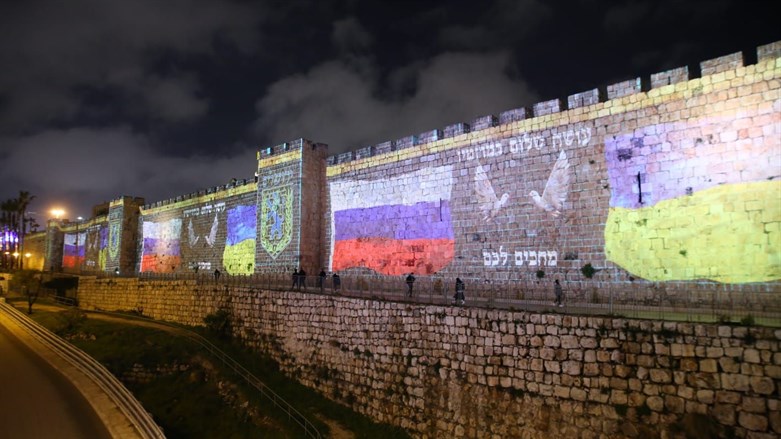 	The Jerusalem municipality lit up the walls of the Old City Sunday night with the Ukrainian flag and the Russian flag, a city spokesperson said.	Along with the Ukrainian and Russian flags, the municipality lit up the walls of the Old City with the words "Waiting for you".	"Jerusalem, the capital of the State of Israel, is a city of peace and coexistence," the city said in a statement Sunday night.	"We support a ceasefire and reaching an understanding between the sides. We would like to accept the call by the Ukrainian President Volodymyr Zelensky to have a diplomatic dialogue between the two countries here in Jerusalem."	The move sparked criticism, however, with some chastising the city's decision to include the Russian flag.	Later Sunday night, the municipality removed the display entirely. https://www.israelnationalnews.com/news/323869 US Senate endorses Palestinian statehood in spending plan Massive omnibus spending package approved by Congress includes commitment to support two-state solution. Israel National News 13.03.22 22:54	A massive spending package passed by Congress and signed into law last week includes a commitment to back the two-state solution and establishment of a Palestinian state.	Last Thursday night, the US Senate voted 68 to 31 to back the $1.5 trillion omnibus spending plan which had passed the House of Representatives a day earlier, sending it to the White House for signing on Friday.	The spending plan, which included more than $4.8 million in aid for Israel and $1 billion in additional funding for the Iron Dome missile defense system, also included the Israel Normalization Act, a bipartisan measure originally introduced as a stand-alone bill in March 2021.	Drafted by Republicans Rob Portman (Ohio), Jim Risch (Idaho), and Todd Young (Indiana) along with Democrats Ben Cardin (Maryland) and Cory Booker (New Jersey), the act focuses primarily on plans to expand the Abraham Accords between Israel and Arab states.	The act requires the State Department to draw up plans to “expand and strengthen the Abraham Accords to encourage other nations to normalize relations with Israel”.	In addition, however, the act affirms American support for the two-state solution and the formation of a “viable democratic Palestinian state”.	Texas Republican Ted Cruz opposed the act and blocked the bill for months in part over the act’s endorsement of the two-state solution. https://www.israelnationalnews.com/news/323870 [You need to check out Glick’s OP ED from a couple days ago. She is right – DC is dumping Israel. - rdbSnow in Jerusalem? This week's weather Temperatures to drop sharply with wind, rain, & snow. Orly Harari 13.03.22 12:05	As winter draws to a close, temperatures are dropping again and Israel is seeing yet more rain after months during which the Kinneret has been steadily filling up.	On Sunday, skies will be partially cloudy to completely overcast. Local rain showers will fall mainly in the north of the country and possibly also in the center. Mount Hermon as well as other northerly areas wll see snowfall. In all parts of the country temperatures will be below the seasonal average.	On Monday, skies will continue to be mostly overcast and temperatures will drop further. During the night there will be localized rain showers, mostly along the coastal plain.	On Tuesday, virtually all parts of the country will see rain, from the very north to the northern Negev, with the possibility of isolated thunderstorms, mainly in the north. Temperatures will drop even further, and on higher ground in the north and center of the country, including Jerusalem, there will likely be snow. There will be strong winds in most parts of the country. In the Judean Desert and the area around the Dead Sea, there may be flash floods.	On Wednesday, skies will still be overcast but the weather will be somewhat warmer although still well below the seasonal average.	Due to the severe weather conditions expected, the Jerusalem Municipality as well as the Mount Hebron Regional Council and the Binyamin Regional Council have moved up their Purim celebrations for schools and kindergartens, which will now take place on Monday instead of Tuesday.	"This year, due to the severe weather conditions expected, and maybe even snow, we will celebrate Purim in our schools a day earlier," said Jerusalem Mayor Moshe Lion. "We won't disappoint the children and so we will celebrate with fancy dress and parties on Monday instead. A happy Purim to everyone in Jerusalem."  https://www.israelnationalnews.com/news/323838 Netanyahu: Iran deal endangers not just Israel, but also the US Opposition leader urges world powers to end talks with Iran following its missile attack on US consulate in Iraqi city of Erbil. Elad Benari 14.03.22 04:09Opposition leader Benjamin Netanyahu on Sunday urged world powers to end nuclear negotiations with Iran following an Iranian missile attack on the US consulate in the Iraqi city of Erbil.	In a video posted to his social media accounts and directed at US citizens, Netanyahu said, “The desperate rush to sign this flawed nuclear agreement with Iran is not only absurd, it’s downright dangerous.”	“Yesterday, Iran fired missiles in the vicinity of the American consulate in Iraq, and the US continues to charge ahead with the other powers to sign a nuclear agreement that will give the Ayatollahs a nuclear arsenal.”	The agreement, Netanyahu continued, “would also relieve sanctions and give them hundreds of billions of dollars in order to continue the terror that they waged yesterday and wage every day throughout the Middle East and the world.”	He warned, “This agreement is even worse than its predecessor, because in three years’ time, under this agreement, Iran will be a threshold nuclear state. It will have enough enriched uranium to create dozens and dozens of nuclear bombs, and it will have the ICBMs to deliver them to any place in the United States. That is unbelievable.”	This agreement “endangers not only my country Israel, but your country, the United States and the entire world,” Netanyahu stated.	“We should not let an aggressive rogue terrorist regime like Iran have nuclear weapons. Have we learned nothing?” he concluded.	Iran has gradually scaled back its compliance with the 2015 deal it signed with world powers, in response to former US President Donald Trump’s withdrawal from the agreement in May of 2018, but has held several rounds of indirect talks with the US on a return to the agreement.	There have been indications recently that a deal between Iran and world powers could be reached within days.However, the talks were suspended on Friday and no timetable has been set for their resumption.https://www.israelnationalnews.com/news/323876 Bibi is correct on thisone. – rdb]Senior Ukrainian official: The Russians appear ready to compromise Senior Ukrainian official says Ukraine understands Israel's position on the war: We would have been satisfied with more sanctions and support from Israel, but we are not delusional. Israel National News 14.03.22 00:01	A senior official in the Office of Ukrainian President Volodymyr Zelenskyy said on Sunday that the belief is that Russia is now ready for a compromise that will bring an end to the war it has declared.	Speaking to Kan 11 News, the senior official said that in the opinion of the Ukrainians, Prime Minister Naftali Bennett is a suitable mediator: "He is pressuring the Russians to understand the situation."	He added that there has been no pressure from Bennett on Ukraine to accept Russian President Vladimir Putin's ultimatum: "He, too, knows it will not happen. Russia's original demands are impossible."	The senior official noted that Ukraine understands the Israeli maneuvering between the sides, saying, "We would have been satisfied with more sanctions and support from Israel, but we are not delusional and we understand the situation."	On Friday, it was reported that Bennett had pushed Zelenskyy to take Putin’s proposal for ending the war. An official in the Prime Minister’s Office denied the claim.	On Saturday, an aide to Zelenskyy also rejected the reports that Bennett had pushed the Ukrainians to accept Putin's terms, saying that "agreeing to them is impossible."	Meanwhile, Zelenskyy suggested on Saturday that the talks between his country and Russia could be held in Jerusalem, saying, “at present it's not constructive to hold meetings in Russia, Ukraine, or Belarus. These are not the places where we can agree to stop the war... Do I consider Israel, Jerusalem in particular, to be such a place? I think the answer is yes."A senior diplomatic source later told JPost that Russia has been open to holding negotiations with Ukraine in Jerusalem.  https://www.israelnationalnews.com/news/323872 [Really???? – rdb]Zelenskyy again urges Ukraine no-fly zone Ukrainian President says NATO countries will be attacked by Russian rockets if they don't impose no-fly zone over his country. Israel National News 14.03.22 02:03	Ukrainian President Volodymyr Zelenskyy on Sunday night once again urged NATO to impose a no-fly zone over his country, warning its member states would be attacked by Russia.	"If you don't close our sky, it is only a matter of time before Russian rockets fall on your territory, on NATO territory," Zelenskyy said in a video address, according to AFP.	Zelenskyy recently urged the West to impose a no-fly zone for Russian flights over Ukraine.	The White House reacted coolly to Zelenskyy’s proposal, with White House press secretary Jen Psaki telling reporters that US participation in such a move would be tantamount to a direct conflict with Moscow. "A no-fly zone would require implementation," she said, adding it would require "deploying US military to enforce, which would be ... potentially a direct conflict, and potentially a war with Russia, which is something we are not planning to be a part of."	Sunday night’s comments from Zelenskyy came after 35 people were killed and more than 130 injured when Russian troops launched air strikes on a military training ground outside Ukraine's western city of Lviv, near the border with NATO member Poland. https://www.israelnationalnews.com/news/323874  [If the above article is true then why does Zelenskyy want a push for a no-fly zone which would only further the conflict and get the NATO countries involved in a potentially nuclear war. – rdb]Supreme Court orders state to explain itself in Khan al Ahmar case High Court issues conditional order: 'We are forced to move toward a conclusion in the matter of Khan al Ahmar.' Israel National News 13.03.22 20:23Protesters attempt to block Israeli forces in Khan al-Ahmar Wisam Hashlamoun/Flash90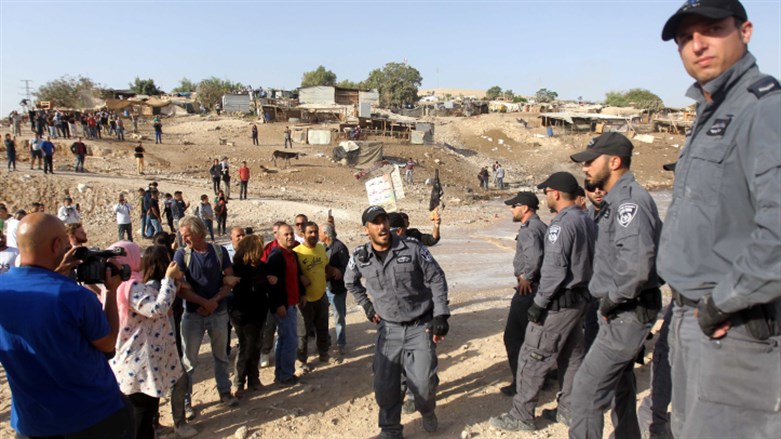 		The Israeli Supreme Court issued a conditional order Sunday night in the most recent round of the Khan al Ahmar case.	Sunday’s order, giving the government 120 days to explain its failure to fulfill the three-year old commitment to enforce the law “in the near future,” follows the government’s most recent request for an additional postponement		“In light of the frequent requests for extensions and postponements, some of which were justified but most of which were less so; and in light of the amount of time that this petition has been pending, nearly three years; and in light of the fact that this ‘saga’ has been unfolding since 2009 when demolition orders were issued,” the court wrote.	“We are forced at this juncture to take a further step toward a conclusion, by issuing a conditional order."	The Regavim Movement, petitioner in the ongoing battle over the illegal encampment in the Adumim region, reacted to the new order: “The fact that we have been forced to petition the High Court of Justice again and again in order to compel the government to enforce the law is bad enough. Even worse is the government repeatedly giving a commitment to the High Court that it will enforce the law- and then failing to do so. It is not the job of the judicial branch to bail the executive branch out of the mess it’s made.”	The case revolves around an illegal Bedouin encampment in the Adumim bloc, east of Jerusalem, which was built on Israeli state land.	The Khan al Ahmar encampment is home to some 80 families, and has been slated for demolition for years, following a lengthy appeals process, culminating in a Supreme Court ruling against the illegal settlement. https://www.israelnationalnews.com/news/323866 03/13/2022 NEWS    	Acappella "Create In Me"https://www.youtube.com/watch?v=noUeQQ64Q1I Read the Prophets & PRAY WITHOUT CEASING!That is the only hope for this nation!Exodus 10:24And Pharaoh called unto Moses, and said: 'Go ye, serve the LORD; only let your flocks and your herds be stayed; let your little ones also go with you.' 25And Moses said: 'Thou must also give into our hand sacrifices and burnt-offerings, that we may sacrifice unto the LORD our God. 26Our cattle also shall go with us; there shall not a hoof be left behind; for thereof must we take to serve the LORD our God; and we know not with what we must serve the LORD, until we come thither.'Ukrainian embassy appeals to High Court to block Israel’s refugee capLaw firm argues current policy violates bilateral agreements and international treaties, and that Interior Minister Shaked made decisions without the proper authorityBy TOI staff Today, 10:21 pm 	Ukraine’s embassy in Israel appealed to the High Court of Justice on Saturday against Israel’s policies limiting the entry of Ukrainian refugees fleeing the Russian invasion, arguing that the move violated international agreements between the nations as well as international conventions to which Israel is a party, and was not made with proper authority.
	The embassy hired Israeli attorney Tomer Warsha to file the suit. Warsha’s law firm called on the High Court to immediately issue an injunction blocking the new policies and forcing the government to allow Ukrainians in.
	In a statement, Ukrainian Ambassador Yevgen Korniychuk said the embassy’s appeals to Israeli authorities had been “ignored and left unanswered,” and that he had turned to legal means due to “exhausted diplomatic possibilities.”
	According to a prior visa waiver agreement between Israel and Ukraine, Ukrainians can visit Israel for up to three months without any need for a permit. However, the Israeli government has essentially thrown out this accord since Russia invaded Ukraine and refugees began streaming out of the country.
	This week, Interior Minister Ayelet Shaked said the country would allow some 20,000 Ukrainians who were residing in the country illegally or were on tourist visas before the invasion to remain, while also granting permits to a further 5,000 non-Jewish refugees escaping the war. All Jewish Ukrainians are allowed in and given citizenship under the Law of Return.
	Shaked said Saturday night that the 5,000 cap had almost been reached.
	Critics inside and outside of the country have slammed the policy as woefully insufficient.
	Around 200 Ukrainian refugees have been turned away after arriving at Israel’s Ben Gurion International Airport, Channel 12 reported Friday. And dozens more were being housed at a hotel, forbidden to leave as their requests were being reviewed.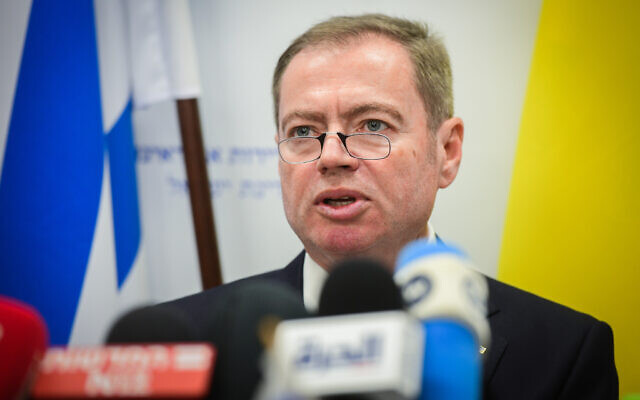 Ukraine’s ambassador to Israel, Yevgen Korniychuk, gives a statement to the media on the ongoing war between Russia and Ukraine, in Tel Aviv, on March 11, 2022. (Avshalom Sassoni‎‏/Flash90)	Warsha said Shaked’s decision violated bilateral agreements between the countries, and that the minister was not authorized to take such action on her own — rather, it necessitated a cabinet decision or Knesset deliberations.	In a letter to the court, Warsha’s law firm also alleged the move violated international conventions on refugees.	In an interview with Channel 13 news Saturday, Shaked insisted that determining immigration policy was under her “clear authority” and responsibility.	But she added that Foreign Minister Yair Lapid was a “partner” in the decision to cap the number of non-Jewish Ukrainians allowed to stay in Israel.	“We built this proposal together,” she said.	Korniychuk said Friday that Israel is not doing enough to support Ukraine by providing defensive aid, absorbing refugees, and taking a clear stance against Russia, accusing Jerusalem of being “afraid” of Moscow.	Ukrainian President Volodymyr Zelensky “does not” understand Israel’s refusal to provide defensive equipment, such as helmets and flak jackets, to Ukraine, Korniychuk said in a briefing with reporters.	“I, as an ambassador, do,” understand Israel’s position, “but our president does not,” Korniychuk said at his Embassy’s Cultural Center in Tel Aviv.	Russia has “a few airplanes and anti-missile systems in Syria… and you are afraid,” Korniychuk charged.”And at the same time, let me point you to Baltic states that have a joint border with the Russian Federation. And they don’t care, they bring everything they could to Ukraine, they’re not afraid,” referencing NATO countries who are supplying Ukraine with weapons to resist the invasion.	Israel has provided humanitarian aid to Ukraine, including 100 tons of medical and cold-weather equipment flown out of Ben Gurion Airport last week. However, it has sought to walk a tightrope to maintain good relations with both Ukraine and Russia, the latter of which maintains a military presence in Syria and is negotiating Iran’s return to a nuclear deal.	Shaked defended her refugee policy on Friday, as dozens protested outside the airport with signs reading “a Jew does not expel a refugee.”	“Contrary to criticism, the vast majority of those who came to Israel were allowed to enter and stay here until the [war] passes,” Shaked wrote in a Facebook post.	“At the same time, any sane person understands that the tiny nation-state of the Jewish people cannot be a substitute for the various European countries, including Ukraine’s neighbors, who have opened their borders generously [to refugees],” she said.	Over 2 million Ukrainians have fled the war, with the majority going to neighboring Poland. Millions more are internally displaced.	The treatment of those arriving at Israel’s borders and awaiting permission to enter has caused an uproar.
	Footage aired by Channel 12 on Thursday showed large numbers of people inside one of the airport’s terminals, with young children sleeping on the floor and on a baggage carousel, as well as an elderly woman being treated after apparently fainting.
	Some of the refugees were said to be waiting to enter the country for several days, without being given adequate food or a suitable place to rest. Footage aired by the TV network Thursday showed many people, young and old, sitting in plastic chairs, laying on thin mattresses, or resting on the terminal floor itself.
	Authorities have since moved those people whose entry has not yet been authorized to the aforementioned hotel.
	“Those images did not go over my head,” Shaked said, adding that she had spoken with “the relevant authorities to take care of the issue.”
	The Population and Immigration Authority said that the mass of people and their treatment was due to several flights bringing refugees to the airport at the same time, causing congestion for officials.
	Immigration Minister Pnina Tamano-Shata said that the situation at the airport was unacceptable and that she had brought it up with Shaked.
	“I recommend that the interior minister should demand answers and lead her teams, reinforce them… so that there will be food, water, diapers, everything they need,” she said. “This is something we cannot accept.”
	Tamano-Shata expressed further displeasure with the treatment of the refugees during a cabinet meeting on Thursday, saying: “It’s shameful. It’s causing chaos for us in the world,” according to transcripts published by Channel 12.
	“It makes no sense that in the Jewish state, a woman and her daughter arrive from Ukraine and would not be able to take a shower for three days due to immigration policy,” Ben Gurion Airport director Shmuel Zakai was quoted as saying.
	An official from the Population and Immigration Authority at the cabinet meeting claimed that Israel does not want to let through some of those who have arrived, since “if they get in, they won’t leave.” Following the 2014 war between Ukraine and Russia, thousands of Ukrainians came to Israel, with many staying illegally after their visas expired.
	Following the release of the reports about the airport conditions, Channel 12 reported that Shaked has instructed for a permanent representative to be present at the airport, who will contact people on their way to Israel and ensure that those who arrive are eligible to enter and have all the documents needed. https://www.timesofisrael.com/ukrainian-embassy-appeals-to-high-court-to-block-israels-refugee-cap/ [Ukraine is in dire straights but the position of Israel in the international community is precarious at best. They are constantly under pressure and scrutiny from every international organization and the pressure is always negative. The fact that Russia has any planes and arms in Syria is a major threat and could well turn Israel into another war zone. The Ukraine has been under the whoring influence of the US for years which actually incited the conflict that is currently going on. It was the US that put their bioweapons labs and arms right on Russia’s border which has bene Putin’s complaint from the onset. NATO and its members have been progressively putting the squeeze on Russia for years. Putin’s reaction is radical and terrible but he has gotten nowhere for years. – rdb]Bennett, Zelensky speak on phone after Ukraine leader proposes Jerusalem summitLeaders discuss efforts to end war for over an hour, PMO says; meanwhile Kyiv’s defense minister warns Israel’s ‘reluctance to choose a side’ could hurt ties for years to comeBy TOI staff Today, 11:58 pm 	Prime Minister Naftali Bennett spoke by phone with Ukrainian President Volodymyr Zelensky Saturday evening, the Israeli premier’s office said.	According to the Prime Minister’s Office, the conversation lasted more than an hour and “dealt with ways to end the fighting in Ukraine and the efforts that Israel is making on this matter.”	In a tweet, Zelensky said: “We talked about Russian aggression and the prospects for peace talks. We must stop repressions against civilians: asked to assist in the release of captive mayor of Melitopol and local public figures.”	The call came after Zelensky said earlier that he’d proposed to Bennett that Jerusalem host ceasefire talks between Ukraine and Russia, and asserted that Israel could play an “important role” in the efforts to end the war.	Channel 12 cited unnamed Israeli government sources as saying Russian President Vladimir Putin was considering the proposal but “it’s premature to assess its chances.”	The two leaders have spoken multiple times since Moscow’s troops invaded the country. Bennett had also spoken several times with Putin and last Saturday traveled to the Kremlin to meet him, the first leader to do so since Russia’s invasion began.Continued dialogue with ???????? PM @naftalibennett. We talked about Russian aggression and the prospects for peace talks. We must stop repressions against civilians: asked to assist in the release of captive mayor of Melitopol and local public figures #StopRussia— Володимир Зеленський (@ZelenskyyUa) March 12, 2022	Details of Israel’s mediation efforts have remained obscure. Saturday saw a top adviser to Zelensky deny a report that Israel had pushed the Ukrainian leader to accept an offer from Putin that would see Kyiv make significant concessions to end Russia’s invasion. 	Israeli officials have indicated that Jerusalem has not taken a position, nor has it brought forward a proposal for a ceasefire. Rather, they assert that Bennett’s role has been clarifying the sides’ positions to each other and to other global players, thanks to Israel’s good relations with both nations.	Zelensky said Saturday that Ukrainian immigrants were among Israel’s founders, “who brought with them their history and their desire to build a great country, as it is now. So it’s not bad at all for us to have such mediation.”	“We generally support mediation by anyone,” he said in an answer to a question about Israel’s potential role, posed by a reporter for Haaretz. “But I wouldn’t call Prime Minister Bennett ‘anyone.’ You can play an important role because Israel is a country with a rich history.”	Zelensky said he had told Bennett he did not believe negotiations could take place in Russia, Ukraine, or Belarus. “These are not places where we can come to any understandings on ending the war — I’m not talking about technical meetings but meetings between leaders. I believe Israel can be such a place, especially Jerusalem. I think so, and I said this to Bennett.”	There have been numerous apparent ups and downs in Kyiv’s relations with Jerusalem in recent days, with Ukraine at times lauding Israel’s diplomatic and humanitarian efforts and at times strongly criticizing its reluctance to help more.	A fresh example of this came Saturday, when Ukrainian Defense Minister Oleksii Reznikov warned that Israel’s lack of a clear stance against Russia’s invasion could cast a shadow over ties between Kyiv and Jerusalem in the coming years.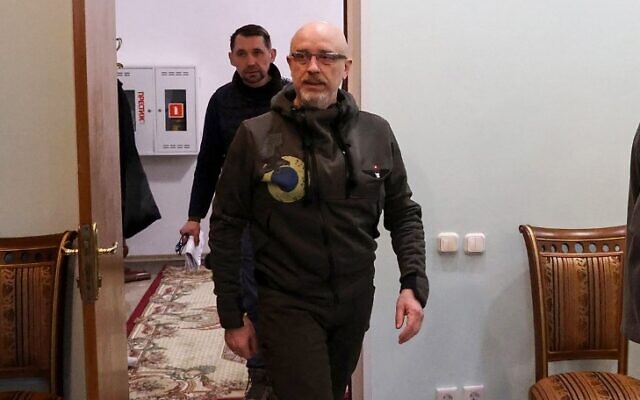 Ukrainian Defense Minister Oleksii Reznikov arrives at the talks between delegations from Ukraine and Russia in Belarus’ Brest region, on March 3, 2022, following the Russian invasion of Ukraine. (Maxim Guchek/Belta/AFP)	“Israel is showing an unexplained disconnect and reluctance to choose a side in the war in Ukraine,” he said in a video shared on social media.	“This will cause a growing lack of trust for many years because we will win, without a doubt, with you or without you,” he said.	“What can you do? You are very influential in the world and in your region,” he added. “You could express your position more actively.”	The Bennett-Zelensky call also came as Ukraine’s embassy in Israel appealed to the High Court of Justice against Israel’s policies limiting the entry of Ukrainian refugees fleeing the Russian invasion, arguing that the move violated international agreements between the nations, as well as international conventions to which Israel is a party, and was not made with proper authority.	Israel has long had good relations with both Ukraine and Russia, and has been seeking to use its position to broker an agreement as it also tries to walk a tightrope maintaining its ties to both countries. But its relationship with Kyiv has strained as Bennett has avoided directly blaming Russia for the war, although Foreign Minister Yair Lapid has done so.	Ukraine has repeatedly pushed Israel for more support since Russia launched its invasion. But Israel has been seeking to avoid antagonizing Russia, which has a strong presence in Syria, where Israel carries out military action against Iran-linked groups.	According to a Channel 12 report on Friday, Israel has begun considering Ukrainian requests for some defensive equipment, such as helmets and flak jackets. https://www.timesofisrael.com/bennett-zelensky-speak-on-phone-after-ukraine-leader-proposes-jerusalem-summit/ Zelensky suggests Jerusalem host negotiations between Ukraine, RussiaAt briefing to reporters, Ukrainian president says Israeli PM can play ‘an important role’ in efforts to end warBy TOI staff Today, 5:03 pm 	Ukrainian President Volodymyr Zelensky suggested on Saturday that negotiations between Ukraine and Russia to end the war could be held in Jerusalem.	The Ukrainian leader also told media he believed Israel could provide security guarantees for his country, and said he hoped Prime Minister Naftali Bennett would have a positive influence on negotiations.Zelensky spoke at a special briefing for reporters from Kyiv, under heavy guard.“We generally support mediation by anyone,” he said in an answer to a question about Israel’s potential role, posed by a reporter for Haaretz. “But I wouldn’t call Prime Minister Bennett ‘anyone.’ You can play an important role because Israel is a country with a rich history.” MORE -   https://www.timesofisrael.com/zelensky-suggests-jerusalem-host-negotiations-between-ukraine-russia/ Russia threatens to target Western arms shipments to UkraineComments by Russian deputy foreign minister come after US Senate approves $13.6 billion in aid to war-torn countryBy Agencies Today, 4:01 pm 	Russia on Saturday said its troops could target shipments of Western weapons in Ukraine, where the Russian army has been advancing since late February.	“We warned the United States that the orchestrated pumping of weapons from a number of countries is not just a dangerous move, it is a move that turns these convoys into legitimate targets,” Russian Deputy Foreign Minister Sergei Ryabkov told state television.
	He said Moscow had warned “about the consequences of the thoughtless transfer to Ukraine of weapons like man-portable air defense systems, anti-tank missile systems and so on.”
	Ryabkov said Washington had not taken Moscow’s warnings seriously and added that Russia and the US were not holding any “negotiation processes” on Ukraine. [This is a huge issue. Ryabkov is right Washington is literally taunting Russia with its actions as is the NATO group. Putin has warned for years he didn’t want the weapons  on his border and would not allow Ukraine to become a NATO member. They have chosen to ignore this and if they continue Putin will take action and there will be WWIII. The US group is not reading Putin well at all and they haven’t for years. They have used him as the butt of their political games and actually very despairingly, Putin is not crazy nor is he stupid. He is a leader of the “old guard” and his  primary interest is his country and maintaining what he perceives as their security and integrity. – rdb]
	He also denounced the US sanctions against Moscow as an “unprecedented attempt to deal a serious blow to various sectors of the Russian economy,” but noted that Moscow will act in a measured way to avoid hurting itself.
	Bottom of FormRyabkov said that Russia has no intention to expel Western media and businesses amid the soaring tensions with the West, adding that ”we aren’t going to escalate the situation.”
	The US Senate on Friday approved $13.6 billion in aid for Ukraine which will go towards arming and equipping the country along with the Pentagon’s costs for sending American troops to other Eastern European nations skittish about the warfare next door.
	Much of the rest included humanitarian and economic assistance, strengthening regional allies’ defenses, and protecting their energy supplies and cybersecurity needs.
	Advertisement 
	An unprecedented $350 million in emergency military aid announced in late February has already been delivered to Ukrainian forces in the form of Stinger anti-aircraft missiles and portable Javelin anti-tank missiles. https://www.timesofisrael.com/russia-threatens-to-target-western-arms-shipments-to-ukraine/ 
	
Russia strikes near Ukraine's capital; mosque reported hit
Russian forces continue pounding Ukrainian cities into rubble as fighting rages on; Zelensky encourages people to keep up their resistance, reports that 1,300 Ukrainian soldiers have died in fighting
Associated Press | 	Published: 03.12.22, 19:03 
	Russian forces pounding the port city of Mariupol shelled a mosque sheltering more than 80 people, including children, the Ukrainian government said Saturday. Fighting also raged on the outskirts of Ukraine's capital, Kyiv, as Russia's expanding invasion bombarded other resisting cities into rubble. [If you haven’t read any of the accounts of the wars prior to the Geneve convention you need to go back and  read them. This is the war that Putin is waging. It is a war with a defined outcome of either winning or losing not one of the long protracted multi-year events that have occurred since the initiation of the Geneve accords. Those wars had no real winners nor losers except the people in the lands where they were fought. – rdb]	There was no immediate word of casualties from the shelling of Mariupol's elegant, city-center mosque. The encircled city of 446,000 people has suffered some of the greatest misery from Russia's war in Ukraine, with unceasing barrages thwarting repeated attempts to bring in food and water, evacuate trapped civilians and to bury all of the dead.	An Associated Press journalist witnessed tanks firing on a 9-story apartment building in the city and was with a group of hospital workers who came under sniper fire on Friday. A worker shot in the hip survived, but conditions in the hospital were deteriorating: electricity was reserved for operating tables, and people with nowhere else to go lined the hallways.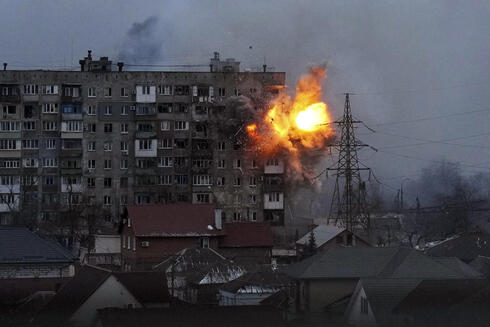 Apartment building hit by Russian shelling, in Mariupol, Ukraine (Photo: AP)	Among them was Anastasiya Erashova, who wept and trembled as she held a sleeping child. Shelling had just killed her other child as well as her brother's child, Erashova said, her scalp crusted with blood.	"We came to my brother's (place), all of us together. The women and children went underground, and then some mortar struck that building," she said. "We were trapped underground, and two children died. No one was able to save them."	Ukraine's military said Saturday that Russian forces captured Mariupol's eastern outskirts, tightening the armed squeeze on the strategic port. Taking Mariupol and other ports on the Azov Sea could allow Russia to establish a land corridor to Crimea, which it seized from Ukraine in 2014.	Ukrainian President Volodymyr Zelensky encouraged his people to keep up their resistance, which many analysts said has prevented the rapid offensive and military victory the Kremlin likely expected while planning to invade Russia's ex-Soviet neighbor.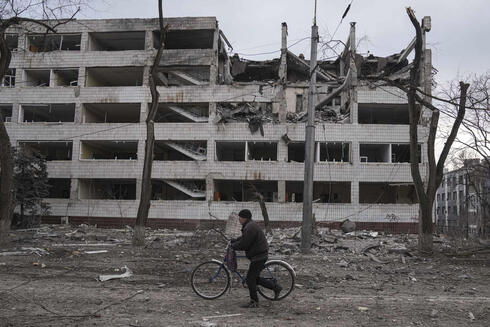 Man rides his bicycle next to a building heavily damaged in Russian shelling  (Photo: AP)	"The fact that the whole Ukrainian people resist these invaders has already gone down in history, but we do not have the right to let up our defense, no matter how difficult it may be for us," he said. Later Saturday, Zelensky reported that 1,300 Ukrainian soldiers have died in fighting since Russia invaded Ukraine on Feb. 24.	Zelensky also accused Russia of employing "a new stage of terror" with the alleged kidnapping of the mayor of Melitopol, a city 192 kilometers (119 miles) west of Mariupol. After residents of the occupied city demonstrated for the mayor's release Saturday, the Ukrainian leader called on Russian forces to heed the calls.	"Please hear in Moscow!" Zelensky said Saturday. "Another protest against Russian troops, against attempts to bring the city to its knees."	In multiple areas around the capital, artillery barrages sent residents scurrying for shelter and air raid sirens wailed. Britain's Defense Ministry said Russian ground forces massed north of Kyiv for most of the war had edged to within 25 kilometers (15 miles) of the city center and also spread out, likely to support an attempted encirclement.	As artillery pounded Kyiv's northwestern outskirts, black and white columns of smoke rose southwest of the capital after a strike on an ammunition depot in the town of Vasylkiv caused hundreds of small explosions. A frozen food warehouse just outside the capital also was struck in an apparent effort to target Kyiv's food supply.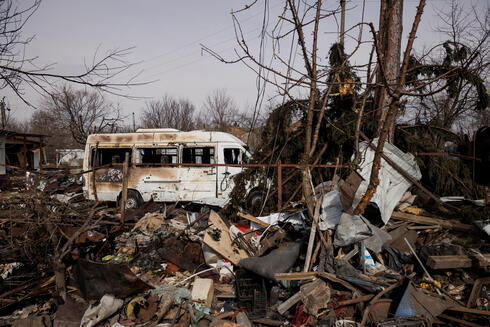 Extensive property damage caused by Russian bombardments, in Byshiv, Ukraine  (Photo: Reuters)	Ukraine's military and volunteer forces are preparing for a feared all-out assault. Kyiv Mayor Vitali Klitschko has said that about 2 million people, half the metropolitan area's inhabitants, have left and that "every street, every house is being fortified."Maintaining his forceful portrait of his country, Zelensky said Russia would need to carpet-bomb the Ukrainian capital and kill its residents to take the city.	"They will come here only if they kill us all," he said. "If that is their goal, let them come."	Russian President Vladimir Putin held a 90-minute call with French President Emmanuel Macron and German Chancellor Olaf Scholz on Saturday. Putin spoke about "issues related to agreements under discussion to implement the Russian demands" for ending the war, the Kremlin said without providing details.  [Putin has been quite clear from the onset that the conditions for stopping were that Ukraine would not enter NATO and would become demilitarized. It is quite simple. It is Washington that wants to continue their money laundering arrangement and militarization of Ukraine in order to feed their private coffers. – rdb]	The Kremlin said Putin also told Macron and Scholz about video calls between Russian and Ukrainian negotiators over the past few days. The Russian leader also repeated his allegation that Ukrainian forces using civilians as shields had thwarted efforts to evacuate civilians from combat zones.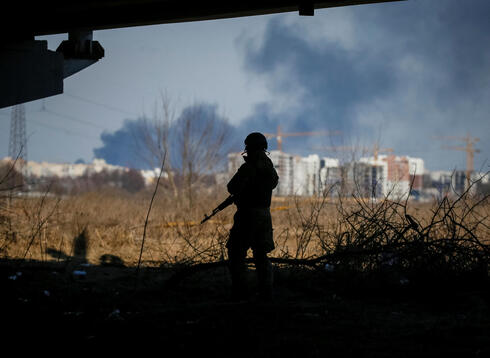 Ukrainian soldier looks on as smoke billows, in Irpin, Ukraine (Photo: Reuters)	Russia's slow tightening of a noose around Kyiv and the bombardment of other population centers with artillery and airstrikes mirror tactics that Russian forces have previously used in other campaigns, notably in Syria and Chechnya, to crush armed resistance.	The Ukrainian Embassy in Turkey said 86 Turkish nationals, including 34 children, were among the people who had sought safety in Mariupol's mosque of Sultan Suleiman the Magnificent and his wife Roksolana, which was modeled on one of the most famous and largest mosques in Istanbul.	Before Mariupol became a target of the biggest land conflict in Europe since World War II, the city promoted the white-walled building and its towering minaret as a scenic attraction. The death toll in Mariupol passed 1,500 on Friday, from 12 days of attack, the mayor's office said.	With electricity, gas and water supplies knocked out, aid workers and Ukrainian authorities described an unfolding humanitarian catastrophe in the surrounded and shelled city. Aid group Doctors Without Borders said residents are dying for lack of medication and draining heating pipes for drinking water.	Russian forces have hit at least two dozen hospitals and medical facilities since they invaded Ukraine on Feb. 24, according to the World Health Organization. Ukrainian officials reported Saturday that heavy artillery damaged a cancer hospital and several residential buildings in Mykolaiv, a city 489 kilometers (304 miles) west of Mariupol.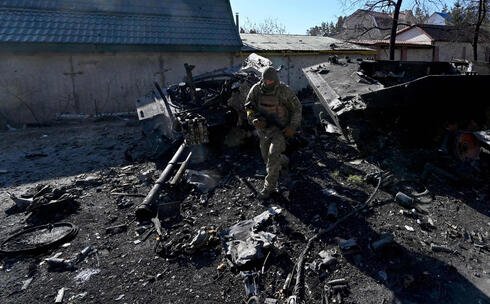 Soldier examines charred remains of armored vehicle, in Irpin, Ukraine (Photo: AFP)	The hospital's head doctor, Maksim Beznosenko, said several hundred patients were in the facility during the attack but no one was killed.	Russia's invaders have struggled far more than expected against determined Ukrainian fighters. Anton Gerashchenko, an adviser to Ukraine's Interior Ministry, said Saturday that a Russian general was killed in fighting for Mariupol. Maj. Gen. Andrei Kolesnikov would be the third Russian general reported killed in action since the war started.	Kolesnikov's death was not confirmed by the Russian military, which has kept a lid on information about its losses.	Still, Russia's stronger military threatens to grind down the defending forces, despite an ongoing flow of weapons and other assistance from the West for Ukraine's westward-looking, democratically elected government.	A senior Russian diplomat warned that Moscow could target foreign shipments of military equipment to Ukraine. Speaking Saturday, Deputy Foreign Minister Sergei Ryabkov said Moscow has warned the United States "that pumping weapons from a number of countries it orchestrates isn't just a dangerous move, it's an action that makes those convoys legitimate targets."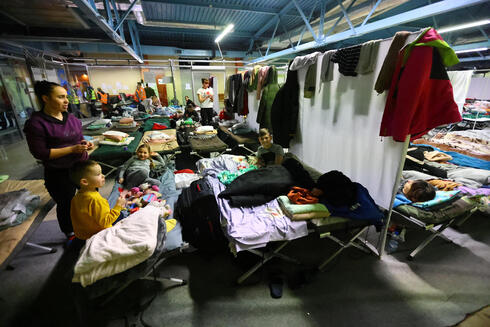 Temporary residence in Poland for refugees fleeing Ukraine (Photo: Reuters)	Russia's troops are likely to see their ranks bolstered soon from abroad. Denis Pushilin, the Russia-backed head of a separatist region in eastern Ukraine, said Saturday that he expects "many thousands" of fighters from the Middle East to join the rebels and fight "shoulder-to-shoulder" against the Ukrainian army.	Russian Defense Minister Sergei Shoigu's said Friday that Russian authorities received requests from over 16,000 people from the Middle East who are eager to join the Russian military action in Ukraine. He added that many of them previously fought together with Russia against the Islamic State group.	Thousands of soldiers on both sides of the war in Ukraine are believed to have been killed along with many civilians. At least 2.5 million people have fled the country, according to the United Nations refugee agency.	The Ukrainian chief prosecutor's office said Saturday at least 79 children have been killed and nearly 100 have been wounded since the start of the war. Most of the victims were in the Kyiv, Kharkiv, Donetsk, Sumy, Kherson and Zhytomyr regions, the office said, noting that the numbers aren't final because active fighting continues.	As the conflict drags on, the United Nations is seeking agreement with Ukraine and Russia for establishing aid delivery corridors in Ukraine. Amin Awad, the UN's crisis coordinator for Ukraine, told The Associated Press that progress was being made but he expressed frustration over slow implementation.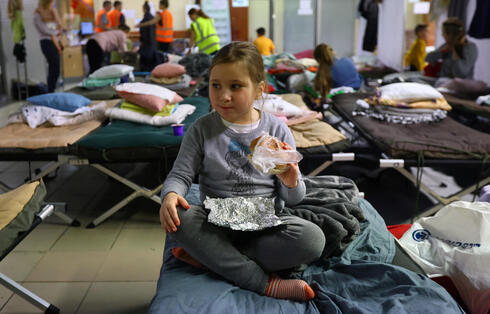 (Photo: Reuters)	Earlier attempts to establish evacuation routes from Mariupol failed under ongoing shelling. Russian forces are also blockading Kharkiv, Ukraine's second-largest city. Ukraine's emergency services reported Saturday that the bodies of five people - two women, a man and two children - were pulled from a Kharkiv apartment building struck by shelling.	On the economic and political front, the U.S. and its allies have moved to further isolate and sanction the Kremlin. President Joe Biden announced that the U.S. will dramatically downgrade its trade status with Russia and ban imports of Russian seafood, alcohol and diamonds.	The move to revoke Russia's "most favored nation" status was taken in coordination with the European Union and Group of Seven countries."The free world is coming together to confront Putin," Biden said. https://www.ynetnews.com/article/s1eosb9w9 [The ultimate goal of a war is to make one or the other of the opponents to cry “uncle” and give up. That is the traditional war that has transpired for many years and that is the war that Putin is fighting. If the Ukraine really wants it to stop they can agree to Putin’s demand that they not become an armed nation nor a NATO member. Zelensky should soon realize that the NATO nations are not likely to come to his aid and bail him out. He has been used as a Pawn by that group for them to advance their agenda. True he will make Putin out to be a horrid person but most knew that he was brutal long ago. Look back and the Bible and at history. The major rulers of the world were not nice people and never pretended to be. They took the victims of war and flayed them alive after decimating their lands. The European continent was decimated after world war 1 and 2 and it took years to rebuild them. – rdb]Ukrainian Chabad hamlet shelters Jews as Russians press on Anatevka, a Jewish town whose name is inspired by Yiddish classic Fidler on the Roof, became a safe haven for Jews escaping the terrors in Kyiv; the hamlet struggles to keep up with an influx of refugees that eagerly await an opportunity to flee UkraineAlexandra Lukash |  Published: 03.12.22, 14:00 	Anatevka is a Jewish hamlet that was established six years ago by Chief Rabbi of Ukraine Moshe Reuven Azman as a safe haven for Jews fleeing the war in Eastern Ukraine between Ukrainian authorities and pro-Russian separatists. Today, Rabbi Azman and many Jewish Ukrainians from Kyiv are taking cover in this refuge hamlet outside the capital as Russia launches a large-scale incursion into the country.The hamlet's name takes inspiration from a fictional shtetl thought up by author Shalom Aleichem as the hometown of Tova Haholev from the Yiddish classic Fidler on the Roof.Footage from Anatevka(Video: Shmulik Davidpur)	Today, Anatevka's shelters are filled with mattresses occupied by Jews singing uplifting songs to raise the spirits in times of great strife.	"There are many Jews here that arrived since the beginning of the war. There's lots of traffic on the way. People are trying to come here from the whole region," said Rabbi Azman. "We hear loud booms. Your help is very important, pray for our community and for Ukraine."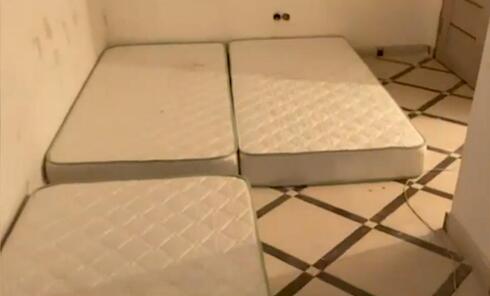 	"We never believed we would reach this situation," said the hamlet's Chabad representatives as they showed us around a makeshift shelter. "From nothing, we organized sleeping space, mattresses, only for women and children, and sadly, it's not enough for everyone."Mattresses on the floor of a makeshift shelter in Anatevka, Ukraine (Photo: Screenshot)		Cars have already been prepared and loaded with equipment for the minute they'll be able to leave the country. Meanwhile, the Jews in Anatevka are staying in the shelters and waiting eagerly to escape. 	"There are bombardments every second," one Chabad representative said. "Good heavens, people here are panicking. 	There aren't enough shelters or space. This is the time to pray and help the Israeli people in Ukraine."	Rabbi Azman's son, who has already fled from Ukraine to Moldova, said that his father was planning to stay "until the last Jew leaves."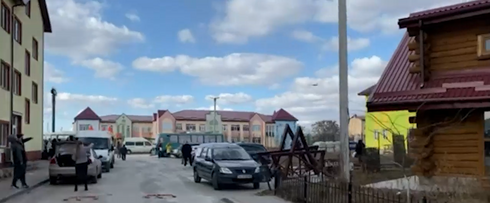 Anatevka, combat planes in the background  (Photo: Screenshot)	Azman spoke of the Israeli who was killed in the war, Roman Brodsky, as he was en route to the Moldovan border: 	"They left alone with no police escort. Police escort isn't just a patrol car with weapons... they give information that the coast is clear and you can pass. 	It's very important," he said."People make the decision by themselves and they don't know the risks. The risk is insane. We drove through all the borders, Ukrainian soldiers are standing there stressed because they know that at any minute Russian soldiers could start shooting at them. It's very dangerous. You need to leave only in an organized convoy, which knows the way from the beginning to the end." https://www.ynetnews.com/article/r1ducghx9#autoplay  [I find this ironic for this to be in the news today. Last weekend we were at the Cowan Center for “The Fiddler on the Roof” a great production staged in the Russian Revolution.  – rdb]Gaza factions form body to ‘support’ Israeli ArabsThe commission’s goal is to “emphasize the unity of the Palestinian people in all their political, national and geographical locations,” according to the committee.By KHALED ABU TOAMEH Published: MARCH 12, 2022 15:41 Updated: MARCH 12, 2022 16:31 	Palestinian factions in the Gaza Strip on Saturday announced the formation of a “national commission” to defend and support the Arab citizens of Israel.	A committee representing the factions said that the new body would consist of representatives of “the National and Islamic factions, civil society organizations, legal experts, dignitaries, religious figures and clan leaders.”	The commission’s goal is to “emphasize the unity of the Palestinian people in all their political, national and geographical locations,” according to the committee.	Khaled al-Batsh, a senior Palestinian Islamic Jihad (PIJ) official and coordinator of the so-called Follow-up Committee of the National and Islamic Forces, said that the commission was formed “to emphasize the unity of the [Palestinian] cause, the people and the land in the face of the occupation.”	Batsh warned that all Israeli “schemes aimed at Judaizing, annexing and confiscating Palestinian land will not pass.”ISRAELI ARABS protest against violence, organized crime and recent killings within the Arab sector, in the town of Umm el-Fahm earlier this year. (credit: RONI OFER/FLASH90)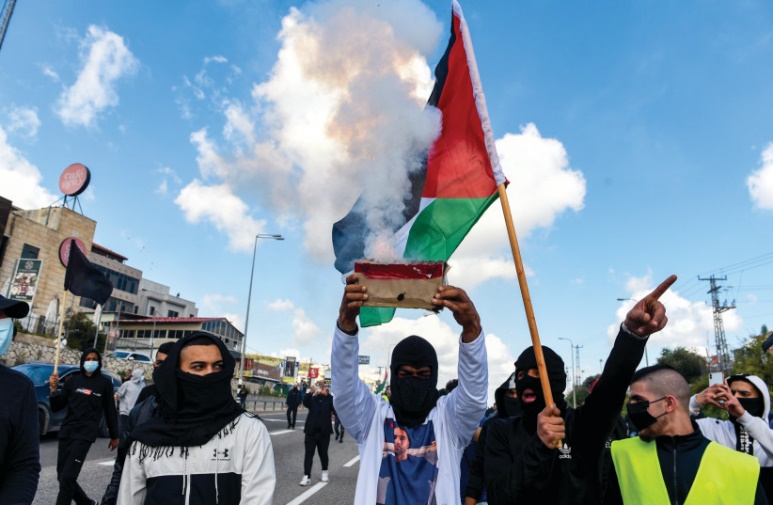 	The “resistance” factions in the Gaza Strip, he said, stand with the Israeli Arabs and are ready to support them with the weapons that these groups possess.	Addressing the Israeli Arabs, the PIJ official said: “We will not allow anyone to erase our identity and the unity of our people.”	He also vowed to “protect the Palestinian project against conspiracies to liquidate the Palestinian issue,” as well as combat normalization between Israel and the Arabs.Mohsen Abu Ramadan, who was named as the head of the new commission, said that the Palestinians reject all attempts by Israel “to divide the Palestinian people geographically and politically.”
	Abu Ramadan praised the Israeli Arabs for “supporting” the Gaza Strip during last year’s war between Israel and the Palestinian armed groups. He was referring to protests and violent clashes that erupted in several Arab communities and mixed cities during the war.
	Abu Ramadan was quoted by the Palestinian daily Al-Quds as saying that the new body’s first mission was to organize “popular activities” on the occasion of Land Day on March 30.
	Land Day is a day of commemoration for Israeli Arabs of the violence that erupted in 1976 in response to the Israeli government’s plan to expropriate thousands of dunams of land for state purposes. Then, six Arab citizens were killed in clashes with the Israeli security forces.
	Abu Ramadan also praised Israeli Arabs for opposing “racist laws” in Israel.
	Ahmad Kharis, a senior official with the PLO’s Popular Front for the Liberation of Palestine (PFLP), said that Israeli Arabs are in need of support, especially in the aftermath of Israeli laws and practices targeting them, and the increase in violent crime in the Arab sector.
	Hamas spokesman Hazem Qassem described the formation of the commission as “historic.”
	He told Hamas-affiliated al-Aqsa TV that the Palestinian people are cohesive everywhere and share “the fight to defend their identity and land.”
	“Today we are forming a commission to support our people inside the occupied country to prove that our people cannot be divided,” Qassem said.  https://www.jpost.com/middle-east/article-701074 Missiles from Iran target American consulate in Iraqi Kurdistan, US saysNo casualties reported after several projectiles hit consular building in Irbil; attack comes several days after Iran vowed revenge for Israeli strike in SyriaBy Agencies Today, 2:52 am 	At least six missiles were fired Sunday toward the US consulate in Iraq’s northern city of Irbil, with several missiles hitting the building, Iraqi and US security officials said.	A US official said the missiles were launched from neighboring Iran.	Officials in Iraq and the US gave different accounts of damage. A second US official said there was no damage and no casualties at any US government facility, but Iraqi officials said several missiles had hit the US consulate. The consulate building is new and currently unoccupied.
	Later, Lawk Ghafari, the head of Kurdistan’s foreign media office, said none of the missiles hit the US facility but that areas around the compound had been hit by the missiles.
	One US official, who spoke on condition of anonymity because information was still coming in, said it was still not certain exactly how many missiles were fired and exactly where they landed.
	The area’s governor said it was not clear whether the intended target was the US consulate or the airport, where there is a base for the US-led coalition fighting the Islamic State group.
	The airport said it had suffered no damage and flights had not been disrupted.
	An AFP correspondent in the city heard three explosions.
	Irbil is the capital of the autonomous Kurdistan region of Iraq.
	“We condemn this terrorist attack launched against several sectors of Irbil, we call on the inhabitants to remain calm,” Kurdistan Prime Minister Masrour Barzani said in a statement.
	The Iraqi security officials said there were no immediate reports of casualties from the attack, which occurred shortly after midnight and caused material damage in the area. They spoke on condition of anonymity in line with regulations.#BREAKING: Reports several ballistic missiles hit the US base in Erbil pic.twitter.com/XMTXHDQs76— Amichai Stein (@AmichaiStein1) March 12, 2022	One of the officials said the ballistic missiles were fired from Iran, without elaborating. 	The attack comes several days after Syrian state media reported an Israeli strike near Damascus, Syria. The reports said the airstrike killed two members of Iran’s Revolutionary Guard. Iran’s foreign ministry strongly condemned the attack Wednesday and vowed revenge.
	On Sunday, Iran’s state-run IRNA news agency quoted Iraqi media acknowledging the attacks in Irbil, without saying where they originated.
	Satellite broadcast channel Kurdistan24, which is located near the US consulate, went on air from their studio shortly after the attack, showing shattered glass and debris on their studio floor.
	A security statement said Irbil was targeted “with a number of missiles” early Sunday, adding that security forces were investigating the incident and would release more details later.
	The attack comes as negotiations in Vienna over Tehran’s tattered nuclear deal hit a “pause” over Russian demands about sanctions targeting Moscow over its war on Ukraine. [Way to go to try to get the nuclear accord. The US should simply tell them to hit the road. If the US wants a war this is the war they should pursue not one with Russia. Rd b]
	US interests and coalition troops in Iraq have regularly been targeted in rocket and armed drone attacks.
	Western officials have blamed hard-line pro-Iran factions for the attacks, which have never been claimed.
	In late January, six rockets were fired at Baghdad International Airport, causing no casualties.
	Iraq saw a surge in these sort of attacks at the beginning of the year as Iran and its allies commemorated the second anniversary of the death of Iranian general Qassem Soleimani and his Iraqi lieutenant Abu Mehdi al-Mouhandis, killed by American drone fire in Iraq in January 2020. https://www.timesofisrael.com/missiles-from-iran-target-american-consulate-in-kurdistan-us-says/ Stunner out of Iran: Judge acquits Christians of chargesHad been arrested and jailed for worship in homesBy Bob Unruh Published March 12, 2022 at 4:57pm 	In a decision that is simply stunning to those who watch the persecution of Christians in the Middle East, a judge in Iran has acquitted nine Christians of charges that have kept them in jail for two years already.	Open Doors USA, which monitors that persecution around the world actually, called it a "landmark" ruling.	The U.S.-based organization said it was Article 18 that reported the judge decided there was "insufficient evidence" that the Christians acted against national security.	The Christians, in fact, had only "worshiped in the house church in accordance with the teachings of Christianity," the court decided, according to Open Doors.	Further, the faith teaches to live in “obedience, submission and support of the authorities."	Islamic law also was quoted, in an instruction that judges interpret "any doubt in favor of the accused."	The case already had been up and down the judicial system in Iran, with a judge on that nation's Supreme Court ruling that said "merely preaching Christianity" in house churches did not amount to acting against national security.	The ruling actually could impact many other Christians across Iran who left Islam.	"This ruling is unlike any other of its type that I have seen, as the judges have gone to considerable length to explain their verdict, listing nine different reasons based on the constitution, judicial principles, legal provisions and Islamic tradition," explained Mansour Borji, Article 18's advocacy director.	The organization reported human rights lawyer Hassein Ahmadiniaz confirmed that Iranian law allows Christian converts to attend house churches and worship.	He said, "What they do in their church or homes is sacred and between them and God."	The rogue Islamic regime in Iran has for more than a decade attacked converts to Christianity by preventing them from gathering. Previous jail sentences for offenses have ranged up to 10 years.	Many times the charges against them are non-specific, simply claiming only a threat to "national security."	Open Doors reported, "There have been international calls for Iran to review these cases in light of its own Constitution and laws, which nowhere state that attending a house church or gathering to worship together is illegal. 	Those calls have fallen on deaf ears—until now."	However, Open Doors said local authorities have filed additional charges against several of the defendants in the case.	Open Doors said that indicates an instability in the judicial process in Iran over the issues involved.	Decision Magazine said Nadine Maenza, chief of the U.S. Commission on International Religious Freedom, celebrated, with, "We are pleased by the Tehran Court of Appeals’ acquittal of nine Christians. Iran’s courts correctly determined that peacefully practicing Christianity does not threaten Iran’s national security."	The defendants are Abdolreza (Matthias) Ali-Haghnejad, Shahrooz Eslamdoust, Behnam Akhlaghi, Babak Hosseinzadeh, Mehdi Khatibi, Khalil Dehghanpour, Hossein Kadivar, Kamal Naamanian and Mohammad Vafadar.	The men were arrested during raids on their homes and house churches in January and February 2019 and sentenced in October of that year. https://www.wnd.com/2022/03/stunner-iran-judge-acquits-christians-charges/ Saudis execute 81 for terror-related crimes, in largest mass execution on recordRiydah says convicts, all put to death in one day, committed ‘multiple heinous crimes’; says some were linked to Islamic State, al-Qaeda, Yemen’s Houthi rebelsBy Agencies 12 March 2022, 6:03 pm 	RIYADH, Saudi Arabia — Saudi Arabia said Saturday it executed 81 people in one day on a variety of terrorism-related offenses, exceeding the total number of executions in the kingdom in the whole of last year.	All had been “found guilty of committing multiple heinous crimes,” the official Saudi Press Agency (SPA) reported, saying they included convicts linked to the Islamic State group, or to al-Qaeda, Yemen’s Houthi rebel forces, or “other terrorist organizations.”	They had been plotting attacks on vital economic sites, or had targeted or had killed members of the security forces, or had smuggled weapons into the country, the SPA added.	Of the 81 people, 73 were Saudi citizens, seven were Yemeni and one was a Syrian national.	“The accused were provided with the right to an attorney and were guaranteed their full rights under Saudi law during the judicial process, which found them guilty of committing multiple heinous crimes that left a large number of civilians and law enforcement officers dead,” SPA said.	“The kingdom will continue to take a strict and unwavering stance against terrorism and extremist ideologies that threaten the stability of the entire world,” the report added. It did not say how the prisoners were executed, though death-row inmates typically are beheaded in Saudi Arabia.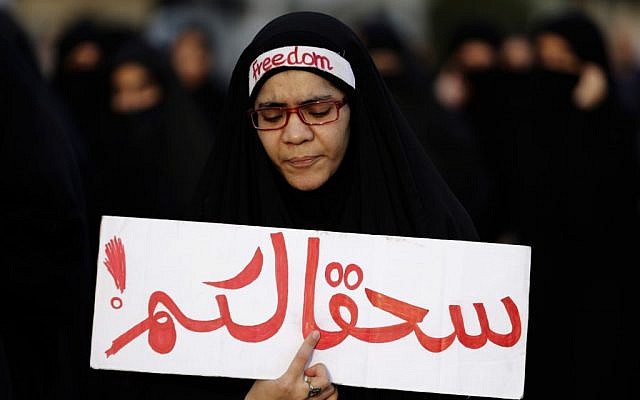 	The wealthy Gulf country has one of the world’s highest execution rates.	The kingdom’s last mass execution came in January 2016, when the kingdom executed 47 people, including a prominent opposition Shiite cleric who had rallied demonstrations in the kingdom.	A Bahraini anti-government protester holds a banner in Arabic that reads, ‘damn you’ during a demonstration against Saudi Arabia’s execution of Shiite cleric Sheikh Nimr al-Nimr, Daih, Bahrain, on January 2, 2016. (AP/Hasan Jamali, File)	Saturday’s announcement marks the kingdom’s highest number of recorded executions in one day, and more than the total of 69 executions in all of 2021.	The executions carried out surpassed even the toll of a January 1980 mass execution for the 63 militants convicted of seizing the Grand Mosque in Mecca in 1979, the worst-ever militant attack to target the kingdom and Islam’s holiest site.	It wasn’t clear why the kingdom chose Saturday for the executions, though they came as much of the world’s attention remained focused on Russia’s war on Ukraine.	The number of death penalty cases being carried out in Saudi Arabia had dropped during the coronavirus pandemic, though the kingdom continued to behead convicts under King Salman and his assertive son, Crown Prince Mohammed bin Salman. https://www.timesofisrael.com/saudis-execute-81-for-terror-related-crimes-in-largest-mass-execution-on-record/ Venezuela is Russia's ally, but ready to sell oil to US – minister Caracas is ready to restore oil trade with the US provided it recognizes legitimacy of President Nicolas Maduro 13 Mar, 2022 01:55 	Venezuela’s Minister of Foreign Affairs, Felix Plasencia, has said Caracas would be ready to sell oil to the United States again, while remaining “loyal” to Moscow.	Plascenia told the Turkish Anadolu Agency on Saturday that it would not be a “strange relationship” for Washington and Caracas to work together on oil, as Venezuela had “been doing oil business with the Americans for a long time.”	The minister argued that it would “be good for everyone” if Venezuela’s energy exports to the US get “back on track,” adding that Americans were welcome in the country as long as they “respect the sovereignty” of Venezuela and recognize President Nicolas Maduro as “Venezuela's only and legitimate head of government.”	This is a legitimate government. We are a sovereign state. To come to talk to us is to accept that. We must move towards a better understanding on this issue	Plascenia said that he hopes that US sanctions against Venezuela that targeted its oil sector would be lifted.The minister stressed, however, that Venezuela would remain “loyal allies of the Russian government,” and said the country sees Russian President Vladimir Putin “as a responsible head of government.”	“We respect him as a member of the international community. We believe he will do the best for his people,” Plascenia concluded.	The US broke all relations with Venezuela in 2019 and recognized pro-US opposition leader Juan Guaido as “interim president” instead of Maduro.	Senior US officials travelled to Venezuela last week to meet with Maduro’s government amid Russia’s ongoing offensive in Ukraine. The US government has sanctioned Russia’s oil industry in response to the conflict, causing US gas prices to rise. There have been suggestions that Washington can turn to Venezuela as an alternative supplier of crude, though no deal has been announced as of yet.	Saudi Crown Prince Mohammed bin Salman and Sheikh Mohamed bin Zayed Al Nahyan of the UAE reportedly rejected phone calls with US President Joe Biden to discuss oil in recent weeks. https://www.rt.com/russia/551785-venezuela-russia-ally-oil-us/ The war launched in Ukraine by Russia is 'good news,' Dem claims'Now we have a very specific reason for rising gas prices'By Bob Unruh Published March 11, 2022 at 5:28pm 	While much of the free world is lamenting the deaths, possibly thousands, of Ukrainians in the war launched by Russia's Vladimir Putin against his neighbor's civilian population as well as the deaths of possibly thousands of Russian soldiers, that's all "good news" for Democrats.	That's according to a Democrat pollster, Celinda Lake of Lake Research Partners, who told the Washington Post, "The good news is we now have a very specific reason for rising gas prices and a specific villain."	Just the News explained the circumstances, "U.S. gas prices hit a record high on Tuesday, and they have continued to climb ever since. As of Thursday, a gallon of regular gas costs $4.318 while diesel is at $5.058 per gallon, according to AAA. Gas prices have risen sharply since Russia invaded Ukraine last month."	But while inflation was announced as 7.9% this week, it already had reached 7.5% under Biden's policies – before the Russian war. And gasoline prices had exploded after Biden took office and attacked the American energy industry, with prices up by a dollar a gallon before Russia's aggression was launched.	The Post reported that Biden's "risky strategy" to ban Russian oil imports into the U.S. because of Putin's violence was expected to drive up "already-rising fuel prices."	Biden repeatedly has tried to pin the blame for inflation on Putin, stating, "Putin’s war is already hurting American families at the gas pump" and "Since Putin began his military buildup on Ukrainian borders — just since then — the price of the gas at the pump in America went up 75 cents."	But the reality is energy prices were climbing quickly because Biden canceled the Keystone pipeline, tried to shut down federal oil leasing procedures and made it harder to run a natural gas facility.	Leftists have explained they want fossil fuel prices to surge dramatically, so they can be used as a weapon to manipulate Americans to supporting "green" energy, from wind and solar, which is unreliable.Lake explained that for a long time consumers have noticed rising gas prices and wondered why. Now, she said, Putin is "a villain that we agree on."	The report said, "Prices on a variety of goods have climbed more steeply in recent months than they have in decades, largely because of the economy’s rapid recovery from its pandemic-induced struggles, a blaring danger sign for a party seeking to hold on to narrow congressional majorities."	The Biden administration has described the inflation as "transitory" but even his own Treasury Secretary now is warning the surging costs for consumers will be around for another year.	Republicans were continuing to remind voters – as the 2022 midterms approach in months – that the rising costs are not only the fault of Putin. They fault Biden's block of the Keystone pipeline and more.	"This has been an all-points assault on the development of U.S. oil and gas resources, so this is not isolated — this is part of a pattern," Sen. Bill Cassidy, R-La., explained. "And keep in mind, gas prices are high now, before they banned Russian gas. So I wouldn’t suddenly start blaming high gas prices upon this measure. https://www.wnd.com/2022/03/war-launched-ukraine-russia-good-news-dem-claims/ Biden's EV plans involve supporting human rights abuses, environmental threats'The poor of the world suffer and die so wealthy western elites can virtue signal'By WND News Services Published March 12, 2022 at 5:37pm [Editor's note: This story originally was published by Real Clear Energy.]By Tom HarrisReal Clear Harris	In his State of the Union Address on Tuesday, President Joe Biden promoted electric vehicles (EVs), trumpeting his plans to establish “a national network of 500,000 electric vehicle charging stations.” In so doing, Biden is unwittingly supporting the worst humanitarian abuses in the world. This is because of the way in which the materials used in manufacturing the batteries that power today’s EVs are obtained.	To obtain a reasonable amount of power per pound of battery weight, EV manufacturers generally use various forms of lithium-ion (Li-ion) batteries, so named because the battery’s positive electrode, called the cathode, is largely made up of the highly reactive metal lithium (Li). To keep the cathode stable when a battery is not in use, the lithium is combined in a metal oxide matrix, with different manufacturers using different combinations of metals.	Most EV manufacturers combine lithium with nickel, cobalt and manganese to create a Li-Ni-Mn-Co oxide matrix to form the cathode. Tesla substitutes aluminum (Al) for the manganese, yielding a Li-Ni-Co-Al oxide matrix for the cathode on their batteries. Tesla maintains that their formulae is more cost-effective as less cobalt is required.	In all cases, the negative electrode, called the anode, in an EV battery is composed mostly of graphite.	To support the huge EV expansion being promoted by Biden, we will need immense quantities of the materials needed to manufacture EV batteries, for example, lithium, cobalt, graphite, nickel, manganese and aluminum. Let’s consider the sources of just three of these substances—lithium, cobalt and graphite—to see where the human rights issues arise.	In a normal 1,000-pound Li-ion EV battery, there is about 25 pounds of lithium. Since lithium brines typically contain less than 0.1% lithium, about 25,000 pounds of brines are needed to get the 25 pounds of pure lithium. This is mainly extracted from Tibet and the highlands of Argentina-Bolivia-Chile (according to the U.S. Geological Survey, 58% of the world’s lithium reserves are found in Chile) known as the “lithium triangle.” Lithium production in Tibet results in dead, toxic fish, and carcasses of cows and yaks floating down the Liqi River. The Ganzizhou Rongda Li mine in Tibet has thoroughly poisoned this river.	Similarly, native peoples in the lithium triangle face contaminated streams needed for human consumption, livestock watering, irrigation systems with mountains left desolate over discarded salt from the lithium brining process. A report titled, “COMMODITIES AT A GLANCE Special issue on strategic battery raw materials” issued in 2020 by the United Nations Conference on Trade and Development explained:	“Indigenous communities that have lived in the Andean region of Chile, Bolivia and Argentina for centuries must contend with miners for access to communal land and water. The mining industry depends on a large amount of groundwater in one of the driest desert regions in the world to pump out brines from drilled wells. 	Some estimates show that approximately 1.9 million litres of water is needed to produce a tonne of lithium. In Chile’s Salar de Atacama, lithium and other mining activities consumed 65 per cent of the region’s water. That is having a big impact on local farmers – who grow quinoa and herd llamas – in an area where some communities already must get water driven in from elsewhere.”	A 1,000-pound Li-ion EV battery typically also contains about 30 pounds of cobalt. Cobalt ore grades average about 0.1%, so we need to process almost 30,000 pounds of ore to get 30 pounds of cobalt. With 50% of the world’s cobalt reserves, the Democratic Republic of Congo contributes almost two-thirds of global cobalt production. This is causing immense humanitarian abuses. Congo has at least 40,000 children—some as young as 4-years old—working with their parents for less than $2 a day. They are exposed to multiple psychological violations and abuse as well as significant physical risks. Engineer and energy consultant Ronald Stein and Todd Royal, an independent public policy consultant focusing on the geopolitical implications of energy, go into more details in their book Clean Energy Exploitations – Helping citizens understand the environmental and humanity abuses that support ‘clean’ energy”:	“Cave-in’s, constant exposure to toxic, radioactive water, dust, and dangerous air loaded with cobalt, lead, and uranium with other heavy metals breathed into lungs day-after-day so western citizens can feel good about their Tesla or wind turbine. Cobalt ore is sent to China since one of the larger mines in the Congo is Chinese-owned Congo Dongfang International Mining Company.”	A 1,000-pound EV battery also has 110 pounds of graphite. At 10% concentration, 1,100 pounds of ore must be processed for each battery. China is now producing about 70% of the global supply of natural graphite. Villagers living near graphite companies in provinces in Northeast China complain of “sparkling night air,” crop damage, homes and belongings covered in soot and polluted drinking water.	In his State of the Union address, Biden spoke of promoting “environmental justice” and “expanding fairness.” The president said, “I will be honest with you, as I’ve always promised.”	Biden must now be honest about electric vehicles. They grossly violate basic environmental justice principles and are anything but fair to the poor of the world who suffer and die so that wealthy western elites can virtue signal with their electric vehicles.  https://www.wnd.com/2022/03/bidens-ev-plans-involve-supporting-human-rights-abuses-environmental-threats/ [Keep in mind that someone has to generate the energy to charge that environmentally devastating created battery and most of the time that is going to come from fossil fuels. The stupidity of this group is simply beyond belief. – rdb]Under review: Dems buying stock at $40 that was priced at $95 just days laterInvestigations being brought by DOJ, Securities and Exchange CommissionBy WND Staff Published March 12, 2022 at 11:58am 	The business dealings by three influential Democratic megadonors are being reviewed after they were able to buy options to purchase shares in a tech company at $40, just four days before Microsoft said it would buy the company at $95 a share.	The Free Beacon explains those involved are Daily Beast owner Barry Diller, Lincoln Project patron David Geffen and Alex von Furstenberg, a German prince.	The company was Activision Blizzard.	The report explained, "'Suspicious' is perhaps too generous a word to describe the three men's decision to buy roughly $108 million worth of Activision stock options on Jan. 14. The transaction, privately arranged through JPMorgan Chase, allowed the wealthy Democrats to buy more than four million shares of Activision at the bargain price of $40 per share. Four days later, Activision announced that Microsoft would pay $95 per share to acquire the company. Imagine that!"	The Microsoft purchase amounted to some $69 billion, the report said.	Now the U.S. Justice Department and the Securities and Exchange Commission both have reviews pending of the trading activity.	The report said the three haven't exercised their options yet, and they don't expire until 2023.	But, it said, "They could realize a profit of about $60 million if they sold today, based on Activision's current share price of $80. They stand to make more than $100 million if the Microsoft acquisition, expected to close this summer, goes forward at the agreed-upon price of $95 per share."	The report noted Diller has donated $2.4 million to Democratic candidates and committees in recent years, and told the Wall Street Journal he was simply "lucky" and did nothing wrong.	According to that report, Activision stock options were only "sparsely traded" in the runup to Microsoft's announcement.	It said Von Fürstenberg also is a major Democratic donor, having given more than $193,000 to Democratic candidates and committees since 2016.And Geffen had given R1.7 million to Democrats. https://www.wnd.com/2022/03/review-dems-buying-stock-40-priced-95-just-days-later/ Commentary:“Optimizing the Financing and Regulation of the U. S. Economy”
Timothy Nash Posted: Mar 12, 2022 12:01 AM
	The majority of my role so far representing Michigan’s 10th Congressional District is the financing of government and the regulation of the economy.
	There are four ways to finance government.  Taxation, borrowing, inflation and the leasing and/or sale of government assets (i.e. sale or lease of land, lumber, mineral, oil and/or natural gas rights, etc.).
	There are numerous ways we set rules to regulate the economy. Some examples include the environment in which business and agriculture should be conducted, how public schools should be organized, and how the environment should be protected.
	I’ve invited two friends to tackle today’s topics.   With me this evening are Dr. Timothy G. Nash, a noted economist and director of the McNair Center at Northwood University and Dr. Kristin K. Stehouwer, a political scientist and provost of Northwood University.
	I have five questions centered on the previously noted responsibilities of a member of the United States Congress.
	Lisa: Tim, let’s start with you. Many Americans and a significant number of politicians feel the rich do not pay their fair share in taxes, do you agree? 
	Tim:  It is good to be with you Lisa. No, I do not agree.  Finalized data from the IRS and the Tax Foundation reveal individual income tax returns for 2019 show taxpayers filed 148.3 million tax returns, reported earnings of nearly $11.9 trillion in adjusted gross income and paid $1.6 trillion in individual income taxes to the government.  The top one percent paid a 25.6% average individual income tax rate which is more than seven times higher than taxpayers in the bottom 50%, which was 3.5%.  The top 1% earned 20.1% of all individual income (just over $612 billion) and paid 38.8% of all the individual income taxes.  The top 5% earned 35.9% of all the individual income and paid 59.4% of all individual income taxes.  The top 10%  earned 47.3% of all individual income and paid 70.8% of all individual income taxes.  Finally, the bottom 50% earned 11.5% of total national income and paid 3.1% of all national income taxes.
	Yes, I believe the top 1% of American taxpayers paid their fair share. 
	2. Lisa: The Federal Reserve Open Market Committee meets for a second time this year on March 15 and 16. What policy decisions should the Federal Reserve focus on to get American inflation under control by early 2023 at the latest? 
	Tim:  Lisa, Chairman Powell and his team must focus on the basic guidance of Milton Friedman as he clearly and consistently taught us “inflation is always and everywhere a monetary phenomenon that is produced only by a more rapid increase in the quantity of money than output (goods, services, and/or assets).”  Therefore, the Federal Reserve must immediately reduce its current $8.9 trillion monetary base to the pre-pandemic level of roughly $4 trillion.  The market correspondingly will set the proper interest rate level, as the government sells its bonds purchased with newly created money, reducing the money supply, and bringing inflation under control.  If they wait too long to act, I fear we’ll see a recession, similar to the result of the Fed’s slow action in the late 70s and early 80s to reduce the money supply and bring inflation under control.
	3. Lisa: How do you feel about the size of the runaway U.S. national debt and its impact on America's future?
	Tim: The U.S. national debt is now $30.31 trillion and 125.62% of U.S. GDP.  It is dramatically higher than the rate of 34.53% in 1980 when Ronald Reagan was elected on a platform to reduce the debt and get government spending under control.  Our current U.S. national debt is just under $91,100 per man, woman, and child and almost $242,000 per taxpayer.  This number does not include local and state debt, which adds another $3.26 trillion to the deficit.  Our excessive national debt makes us less capable of responding to an emergency or maintaining our economic competitiveness.
	4. Lisa: I know we’re both very concerned with the current energy policy under the Biden Administration. What are your thoughts, Dr. Nash?
	Tim: As we’ve discussed for more than a year, the President’s policies reduce U.S. oil and natural gas supplies from U.S. and world markets and bring negative consequences to our economy.
	First, reduced supplies and higher prices have strengthened countries unfriendly to freedom like Russia and Iran.
	Second, European allies are more dependent on these unfriendly nations for their oil and natural gas needs, thereby weakening our collective security and economic growth.
	Third, Russia and Iran will sell more of their inferior oil and natural gas on global commodity markets. This increase, coupled with Biden’s policies, results in the production and sale of dirtier petroleum products. Ironically, this outcome makes President Biden’s policies anti-green, as they increase the global carbon footprint, not reduce it.
	Fourth, Biden’s decisions divert thousands of good-paying oil industry jobs to Russians and Iranians, whereas a more prudent policy would keep these good jobs in America, with U.S. workers paying taxes to our local, state, and federal governments.
	Fifth, the U.S. economy will lose billions in the months and years ahead, not only because of losses in revenue and profits for U.S. oil companies, but a decline in related corporate tax revenues at all levels. Retirees who hold stocks in American oil companies will be hit especially hard.
	Sixth, as global oil prices increase, poor countries are forced to use more carbon-emitting coal.
	Seventh, if Biden promoted less regulated U.S. oil markets, domestic and global oil supplies would be higher today, prices would be lower and Vladimir Putin’s ability to fund his acts of terror would be greatly reduced, proving freedom and free enterprise is the best way to allocate resources globally.
	5. Lisa: Kristin, you are a noted scholar of central and eastern European political systems.  Are you concerned with inflation, supply chain issues, the war in the Ukraine and its impact on wheat and corn prices and the prices of their derivative products? 
	Kristin: Lisa, Americans are feeling the financial impact of Putin’s war. However, despite rising gas prices, a recent Quinnipiac poll showed 71% of Americans, including a majority of republicans and democrats, support a ban on Russian oil. Hopefully, this is the nexus of productive bipartisan dialogue and action.
	Besides petroleum products, wheat and corn prices are skyrocketing. Russia is third and Ukraine tenth among wheat-producing countries. Russia, at just under 24%, is the world’s wheat export leader. Plus, Ukraine is the fifth-largest corn exporter. By March 4, global wheat prices increased over 50% from the prior two weeks. We will see supply chain disruptions and inflation in wheat and corn supplies, and their derivative products such as flour, food products, ethanol, and much more. Putin’s war has clearly exacerbated inflationary dynamics that preceded it. However, the real issue is the devastation and loss of lives in Ukraine.
Conclusion
	This has been a healthy, yet alarming conversation regarding the current state of the U.S. and global economy relative to financing U.S. government and its proper role in regulating our economy.  The takeaway is clear: The United States remains the world’s largest and most competitive economy at roughly $24.13 trillion. I am grateful for your input as it helps me bring a sharpened focus to Washington on how to finance and regulate the U.S. economy to keep America as the beacon of freedom and free enterprise, and the protector of the light of liberty throughout this great country and the world. 
	Dr Timothy G. Nash is director of the McNair Center at Northwood University. The Honorable Lisa C. McClain is a member of Congress representing the 10th Congressional District of Michigan. Dr. Kristin K. Stehouwer is the provosr and a political scientist at Northwood University. https://townhall.com/columnists/timothynash/2022/03/12/optimizing-the-financing-and-regulation-of-the-u-s-economy-n2604471 
Land of the Ignorant, Home of the Cowards?
By Lex Greene|March 12th, 2022
	The past two years have proven above all else, just how easily conned the average American is today, and how fast you can frighten them into total compliance with even the most insane tyrannical government dictates. No matter how little sense anything makes, Americans are most likely to go-along with excessive government orders believing that it will make it possible for them to get-along with their sworn enemies.
	If you’re not yet sick and tired of being sick and tired, scared of the many frightening things thrust upon Citizens over the past few years…it’s because you’re either an idiot, or a coward. Watching the entire country as the people were totally controlled by a fraudulent government running our country into the toilet for the last 14-months, confirms…we are no longer the Land of the Free or Home of the Brave!
	I’m here to warn you…until we are the home of the brave again, we will never be the land of the free again! Past generations paid for our freedom, but who is going to pay the price for our future generations.
Ignorance isn’t Bliss!
	How many Americans are now angry that they were conned, coerced, threatened, and bankrupted into taking a so-called “vaccine” that hasn’t saved a single life, hasn’t stopped you from getting COVID, hasn’t stopped you from spreading COVID and might indeed be the most lethal injection created by mad scientists in human history?
	How many millions of Americans lost family, loved ones, their jobs and careers, their incomes, even their possessions in the past 14-months, just because you went-along to get-along?How many of you attacked those who were smart and brave enough to not take the bioweapon injection or live their life under a filthy useless mask?
	Your ignorance of basic human health is astonishing. Never before have we ever quarantined healthy people or sent sick contagious patients into nursing homes to spread the illness to the weakest among us. Every mask manufacturer told you that their mask was not designed for or capable of preventing any airborne virus from passing. Never before has the public been subjected to any “experimental” fake vaccine which to this day, still is not approved for human use by the FDA.
	Yet, there you were, and some of you still are, wearing a mask and taking every fake vaccine you’re told to take, as if you have no mind of your own at all.
	In this case, your gross ignorance will come at a very high price. You believed people you know you cannot trust, and ignored people close to you that would step in front of a train to save you. You participated in the insane cancel culture, making matters even worse. What the hell is wrong with you?
	“If a nation expects to be ignorant and free, in a state of civilization, it expects what never was and never will be.” – Thomas Jefferson
Home of the Brave?
	Millions of you are still afraid to leave your home or even drive your private vehicle without a mask on. The government has you so frightened of life itself, that you’d rather live like a hermit in bondage than risk living like a free person. You’d rather be taken care of by your socialist dictators than risk liberty and your own free will.
	It’s easy to scare cowards into total tyrannical compliance…Not so easy to scare the brave into doing anything they don’t want to do. You should have learned on the grade school playground that bullies exist, and that cowards are never free.
	Have you figured out why the criminals we call government are not afraid of you yet? Nobody is afraid of a coward! In fact, the bully relies entirely upon your cowardice, your tendency to go-along to get-along.
	Have you figured out who the so-called “insurrectionists, racists, white supremacists and extremists” are yet? They are the brave who refuse to comply with tyrannical orders from a totally corrupt government acting well beyond any constitutional authority. This is who the government fears and why they fear them.
	But the ignorant are too many today, and the well-informed are far too few. The cowards are plentiful, and the brave are a rare breed in the USA, maybe even a dying breed on the brink of extinction…
	As people rise up against tyranny all over the world, most Americans are still focused on going-along to get-along. But they will never be able to go-along enough, to get-along with criminal tyrants! That has never worked anywhere on earth at any time in human history. There is no such thing as peace through weakness, or freedom through cowardice!
Want to be FREE? Well, then you will have to find the courage to become BRAVE!
	Not everyone is born brave, and millions have been mentally beaten down to a subservient status. Even at the start of our once great nation, the Revolution for Independence was fought by only a few.
	But many have paid the price of freedom and liberty with their own lives and treasure then and since. Those willing to fight for freedom and liberty, do it for all mankind, the strong and the weak. They do it not only to protect themselves from tyranny, but to protect those who cannot protect themselves. They are the true heroes of freedom and liberty for all, now and in the future.
	All must give some, while some will in the end, give all. That’s the way it has always been and the way it must always be. Sadly, most Americans today will give nothing at all for the cause of freedom.
	“THESE are the times that try men’s souls. The summer soldier and the sunshine patriot will, in this crisis, shrink from the service of their country; but he that stands it now, deserves the love and thanks of man and woman.
	Tyranny, like hell, is not easily conquered; yet we have this consolation with us, that the harder the conflict, the more glorious the triumph.
	What we obtain too cheap, we esteem too lightly: it is dearness only that gives every thing its value. Heaven knows how to put a proper price upon its goods; and it would be strange indeed if so celestial an article as FREEDOM should not be highly rated.” – Thomas Paine
	Those who gave birth to the greatest free people ever known to mankind some 246-years ago were fearless in the face of overwhelming odds. God help us if there are no such men alive today!  https://newswithviews.com/land-of-the-ignorant-home-of-the-cowards/ 
	
Why Are the Biden Administration, EU, Appeasing the Iranian Regime?by Majid Rafizadeh  March 12, 2022 at 5:00 am
	While the European Union has leveled different kinds of sanctions on Russia, including restricting access to the EU's capital and financial markets, the EU nevertheless continues to appease Moscow's staunch ally, the world's largest sponsor of state terrorism, Iran.
	Iran's Supreme Leader Ayatollah Ali Khamenei is opportunistically using the humanitarian tragedy in Ukraine to spread the narrative that the war is not Russia's fault, but rather that the West and the "mafia regime" of the US, which is trying to negotiate a new nuclear deal with the mullahs, are to be blamed. Meanwhile, he is trying to advance his country's revolutionary principles and hegemonic ambitions and promoting his long-held anti-American and anti-Western policy.
	Iranian politicians are also pointing the finger at NATO concerning the Ukraine crisis. Iranian President Ebrahim Raisi, who was part of the "Death Committee" in the 1988 massacre, telephoned Russian President Vladimir Putin expressing his support and stating, according to Iran's state-controlled Mehr News Agency: "The continued expansion of NATO is a serious threat against the stability and security of independent countries in various regions of the world."
	Many Iranians, meanwhile, in defiance of Iran's regime, gathered outside the Ukrainian embassy in Tehran to express their support for the Ukrainian people, criticize the Iranian government for supporting Russia, and chanted "Death to Putin".
	As police began cracking down on the protesters, the Biden administration and the EU remained silent.
	The protestors, however, mobilized on social media outlets and disseminated chants such as "the Russian embassy is a den of spies", "Putin murders, the stupid ones support him", "Long live Ukraine" and "Long live peace."
	No matter how much blood is shed in Ukraine, it is extremely unlikely that the Iranian regime will abandon its favorable policy towards Russia. As the current tensions continue between Russia and the West, based on Russia's invasion of Ukraine, Moscow also finds no better geopolitical ally than the Iranian regime. The Ukraine crisis brings Russia and Iran's theocratic establishment closer together, as both of them confront the West.
	Both Putin and Iran's leaders seem to be attempting to restore their empires and their wounded prestige and pride, both regionally and internationally. Iran and Russia have been attempting to reinforce how the international community views them, for example, presenting themselves as influential state actors in Syria, by significantly ratcheting up the political and economic capital they spend to secure Syrian President Bashar al-Assad's hold on power. Assad, a physician who in 2011 had promised to push for more political reforms, has, a decade later and with Russia's help, piled up a record of massive abuses and war crimes that include gassing innocent civilians with chemical weapons, bombing schools and hospitals, and causing thousands to disappear.
	Why are the Biden administration and the EU appeasing the Iranian regime, which has for four decades attacked Americans and carried out terrorist activities and assassinations?
	Iran's proxy, Hezbollah, has been accused of terrorist attacks, such as the 1983 bombing of the U.S. Marines barracks in Beirut, in which 241 U.S. Marines were killed; the 1983 U.S. Embassy bombing in Beirut; the 2000 attack on the USS Cole in which 17 sailors were killed; the 1984 United States Embassy annex bombing in Beirut; as well as the 9/11 attacks in the United States, for which federal courts ordered Iran to pay the families of the victims $7.5 billion. Hezbollah and Iran were also reportedly behind the 1992 attack on Israel's Embassy in Buenos Aires, in which 29 people were killed.
	A Washington, DC district court found:
	"The government of the Islamic Republic of Iran ("Iran") has a long history of providing material aid and support to terrorist organizations including al Qaeda, which have claimed responsibility for the August 7, 1998 embassy bombings."
	It was also the Iranian government that provided aid to Al Qaeda to carry out terrorist attacks against the US in general. The court added:
	"Iran had been the preeminent state sponsor of terrorism against the United States and its interests for decades. Throughout the 1990s — at least — Iran regarded al Qaeda as a useful tool to destabilize U.S. interests. As discussed in detail below, the government of Iran aided, abetted and conspired with Hezbollah, Osama Bin Laden, and al Qaeda to launch large-scale bombing attacks against the United States by utilizing the sophisticated delivery mechanism of powerful suicide truck bombs."
	Iran has also been funding and supporting at least three proxy terrorist groups: Hamas, which controls the Gaza Strip; Hezbollah, which has effectively taken over Lebanon, and the Houthis in Yemen, who, under Iranian supervision, seem to be trying to help Iran displace Saudi Arabia's monarchy. According to the Wilson Center in Washington, DC:
	"Iran's Revolutionary Guards and the elite Qods Force provided arms, training and financial support to militias and political movements in at least six countries: Bahrain, Iraq, Lebanon, the Palestinian Territories, Syria and Yemen.... In 2020, the State Department estimated that Iran gave Hezbollah $700 million a year. In the past, Tehran had historically given $100 million annually to Palestinian groups, including Hamas and Palestinian Islamic Jihad. "
	The Biden administration and the other members of the JCPOA nuclear deal negotiated in 2015 (China, France, Russia, the UK and Germany) -- with the European Union -- instead of holding Iran to account, are evidently determined to reward it. It is not quite clear for what. For years of unspeakable behavior, both to its own citizens and internationally? The new deal, which has been has been called the "worst deal ever," would reportedly provide the mullahs with the ability to enrich uranium, the ability soon to have an unlimited number of nuclear weapons, the missile systems to deliver them, removal of from the US list of Foreign Terrorist Organizations, international legitimacy and billions in cash. If anyone thinks that this arrangement will stop, or even slow down, Iran's malign activates at home or abroad, they are living in a world of make-believe. Iran never even signed the 2015 deal, let alone honored it.
	Meanwhile, as the US has been negotiating this new agreement, US intelligence services have just identified "at least two Iranians" as trying to assassinate former officials of the Trump administration. The Biden administration is said to have been trying to cover up the plot lest it derail the negotiations to shower Iran with "rewards".
	The Iranian regime, an officially designated state sponsor of terrorism, has carried out terrorist activities around the world for almost four decades. Why are the Biden administration and the EU not implementing the same sanctions and policies towards Iran's regime as they are towards Russia?  https://www.gatestoneinstitute.org/18315/biden-administration-eu-iranARUTZ SHEVAReport: Russia open to talks with Ukraine in Jerusalem Ukrainian President said earlier that Jerusalem could be a good site for talks with Russia on ending war. Israel National News 13.03.22 03:42	Russia has been open to holding negotiations with Ukraine in Jerusalem, a senior diplomatic source told JPost on Saturday, soon after Prime Minister Naftali Bennett and Ukrainian President Volodymyr Zelenskyy spoke on the phone.	Zelenskyy had said earlier on Saturday that “at present it's not constructive to hold meetings in Russia, Ukraine, or Belarus. These are not the places where we can agree to stop the war... Do I consider Israel, Jerusalem in particular, to be such a place? I think the answer is yes."
	Russia has not rejected the idea of negotiations in Jerusalem, the diplomatic source said, but Israel is not sure it should host the talks.
	“We know from our experience that negotiations that don’t have a chance lead to a worse situation on the ground,” the source told JPost, adding, “We have to see if we can really be helpful. If there can be a breakthrough, we’ll do anything.”
	Bennett and Zelenskyy held a lengthy phone call on Saturday evening.
	During the conversation, which lasted over an hour, the two also discussed about possible options for ending the fighting in Ukraine, as well as Israel's efforts on the matter.
	On Friday, it was reported that Bennett had pushed Zelenskyy to take Putin’s proposal for ending the war.
	An official in the Prime Minister’s Office denied the claim.
	Bennett, who has been trying to mediate between Russia and Ukraine, last Saturday made a surprise visit to Moscow, where he met Putin to discuss the crisis in Ukraine.
	From Moscow, Bennett flew to Berlin where he met with German Chancellor Olaf Scholz before returning to Israel. He also spoke to Zelenskyy several times on Saturday.
	On Sunday, Bennett spoke on the telephone with Zelenskyy, for the third time in the last 24 hours. Later in the day, Bennett held another telephone conversation with Putin. https://www.israelnationalnews.com/news/323808 Israel concerned Iran may attempt revenge on northern border Israel concerned Iran may attempt revenge for deaths of two officers in Syria. Israel National News 12.03.22 19:10	Israel's defense establishment has raised the alert level in northern Israel, following an attack on Damascus widely believed to have been perpetrated by Israel.	In that attack, two Iranian officers were killed.	In an announcement aired on several Iranian media, the Revolutionary Guards warned that Israel "will pay for its crime."	The Monday airstrike was reportedly carried out from Lebanese airspace, in the southern Beirut region.	On Tuesday, Iranian media reported that two members of the Revolutionary Guards had been killed in the strike. https://www.israelnationalnews.com/news/323788 Amnesty USA director: Israel ‘shouldn’t exist as a Jewish state’ Amnesty International official claims statements taken out of context as condemnations from Jewish organizations pour in. Ron Kampeas, JTA 12.03.22 19:09	An Amnesty International official said that the organization is opposed to Israel continuing to exist as a Jewish state.	“We are opposed to the idea — and this, I think, is an existential part of the debate — that Israel should be preserved as a state for the Jewish people,” Paul O’Brien, the human rights monitor’s U.S. director, said in a luncheon this week with the Women’s National Democratic Club in Washington D.C.	Jewish Insider first reported the remarks.	O’Brien said late Friday on Twitter that his remarks had been removed from context, although he did not contest the quotes themselves.	“Jewish Insider’s headline claims that I and Amnesty questioned the right of Israel to exist,” he said. “I did not and Amnesty takes no position on the legitimacy of any state.”
	O’Brien also said on Twitter that, “I said that while we recognize the right of self-determination for Jewish and Palestinian people as a basic human right, we take no position on the legal or political solutions that any people may take to exercise that right.”
	Taking a position on whether and how an established state should continue to exist is unusual for organizations with responsibilities limited to monitoring compliance with international laws governing freedoms and human rights. O’Brien’s comments immediately drew a torrent of condemnation from Jewish groups.
	“If there was any doubt about Amnesty’s credibility as a legitimate voice of authority, it is now abundantly clear that they are firmly entrenched in the cadre of extremist anti-Israel provocateurs,” William Daroff, the CEO of the Conference of Presidents of Major American Jewish Organizations, said Friday in an interview, Earlier he had tweeted that O’Brien’s remarks were outrageous. “It is clear that their true vision is a Middle East without Israel as a Jewish state.”
	Jonathan Greenblatt, the CEO of the Anti-Defamation League, called on O’Brien to apologize to Jews.
	“Your obsessive, relentless focus on Israel, and the erasure of the Jewish right to self-determination illustrates a dangerous degree of bias,” he tweeted.
	O’Brien also said at the event covered by Jewish Insider that he did not believe polls that showed the vast majority of American Jews back Israel.
	“I believe my gut tells me that what Jewish people in this country want is to know that there’s a sanctuary that is a safe and sustainable place that the Jews, the Jewish people can call home,” he said, apparently referring to a theory advanced by a small cadre of intellectuals that imagines a binational Jewish-Palestinian state that would act as a safe haven for Jews.
	In his Twitter comments, O’Brien cited a poll that last year that showed a substantial minority of American Jews believe Israel “is an Apartheid state.” That poll also showed overwhelming majority support for Israel’s existence.
	Jewish groups, including groups that are often critical of Israel, were especially offended by O’Brien’s assumptions about what Jews think.
	“Polling shows the vast majority of American Jews, like J Street, support Israel’s future as a democratic state and homeland for the Jewish people,” J Street, the liberal Jewish Middle East policy group said on Twitter. “Amnesty USA would be well-served to stick to its expertise in human rights + international law — and not try to assess Jewish public opinion.”
	Americans for Peace Now praised Amnesty’s human rights advocacy, but also advised the group to stay within the normative bounds of a human rights watchdog.
	“Amnesty International plays an important role in documenting human rights violations worldwide, not in interpreting public opinion or in prescribing the collective conversation within America’s Jewish community,” Ori Nir, the group’s spokesman, said in an email.
	O’Brien’s remarks appear to signal a shift. In a controversial report in January accusing Israel of practicing apartheid in Judea and Samaria, Amnesty was careful to remove passages before publication that would have suggested that Israel itself was an apartheid state.Jay Ruderman, President of the foundation issued the following statement:“By rejecting a comprehensive survey of 2,500 American Jews that overwhelmingly support Israel saying, “his gut” tells him otherwise, dismisses verified data. It is indefensible for the organization's USA director Paul O’Brien to reject the verified opinion of the American Jewish community. If Amnesty International dismisses American facts, it calls their own reports into question. Gut instincts should not be the basis for shaping opinion and policy."https://www.israelnationalnews.com/news/323787 03/12/2022 NEWS    	IRELAND - 'A BIRD WITHOUT WINGS'https://www.youtube.com/watch?v=gxdUYhKVxpQ Read the Prophets & PRAY WITHOUT CEASING!That is the only hope for this nation!Exodus 10:21And the LORD said unto Moses: 'Stretch out thy hand toward heaven, that there may be darkness over the land of Egypt, even darkness which may be felt.' 22And Moses stretched forth his hand toward heaven; and there was a thick darkness in all the land of Egypt three days; 23they saw not one another, neither rose any from his place for three days; but all the children of Israel had light in their dwellings.Ukraine official said to claim Bennett pushed Zelensky to ‘surrender’ to Putin dealPrime Minister’s Office denies he advised Ukraine president to accept Russia’s terms, as ties between Jerusalem and Kyiv sourBy TOI staff Today, 8:22 pm 	Prime Minister Naftali Bennett pushed Ukrainian President Volodymyr Zelensky to accept an offer from Russian President Vladimir Putin, which would require Kyiv to make significant concessions to end Russia’s invasion, a senior Ukrainian official said Friday, according to two Hebrew media reports.	The prime minister’s office denied the claim.
	“If I were you, I would think about the lives of my people and take the offer,” Bennett told Zelensky during a phone call on Tuesday, according to the Ukrainian official, who spoke to Walla and Haaretz on condition of anonymity.
	The reports did not specify the details of Putin’s offer as reportedly conveyed by Bennett, but previous reports from Walla said that Putin is demanding an independent Donbas region, but stopping short of seeking regime change in Ukraine. Other reports have suggested that the plan Bennett brought to Zelensky includes recognizing Russia’s annexation of Crimea, recognizing Donetsk and Luhansk as separate entities, and changing the Ukrainian constitution to excise a commitment to joining NATO.
	Zelensky did not take well to Bennett’s proposal, responding with a brief, “I hear you,” the Ukrainian official reportedly said.
	“Bennett has proposed that we surrender,” the senior Ukrainian official told the Israeli news sites. “We have no intention of doing so. We know that Putin’s proposal is just the beginning.”
	Responding to the report, a source in the Prime Minister’s Office said, “It is doubtful whether this is a senior official who is in Ukraine and on [Bennett’s] call [with Zelensky], since it took place on a private line.”
	The PMO source denied that Bennett told Zelensky to take Putin’s offer, “as Israel does not have such an offer.”	“In any case, the prime minister does not intend to give Zelensky recommendations or advice on how to act at any stage,” the source told Walla. “The conversation between the two was long and positive and included the possibility of a meeting [between Russian and Ukrainian negotiators] in Jerusalem.”
	The source declined to say whether Bennett will be prepared to make proposals of his own. “The prime minister’s efforts are aimed at one thing: to stop the bloodshed in Ukraine and the unnecessary suffering.”
	Israel has had good relations with both Ukraine and Russia, and has been seeking to use its position to broker an agreement, as it also tries to walk a tightrope maintaining its ties to both countries. But its ties with Kyiv have strained as Bennett has avoided directly blaming Russia for the war, although Foreign Minister Yair Lapid has done so.
	The unnamed Ukrainian official was quoted in the Hebrew reports soon after Ukraine’s ambassador to Israel, Yevgen Korniychuk, gave a press conference at which he urged Israel to drop its neutrality and side openly with Ukraine, noted that Bennett is not the only mediator, and claimed Israel is “afraid” of offending Moscow.
	The unnamed official also reportedly said Israel has asked that Ukraine cease its requests for military or defense assistance, as this could hinder Jerusalem’s efforts to mediate and maintain neutrality. Ukraine has repeatedly pushed Israel for more support since Russia launched its invasion. Israel has been seeking to avoid antagonizing Russia, which has a strong presence in Syria, where Israel carries out military action against Iran-linked groups.
	Thus far, Zelensky has been unimpressed with Bennett’s mediation efforts, saying the Israeli premier has sufficed with being a “mailbox” that passes along messages between Russia to Ukraine without coming up with any proposals of his own, the Ukrainian official reportedly said.
	“We do not need a mailbox. We have enough of these,” the official was quoted saying. “President Zelensky’s office does not believe this is the way to mediate. If Bennett wants to be neutral and mediate, we would like to see him appoint someone who will deal with the matter day and night to try and reach a compromise.”
	Zelensky is under the impression that Bennett has taken up the role of mediator as part of his effort to avoid picking sides in a war and damaging Israel’s ties with Russia, the official claimed.
	Bennett was asked by Zelensky on February 25 to try to mediate a solution to the crisis, and flew to Moscow on Saturday night for a Kremlin meeting with Putin. Zelensky has also criticized Bennett, however, saying on March 3 that he did not feel the prime minister is “wrapped in our flag.”
	The official reportedly pointed out that other countries such as Germany and France have also played roles in passing along messages between Russia and Ukraine while still maintaining a clear public stance against Moscow’s invasion, unlike the Israeli prime minister, who has not condemned Russia.
	Zelensky’s office has identified a wide gulf between Bennett’s position and that of the Israeli public, which has been far more supportive of Ukraine, the official said. This has led to significant frustration and even personal offense on the part of Zelensky with the Israeli government, according to the senior official.
	The official went as far as to say that Zelensky feels that he has all but exhausted his efforts to influence the Israeli government.
	Zelensky, who is Jewish and a declared admirer of Israel, is hoping to broadcast a speech to the Knesset plenum as he has done in other parliaments around the world, but the plans for the speech remain unclear. Israel has instead proposed that he hold a less formal Zoom session with all MKs invited, Walla reported. Knesset Speaker Mickey Levy said Thursday that Zelensky will speak to lawmakers via Zoom in the coming days.
	Zelensky initially rejected the idea of a Zoom call and is weighing the possibility of a speech at Yad Vashem, though it is not clear whether the Holocaust museum would be interested in the idea.
	Israeli officials have given a number of reasons to Zelensky’s office for why he cannot give a speech at the Knesset plenum — from the fact that parliament is in recess to the fact that the building is undergoing renovations.
	But Walla reported that those are mere excuses, as Bennett and Lapid do not want to anger Russia with such a high-profile appearance.
	Israeli officials are reportedly also concerned that many lawmakers might not show up for a Zelensky speech, leading to embarrassment.
	Bennett traveled to Moscow to meet with Putin on Saturday, becoming the first foreign leader to sit down with the Russian president since he invaded his neighbor. He spoke to Zelensky before and after the meeting.
	Bennett decided to travel to Moscow without consulting with his advisers, or with his political partners Lapid and Defense Minister Benny Gantz, who were both only updated after the decision, Walla reported Friday.
	He has not held any in-depth discussions with the defense establishment or Foreign Ministry about the trip’s successes or failures, or about its implications for the Iran nuclear negotiations, the report said. https://www.timesofisrael.com/ukraine-official-said-to-claim-bennett-pushed-zelensky-to-surrender-to-putin-deal/ Polish tourist town turns into refugee campDespite being home to no more than 65,000 residents, the Polish tourist town of Zamość has already taken in some 2,000 refugees fleeing war-torn Ukraine, with much more expected to arrive in the coming weeksThe Media Line | Published: 03.11.22, 13:55 	With the Ukrainian conflict entering its second week, the fighting has only intensified and those bearing the brunt of the conflict are, as always, the civilians.	The United Nations estimates that some 2 million people have already been displaced by the conflict, with the majority heading to Poland.One locality that is having to deal with this new wave of migration is the scenic city of Zamość in southeast Poland, a UNESCO World Heritage Site, which is more accustomed to hosting tourists than refugees.	Local municipal officials say they have already taken 2,000 displaced persons from Ukraine, with more expected.	“The city brought a lot of beds, a lot of pillows and everything [for them]. We are not going to charge them anything,” explains Katarzkya Fornal-Urbanczyk, from the local council.	The 39-year-old, who previously worked on environmental and tourism issues, was not expecting to have to deal with this crisis.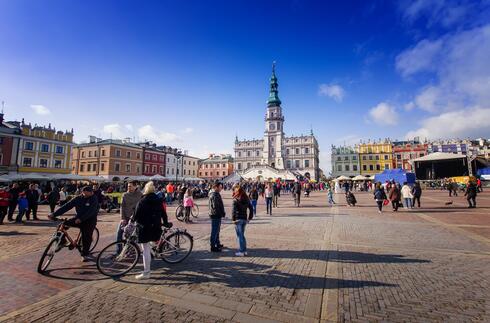 Zamość, Poland city center (Photo: The Media Line)	“When they are coming with nothing … we have provided everything. … Some of our restaurants have stopped serving food to customers and are now preparing food for the refugees.”	One of the restaurants providing help is Padwa, a traditional establishment in the historic center of the city.	“In the restaurant, we provide soup, coffee, and tea. If someone wants something else, we will provide it,” Mariana, the middle-aged owner says, adding, “			In total, I don’t know how many have come to us.”		Despite this strain on resources, the town of Zamość and its 65,000 residents have strong connections across the border.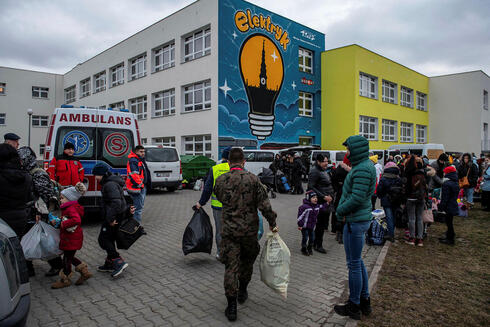 Refugees at Zamość, Poland (Photo: EPA)	“My mother, my father, and my uncle are in Kharkiv. I talked with my mother yesterday and she said Kharkiv is getting destroyed now,” a local resident told us. “They have a train ticket to come here, but it is [too] dangerous now. And my father in Kharkiv has to stay because he is only 55 years old. … He may have to stay and fight.”Since the fighting broke out, Ukrainian President Volodymyr Zelensky has ordered general military mobilization and banned all male citizens ages 18 to 60 from leaving the country, according to the State Border Guard Service.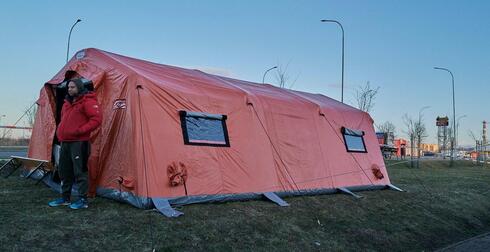 Ahmed, a Syrian father of three who has recently fled to Poland following the fighting in Ukraine (Photo: The Media Line)	Although most of the refugees fleeing into Poland are of Ukrainian descent, the fact that the conflict erupted so quickly has also trapped people of many other nationalities.	“As Syrians, we were living in peace in Ukraine. … So, when this problem was raised, we decided to escape from Ukraine,” says Ahmed, a father of three said, at one of the processing centers.	He adds, “We have had a war before, and we escaped that.”	With Russian forces advancing on the capital Kyiv, shelling occurring in the eastern city of Kharkiv, and ongoing efforts to capture the Black Sea port of Odesa in the south, many more people will certainly flee the conflict.	 “It is completely unexpected. … I don’t know anything about how to help in a war … but when our mayor asked us to help, we did,” Fornal-Urbanczyk, from the Zamość municipality, said. https://www.ynetnews.com/article/rktmtiwwq Despite battles being waged in some cities, parts of Ukraine still untouched by war Ynet correspondent to war-torn country joins a refugee convoy heading to Hungarian and Romanian borders to escape the war, and finds in some areas in the east of the country life continues as normal Ron Ben Yishai | Published: 03.10.22, 23:47 	The broken-down roads between the villages of eastern Ukraine were full of potholes and often covered in deep snow. 	We drove in a convoy of cars full of refugees from the west and north-west of the country, mostly from Kyiv.	Those who had cars chose to escape to neighboring Poland, Romania, Hungary Slovakia and Moldova.	Leaving the capital, traffic was slow because of the many cars and the roadblocks set up to inspect those leaving the city. But as we headed south, there were less cars on the road, and we were able to increase our pace.	Our rout crosses the number 40 highway leading west from Kyiv to Zhytomyr and on to Lviv, with access to Poland Hungary or Romania.	But these days the area of Zhytomyr is under constant bombardment  MORE - https://www.ynetnews.com/magazine/article/rkzjsj00wc Ukraine envoy: Israel is scared of Russia, isn’t sole mediator, shouldn’t be neutralAmbassador Korniychuk slams Israeli leaders over lack of aid and support for Ukraine, urges Israel to take in more refugees, says Zelensky ‘doesn’t understand’ Jerusalem’s stanceBy Carrie Keller-Lynn Today, 2:30 pm 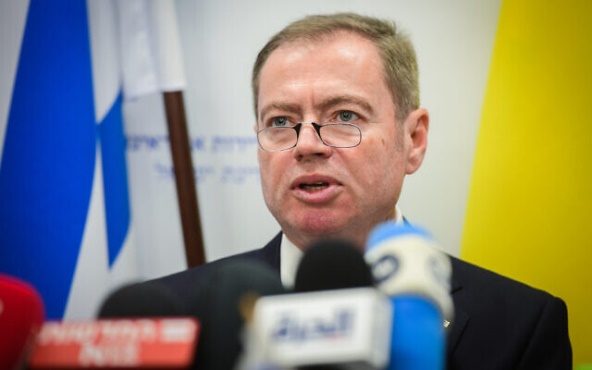 Ukraine's ambassador to Israel, Yevgen Korniychuk, gives a statement to the media on the ongoing war between Russia and Ukraine, in Tel Aviv, on March 11, 2022. (Avshalom Sassoni‎‏/Flash90)	Israel is not doing enough to support Ukraine by providing defensive aid, absorbing refugees, and taking a clear stance against Russia, Ukrainian envoy to Israel Yevgen Korniychuk said Friday, accusing Israel of being “afraid” of Moscow.	Ukrainian President Volodymyr Zelensky “does not” understand Israel’s refusal to provide defensive equipment, such as helmets and flak jackets, to Ukraine, Korniychuk said in a briefing with reporters.	“I, as an ambassador, do,” understand Israel’s position, “but our president does not,” Korniychuk said at his Embassy’s Cultural Center in Tel Aviv.	Russia has “a few airplanes and anti-missile systems in Syria… and you are afraid,” Korniychuk charged.”And at the same time, let me point you to Baltic states that have a joint border with the Russian Federation. And they don’t care, they bring everything they could to Ukraine, they’re not afraid,” referencing NATO countries who are supplying Ukraine with weapons to resist the invasion.	Israel has provided humanitarian aid to Ukraine, including 100 tons of medical and cold-weather equipment flown out of Ben Gurion Airport last week. However, it has sought to walk a tightrope to maintain good relations with both Ukraine and Russia, the latter of which maintains a military presence in Syria and is negotiating Iran’s return to a nuclear deal.	Last week, Zelensky said that relations with Prime Minister Naftali Bennett were “not bad at all,” but that the Ukrainian leader did not think that Bennett was “wrapped in our flag,” referring to a picture of Jews draped in the Ukrainian banner at the Western Wall. MORE -  https://www.timesofisrael.com/ukraine-envoy-israel-is-afraid-of-russia-and-should-drop-neutral-position/ Russian convoy appears to be encircling Kyiv as onslaught widens to western UkraineRussian strike hits care home for people with disabilities near Kharkiv; Zelensky says EU ‘must do more for us’ as swathes of the country lose power, heat, and foodBy Agencies and TOI staff Today, 5:17 pm 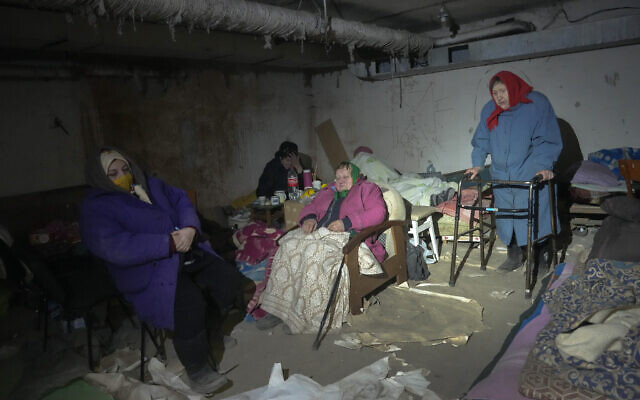 Elderly residents hide in a basement for shelter with no electricity, water or food in the center of the town of Irpin, some 25 km (16 miles) northwest of Kyiv, March 11, 2022 (AP Photo/Efrem Lukatsky)	Russia widened its military offensive in Ukraine on Friday, striking near airports in the west of the country for the first time, as observers and satellite photos indicated that its troops, long stalled in a convoy outside the capital Kyiv, were maneuvering in an attempt to encircle the city.With the invasion now in its third week, the new moves on the ground pointed to Russian forces trying to regroup, bombarding new cities as they tightened their 10-day-old siege on the key Ukrainian port city of Mariupol, where tens of thousands took cover and struggled to find food.
	In a potentially ominous movement, new satellite photos appeared to show that the massive Russian convoy outside the Ukrainian capital had fanned out into nearby towns and forests.
	Howitzers were towed into positions to open fire, and armored units were seen in towns near the Antonov Airport north of the city, according to Maxar Technologies, the company that produced the images.
	The 40-mile (64-kilometer) line of vehicles, tanks, and artillery had massed outside Kyiv early last week. But its advance had appeared to stall amid reports of food and fuel shortages while Ukrainian troops targeted it with anti-tank missiles.
	Bottom of FormThe new moves suggest the convoy forces were now moving west around the city, making their way south to encircle it, according to Jack Watling, a research fellow at British defense think tank Royal United Services Institute.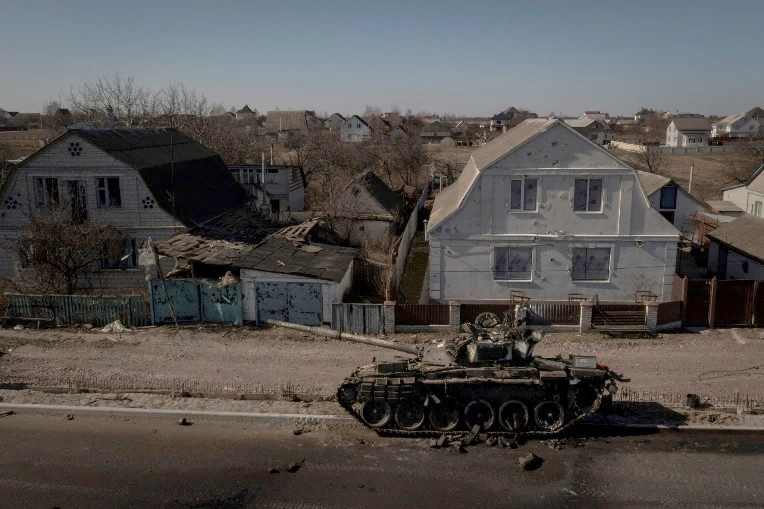 A destroyed tank is seen after battles between Ukrainian and Russian forces on a main road near Brovary, north of Kyiv, Ukraine, on March 10, 2022. (AP Photo/Felipe Dana)	“They’re about halfway around now,” he told BBC radio. He said they were likely preparing for a “siege rather than assault” on Kyiv because of continuing low morale and logistical problems.	The British Ministry of Defense said Friday that after making “limited progress,” Russian forces were trying to “re-set and re-posture” their troops, gearing up for operations against Kyiv.	NEW: The Russian military has put seeming multiple rocket launchers in firing positions less than 30 mi from Ukraine's capital of Kyiv.Resupply trucks likely from Russia's dispersed 40-mi long convoy that stalled last week, are also seen in Berestyanka.????:@Maxar pic.twitter.com/cwg2uFb0VC— Jack Detsch (@JackDetsch) March 11, 2022	Western and Ukrainian officials have said the Russian forces have struggled in the face of heavier-than-expected resistance and supply and morale problems. 	So far, they have made the most advances on cities in the south and east while stalling in the north and around Kyiv.Advertisement 	Meanwhile, new airstrikes in western Ukraine were likely a message from Russia that no area was safe.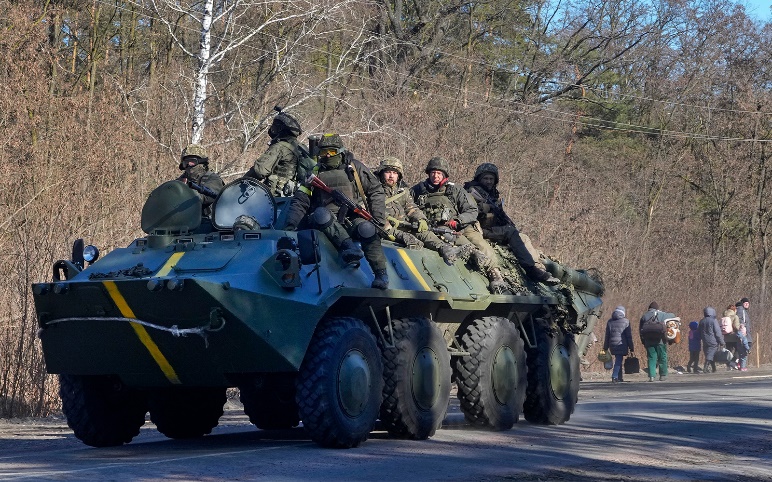 Ukrainian soldiers on an armored personnel carrier pass by people carrying their belongings as they flee the conflict, in the Vyshgorod region close to Kyiv, Ukraine, on March 10, 2022. (AP Photo/Efrem Lukatsky)	A care home for people with disabilities near Kharkiv in eastern Ukraine was hit by Russian airstrikes, a local official said, without confirming casualty figures.	“The enemy today hit a specialized establishment for disabled people near Oskil,” regional official Oleg Sinegubov wrote on Telegram.	There were 330 people in the building at the time of the attack, he said, including 10 who required wheelchairs and 50 with reduced mobility.	He added that 63 had since been evacuated, without giving details on the others. “The Russians have again carried out a brutal attack against civilians,” said Sinegubov.	Strikes on the western Lutsk airfield killed four Ukrainian servicemen and wounded six, according to Lutsk Mayor Ihor Polishchuk. In Ivano-Frankivsk, residents were ordered to shelters after an air raid alert, Mayor Ruslan Martsinkiv said.	Russian Defense Ministry spokesman Igor Konashenkov said Russia used high-precision long-range weapons Friday to put military airfields in Lutsk and Ivano-Frankivsk “out of action.” He did not provide details.A missile Friday hit the town of Baryshivka, on Kyiv’s eastern perimeter, significantly damaging buildings, according to the regional administration.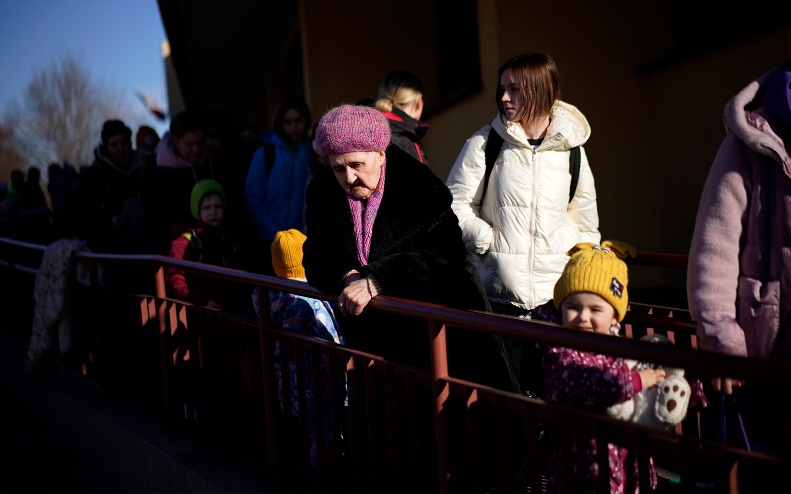 Ukrainian refugees arrive from Lviv to Przemysl train station, southeastern Poland, on March 11, 2022. (AP Photo/Daniel Cole)	Russian airstrikes Friday targeted for the first time the eastern city of Dnipro, a major industrial hub and Ukraine’s fourth-largest city in a strategic position on the Dnieper River. Three strikes hit, killing at least one person, according to Ukrainian Interior Ministry adviser Anton Heraschenko.		In images of the strikes’ aftermath, firefighters doused a flaming building, and scattered ash fell on bloodied rubble. Smoke billowed over shattered concrete and collapsed sidings where buildings once stood.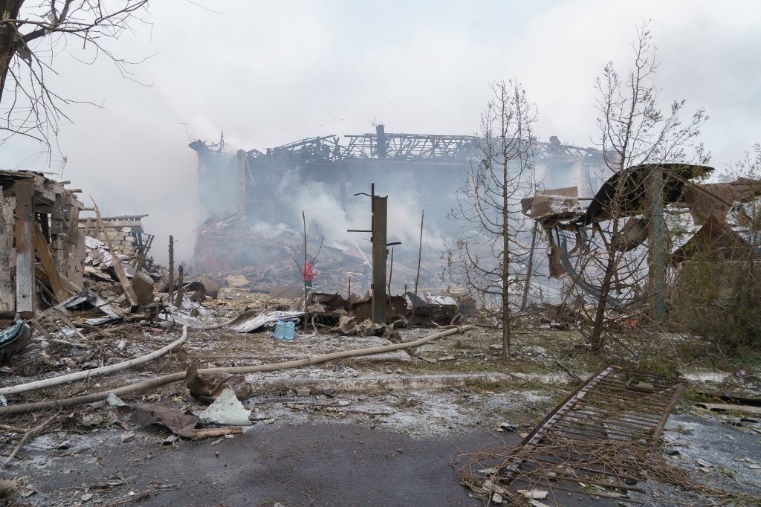 Firefighters spray water on a destroyed shoe factory following an airstrike in Dnipro, Ukraine, on March 11, 2022. (Emre Caylak/AFP)	The Ukrainian general staff said Friday that the attacks in the west and in Dnipro were launched because the Russians were “unable to succeed” on other fronts.	It said Russian efforts Friday remain concentrated around Kyiv and Mariupol, and that Russian forces are regrouping in the north and around the eastern cities of Sumy and Kharkiv.‘EU must do more’	Ukrainian President Volodymyr Zelensky on Friday pleaded for more help from Europe against the onslaught, as the UN confirmed scores more civilian deaths and refugees continued to pour out of the country.
	“The European Union should do more. It must do more for us, for Ukraine,” Zelensky said. “The decisions of politicians must coincide with the mood of their people.”
	“In the Sumy, Kyiv, and Donetsk regions, there is no more electricity. Yes, there are problems with heating. There is no gas, no water,” he said. “It’s a humanitarian catastrophe.”
	Advertisement 
	The plea came as the US and its allies prepared to step up their efforts to isolate and sanction Russia by revoking its most favored trading status.
	Revoking Russia’s “most favored nation” trade status by the US and other nations would allow higher tariffs to be imposed on some Russian imports. Western sanctions have already dealt a severe blow to Russia, causing the ruble to plunge, foreign businesses to flee, and prices to rise sharply. [If we are supposedly boycotting Russia why are there still items coming in with tariffs on them. There should be no Russian goods coming in. HUMMM? – rdb]
	Putin has insisted Russia can endure sanctions. After meeting in Moscow with the president of Belarus Alexander Lukashenko, Putin said there have been “certain positive developments” in Russia-Ukraine negotiations. But he offered no details.
Death toll rising
	The UN human rights office said it has documented 549 civilian deaths and 957 injuries so far, saying the toll and “general human suffering” are rising. The true figures are assumed to be far, far higher, as the fog of war makes confirming casualties difficult.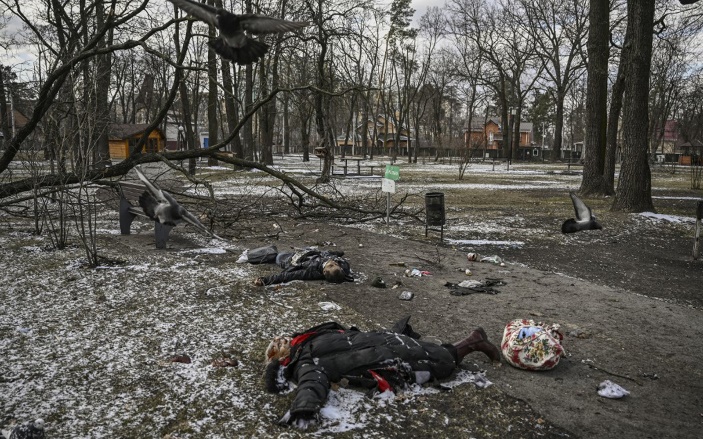 Bodies of civilians in a park in Irpin, north of Kyiv, on March 10, 2022. (Aris Messinis/AFP)	“Civilians are being killed and maimed in what appear to be indiscriminate attacks, with Russian forces using explosive weapons with wide-area effects in or near populated areas,” spokeswoman Liz Throssell said.	The World Health Organization said it has verified 29 attacks on health care facilities, workers, and ambulances that have killed 12 people and injured 34, WHO spokesperson Dr. Margaret Harris said.Temperatures plummet	Temperatures sank below freezing across most of Ukraine and were forecast to hit -13 degrees Celsius (8 degrees Fahrenheit) in Kharkiv, which has come under heavy bombardment.	Some 400 apartment buildings were cut off from heating supplies, and Kharkiv Mayor Ihor Terekhov appealed to remaining residents to descend into the subway system or other underground shelters where authorities and volunteers were distributing blankets and hot food.	Mariupol residents said bombardment continued Friday.	Konashenkov, the Russian Defense Ministry spokesman, said Russian-backed fighters have advanced up to 800 meters (2,624 feet) from Mariupol from the east, north, and west, further squeezing the city which has the Azov Sea to its south.He said the advance was being conducted by fighters from the separatist-held Donetsk region, the standard Russian line for fighting in the east.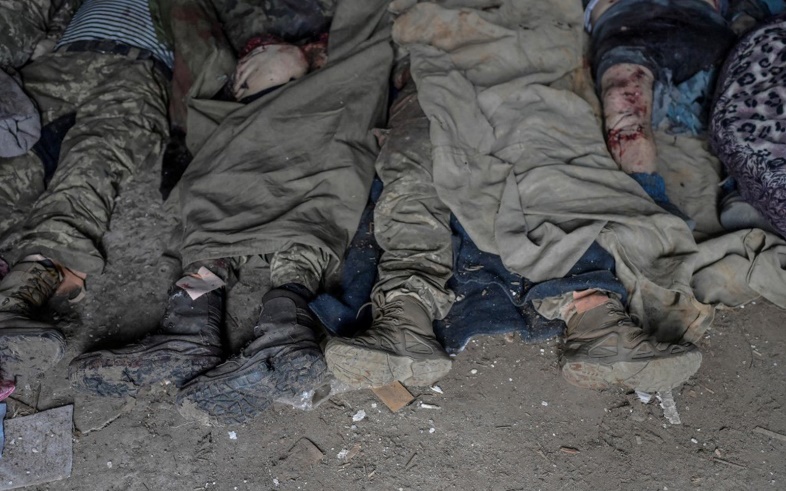 Corpses of civilians and soldiers in a morgue in Mykolaiv, a Ukrainian city on the shores of the Black Sea that has been under Russian attack for days, on March 11, 2022. (Bulent Kilic/AFP)	Ukrainian authorities are planning to send aid to Mariupol, home to some 430,000, Ukrainian Deputy Prime Minister Iryna Vereshchuk said in a video message.	Repeated previous attempts have failed as aid and rescue convoys were targeted by Russian shelling, even as residents have grown more desperate, scrounging for food and fuel.	More than 1,300 people have died in the siege, Vereshchuk said. “They want to destroy the people of Mariupol. They want to make them starve,” she added. “It’s a war crime.”
	Residents have no heat or phone service. Bodies are being buried in mass graves. Grocery stores and pharmacies were emptied days ago by people breaking in to get supplies, according to a local official with the Red Cross, Sacha Volkov.
	Residents, Volkov said, are turning on one another: “People started to attack each other for food.”
	Vereshchuk also announced efforts to create new humanitarian corridors to bring aid to people in areas occupied or under Russian attack around the cities of Kherson in the south, Chernihiv in the north, and Kharkiv in the east.
	Some 2.5 million people have fled Ukraine since the invasion began, the International Organization for Migration said Friday. Millions more have been driven from their homes. Kyiv Mayor Vitali Klitschko said about 2 million people, half the metropolitan area’s population, have left the capital. https://www.timesofisrael.com/russian-convoy-appears-to-be-encircling-kyiv-as-onslaught-widens-to-western-ukraine/  [This is just dreadfully sad. Does anyone win in wars? The industrial military complex does but humanity loses every time. – rdb]US official warns Israel: ‘Don’t be last haven for dirty money fueling Putin’s war’US State Department official calls on Israel to join Western sanctions, as Jerusalem’s attempt to publicly stay in a neutral position becomes increasingly precariousBy TOI staff Today, 11:31 pm 	The US warned Israel on Friday against taking in “dirty money” from Russia and called on Jerusalem to join Western sanctions to punish the Kremlin for its invasion of Ukraine.	Israel has avoided sanctions or strident criticism against Russia and its president Vladimir Putin as it seeks to balance its warm ties with both Kyiv and Moscow.	Western countries and companies have enacted crippling sanctions against Russia’s economy, its oligarchs, and some officials, including Putin, since the start of the invasion.	However, Israel has not joined the efforts, including not taking action against Russian-Israeli billionaire Roman Abramovich who has been sanctioned by the United Kingdom and Canada.	In addition, a number of private jets have reportedly traveled from Russia to Israel in recent days.The US undersecretary of state for political affairs, Victoria Nuland, told Israel’s Channel 12 news on Friday that Israel should get onboard with Western sanctions, and bar Russian oligarchs.	“You don’t want to become the last haven for dirty money that’s fueling Putin’s wars,” Nuland said. “So whatever Israel is able to do, Ukrainians would welcome and the international coalition in support of Ukraine would welcome.”	Asked about Israel joining the Biden administration’s sanctions, Nuland said, “We are asking among other things is for every democracy around the world to join us in the financial and export control sanctions that we have put on Putin. We have to squeeze the regime, we have to deny it the income that it needs.” MORE -  https://www.timesofisrael.com/us-official-warns-israel-dont-be-last-haven-for-dirty-money-fueling-putins-war/  Join our club or we will find ways to deal with you. – Look at the Glick commentary below and Ted Cruz under Arutz sheva. – rdb]Israel said to turn away 200 Ukrainian refugees as policy continues to cause uproarInterior Minister Shaked defends position, saying ‘vast majority’ of those fleeing war allowed to stay; dozens protest against treatment outside airportBy TOI staff Today, 6:58 pm 	Israel has turned away dozens of Ukrainian refugees, according to a Friday report, as the country’s policy toward those fleeing the Russian invasion continues to stoke controversy.	Around 200 Ukrainian refugees have been turned away after arriving at Israel’s Ben Gurion International Airport, Channel 12 reported. The time frame for the deportations was not clear.	Interior Minister Ayelet Shaked defended her refugee policy on Friday, as dozens protested outside the airport with signs reading “a Jew does not expel a refugee.”	“Contrary to criticism, the vast majority of those who came to Israel were allowed to enter and stay here until the [war] passes,” Shaked wrote in a Facebook post. “At the same time, any sane person understands that the tiny nation-state of the Jewish people cannot be a substitute for the various European countries, including Ukraine’s neighbors, who have opened their borders generously [to refugees],” she said.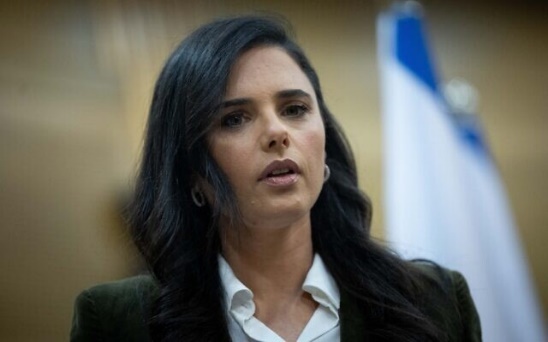 	She said there are around 25,000 Ukrainians currently in Israel.Interior Minister Ayelet Shaked holds a press conference at the Knesset, on March 8, 2022. (Yonatan Sindel/Flash90)	Over 2 million Ukrainians have fled the war, with the majority going to neighboring Poland. Millions more are internally displaced.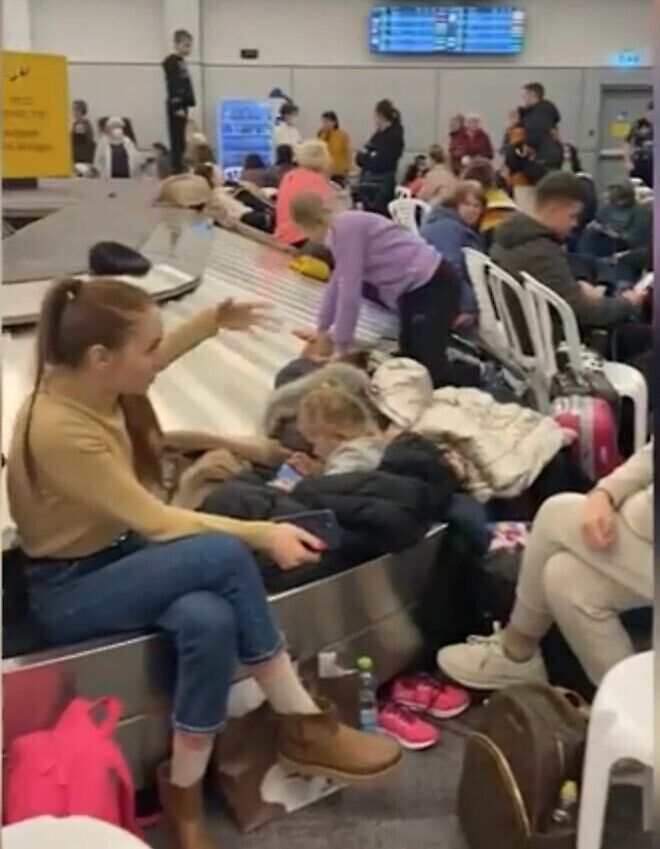 	Israel has agreed to allow some 20,000 Ukrainians who were residing in the country illegally or were on tourist visas before the invasion to remain, while also granting temporary visas to a further 5,000 non-Jewish refugees escaping the war. All Jewish Ukrainians are allowed in and given citizenship under the Law of Return.
	Channel 12 news reported that Israel might soon reach its 5,000-person cap on Ukrainian refugees arriving since the start of the war who are not eligible for citizenship, set by Shaked on Tuesday, with estimates saying that 3,500 have already arrived in Israel.
Ukrainian arrivals at Ben Gurion Airport, on March 10, 2022. (Facebook screenshot)	Besides the refugee policies, the treatment of those arriving at Israel’s borders has also caused an uproar.
	Footage aired by Channel 12 showed large numbers of people inside one of the airport’s terminals, with young children sleeping on the floor and on a baggage carousel, as well as an elderly woman being treated after apparently fainting.
	“Those images did not go over my head,” Shaked said, adding that she had spoken with “the relevant authorities to take care of the issue.”Israeli officials said Thursday that they would transfer all Ukrainian refugees awaiting clarity on their entry status from the airport to a hotel.
	Some of the refugees were said to be waiting to enter the country for several days, without being given adequate food or a suitable place to rest. Footage aired by the TV network Thursday showed many people, young and old, sitting in plastic chairs, laying on thin mattresses, or resting on the terminal floor itself.
	Prime Minister Naftali Bennett proclaimed earlier Thursday that Israel must “open its doors and hearts” to Ukrainian Jewish refugees and ensure that their immigration and absorption is as smooth as possible, although the footage undermined his message.
	Families of the refugees said that those who arrived in Israel under the Law of Return, which grants them eligibility for Israeli citizenship, were also among those forced to wait. Another person waiting for his family to be processed said that many in the airport said they were willing to go back to Ukraine after the treatment they received. [HUMMM? I’m sorry but I recall some New Orleans area “immigrants” to east Texas who spent much time and effort complaining when they came here after a hurricane because the accommodations and food didn’t satisfy them. When you are overloading a system you have to realize that things may not be like at the Waldorf Astoria. – rdb]
	Soon after the footage was aired, Shaked said she was issuing an immediate order to change the current policy, and transfer any Ukrainians waiting at the airport to a hotel where they can stay until their status is clarified.
	The Population and Immigration Authority said that the mass of people and their treatment was due to several flights bringing refugees to the airport at the same time, causing congestion for officials.
	Immigration Minister Pnina Tamano-Shata said that the situation at the airport was unacceptable and that she had brought it up with Shaked.
	“I recommend that the interior minister should demand answers and lead her teams, reinforce them… so that there will be food, water, diapers, everything they need,” she said. “This is something we cannot accept.”
	Tamano-Shata expressed further displeasure with the treatment of the refugees during a cabinet meeting on Thursday, saying: “It’s shameful. It’s causing chaos for us in the world,” according to transcripts published by Channel 12.
	“It makes no sense that in the Jewish state, a woman and her daughter arrive from Ukraine and would not be able to take a shower for three days due to immigration policy,” Ben Gurion Airport director Shmuel Zakai was quoted as saying.
	An official from the Population and Immigration Authority at the cabinet meeting claimed that Israel does not want to let through some of those who have arrived, since “if they get in, they won’t leave.” Following the 2014 war between Ukraine and Russia, thousands of Ukrainians came to Israel, with many staying illegally after their visas expired.
	Following the release of the reports about the airport conditions, Channel 12 reported that Shaked has instructed for a permanent representative to be present at the airport, who will contact people on their way to Israel and ensure that those who arrive are eligible to enter and have all the documents needed. https://www.timesofisrael.com/israel-said-to-turn-away-200-ukrainian-refugees-as-policy-continues-to-cause-uproar/ Kohavi met Qatar military head in Bahrain to discuss cooperation, Iran UAVs – reportSaudi Elaph news site says army heads discuss Gulf state joining anti-Tehran pact; at US 5th fleet HQ, IDF chief says Israel built regional network of ‘strategic security partners’By Emanuel Fabian Today, 6:24 pm 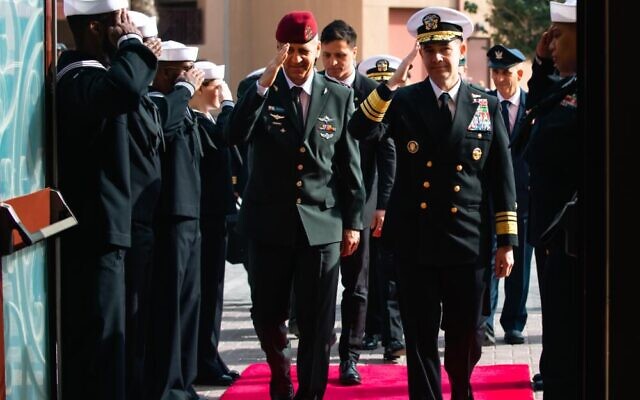 Vice Adm. Brad Cooper commander of US Naval Forces Central Command, US 5th Fleet and Combined Maritime Forces, right, and IDF Chief of Staff Lt. Gen. Aviv Kohavi, salute as they enter NAVCENT headquarters, on March 10, 2022. (Mass Communication Specialist 2nd Class Dawson Roth/US Navy Photo) 	Israel Defense Forces chief Aviv Kohavi met his Qatari counterpart during an official visit to Bahrain this week, despite limited relations between the countries, the Saudi-owned Elaph news site reported Friday.
	According to the report, Kohavi and Salem bin Hamad bin Mohammed bin Aqeel Al Nabit discussed military cooperation between the countries in light of “recent developments in the region.”
	The report also said the two discussed the possibility of Qatar joining a regional alliance against Iran’s aggression, specifically regarding the threat of UAVs.
	The report said the two discussed the possibility of placing “advanced Israeli radars” in the Gulf state for early warning against Iranian drones and missiles.
	Israeli military officials said this week they have seen a trend in Iranian drone attacks in recent years, dubbing it Iran’s “UAV terror.” Last month, Israeli television reported that Israel and its regional allies were developing a joint defense pact to protect against the threat of drones.
	According to Elaph, the meeting between the military chiefs took place at the headquarters of the US Naval Forces Central Command, the US Navy’s Fifth Fleet, and Combined Maritime Forces, which are stationed in Bahrain.
	The IDF said Kohavi met Thursday with the fleet’s commander, Vice Admiral Brad Cooper, as well as his staff. Kohavi also met with several Bahraini senior military and state officials in Manama.
	“[The visit] is another example of our ongoing strategic relationship with the United States, which is a significant pillar of our national security,” Kohavi was quoted as saying in a statement from the military.
	“Over the past year, we have built a network of strategic-security partners in multiple countries in the Middle East. This network strengthens the strategic advantage we have over threats in the region,” he added.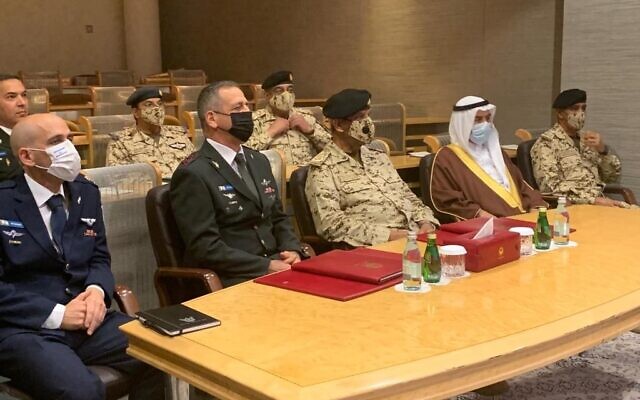 (Left to right) Tal Kelman, head of the Strategic Division of the IDF Planning Directorate, IDF chief Aviv Kohavi, Bahraini Defense Force chief of staff Theyab bin Saqr al-Nuaimi and other Bahraini defense officials are seen during a meeting in Bahrain, on March 10, 2022. (Israel Defense Forces)	Qatar does not have normalized ties with Israel, but officials have been in contact with the Gulf state, as it is a key donor to the Hamas-controlled Gaza Strip, distributing aid payments to Palestinian residents in the enclave.	Qatar once caused tensions with its Gulf neighbors due to its connections with Iran and with extremist groups like the Muslim Brotherhood and the Taliban, but has recently become a closer ally to Washington, with US President Joe Biden announcing last year he would designate the state as one of 17 major non-NATO allies, entitling the country to special benefits in defense trade and security cooperation. [HMMM? Does sleepy Joe have a new money laundering buddy? – rdb]	Still, Qatar has ruled out the possibility that the Gulf state will normalize relations with Israel any time soon.	Kohavi returned to Israel from his visit to Bahrain on Friday, and immediately held a situational assessment with his deputy, Herzli Halevi, and head of the Operations Directorate, Oded Basiuk, the military said.	It was Kohavi’s first official trip to the Gulf state. He traveled alongside Tal Kelman, the military official in charge of the Iran section, as well as other senior commanders.	The visit comes nearly two years after normalization agreements — known as the Abraham Accords — were signed between Israel and Bahrain. Last month, Prime Minister Naftali Bennett and Defense Minister Benny Gantz also visited the Gulf state for their first official trips.	Kohavi’s trip to Bahrain was thought to also focus on the cooperation between the two countries against Iran, amid speculation that a new international pact over its nuclear program may be in the offing.	The unit Kelman commands, the IDF’s Strategy and Third-Circle Directorate, focuses principally on Israel’s fight against Iran. https://www.timesofisrael.com/kohavi-met-qatari-military-chief-in-bahrain-to-discuss-military-cooperation-report/ EU says ‘pause’ in Iran nuclear talks needed due to ‘external factors’Josep Borrell says he will continue to be in touch with all parties ‘to overcome the current situation,’ as Russia’s Ukraine invasion complicates final stages of diplomacyBy Jon Gambrell Today, 1:47 pm 
	DUBAI, United Arab Emirates (AP) — The European Union’s foreign policy chief said Friday that “a pause” was needed in ongoing talks over Iran’s tattered nuclear deal with world powers, blaming “external factors” for the delay. [Do you suppose those factors are an incipient WWIII to their south? Or do you suppose it has to do with Pootie Poot’s demand that they won’t support it unless there is a change in the US embargo on Russia?- rdb]
	The comments by Josep Borrell come as a roadmap appeared imminent for the US to rejoin an accord it unilaterally withdrew from in 2018 and for Iran to again limit its rapidly advancing nuclear program. And while Borrell didn’t elaborate, it also comes as Russia last week tied the ongoing negotiations to sanctions Moscow faces over its war on Ukraine.
	“A pause in (hashtag)ViennaTalks is needed, due to external factors. A final text is essentially ready and on the table,” Borrell wrote on Twitter. “As coordinator, I will, with my team, continue to be in touch with all (hashtag)JCPOA participants and the US to overcome the current situation and to close the agreement.”
	The JCPOA, or the Joint Comprehensive Plan of Action, is the 2015 nuclear deal’s formal name. Talks have been going on for months in Vienna over trying to come up with a way to restart the deal.
	Responding to Borrell, Iranian Foreign Ministry spokesperson Saeed Khatibzadeh said the pause “could be a momentum for resolving any remaining issue and a final return.”
	“Successful conclusion of talks will be the main focus of all,” Khatibzadeh wrote on Twitter. “No external factor will affect our joint will to go forward for a collective agreement.”
	Khatibzadeh as well did not identify the “external” issue. However, Iran has been careful in the waning days of the talks not to upset Russia, which it views as an ally against the US.
	Iran also partnered with Russia in Syria to support President Bashar Assad. But historic distrust between the nations also remains over Russia’s invasion of Iran during World War II and later refusing to leave afterward. https://www.timesofisrael.com/eu-says-pause-in-iran-nuclear-talks-needed-due-to-external-factors/ Pfizer seeking emergency approval for 4th COVID shot'Clearly there is a need in an environment of omicron to boost the immune response'By Art Moore Published March 11, 2022 at 3:14pm 	Despite the mildness of the dominant omicron variant and the evidence that the Pfizer COVID-19 vaccine hasn't stopped infection or transmission of SARS-CoV-2 while posing serious health risks, the company's CEO is asking the FDA to grant emergency use authorization for a second booster, a fourth shot. [There is no emergency so why do they think they should get an EUA from the FDA. This is evil and criminal. They need to be tried for genocide. - rdb	"Clearly there is a need in an environment of omicron to boost the immune response," Albert Bourla said Friday on CNBC's "Squawk Box." [The JAB destroys peoples immune system it doesn’t help their immune response. – rdb]	Bourla claimed the data indicate the protection against severe disease after three doses is "very good." But the protection wanes after only three or four months, he acknowledged. [That is a blatant lie. – rdb]See Bourla's remarks to CNBC:	In January, Bourla acknowledged that two doses of his vaccine "offer very limited protection, if any" against omicron. And he said the mRNA vaccines "don't have the safety profile that we hoped we can achieve with this technology."	Indeed, the FDA has released 55,000 pages of Pfizer clinical trial data – after attempting to keep it hidden for 75 years – that is now being examined by scientists and others who already have pointed to signals, such as the CDC's Vaccine Adverse Events Reporting System, indicating unprecedented vaccine injuries and deaths. Among the 	Pfizer documents are nine pages listing 1,291 different side effects.Bottom of FormMeanwhile, the European Union's top health agency has warned that getting boosted every four months could harm the immune system's ability to fight off the disease. Further, a landmark Israeli study found that a fourth Pfizer booster shot was only partially effective in protecting against the omicron variant. A German government report found more than 95% of reported cases of the omicron COVID-19 variant in the country were in vaccinated individuals.	A second booster already is available for Americans 12 years of age and older. Last fall, the FDA approved the Pfizer shot for children 5 to 11 despite concerns by the agency's expert panel about the lack of safety data.	CDC Director Rochelle Walensky recently acknowledged that she and her agency were wrong when they told the public the vaccines were 95% effective in stopping infection and transmission. And New York state health officials released a study earlier this month showing the Pfizer vaccine is only 12% effective for children ages 5 to 11 amid the omicron wave.	Data from many countries indicate people who are fully vaccinated have a higher risk of hospitalization and death than the vaccinated. Data from the CDC itself shows a massive increase in COVID-19 infections and hospitalizations among the fully vaccinated.	CDC officials have acknowledged hiding from the public most of the agency's COVID data for fear it would be misinterpreted by critics. Meanwhile, Walensky still refuses to fulfill her promise to a Senate committee to provide data on vaccine-related deaths.	The VAERS data – with more than 24,000 deaths and 1 million adverse events linked to the vaccines – is consistent with, among other things, the alarming trend observed in the insurance industry, the spike in sudden deaths and heart attacks in healthy athletes, the testimonies of vaccine-injured people and the more than 1,000 peer-reviewed studies presenting evidence of vaccine-related adverse events.https://www.wnd.com/2022/03/pfizer-seeking-emergency-approval-4th-covid-shot/ 7-Year-Old Died of Cardiac Arrest 13 Days After Pfizer Shot, VAERS Data ShowVAERS data released Friday by the Centers for Disease Control and Prevention included a total of 1,168,894 reports of adverse events from all age groups following COVID vaccines, including 25,158 deaths and 203,888 serious injuries between Dec. 14, 2020, and March 4, 2022.By   Megan Redshaw  03/11/22 	The Centers for Disease Control and Prevention (CDC) today released new data showing a total of 1,168,894 reports of adverse events following COVID vaccines were submitted between Dec. 14, 2020, and March 4, 2022, to the Vaccine Adverse Event Reporting System (VAERS). VAERS is the primary government-funded system for reporting adverse vaccine reactions in the U.S.	The data included a total of 25,158 reports of deaths — an increase of 331 over the previous week — and 203,888 reports of serious injuries, including deaths, during the same time period — up 3,557 compared with the previous week.	Excluding “foreign reports” to VAERS, 783,282 adverse events, including 11,505 deaths and 75,286 serious injuries, were reported in the U.S. between Dec. 14, 2020, and March 4, 2022.	Foreign reports are reports foreign subsidiaries send to U.S. vaccine manufacturers. Under U.S. Food and Drug Administration (FDA) regulations, if a manufacturer is notified of a foreign case report that describes an event that is both serious and does not appear on the product’s labeling, the manufacturer is required to submit the report to VAERS. 	Of the 11,505 U.S. deaths reported as of March 4, 17% occurred within 24 hours of vaccination, 22% occurred within 48 hours of vaccination and 60% occurred in people who experienced an onset of symptoms within 48 hours of being vaccinated.	In the U.S., 554 million COVID vaccine doses had been administered as of March 4, including 327 million doses of Pfizer, 209 million doses of Moderna and 18 million doses of Johnson & Johnson (J&J).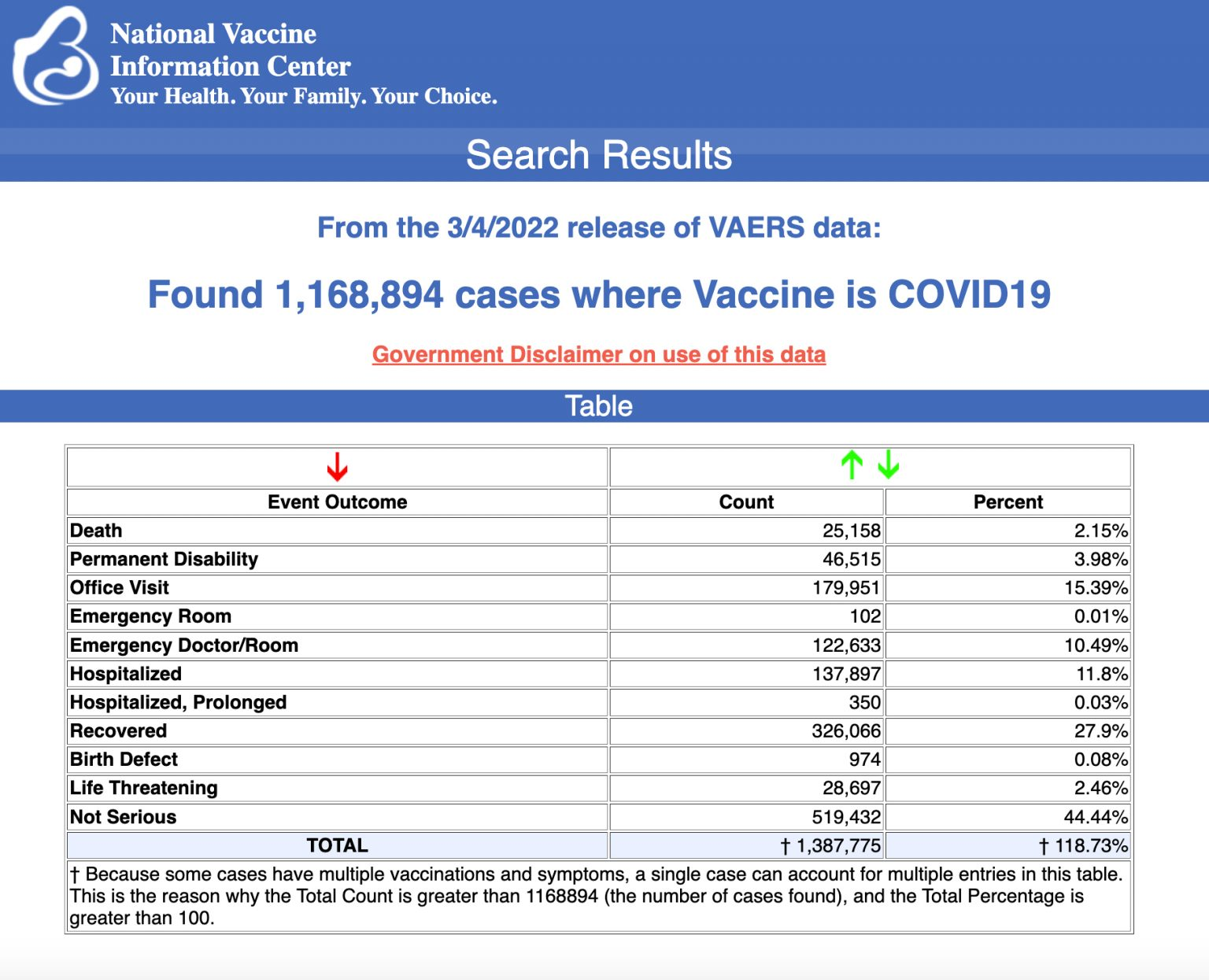 	Every Friday, VAERS publishes vaccine injury reports received as of a specified date. Reports submitted to VAERS require further investigation before a causal relationship can be confirmed. Historically, VAERS has been shown to report only 1% of actual vaccine adverse events.U.S. VAERS data from Dec. 14, 2020, to March 4, 2022, for 5- to 11-year-olds show:9,009 adverse events, including 213 rated as serious and 5 reported deaths.The most recent death involves a 7-year-old boy (VAERS I.D. 2152560) from Washington who died 13 days after receiving his first dose of Pfizer’s COVID vaccine when he went into shock and suffered cardiac arrest. He was unable to be resuscitated and died in the emergency department.17 reports of myocarditis and pericarditis (heart inflammation).The CDC uses a narrowed case definition of “myocarditis,” which excludes cases of cardiac arrest, ischemic strokes and deaths due to heart problems that occur before one has the chance to go to the emergency department.32 reports of blood clotting disorders.  MORE - https://childrenshealthdefense.org/defender/vaers-cdc-seven-year-old-died-cardiac-arrest-pfizer-shot Biden admin says social distance, wear a mask while sheltering from nuclear bomb February 28, 2022 Liz George 	The U.S. government’s Ready.gov website says Americans should wear a mask and maintain six feet social distancing in the event of a nuclear explosion.	According to Ready.gov — a National public service campaign seeking to help Americans prepare for and respond to natural and man-made disasters — in the event of a nuclear explosion, Americans should “practice social distancing” and possibly “wear a mask” when taking shelter. [Yea – right buddy. Just when you think the bozos can’t get any worse - - - Bamb – the come up with more stupidity. – rdb]	“Go to the basement or middle of the building. Stay away from the outer walls and roof. [This part is good. – rdb]Try to maintain a distance of at least six feet between yourself and people who are not part of your household. If possible, wear a mask if you’re sheltering with people who are not a part of your household,” the website states. “Children under two years old, people who have trouble breathing, and those who are unable to remove masks on their own should not wear them.”	The website was last updated Feb. 25, though it’s not clear when the social distancing and masking guidance was added.	The website explains that nuclear fallout is most dangerous within the first several hours after detonation “when it is giving off the highest levels of radiation,” which is why Americans should stay inside for at least 24 hours while continuing to wear a mask and “practice social distancing.” [Staying in side if it is safe is good but it should probably be longer than 24 hours. – rdb]	“Hand sanitizer does not protect against fall out,” the website warns. [You might want to get some Iodine pills to keep your thyroid from getting blasted.  – rdb]	“Stay inside for 24 hours unless local authorities provide other instructions. Continue to practice social distancing by wearing a mask and by keeping a distance of at least six feet between yourself and people who are not part of your household,” the website continues.	The website also recommends that people taking shelter should “try to bring items that can help protect yourself and your family from COVID-19, such as hand sanitizer that contains at least 60 percent alcohol, cleaning materials, and two masks per person.”  [The Cov will be the least of your problems if there is a nuclear event. The Cov is like a bad flu with a respiratory component that is really bad for risk patient but not usually for most people. You are better off getting come HCQ or Quercetin to take and forget the rest of the stuff. – rdb]	“Know that it’s normal to feel anxious or stressed. Take care of your body and talk to someone if you are feeling upset. Many people may already feel fear and anxiety about the coronavirus 2019 (COVID-19). The threat of a nuclear explosion can add additional stress,” the website states.	The Ready campaign also notes that nuclear explosions can take place “with or without a few minutes warning.”	“Nuclear explosions can cause significant damage and casualties from blast, heat, and radiation but you can keep your family safe by knowing what to do and being prepared if it occurs,” the website adds.	Ready.gov’s partner sites include the Federal Emergency Management Agency (FEMA),  Inspector General, The White House, the Department of Homeland Security, and USA.gov.https://americanmilitarynews.com/2022/02/biden-admin-says-social-distance-wear-a-mask-while-sheltering-from-nuclear-bomb  [Perhaps they should get a nuclear physicist or a radiation oncologist to go through their material. – rdb]'Transitory' inflation? Yellen says consumers facing higher prices for another yearNumbers will be 'uncomfortably high'By WND Staff Published March 11, 2022 at 11:58am 	Inflation started surging for American consumers when Joe Biden moved into the White House, at least partly because of his war against American energy production.	After all, he tried to shut down oil leasing programs, made it harder to open a natural gas operation and shafted thousands of workers by closing down the Keystone XL pipeline.	And energy costs play a large role in measuring inflation – which was pegged just this week at 7.9% under Biden's economy.And the price of gasoline was up by more than 50%, part of the highest inflation in not quite 50 years.		Biden has been sensitive about his economic failure, too, shouting at and berating reporters who ask the question.
	Fox News recently reported Biden called NBC's Lester Holt a "wise guy" for asking about Biden's claims that inflation, which has beleaguered consumers for a year already, would be "transitory."
	And Biden erupted at Fox News' Peter Doocy, calling him a "dumb son of a b----" for asking about inflation.
	However, the Biden administration now apparently has dropped any claim that inflation – and bad inflation at that – isn't going to be around for a good while.	Just the News is reporting that Biden's treasury secretary, Janet Yellen, now is warning about a "second year" of "uncomfortably high" inflation.
	That's a situation that is being aggravated further, over the last two weeks, by Russia's invasion of Ukraine, where it is killing civilians.
	"I don’t want to make a prediction exactly as to what’s going to happen in the second half of the year. We’re likely to see another year in which 12-month inflation numbers remain very uncomfortably high," Yellen told CNBC.
	In her statements representing the Biden administration she earlier had said she expected inflation figures to become more moderate late in 2022.
	She now said, "We have seen a very meaningful increase in gas prices, and my guess is that next month we’ll see further evidence of an impact on U.S. inflation of Putin’s war on Ukraine."
	However, inflation already was at 7.5% before the Russian violence was launched.
	Worsening the problem, too, is the fact that prominent Democrats say they want energy prices to surge, so they can be used as a tool to manipulate the American public into their green energy agenda.  https://www.wnd.com/2022/03/transitory-inflation-yellen-says-consumers-facing-higher-prices-another-year/  [Just wonderful Hopefully this will get lots of play before midterms. – rdb]Commentary:Washington’s Betrayal Has Only Just Begun03/11/2022  Caroline Glick	Tuesday the Washington Examiner reported that Iranian Revolutionary Guard Corps, )IRGC( officers are actively plotting to murder former U.S. National Security Advisor John Bolton. According to the report, late last year, Bolton joined former Secretary of State Mike Pompeo as a former senior official who receives Secret Service protection due to “continuing, credible and specific” threats on their lives emanating from the IRGC.
	The paper revealed that despite the fact that the U.S. Justice Department knows the identity of the IRGC officers leading efforts to murder Bolton, and has the evidence to indict them, the Justice Department is refusing to issue indictments “for fear that it could derail [the administration’s] drive for a nuclear deal with Iran, currently nearing completion in negotiations in Vienna, Austria.”
	Under U.S. law, it is an act of war for a foreign power to attempt the assassination of U.S. citizens in the United States. So by rights, at a minimum, the Biden administration should be expected to pursue Bolton’s would be assassins with the full force of law. But in a testament to the obsessive-compulsive nature of the administration’s pursuit of a deal with Iran, not only are President Joe Biden and his administration not retaliating for this act of war. They are giving the Iranian regime a free pass to wage war against America, on its sovereign territory.
	The administration’s decision to let Iran’s efforts to murder U.S. citizens and former senior U.S. officials slide is in keeping with its policy of genuflection towards the mullahs. And of course, the that genuflective policy is most graphically and dangerously expressed in the deal the administration has negotiated with Iran in Vienna. The deal, which relates to Iran’s illicit nuclear weapons program and to U.S. economic sanctions on the regime is expected to be formally concluded within days.
	Last week, former State Department official and Iran sanctions expert Gabriel Noronha posted details of the far-reaching concessions the Biden administration has already made to the Iranians in Vienna. Noronha wrote on his Twitter feed that he received the details of U.S. concessions from members of the U.S. delegation and members of a European delegation to the talks. Noronha’s sources are former colleagues whom he refers to “career” officers rather than political appointees. As he put it, they “are so concerned with the concessions being made by [U.S. Delegation head] Rob Malley in Vienna that they’ve allowed me to publish some details of the coming deal in the hopes that Congress will act to stop the capitulation.”
	It should be noted that Noronha’s colleagues’ concerns are not theirs alone. Three members of the U.S. delegation, led by Malley’s deputy Richard Nephew quit the talks a few weeks ago due to their conviction that Malley’s capitulation to the Iranians endangers the United States.
	Noronha’s former colleagues who remain on the U.S. delegation and on one European delegation told him that acting with the full support of Biden and Blinken, Malley has already agreed to all of Iran’s demands for the removal of sanctions against Iranian terror commanders and Iranian institutions and individuals involved in Iran’s missile programs, its weapons of mass destructions programs and its terror operations. Malley, who is known for his radical positions favoring Iran and implacably hostile to Israel is not merely leading the negotiations in Vienna. Operating with the full support of Joe Biden and Secretary of State Anthony Blinken, Malley is responsible for all of the administration’s Middle East policies.
	Noronha’s colleagues characterize the all-but-completed deal with Iran as a complete U.S. surrender to Iran’s demands. Their claims were borne out this week by a statement from Russian Ambassador Mikhail Ulyanov. As Russian President Vladimir Putin deployed forces by the tens of thousands to Russia’s borders with Ukraine in the lead up to last month’s invasion, Malley appointed Ulyanov, who heads Russia’s delegation in Vienna to serve as one of two mediators between the American and Iranian delegations. Ulyanov’s services were necessary because the Iranians refuse to sit in a room with Americans.
	According to Malley’s sources, Ulyanov has “essentially run” the nuclear talks – at Malley’s behest.  And as Ulyanov said this week, “Iran got much more than it could expect. Much more.”
	Malley reportedly has agreed to remove the IRGC from the State Department’s list of foreign terrorist organizations in addition to withdrawing sanctions on Iranian terror masters and missile and WMD proliferators. He has also capitulated on nuclear safeguards. As Noronha detailed, the deal that Malley has negotiated includes weaker and shorter-term restrictions on Iran’s nuclear operations than Malley and his colleagues negotiated in the 2015 nuclear deal.
	The moment the deal is concluded, and without Congressional oversight, Iran will automatically receive $90 billion in sanctions relief. Iran will receive at least $50-55 billion in subsequent years from oil and gas sales since the new deal ends all sanctions on Iran’s energy sector.
	The strategic implications of these cash injections are clear. As it did after it received a cash infusion of tens of billions of dollars with the implementation of the 2015 deal, so today, Iran will use its windfall to fund its proxies and its wars against Israel and the Sunni Arab states. In real terms, $90 billion in Ayatollah Ali Khamenei’s pocket translates into thousands more drones and precision guided missiles in the hands of Hezbollah in Lebanon, Hamas in Gaza, the Houthis in Yemen, the Shiite militias in Iraq and the Assad regime in Syria. It means more terror cells in Europe, North and South America.
	The larger strategic significance of the nuclear deal is that Iran will expand its regional hegemony through its IRGC forces and its terror proxies while operating under a UN Security Council and U.S. government sanctioned nuclear umbrella. Israel will find itself on the wrong side of the UN Security Council and – depending on who sits in the White House – on the wrong side of the U.S. government if and when it is compelled to militarily strike Iran’s nuclear installations to prevent the theocracy sworn to its annihilation from acquiring the means to destroy it.
	The Biden administration justifies its pro-Iranian and anti-Israel/Sunni Arab policy by claiming it is a means to disengage the U.S. from the Middle East at a time that Washington is keen to concentrate its resources and attention on Asia and the rising threat of China. While on its face, this justification seems reasonable, it stands on a rotten foundation.
	During his term in office, then president Donald Trump sought to minimize U.S. presence in the Middle East in order to focus U.S. efforts and resources in Asia to contend with the rising threat from China. To achieve this goal, Trump empowered America’s allies – Israel and the Sunni Arab states led by Saudi Arabia. He provided political, diplomatic, logistical and when necessary, military support to ensure the success of their efforts to combat Iranian aggression against them.
	Trump’s concept, which was successfully diminishing both the level of violence in the region and the U.S.’s direct involvement in the Middle East, was that since America’s allies share the U.S.’s interests in the Middle East, the more able they are to defend their own interests, the less the U.S. will have to invest in protecting its interests in the region.
	Trump created institutional frameworks for cooperation between U.S. allies both by forging the Abraham Accords which effectively ended the Arab conflict with Israel, and by integrating Israel into Central Command and so fostering operational military cooperation between Israel and the U.S.’s Arab allies under the aegis of the U.S. military.
	Biden’s policies are the polar opposite of Trump’s policies both conceptually and substantively. Biden’s policies represent a reinstatement and escalation of Barack Obama’s policies for Iran and the wider Middle East. In contrast to Trump, Obama, Biden and their advisors believe that the U.S.’s Middle Eastern allies – Israel and the Sunni Arab Gulf states – maliciously worked for decades to entangle the United States in the wars of the Middle East. To disentangle America from the region and its pernicious “allies” the Obama-Biden doctrine posits the U.S. must realign itself away from its allies and weaken them, and towards Iran, which it must empower.  
	This brings us to Israel, and what its government must do in the face of the administration’s betrayal. Since supporting Iran and undermining Israel are the founding principles of Biden’s Middle East policies, they are not subject to change. Israel cannot influence them. It doesn’t matter how many times Prime Minister Naftali Bennett and Foreign Minister Yair Lapid gush about Israel’s “true friends,” Biden and Blinken. They have chosen a path that is impermeable to reason and argument. 
	Rather than expend efforts to woo an implacably hostile administration – through futile mediation of other people’s wars and committing Israel to a policy of “no surprises” in its handling of Iran’s Biden-supported-nuclear program, Israel’s leaders must prepare for what awaits us.
	We are about to be scapegoated.
	In 2014-2015, in their efforts to sell their original cataclysmic nuclear deal with Iran, Obama and his advisors ran a campaign to demonize Israel and its supporters in Congress specifically and in U.S. public life more generally. Now that Biden has agreed to an even more dangerous nuclear deal, Israel can expect for the demonization campaign that awaits it to dwarf its predecessor. In fact, as we see with the administration’s efforts to scapegoat Israel directly, through its media partners and through the Ukrainian leadership for not being sufficiently anti-Russian, the campaign has already begun.  
	The Saudis and the Emirates clearly already recognize the sucker’s game that Biden and his team are playing. Wednesday the Wall Street Journal reported that Crown Prince Mohamed bin Salman of Saudi Arabia and Crown Prince Muhammed bin Zayed of the UAE both refused to accept phone calls from Biden this week. Israel’s leaders should follow them in accepting reality and acting accordingly before the situation deteriorates still further. https://carolineglick.com/washingtons-betrayal-has-only-just-begun/ Putin's War on Ukraine: A Graver Time of Reckoning 
Larry Elder Posted: Mar 10, 2022 12:01 AM
	In 2008 Russian President Vladimir Putin's military forces invaded Georgia, formerly part of the Soviet Union from which it declared independence in 1991. He faced little resistance and suffered no real consequences. When in 2014, Putin invaded and annexed Crimea, Ukraine, he faced little resistance and suffered no real consequences. On Feb. 24 of this year, Putin launched a full-scale invasion of Ukraine.
	Meanwhile, most of the 30 NATO member states spend less than the targeted 2% of their gross domestic product (GDP) on defense, while many European nations, most notably Germany, grow more dependent than ever on Russia for their energy. In the span of little more than a year, America, under the Biden administration, has gone from the historic shift of achieving energy independence in 2020 (exporting more petroleum products than importing) to importing a record amount of oil and petroleum products from Russia in 2021.
	British Prime Minister Neville Chamberlain, on Sept. 30, 1938, returned from the Munich Conference and waved the following printed statement:
	"We, the German Fuehrer and Chancellor (Adolf Hitler) and the British Prime Minister, have had a further meeting today and are agreed in recognizing that the question of Anglo-German relations is of the first importance for our two countries and for Europe. We regard the agreement signed last night and the Anglo-German Naval Agreement as symbolic of the desire of our two peoples never to go to war with one another again. We are resolved that the method of consultation shall be the method adopted to deal with any other questions that may concern our two countries, and we are determined to continue our efforts to remove possible sources of difference and thus to contribute to assure the peace of Europe."
	Hours later in front of the prime minister's residence, Chamberlain read the statement, adding: "My good friends, for the second time in our history, a British Prime Minister has returned from Germany bringing peace with honor. I believe it is peace for our time...
	"Go home and get a nice quiet sleep."
	On Oct. 5, 1938, in response, Conservative Member of Parliament Winston Churchill spoke for 45 minutes. He said: "I will ... begin by saying the most unpopular and most unwelcome thing. I will begin by saying what everybody would like to ignore or forget but which must nevertheless be stated, namely, that we have sustained a total and unmitigated defeat. ...
	I think you will find that in a period of time which may be measured by years, but may be measured only by months, Czechoslovakia will be engulfed in the Nazi regime. ... It is the most grievous consequence of what we have done and of what we have left undone in the last five years -- five years of futile good intentions, five years of eager search for the line of least resistance, five years of uninterrupted retreat of British power, five years of neglect of our air defenses. ...
	"We have been reduced from a position where the very word 'war' was considered one which could be used only by persons qualifying for a lunatic asylum. We have been reduced from a position of safety and power -- power to do good, power to be generous to a beaten foe, power to make terms with Germany, power to give her proper redress for her grievances, power to stop her arming if we chose, power to take any step in strength or mercy or justice which we thought right -- reduced in five years from a position safe and unchallenged to where we stand now.
	"When I think of the fair hopes of a long peace which still lay before Europe at the beginning of 1933 when Herr Hitler first obtained power, and of all the opportunities of arresting the growth of the Nazi power which have been thrown away, when I think of the immense combinations and resources which have been neglected or squandered, I cannot believe that a parallel exists in the whole course of history. ...
	"And do not suppose that this is the end. This is only the beginning of the reckoning. This is only the first sip, the first foretaste of a bitter cup which will be proffered to us year by year unless by a supreme recovery of moral health and martial vigor, we arise again and take our stand for freedom as in the olden time."
	After World War II, Churchill said, "There was never a war in all history easier to prevent by timely action." Now, with the possibility of war between nuclear powers, the stakes are even higher. https://townhall.com/columnists/larryelder/2022/03/10/putins-war-on-ukraine-a-graver-time-of-reckoning-n2604347 The End of the Unipolar Moment
Josh Hammer Posted: Mar 11, 2022 12:01 AM
	The defeat of Nazi Germany and the Empire of Japan in World War II ushered in the Cold War era. For the four and a half decades between the defeat of fascism and the collapse of communism, global affairs unfolded within a bipolar backdrop of "mutually assured" destruction between the two nuclear superpowers: the United States and the Soviet Union. The fall of the Berlin Wall in 1989 and the formal dissolution of the Soviet Union in 1991 ushered in a unipolar moment of unquestioned American economic, diplomatic, military and geopolitical supremacy on the world stage.
	Multiple generations of Americans, millennials and Gen Z alike, have come of political age in the unipolar moment. As a millennial born in 1989, the unipolar moment is all my generation has ever known. The various manifestations of the unipolar moment, such as unparalleled American naval might to secure free trade on the high seas, unrivaled American dominance in multilateral institutions such as the United Nations and the incessant urge to militarily intervene in faraway lands on moralistic or humanitarian grounds, became de rigueur. Talk of "American exceptionalism," though typically rooted in the constitutionalism and political theory of the American Founding, also began to take on a decidedly jingoistic hue. Though satire, the 2004 film "Team America: World Police" still captured the essence of the unipolar era's zenith.
	With the rise of China and the return of great-power competition, that unipolar era is, for all intents and purposes, now over. And the creeping realization that this is, in fact, the case will shock many inebriated from the fleeting high of Ronald Reagan's triumph over communism, who would prefer to live in a state of nostalgia or denial. But it is imperative that American statesmen soberly grapple with the ramifications.
	The first signs of the crumbling of the unipolar order came in the rubble of the feckless wars of moralistic regime change usually referred to as the "War on Terror." The hubristic, militaristic excesses of the neoconservative elements of the Right (namely, Afghanistan and Iraq) and the humanitarian internationalist Left (namely, Libya), the failures of which were clearly evident at least a decade ago but which nonetheless were encapsulated by last year's disastrous withdrawal from Afghanistan, have taken a huge toll on the American citizenry.
	The manifest failures of the regime-change wars cost America huge sums in blood and treasure, but arguably even more important was the long-term symbolism conveyed: America is not all-powerful and America is incapable of crafting the world in its own image. That sober conclusion is only bolstered when one considers all the domestic woes our depleted citizenry faces: decades-high inflation, skyrocketing out-of-wedlock birthrates, a porous southern border, escalating homicide and violent crime rates, and the metastasis of overtly racist "critical race theory" drivel and the deeply divisive tenets of modern gender ideology. Put simply, with elementary school teachers telling white students that they are "spirit-murdering" their black classmates and with "drag queen story hours" popping up in local public libraries, now is not the best time for Americans to be in the "values exportation" business.
	China's rise over the past decade under the leadership of Xi Jinping, meanwhile, has been remarkable (and harrowing). Xi's Belt and Road Initiative, a massive Chinese-led global infrastructure project reaching deep into Asia, the Middle East and Europe, threatens to reshape large swaths of the inhabited earth in the Chinese Communist Party's dystopian image. China's People's Liberation Army is building up its military arsenal at an alarming rate; China has also built its first African military base, in Djibouti, and has signed a memorandum of understanding with Iran to help bolster that terrorist state's economy. China has tested hypersonic missiles by flying them around the world, if for no other reason than just to showcase that it can do so.
	Just last year, the Chinese Communist Party effectively retook Hong Kong, 25 years before it was formally set to be fully reincorporated, without firing a shot. Xi and Russian strongman Vladimir Putin, currently the world's most wanted man for his reckless military adventurism in Ukraine, now openly speak of a new world order together. And given the vestigial ultra-hawkishness toward Russia we see from much of a Cold War-era-longing U.S. citizenry that still views the petrostate of Russia (n.b.: the 11th largest GDP in the world) as an existential threat, and which still persists on the continuing expansion of NATO (n.b.: an organization that fulfilled its founding purpose, the defeat of the Soviet Union, over three decades ago), Putin's falling into Xi's lap is unsurprising. And if Putin continues to stand shoulder-to-shoulder with Xi on the world stage, Xi's takeover of Taiwan only seems more inevitable.
	The dire nature of our predicament, and the reality that China remains (despite the present flare-up in Eastern Europe) by far the greatest geopolitical and geostrategic threat to the American national interest and the American way of life, should militate in favor of creative, outside-the-box American statesmanship. America is ill-suited right now, given budgetary realities, a war-weary citizenry and other manifold domestic woes, to overexert itself on the world stage and delude itself into thinking that it can single-handedly manage all the world's problems. That era is over.
	We must reconcile ourselves, to a reasonable extent, to the inevitability of China's continual rise and the likely return of a new Cold War-resemblant global chessboard. Prudent statesmanship would seek to foster an Abraham Accords-style regional Chinese deterrent alliance in the Far East, with India, South Korea and Japan as anchors. Perhaps most provocative, after the current war in Ukraine finally ends, an attempt to smooth out long-term relations with Russia is salutary. The precedent here is clear: President Richard Nixon's infamous visit to Chairman Mao in Beijing in 1972. The opening up of China into the global economy proved catastrophic, as greatly exacerbated by President Bill Clinton and both President Bushes, but at the time, Nixon's move was a logical attempt to try to gain leverage over the Soviet Union. A hardheaded, nonidealistic American foreign policy will similarly require eventual (post-Ukraine War) attempts to reengage with Russia -- or at least to cease gratuitously alienating Russia -- in an attempt to gain strategic leverage over the real threat: China.
	Effective statesmanship calls for recognizing the world as it is, not in wishcasting what it could, or should, be. That means recognizing the end of the unipolar era. Never before has clear-eyed, American national interest-centric realist diplomacy mattered more. But first, let's avoid getting sucked into World War III in Ukraine. https://townhall.com/columnists/joshhammer/2022/03/11/the-end-of-the-unipolar-moment-n2604420ARUTZ SHEVABiden admin offering $1 mil for groups to delegitimize Israel Senator Ted Cruz calls State Dep. program to fund anti-Israel NGOs to investigate allegations of Israeli human rights abuses a "disgrace." Israel National News   11.03.22 23:02	The Biden administration is distributing close to $1 million to organizations to investigate claims of human rights abuses in Israel, Judea and Samaria and Gaza.	Sources who spoke to the Washington Free Beacon said that the State Department Bureau of Democracy, Human Rights and Labor (DRL) project will serve to delegitimize Israel.	The DRL is offering $987,654 to NGOs to "strengthen accountability and human rights in Israel and the West Bank and Gaza.”	The grant notice posted on the State Department website calls for groups who would focus on “maintaining civil rights documentation to support justice and accountability.”	The groups who receive the funding will be tasked with investigating alleged abuses inside Israel, Judea and Samaria and Gaza, and to document these allegations.
	This would include the “documentation of legal or security sector violations and housing, land, and property rights” while also “[understanding and accessing] the forums and processes available to take meaningful action in pursuing truth, accountability, and memorialization; and/or provide psychosocial support to survivors of atrocities.”
	Supporters of Israel in Congress were furious when they found out about the program, with accusations that the Biden administration is aiding the BDS movement.
	Senator Ted Cruz called the funding “disgraceful.”
	"The Biden administration wants to use American taxpayer money to subsidize the international NGO campaign to demonize and isolate Israel, which then serves as a basis for antisemitic efforts to boycott and wage economic warfare against Israeli Jews. Congress did not appropriate funds for this purpose and has repeatedly condemned such campaigns,” he told the Free Beacon.
	Cruz called on the State Department to immediately cancel the program and investigate how it came about. https://www.israelnationalnews.com/news/323783  [Every leftist Jew that voted for “Bi-Dum" and the demon-rats  needs to have this article stuffed into the face. This is disgusting. – rdb]Congressmen raise concerns over Iran nuclear deal Bipartisan group of 21 Members of Congress write to Biden, urge him to address concerns on looming agreement with Iran. Elad Benari 11.03.22 06:48	A bipartisan group of 21 Members of Congress, led by Reps. Josh Gottheimer (NJ-5), Elaine Luria (VA-2), and Tom Reed (NY-23), on Thursday urged the Biden Administration to address concerns surrounding the looming agreement with Iran.	The lawmakers noted that, with reports indicating that the Vienna negotiations are nearing conclusion, there are several critical concerning issues that remain on the table — including the potential lifting of the Foreign Terrorist Organization (FTO) designation of the Islamic Revolutionary Guard Corps (IRGC) and of sanctions placed on the Supreme Leader.	“As negotiators continue their work, we must not forget where money will be funneled if terrorist sanctions are lifted on Iran. Iran’s nuclear program and terrorist activities are not only regionally focused in the Middle East with Hezbollah, Hamas, and Palestinian Islamic Jihad, but also across the rest of the world. Iran’s actions also continue to threaten the security and stability of our key ally Israel, and the entire region,” said Gottheimer.	“The Iranian regime has actively financed a robust worldwide network of proxy groups that host terror cells in Eastern Europe, Latin America, Africa, and even in the United States. We need to address these concerns, so that we can combat the world’s leading state-sponsor of terror,” he added.	“I am deeply concerned that the latest iteration of the failed JCPOA being negotiated by the Biden Administration will empower Iran, endanger Israel, and continue to threaten global security. Any deal that would give Iran a path to a nuclear weapon or allow them to invest in terror proxies is unacceptable,” Luria said.	“If this deal goes through, we must ensure Israel has the means to respond to the resulting threats, and I will continue to stand against any deal that does not permanently prevent a nuclear capable Iran and does not make the Middle East and the world safer.”	“It is critical that we get the answers needed regarding renewed negotiations with Iran. We cannot take these negotiations lightly as we must recognize Iran’s role as the world’s leading state-sponsor of terror,” said Reed, adding, “In any negotiation, President Biden needs to ensure Israel’s safety and interests are protected. It is fundamental that our questions are sufficiently answered in a timely manner.”
		“We hope that no agreement is finalized without additionally addressing these concerns,” the Members wrote to President Biden. “Without adequately addressing Iran’s role as the world’s leading state-sponsor of terror — which was noticeably absent from the 2015 JCPOA — and simultaneously providing billions of dollars in sanctions relief, the United States would be providing a clear path for Iranian proxies to continue fueling terrorism.”
	“Our support will be contingent largely on satisfactory answers to the following questions,” the Members added.
	Iran has gradually scaled back its compliance with the 2015 deal, in response to former US President Donald Trump’s withdrawal from the agreement in May of 2018, but has held several rounds of indirect talks with the US on a return to the agreement.
	There have been indications recently that a deal between Iran and world powers could be reached within days.
	US lawmakers have several times in recent months expressed concerns over the deal being negotiated with Iran.
	Last month, nearly 200 House Republicans wrote to Biden and warned that any nuclear deal made with Iran without Congress' approval "will meet the same fate" as the 2015 agreement.
	"We will view any agreement reached in Vienna which is not submitted to the US Senate for ratification as a treaty — including any and all secret agreements made with Iran directly or on the sidelines of official talks — as non-binding," the GOP lawmakers wrote to Biden. https://www.israelnationalnews.com/news/323725 Lately I have been thinking a lot about Esther, about her fear of being revealed and how little by little she realized that there is no choice and she needs to initiate and be exposed.You have a lot to sayAgain you are silent like a closed flowerDoes not say your nameLooking for your placeAll around you the commotion and noise, you are lostA girl without makeup and a suitcaseHow easy it is for you to fall in loveSo how is it that you do not noticeHi, do not hideTake off a maskCome and be - you are a queenSo do not hideFrom a field of myrtle you will bloom, do not breakFrightened, maybe it's a hint from heavenYou must open your eyes Do not wait for miraclesListen to the voice insideI know you are no longer indifferentSometimes a little scared, but you get up and doThen get out of the comfort zoneDressed in royal clothes"One of the fondest expressions around is that we can't be the world's policeman.
But guess who gets called when somebody needs a cop."
-- General Colin Powell (1937- ) US Army General, Secretary of State (2001-05)PleaseRememberThese Folks In Prayer-Check oftenThey Change!Pray that the world would WAKE UP! Time for a worldwide repentance!	ALL US soldiers fighting for our freedom around the world 	Pray for those in our 	government to repent of their wicked corrupt ways.Pray for BB – Severe sciatic Had surgery and doing wellPray for EL – Had stoke  – Now having coronary angiogramPray for KH – diagnosed with multiple myeloma. Pray for BB – Severe West Nile Fever –still not mobile- improving!Pray for RBH – cancer recurrencePray for Ella – Child with serious problemsPray that The Holy One will lead you in Your preparations for handling the world problems.  – 	Have YOU made any preparations?McCain & Graham Planning Ukraine War Against Russia in 2016https://rumble.com/vx801v-mccain-and-graham-planning-ukraine-war-against-russia-in-2016.htmlMy oh my! Did anyone suspect that the deep state in DC had this war planned since 2016? This might just alter your thinking about what is going on.  The crooked creeps in both parties had this on their agenda for a very long time. This all started with the US backed and pushed Ukraine overthrow of the government in 2014!THE SHORASHIM BIBLICAL GIFT CATALOG 005http://mad.ly/7f9f64?pact=20013931524&fe=1Support Shorashim!To be removed from this News list, Please click here and put "Unsubscribe" in the subject line."We cannot defend freedom abroad by deserting it at home."
-- Edward R. Murrow  (1908-1965) American broadcast journalist and war correspondentPleaseRememberThese Folks In Prayer-Check oftenThey Change!Pray that the world would WAKE UP! Time for a worldwide repentance!	ALL US soldiers fighting for our freedom around the world 	Pray for those in our 	government to repent of their wicked corrupt ways.Pray for BB – Severe sciatic Had surgery and doing wellPray for EL – Had stoke  – Now having coronary angiogramPray for KH – diagnosed with Multiple Myeloma Pray for BB – Severe West Nile Fever –still not mobile- improving!Pray for RBH – cancer recurrencePray for Ella – Child with serious problemsPray that The Holy One will lead you in Your preparations for handling the world problems.  – 	Have YOU made any preparations?McCain & Graham Planning Ukraine War Against Russia in 2016https://rumble.com/vx801v-mccain-and-graham-planning-ukraine-war-against-russia-in-2016.htmlMy oh my! Did anyone suspect that the deep state in DC had this war planned since 2016? This might just alter your thinking about what is going on.  The crooked creeps in both parties had this on their agenda for a very long time. This all started with the US backed and pushed Ukraine overthrow of the government in 2014!THE SHORASHIM BIBLICAL GIFT CATALOG 005http://mad.ly/7f9f64?pact=20013931524&fe=1Support Shorashim!To be removed from this News list, Please click here and put "Unsubscribe" in the subject line."You may not be interested in war,
but war is very interested in you."
-- Leo Nikolaevich Tolstoi   (1828-1910) Russian writerPleaseRememberThese Folks In Prayer-Check oftenThey Change!Pray that the world would WAKE UP! Time for a worldwide repentance!	ALL US soldiers fighting for our freedom around the world 	Pray for those in our 	government to repent of their wicked corrupt ways.Pray for BB – Severe sciatic needing procedure.Pray for EL – Had clot embolized to brain – successful ‘clot buster’ but long road to go. Pray for BB – Severe West Nile Fever –still not mobile- improving!Pray for RBH – cancer recurrencePray for Ella – Child with serious problemsPray that The Holy One will lead you in Your preparations for handling the world problems.  – 	Have YOU made any preparations?McCain & Graham Planning Ukraine War Against Russia in 2016https://rumble.com/vx801v-mccain-and-graham-planning-ukraine-war-against-russia-in-2016.htmlMy oh my! Did anyone suspect that the deep state in DC had this war planned since 2016? This might just alter your thinking about what is going on.  The crooked creeps in both parties had this on their agenda for a very long time. This all started with the US backed and pushed Ukraine overthrow of the government in 2014!THE SHORASHIM BIBLICAL GIFT CATALOG 005http://mad.ly/7f9f64?pact=20013931524&fe=1Support Shorashim!To be removed from this News list, Please click here and put "Unsubscribe" in the subject line."Whosoever uses force without Right ... puts himself into a state of War with those, against whom he uses it, and in that state all former Ties are canceled, all other Rights cease, and every one has a Right to defend himself, and to resist the Aggressor."
-- John Locke (1632-1704) English philosopher and political theoristPleaseRememberThese Folks In Prayer-Check oftenThey Change!Pray that the world would WAKE UP! Time for a worldwide repentance!	ALL US soldiers fighting for our freedom around the world 	Pray for those in our 	government to repent of their wicked corrupt ways.Pray for BB – Severe sciatic needing procedure.Pray for EL – Had clot embolized to brain – successful ‘clot buster’ but long road to go. Pray for BB – Severe West Nile Fever –still not mobile- improving!Pray for RBH – cancer recurrencePray for Ella – Child with serious problemsPray that The Holy !One will lead you in Your preparations for handling the world problems.  – 	Have YOU made any preparations?McCain & Graham Planning Ukraine War Against Russia in 2016https://rumble.com/vx801v-mccain-and-graham-planning-ukraine-war-against-russia-in-2016.htmlMy oh my! Did anyone suspect that the deep state in DC had this war planned since 2016? This might just alter your thinking about what is going on.  The crooked creeps in both parties had this on their agenda for a very long time. This all started with the US backed and pushed Ukraine overthrow of the government in 2014!THE SHORASHIM BIBLICAL GIFT CATALOG 005http://mad.ly/7f9f64?pact=20013931524&fe=1Support Shorashim!To be removed from this News list, Please click here and put "Unsubscribe" in the subject line."During the last dozen years the tales of suppression of free assemblage, free press, and free speech, by local authorities or the State operating under martial law have been so numerous as to have become an old story. They are attacked at the instigation of an economically and socially powerful class, itself enjoying to the full the advantages of free communications, but bent on denying them to the class it holds within its power..."
-- Edward Alsworth Ross (1866-1951) ProfessorPleaseRememberThese Folks In Prayer-Check oftenThey Change!Pray that the world would WAKE UP! Time for a worldwide repentance!	ALL US soldiers fighting for our freedom around the world 	Pray for those in our 	government to repent of their wicked corrupt ways.Pray for BB – Severe sciatic needing procedure.Pray for EL – Had clot embolized to brain – successful ‘clot buster’ but long road to go. Pray for BB – Severe West Nile Fever –still not mobile- improving!Pray for RBH – cancer recurrencePray for Ella – Child with serious problemsPray that The Holy One will lead you in Your preparations for handling the world problems.  – 	Have YOU made any preparations?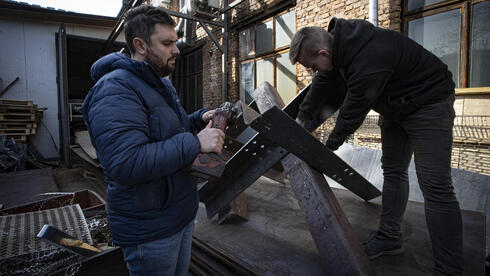 Creating barricades in Max Andrewshush's steel factory  (Photo: Gil Nechushtan)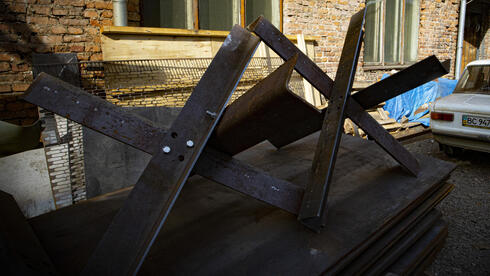 Anti-tank steel barricades about to be shipped (Photo: Gil Nechushtan)THE SHORASHIM BIBLICAL GIFT CATALOG 005http://mad.ly/7f9f64?pact=20013931524&fe=1Support Shorashim!To be removed from this News list, Please click here and put "Unsubscribe" in the subject line."Most of the harm in the world is done by good people, and not by accident, lapse, or omission.
It is the result of their deliberate actions, long persevered in, which they hold to be motivated by high ideals toward virtuous ends."
-- Isabel Paterson (1886-1961) Canadian-American journalist, author, political philosopher, literary criticPleaseRememberThese Folks In Prayer-Check oftenThey Change!Pray that the world would WAKE UP! Time for a worldwide repentance!	ALL US soldiers fighting for our freedom around the world 	Pray for those in our 	government to repent of their wicked corrupt ways.Pray for BB – Severe sciatic needing procedure.Pray for EL – Had clot embolized to brain – successful ‘clot buster’ but long road to go. Pray for BB – Severe West Nile Fever –still not mobile- improving!Pray for RBH – cancer recurrencePray for Ella – Child with serious problemsPray that The Holy One will lead you in Your preparations for handling the world problems.  – 	Have YOU made any preparations?THE SHORASHIM BIBLICAL GIFT CATALOG 005http://mad.ly/7f9f64?pact=20013931524&fe=1Support Shorashim!To be removed from this News list, Please click here and put "Unsubscribe" in the subject line."My policy has been, and will continue to be, while I have the honor to remain in the administration of the government, to be upon friendly terms with, but independent of, all the nations of the earth. To share in the broils of none. To fulfil our own engagements. To supply the wants, and be carriers for them all: Being thoroughly convinced that it is our policy and interest to do so."
-- George Washington (1732-1799) Founding Father, 1st US President, 'Father of the Country'PleaseRememberThese Folks In Prayer-Check oftenThey Change!Pray that the world would WAKE UP! Time for a worldwide repentance!	ALL US soldiers fighting for our freedom around the world 	Pray for those in our 	government to repent of their wicked corrupt ways.Pray for BB – Severe sciatic needing procedure.Pray for EL – Had clot embolized to brain – successful ‘clot buster’ but long road to go. Pray for BB – Severe West Nile Fever –still not mobile- improving!Pray for RBH – cancer recurrencePray for Ella – Child with serious problemsPray that The Holy One will lead you in Your preparations for handling the world problems.  – 	Have YOU made any preparations?THE SHORASHIM BIBLICAL GIFT CATALOG 005http://mad.ly/7f9f64?pact=20013931524&fe=1Support Shorashim!To be removed from this News list, Please click here and put "Unsubscribe" in the subject line.